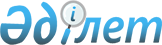 О внесении изменений в приказ Председателя Комитета по статистике Министерства национальной экономики Республики Казахстан от 4 февраля 2020 года № 16 "Об утверждении статистических форм общегосударственных статистических наблюдений по статистике инвестиций и строительства и инструкций по их заполнению"Приказ Руководителя Бюро национальной статистики Агентства по стратегическому планированию и реформам Республики Казахстан от 10 ноября 2021 года № 29. Зарегистрирован в Министерстве юстиции Республики Казахстан 12 ноября 2021 года № 25126
      ПРИКАЗЫВАЮ:
      1. Внести в приказ Председателя Комитета по статистике Министерства национальной экономики Республики Казахстан от 4 февраля 2020 года № 16 "Об утверждении статистических форм общегосударственных статистических наблюдений по статистике инвестиций и строительства и инструкций по их заполнению" (зарегистрирован в Реестре государственной регистрации нормативных правовых актов под № 19994) следующие изменения:
      приложения 7, 8, 9, 10, 11, 12, 13, 14, 15 и 16 изложить в новой редакции согласно приложениям 1, 2, 3, 4, 5, 6, 7, 8, 9 и 10 к настоящему приказу.
      2. Департаменту развития статистических процессов совместно с Юридическим департаментом Бюро национальной статистики Агентства по стратегическому планированию и реформам Республики Казахстан обеспечить в установленном законодательством порядке:
      1) государственную регистрацию настоящего приказа в Министерстве юстиции Республики Казахстан;
      2) размещение настоящего приказа на интернет-ресурсе Бюро национальной статистики Агентства по стратегическому планированию и реформам Республики Казахстан.
      3. Департаменту развития статистических процессов Бюро национальной статистики Агентства по стратегическому планированию и реформам Республики Казахстан довести настоящий приказ до структурных и территориальных подразделений Бюро национальной статистики Агентства по стратегическому планированию и реформам Республики Казахстан для руководства и использования в работе.
      4. Контроль за исполнением настоящего приказа оставляю за собой.
      5. Настоящий приказ вводится в действие по истечении десяти календарных дней после дня его первого официального опубликования.
      "СОГЛАСОВАН"Министерство индустриии инфраструктурного развитияРеспублики Казахстан
      Ескертпе:Примечание:
      1Мұнда және бұдан әрі Қазақстан Республикасы Стратегиялық жоспарлау және реформалар агенттігі Ұлттық статистика бюросының интернет-ресурсында "//https://cabinet.stat.gov.kz/Респонденттерге//Статистикалық нысандар//Айлық нысандар//1-ИС" сілтемесі бойынша орналасқан "Объектілер және қуаттар түрлерінің тізіміне" сәйкес толтырылады
      1Здесь и далее заполняется согласно "Перечню видов объектов и мощностей", размещенному на интернет-ресурсе Бюро национальной статистики Агентства по стратегическому планированию и реформам Республики Казахстан по ссылке "https://cabinet.stat.gov.kz/Для респондентов//Статистические формы//Месячные формы//1-ИС"
      2Есепті айда барлық көрсеткіштер бойынша бірдей бірнеше объектілер пайдалануға берілген жағдайда олардың жиынтық саны көрсетіледі
      2В случае ввода в эксплуатацию в отчетном месяце одновременно нескольких идентичных по всем показателям объектов, указывается суммарное количество
      Ескертпе:Примечание:
      Мемлекеттік статистиканың тиісті органдарына анық емес бастапқы статистикалық деректерді ұсыну және бастапқы статистикалық деректерді белгіленген мерзімде ұсынбау "Әкімшілік құқық бұзушылық туралы" Қазақстан Республикасы Кодексінің 497-бабында көзделген әкімшілік құқық бұзушылықтар болып табылады
      Представление недостоверных и непредставление первичных статистических данных в соответствующие органы государственной статистики в установленный срок являются административными правонарушениями, предусмотренными статьей 497 Кодекса Республики Казахстан "Об административных правонарушениях" Инструкция по заполнению статистической формы общегосударственного статистического наблюдения
"Отчет о вводе в эксплуатацию объектов индивидуальными застройщиками"
(индекс 1-ИС, периодичность месячная)
      1. Настоящая инструкция по заполнению статистической формы общегосударственного статистического наблюдения "Отчет о вводе в эксплуатацию объектов индивидуальными застройщиками" (индекс 1-ИС, периодичность месячная) (далее – Инструкция) разработана в соответствии с подпунктом 8) статьи 12 Закона Республики Казахстан "О государственной статистике" (далее – Закон) и детализирует заполнение статистической формы общегосударственного статистического наблюдения "Отчет о вводе в эксплуатацию объектов индивидуальными застройщиками" (индекс 1-ИС, периодичность месячная) (далее – статистическая форма).
      2. В настоящей Инструкции используются понятия в значениях, определенных в Законе, а также следующие определения:
      1) общий строительный объем здания – сумма строительного объема выше отметки плюс, минус 0,00 (надземная часть) и ниже этой отметки (подземная часть);
      2) пристройка (надстройка) – часть здания, предназначенная для размещения административных и бытовых помещений, отделяемая от производственных зданий и помещений противопожарными преградами;
      3) новое строительство – возведение комплекса объектов основного, подсобного и обслуживающего назначения вновь создаваемых предприятий, зданий и сооружений, а также филиалов и отдельных производств, которые после ввода в эксплуатацию будут находиться на самостоятельном балансе;
      4) индивидуальные застройщики – граждане, получившие в установленном порядке земельный участок для строительства жилого или нежилого здания с хозяйственными постройками для ведения личного подсобного хозяйства и осуществляющие это строительство либо своими силами, либо с привлечением других лиц или строительных организаций;
      5) сооружение – искусственно созданный объемный, плоскостной или линейный объект (наземный, надводный и (или) подземный, подводный), имеющий естественные или искусственные пространственные границы и предназначенный для выполнения производственных процессов, размещения и хранения материальных ценностей или временного пребывания (перемещения) людей, грузов, а также размещения (прокладки, проводки) оборудования или коммуникаций;
      6) реконструкция – перестройка здания, сооружения для улучшения его функционирования или комплекс мероприятий, предусматривающих увеличение объема производства на действующих предприятиях (станциях);
      7) расширение – строительство дополнительных производств на действующем предприятии (сооружении), а также строительство новых и расширение существующих отдельных цехов и объектов основного, подсобного и обслуживающего назначения на территории действующих или примыкающих к ним площадках в целях создания дополнительных или новых производственных мощностей;
      8) объект строительства – отдельное здание или сооружение со всеми относящимися к нему оборудованием, инвентарем, инструментами, галереями, эстакадами, внутренними инженерными сетями и коммуникациями, на строительство (реконструкцию, расширение) которого составляется самостоятельная объектная смета;
      9) общая площадь квартиры – суммарная площадь жилых и подсобных помещений квартиры с учетом лоджий, балконов, веранд, террас;
      10) встроенно-пристроенные помещения в жилых домах – помещения, имеющие иное (нежилое) функциональное назначение (офисы, магазины, кафе, парикмахерские);
      11) жилое здание – строение, состоящее в основном из жилых помещений, а также нежилых помещений и иных частей;
      12) жилое помещение – отдельное помещение (квартира), предназначенное и используемое для постоянного проживания, включающее как жилую площадь, так и нежилую площадь жилища;
      13) нежилое помещение – отдельное встроенное (встроенно-пристроенное) в жилой дом помещение, предназначенное и используемое для иных, чем постоянное проживание, целей, в том числе для общественных нужд и/или малого предпринимательства;
      14) нежилые здания – строения, которые в основном используются или предназначены не для жилых целей;
      15) общая площадь жилого дома (жилого здания) – сумма общих площадей всех жилищ и площадей всех нежилых помещений, а также площадей частей жилого дома, являющихся общим имуществом.
      Статистическую форму представляют структурное подразделение местных исполнительных органов, осуществляющее функции в сфере архитектуры и градостроительства (по вводимым в эксплуатацию объектам физическими лицами и индивидуальными предпринимателями), а также крестьянские или фермерские хозяйства в момент ввода объекта в эксплуатацию.
      3. Основанием для заполнения данных о введенных в эксплуатацию объектах в статистических наблюдениях являются Акты приемки объекта в эксплуатацию и приемки построенного объекта в эксплуатацию собственником самостоятельно. Копии Актов, оформленных в соответствии с Законом Республики Казахстан "Об архитектурной, градостроительной и строительной деятельности в Республике Казахстан" представляются вместе со статистической формой отчетности.
      В отчет не включают данные по следующим объектам:
      1) помещений, временно приспособленных под жилье, пригодные только для сезонного или временного проживания, в независимости от длительности проживания (летние садовые и охотничьи домики);
      2) капитально отремонтированных домов, где производилась замена отдельных ветхих деталей и конструкций дома, кроме возведения капитальных стен здания.
      К жилым зданиям относятся индивидуальные и многоквартирные жилые дома, специализированные дома, или жилые здания для социальных групп (общежития, школы-интернаты для детей-сирот и детей, оставшихся без попечения родителей, детские дома, дома-интернаты для престарелых, инвалидов, центры адаптации лиц без определенного места жительства), а также иные капитальные здания и строения, пригодные для постоянного проживания людей.
      К нежилым зданиям относятся: административные здания, здания банков, театры, спортивные комплексы, рестораны, бары, столовые, больницы, поликлиники, санатории, школы, детские сады, заводские цеха, хлебопекарни, типографии, парикмахерские, церкви, мечети, бани, автогаражи и иные здания и строения непригодные для постоянного проживания людей.
      На каждый объект заполняется отдельный бланк. В случае ввода в эксплуатацию в отчетном месяце одновременно нескольких идентичных по всем показателям (виду, местонахождению, типу жилого дома) объектов, респондент заполняет один бланк на все объекты, указывая в соответствующей ячейке их количество. Показатели отчета (количество зданий, объем, площадь и фактическая стоимость) приводятся суммарно по всем объектам.
      4. Введенные в эксплуатацию садовые дома (дачные строения) для постоянного проживания учитываются в качестве жилых зданий при условии изменения целевого назначения земельного участка, порядок изменения которого регламентирован Земельным кодексом Республики Казахстан и при наличии соответствующих документов о переоформлении их на недвижимость как индивидуальные жилые дома.
      При вводе в эксплуатацию жилых домов со встроенно-пристроенными помещениями нежилого назначения заполняется отдельный бланк на жилую часть здания, то есть без учета встроенно-пристроенных помещений, и отдельные бланки на каждое встроенно-пристроенное помещение в соответствии с назначением.
      При вводе в эксплуатацию нежилого здания после реконструкции или переоборудования из здания другого назначения, данные разделов 3-6 не заполняются.
      При вводе в эксплуатацию жилого здания после реконструкции или переоборудования из здания другого назначения, заполняются все показатели отчета, кроме количества зданий и общего строительного объема.
      При секционном вводе в эксплуатацию объектов количество зданий проставляется по завершении и сдаче в эксплуатацию объекта в целом.
      При вводе в эксплуатацию пристройки (надстройки), встроенно-пристроенного помещения в новом жилом доме данные о количестве новых зданий не заполняются. Если здания примыкают друг к другу и имеют общую стену, но каждое из них представляет собой самостоятельное конструктивное целое, то они считаются отдельными зданиями и учитываются соответственно.
      В разделе 8 указывается фактическая стоимость введенных в эксплуатацию объектов индивидуальными застройщиками, а также фермерскими (крестьянскими) хозяйствами. 
      В строке 8.1 указываются затраты на строительно-монтажные работы, из них по строке 8.1.1 выделяются строительно-монтажные работы, осуществляемые подрядным способом строительства, то есть указываются строительно-монтажные работы, выполненные с привлечением подрядных строительных организаций. 
      В строке 8.1.2 выделяются строительно-монтажные работы, осуществляемые хозяйственным способом. В данной строке указываются строительно-монтажные работы, выполненные индивидуальными застройщиками собственными силами без привлечения подрядных строительных организаций. Строительно-монтажные и ремонтно-строительные работы, выполненные собственными силами индивидуальными застройщиками, относятся к хозяйственному способу строительства.
      По строке 8.2 выделяются затраты на приобретение транспортных средств (легкового, грузового, железнодорожного, воздушного и водного транспорта), за исключением транспортных средств личного пользования. В затраты на приобретение машин, оборудования, транспортных средств не включаются затраты на машины, оборудование, транспортные средства, числившиеся ранее в основных фондах (средствах) у других организаций (основные средства, бывшие в употреблении).
      5. Представление данной статистической формы осуществляется в электронном виде или на бумажном носителе. Заполнение статистической формы в электронном виде осуществляется через "Кабинет респондента" (https://cabinet.stat.gov.kz/), размещенном на интернет-ресурсе Бюро национальной статистики Агентства по стратегическому планированию и реформам Республики Казахстан, в режиме он-лайн.
      6. Арифметико-логический контроль:
      Если заполнена строка 2.2, то заполняется один из пунктов 2.2.1 (2.2.1.1 или 2.2.1.2).
      Если заполнена строка 3, то заполняются строки 4.1, 4.2. Если заполнена строка 5.1, то заполняется строка 5.2.
      Строка 6 заполняется при вводе в эксплуатацию общежитий, школ-интернатов для детей-сирот и детей, оставшихся без попечения родителей, детских домов, домов-интернатов для престарелых, инвалидов, центров адаптации лиц без определенного места жительства и прочих жилых зданий (кроме жилых домов). 
      При вводе в эксплуатацию жилых домов строка 7 не заполняется.
      Ескертпе:Примечание:
      1Мұнда және бұдан әрі Қазақстан Республикасы Стратегиялық жоспарлау және реформалар агенттігінің Ұлттық статистика бюросының интернет-ресурсында "https://cabinet.stat.gov.kz/Респонденттерге//Статистикалық нысандар//Жылдық//1-ИС" сілтемесі бойынша орналасқан "Объектілер және қуаттар түрлерінің тізбесіне" сәйкес толтырылады
      1Здесь и далее заполняется согласно "Перечню видов объектов и мощностей", размещенному на интернет-ресурсе Бюро национальной статистики Агентства по стратегическому планированию и реформам Республики Казахстанпо ссылке "https://cabinet.stat.gov.kz/Для респондентов//Статистические формы//Годовые формы//1-ИС"
      2Есепті айда барлық көрсеткіштер бойынша бірдей бірнеше объектілер пайдалануға берілген жағдайда олардың жиынтық саны көрсетіледі
      2В случае ввода в эксплуатацию в отчетном месяце одновременно нескольких идентичных по всем показателям объектов, указывается суммарное количество
      Ескертпе:Примечание:
      Мемлекеттік статистиканың тиісті органдарына анық емес бастапқы статистикалық деректерді ұсыну және бастапқы статистикалық деректерді белгіленген мерзімде ұсынбау "Әкімшілік құқық бұзушылық туралы" Қазақстан Республикасы Кодексінің 497-бабында көзделген әкімшілік құқық бұзушылықтар болып табылады
      Представление недостоверных и непредставление первичных статистических данных в соответствующие органы государственной статистики в установленный срок являются административными правонарушениями, предусмотренными статьей 497 Кодекса Республики Казахстан "Об административных правонарушениях" Инструкция по заполнению статистической формы общегосударственного статистического наблюдения
"Отчет о вводе в эксплуатацию объектов индивидуальными застройщиками"
(индекс 1-ИС, периодичность годовая)
      1. Настоящая инструкция по заполнению статистической формы общегосударственного статистического наблюдения "Отчет о вводе в эксплуатацию объектов индивидуальными застройщиками" (индекс 1-ИС, периодичность годовая) (далее – Инструкция) разработана в соответствии с подпунктом 8) статьи 12 Закона Республики Казахстан "О государственной статистике" (далее - Закон) и детализирует заполнение статистической формы общегосударственного статистического наблюдения "Отчет о вводе в эксплуатацию объектов индивидуальными застройщиками" (индекс 1-ИС, периодичность годовая) (далее – статистическая форма)".
      2. В настоящей Инструкции используются понятия в значениях, определенных в Законе, а также следующие определения:
      1) биомасса – органические не ископаемые материалы биологического происхождения;
      2) биогаз – метан, монооксид углерода и (или) водород, получаемые из биомассы в результате ее брожения;
      3) геотермальная энергия – энергия в виде тепла, выделяемого земной корой, обычно в форме нагретой воды или пара;
      4) общий строительный объем здания – сумма строительного объема выше отметки плюс, минус 0,00 (надземная часть) и ниже этой отметки (подземная часть). Строительный объем надземной и подземной частей здания определяется в пределах ограничивающих поверхностей;
      5) пристройка (надстройка) – часть здания, предназначенная для размещения административных и бытовых помещений, отделяемая от производственных зданий и помещений противопожарными преградами;
      6) новое строительство – возведение комплекса объектов основного, подсобного и обслуживающего назначения вновь создаваемых предприятий, зданий и сооружений, а также филиалов и отдельных производств, которые после ввода в эксплуатацию будут находиться на самостоятельном балансе;
      7) возобновляемые источники энергии – источники энергии, непрерывно возобновляемые за счет естественно протекающих природных процессов, включающие в себя следующие виды: энергия солнечного излучения, энергия ветра, гидродинамическая энергия воды; геотермальная энергия: тепло грунта, подземных вод, рек, водоемов, а также антропогенные источники первичных энергоресурсов: биомасса, биогаз и иное топливо из органических отходов, используемые для производства электрической и (или) тепловой энергии;
      8) энергия ветра – кинетическая энергия ветра, используемая в ветродвигателях для выработки электроэнергии;
      9) индивидуальные застройщики – граждане, получившие в установленном порядке земельный участок для строительства жилого или нежилого здания с хозяйственными постройками для ведения личного подсобного хозяйства и осуществляющие это строительство либо своими силами, либо с привлечением других лиц или строительных организаций;
      10) сооружение – искусственно созданный объемный, плоскостной или линейный объект (наземный, надводный и (или) подземный, подводный), имеющий естественные или искусственные пространственные границы и предназначенный для выполнения производственных процессов, размещения и хранения материальных ценностей или временного пребывания (перемещения) людей, грузов, а также размещения (прокладки, проводки) оборудования или коммуникаций;
      11) реконструкция – перестройка здания, сооружения для улучшения его функционирования или комплекс мероприятий, предусматривающих увеличение объема производства на действующих предприятиях (станциях);
      12) расширение – строительство дополнительных производств на действующем предприятии (сооружении), а также строительство новых и расширение существующих отдельных цехов и объектов основного, подсобного и обслуживающего назначения на территории действующих или примыкающих к ним площадках в целях создания дополнительных или новых производственных мощностей;
      13) энергия солнца – энергия солнечных лучей, преобразованных в тепловую и электрическую энергии с помощью специальных полупроводниковых солнечных пластинчатых коллекторов, которые выставляются прямо на солнечные лучи;
      14) объект строительства – отдельное здание или сооружение со всеми относящимися к нему оборудованием, инвентарем, инструментами, галереями, эстакадами, внутренними инженерными сетями и коммуникациями, на строительство (реконструкцию, расширение) которого составляется самостоятельная объектная смета;
      15) общая площадь квартиры – суммарная площадь жилых и подсобных помещений квартиры с учетом лоджий, балконов, веранд, террас;
      16) встроенно-пристроенные помещения в жилых домах – помещения, имеющие иное (нежилое) функциональное назначение (офисы, магазины, кафе, парикмахерские);
      17) жилое здание – строение, состоящее в основном из жилых помещений, а также нежилых помещений и иных частей;
      18) жилое помещение – отдельное помещение (квартира), предназначенное и используемое для постоянного проживания, включающее как жилую площадь, так и нежилую площадь жилища;
      19) нежилое помещение – отдельное встроенное (встроенно-пристроенное) в жилой дом помещение, предназначенное и используемое для иных, чем постоянное проживание, целей, в том числе для общественных нужд и/или малого предпринимательства;
      20) нежилые здания – строения, которые в основном используются или предназначены не для жилых целей;
      21) общая площадь жилого дома (жилого здания) – сумма общих площадей всех жилищ и площадей всех нежилых помещений, а также площадей частей жилого дома, являющихся общим имуществом.
      Статистическую форму представляют структурное подразделение местных исполнителных органов, осуществляющее функции в сфере архитектуры и градостроительства (по вводимым в эксплуатацию объектам физическими лицами и индивидуальными предпринимателями), а также крестьянские или фермерские хозяйства в момент ввода объекта в эксплуатацию.
      3. Основанием для заполнения данных о введенных в эксплуатацию объектах в статистических наблюдениях являются Акты приемки объекта в эксплуатацию и приемки построенного объекта в эксплуатацию собственником самостоятельно. Копии Актов, оформленных в соответствии с Законом Республики Казахстан "Об архитектурной, градостроительной и строительной деятельности в Республике Казахстан" представляются вместе со статистической формой отчетности.
      В отчет не включают данные по следующим объектам:
      1) помещений, временно приспособленных под жилье, пригодные только для сезонного или временного проживания, в независимости от длительности проживания (летние садовые и охотничьи домики);
      2) капитально отремонтированных домов, где производилась замена отдельных ветхих деталей и конструкций дома, кроме возведения капитальных стен здания.
      К жилым зданиям относятся индивидуальные и многоквартирные жилые дома, специализированные дома или жилые здания для социальных групп (общежития, школы-интернаты для детей-сирот и детей, оставшихся без попечения родителей, детские дома, дома-интернаты для престарелых, инвалидов, центры адаптации лиц без определенного места жительства), а также иные капитальные здания и строения, пригодные для постоянного проживания людей.
      К нежилым зданиям относятся: административные здания, здания банков, театры, спортивные комплексы, рестораны, бары, столовые, больницы, поликлиники, санатории, школы, детские сады, заводские цеха, хлебопекарни, типографии, парикмахерские, церкви, мечети, бани, автогаражи и иные здания и строения непригодные для постоянного проживания людей.
      На каждый объект заполняется отдельный бланк. В случае ввода в эксплуатацию в отчетном месяце одновременно нескольких идентичных по всем показателям (виду, местонахождению, типу жилого дома) объектов, респондент заполняет один бланк на все объекты, указывая в соответствующей ячейке их количество. Показатели отчета (количество зданий, объем, площадь и фактическая стоимость) приводятся суммарно по всем объектам.
      4. Введенные в эксплуатацию садовые дома (дачные строения) для постоянного проживания учитываются в качестве жилых зданий при условии изменения целевого назначения земельного участка, порядок изменения которого регламентирован Земельным кодексом Республики Казахстан и при наличии соответствующих документов о переоформлении их на недвижимость как индивидуальные жилые дома.
      При вводе в эксплуатацию жилых домов со встроенно-пристроенными помещениями нежилого назначения заполняется отдельный бланк на жилую часть здания, то есть без учета встроенно-пристроенных помещений, и отдельные бланки на каждое встроенно-пристроенное помещение в соответствии с назначением.
      При вводе в эксплуатацию нежилого здания после реконструкции или переоборудования из здания другого назначения, данные разделов 3-11 не заполняются.
      При вводе в эксплуатацию жилого здания после реконструкции или переоборудования из здания другого назначения, заполняются все показатели отчета, кроме количества зданий, общего строительного объема, этажности зданий, степени благоустройства и по материалам стен.
      При секционном вводе в эксплуатацию объектов количество зданий проставляется по завершении и сдаче в эксплуатацию объекта в целом. 
      При вводе в эксплуатацию пристройки (надстройки), встроенно-пристроенного помещения в новом жилом доме данные о количестве новых зданий не заполняются. При вводе в эксплуатацию пристройки (надстройки) к жилым домам, заполняются графы 2, 3 раздела 9. Если здания примыкают друг к другу и имеют общую стену, но каждое из них представляет собой самостоятельное конструктивное целое, то они считаются отдельными зданиями и учитываются соответственно.
      Раздел 10 заполняется при вводе в эксплуатацию объектов с использованием возобновляемых источников энергии. При вводе в эксплуатацию объектов с использованием только возобновляемых источников энергии заполняется графа "Основной вид". При вводе в эксплуатацию объектов с частичным использованием возобновляемых источников энергии (кроме основного теплоснабжения и электроснабжения) заполняется графа "Вспомогательный вид".
      В разделе 12 указывается фактическая стоимость введенных в эксплуатацию объектов индивидуальными застройщиками, а также фермерскими (крестьянскими) хозяйствами.
      В строке 12.1 указываются затраты на строительно-монтажные работы, из них по строке 12.1.1 выделяются строительно-монтажные работы, осуществляемые подрядным способом строительства, то есть указываются строительно-монтажные работы, выполненные с привлечением подрядных строительных организаций. 
      В строке 12.1.2 выделяются строительно-монтажные работы, осуществляемые хозяйственным способом. В данной строке указываются строительно-монтажные работы, выполненные индивидуальными застройщиками собственными силами без привлечения подрядных строительных организаций. Строительно-монтажные и ремонтно-строительные работы, выполненные собственными силами индивидуальными застройщиками относятся к хозяйственному способу строительства.
      По строке 12.2 выделяются затраты на приобретение транспортных средств (легкового, грузового, железнодорожного, воздушного и водного транспорта) за исключением транспортных средств личного пользования. В затраты на приобретение машин, оборудования, транспортных средств не включаются затраты на машины, оборудование, транспортные средства, числившиеся ранее в основных фондах (средствах) у других организаций (основные средства, бывшие в употреблении).
      5. Представление данной статистической формы осуществляется в электронном виде или на бумажном носителе. Заполнение статистической формы в электронном виде осуществляется через "Кабинет респондента" (https://cabinet.stat.gov.kz/), размещенном на интернет-ресурсе Бюро национальной статистики Агентства по стратегическому планированию и реформам Республики Казахстан, в режиме он-лайн.
      6. Арифметико-логический контроль:
      Если заполнена строка 2.2, то заполняется один из пунктов 2.2.1 (2.2.1.1 или 2.2.1.2).
      В разделах 2, 6, 8 заполняется только одна ячейка. Если заполнен раздел 3, то заполняются строки 4.1 и 4.2.
      Раздел 5 заполняется при вводе в эксплуатацию общежитий, школ-интернатов для детей-сирот и детей, оставшихся без попечения родителей, детских домов, домов-интернатов для престарелых, инвалидов, центров адаптации лиц без определенного места жительства и прочих жилых зданий (кроме жилых домов).
      В разделе 7 из двух ячеек строк 7.3 и 7.4, 7.5 и 7.6, 7.8 и 7.9 заполняется только одна.
      В строках 9.1.1-9.1.8 заполняются все три графы (кроме пристроек (надстройки) к жилым домам).
      При вводе в эксплуатацию жилых домов строка 11 не заполняется.
      Ескертпе:
      Примечание:
      1Мұнда және бұдан әрі ЭҚЖЖ – Қазақстан Республикасы Стратегиялық жоспарлау және реформалар агенттігі Ұлттық статистика бюросының www.stat.gov.kz интернет-ресурсында "Жіктеуіштер" бөлімінде орналастырылған Экономикалық қызмет түрлері жалпы жіктеуіші 
      1Здесь и далее ОКЭД – Общий Классификатор видов экономической деятельности, размещенный на интернет-ресурсе Бюро национальной статистики Агентства по стратегическому планированию и реформам Республики Казахстан в разделе "Классификаторы" www.stat.gov.kz
      2Мұнда және бұдан әрі ЭҚЖЖ, Б бағанында толтыру кезінде код 5 таңбаға дейін көрсетіледі
      2Здесь и далее ОКЭД в графе Б при заполнении указывается код до 5 знаков
      Ескертпе:
      Примечание:
      Мемлекеттік статистиканың тиісті органдарына анық емес бастапқы статистикалық деректерді ұсыну және бастапқы статистикалық деректерді белгіленген мерзімде ұсынбау "Әкімшілік құқық бұзушылық туралы" Қазақстан Республикасы Кодексінің 497-бабында көзделген әкімшілік құқық бұзушылықтар болып табылады
      Представление недостоверных и непредставление первичных статистических данных в соответствующие органы государственной статистики в установленный срок являются административными правонарушениями, предусмотренными статьей 497 Кодекса Республики Казахстан "Об административных правонарушениях" Инструкция по заполнению статистической формы общегосударственного статистического наблюдения
"Отчет о выполненных строительных работах (услугах)",
(индекс 1-КС (малые), периодичность квартальная)
      1. Настоящая инструкция по заполнению статистической формы общегосударственного статистического наблюдения "Отчет о выполненных строительных работах (услугах)" (индекс 1-КС (малые), периодичность квартальная) (далее – Инструкция) разработана в соответствии с подпунктом 8) статьи 12 Закона Республики Казахстан "О государственной статистике" и детализирует заполнение статистической формы общегосударственного статистического наблюдения "Отчет о выполненных строительных работах (услугах)" (индекс 1-КС (малые), периодичность квартальная) (далее – статистическая форма).
      2. В настоящей Инструкции используются следующие понятия:
      1) текущий ремонт здания (сооружения, оборудования, коммуникаций, объектов жилищно-коммунального назначения) – ремонт, выполняемый для восстановления исправности или работоспособности здания (сооружения, оборудования, коммуникаций, объектов жилищно-коммунального назначения), частичного восстановления его ресурса с заменой или восстановлением составных частей ограниченной номенклатуры, в объеме, установленном нормативной и технической документацией;
      2) капитальный ремонт зданий и сооружений – работы по восстановлению и замене отдельных частей зданий (сооружений) или целых конструкций, деталей и инженерно-технического оборудования в связи с их износом и разрушением на более долговечные и экономичные, улучшающие их эксплуатационные показатели;
      3) строительно-монтажные работы – строительные работы по возведению зданий и сооружений, расширению, реконструкции и техническому перевооружению; работы по монтажу энергетического, технологического и другого оборудования;
      4) вторичный вид деятельности – вид деятельности, помимо основного, который осуществляется с целью производства продукции (товаров и услуг) для третьих лиц;
      5) основной вид деятельности – вид деятельности, добавленная стоимость которого превышает добавленную стоимость любого другого вида деятельности, осуществляемого хозяйствующим субъектом.
      3. Объем выполненных строительных работ (услуг) отражает объемы, выполненные юридическими лицами по заключенным договорам подряда. В случае заключения субподрядного договора, объем выполненных строительных работ отражается субподрядной организацией самостоятельно, в свою очередь, генеральный подрядчик представляет объемы за минусом объемов строительных работ выполненных субподрядной организацией, то есть подрядные организации показывают объемы строительных работ, выполненных собственными силами.
      В статистической форме объем выполненных строительных работ (услуг) подрядных и субподрядных организаций отражается на основе первичного учета и соответствующих документов о стоимости фактических выполненных строительных работ по заключенным договорам строительного подряда. При отражении в статистической форме объемов выполненных строительных работ за счет бюджетных средств вместе со статистической формой представляются копии актов приемки выполненных строительных работ или справок о стоимости выполненных строительных работ и затрат. При осуществлении строительства объекта за счет негосударственных инвестиций – подписанные копии форм, согласованные между заказчиком и подрядчиком.
      Юридические лица и (или) их структурные и обособленные подразделения, осуществляющие строительство на территории двух и более областей, представляют статистическую форму, выделяя информацию по каждой территории на отдельных бланках, то есть данные отражаются по месту выполнения строительных работ.
      4. В объем строительных работ (услуг) не включается объем работ, не предусмотренных в смете на строительство, а также:
      1) объем работ, связанных с бурением нефтяных и газовых скважин, разработка скважин (кроме бурения водяных скважин – код Общего классификатора видов экономической деятельности - 42.21), вспомогательных работ по пробному и разведочному бурению, построение, цементирование основания нефтяных и газовых скважин;
      2) объем работ по рекультивации земель, ликвидации последствий деятельности угольных шахт (ликвидация впадин, озер и болот после оседания почвы).
      Объем выполненных строительных работ указывается без налога на добавленную стоимость и акцизов.
      5. По строкам 1.1-1.3 раздела 2 указываются объемы строительных работ (услуг), выполненных на жилых, нежилых зданиях и сооружениях.
      6. В строке 2 раздела 2 отражаются объемы строительных работ, выполненных в нефтегазовом секторе.
      В строке 2.1 "работы строительные по прокладке трубопроводов магистральных" отражаются объемы выполненных работ по строительству нефтяных и газовых магистральных трубопроводов.
      В строке 2.2 "работы строительные по прокладке трубопроводов местных, включая работы вспомогательные" отражаются объемы выполненных работ по строительству нефтяных и газовых местных трубопроводов, включая вспомогательные работы.
      В строке 2.3 "прочие строительные работы (услуги)" кроме объемов строительных работ, выполненных по строительству магистральных и местных трубопроводов для нефти и газа, отражаются выполненные объемы строительных работ по другим объектам строительства, связанных с нефтегазовым сектором. Например: строительство нефтеперерабатывающего завода.
      7. В разделе 3 графа А объемы выполненных строительных работ по видам заполняются в соответствии с Общим Классификатором видов экономической деятельности по кодам 41-43 отрасли "Строительство".
      В графах 2-18 раздела 3 указываются виды строящихся зданий и сооружений:
      промышленные здания – производственные здания для размещения технологического, энергетического и другого оборудования и создания условий осуществления технологического процесса и выпуска готовой продукции;
      промышленные сооружения – сооружения, выполняющие определенные функции в производственном процессе либо предназначенные для восприятия нагрузок от технологического оборудования и коммуникаций;
      здания предприятий торговли – здания, предназначенные для розничной или оптовой торговли, осуществляющие куплю-продажу товаров, выполнение работ и оказание услуг покупателям для их личного, семейного и домашнего использования;
      здания культурно-развлекательного назначения – это здания, в которых осуществляется предоставление населению разнообразных услуг социально-культурного, просветительского, оздоровительного, развлекательного характера, организации отдыха и досуга, создание условий для развития любительского художественного творчества;
      здания учебных заведений – здания, предназначенные для различных педагогических процессов, входящих в систему начального, среднего или высшего образования (детские сады, школы и здания высших учебных заведений);
      к зданиям медицинских организаций, относятся здания, предназначенные для осуществления деятельности в области здравоохранения или оказания медицинских услуг (больницы, поликлиники, санаторий, медицинские институты и университеты и международные медицинские организации);
      к офисным зданиям относятся административные здания государственных учреждений, офисные здания юридических и общественных организаций и бизнес-центры;
      к передаточным устройствам относятся устройства, при помощи которых производится передача электрической, тепловой и механической энергии, а также передача (транспортировка) жидких и газообразных веществ. К таким устройствам относятся: магистральные нефте- и газопроводы, водопроводы, электросети, теплосети, газовые сети и линии связи;
      к сооружениям спорта и мест отдыха относятся – открытые или огороженные площадки, сооружения специально оборудованные спортивным инвентарем и предназначенные для проведения спортивных игр и занятий спортом (открытые спортивные площадки, открытые бассейны, летние спортивные поля, открытые детские спортивно-игровые площадки, открытые стадионы и горнолыжные сооружения);
      к зданиям транспорта, связи и коммуникаций относятся здания предназначенные для деятельности пассажирского или грузового железнодорожного, автомобильного, водного или воздушного транспорта, регулярного или нерегулярного сообщения, связанных с деятельностью терминалов и мест стоянок, транспортной обработкой грузов и их хранением.Кроме того включают здания предназначенные для распространения информационной и культурной продукции, а также здания деятельность которых связана с деятельностью в сфере телекоммуникаций, информационных технологий и обработки данных;
      к сельскохозяйственным зданиям относятся здания предназначенные для обслуживания отраслей сельскохозяйственного производства (животноводческие комплексы, птицефабрики, хранилища для овощей и фруктов и помещения для содержания животных);
      к прочим зданиям и/или сооружениям относятся объекты, которых невозможно отнести ни к одному из видов объектов, указанных в разделе 3.
      8. При отсутствии деятельности в отчетный период респондент не позднее даты окончания самого раннего из сроков представления статистических форм за данный отчетный период, указанных в утвержденном Графике представления респондентами первичных статистических данных по общегосударственным статистическим наблюдениям на соответствующий год представляет Уведомление об отсутствии деятельности в порядке, установленном Правилами представления респондентами первичных статистических данных, утвержденных приказом Председателя Агенства Республики Казахстан по статистике от 9 июля 2010 года № 173 (зарегистрирован в Реестре государственной регистрации нормативных правовых актов № 6459).
      9. Представление данной статистической формы осуществляется в электронном виде или на бумажном носителе. Заполнение статистической формы в электронном виде осуществляется через "Кабинет респондента" (https://cabinet.stat.gov.kz/), размещенном на интернет–ресурсе Бюро национальной статистики Агентства по стратегическому планированию и реформам Республики Казахстан, в режиме он-лайн.
      10. Примечание: Х – данная позиция не подлежит заполнению.
      11. Арифметико-логический контроль:
      1) раздел 2:
      графа 1 = ∑ граф 2+3+4 для каждой строки;
      строка 1 = ∑ строк 1.1-1.3 для каждой графы;
      графа 1 ≥ графам 2 - 4 для каждой строки;
      строка 2 = ∑ строк 2.1-2.3 для каждой графы;
      2) раздел 3:
      графа 1 (Всего) = ∑ граф 2-18;
      3) Контроль между разделами:
      раздел 2 строка 1 графа 1 (Всего) = разделу 3 графа 1 (Всего).
      3. ЭҚЖЖ1-ға сәйкес салынып жатқан объектілер түрлері бойынша орындалған құрылыс жұмыстарының (көрсетілген қызметтерінің) көлемі туралы деректерді көрсетіңіз, мың теңгеде
      Укажите данные об объемах выполненных строительных работ (услуг) по видам строящихся объектов в соответствии с ОКЭД1, в тысячах тенге
      Ескертпе:
      Примечание:
      1Мұнда және бұдан әрі ЭҚЖЖ – Қазақстан Республикасы Стратегиялық жоспарлау және реформалар агенттігінің Ұлттық статистика бюросы www.stat.gov.kz интернет-ресурсында "Жіктеуіштер" бөліміне орналастырылған Экономикалық қызмет түрлері жалпы жіктеуіші
      1Здесь и далее ОКЭД – Общий Классификатор видов экономической деятельности, размещенный на интернет-ресурсе Бюро национальной статистики Агентства по стратегическому планированию и реформам Республики Казахстан в разделе "Классификаторы" www.stat.gov.kz
      2Мұнда және бұдан әрі толтыру кезінде Б бағанындағы ЭҚЖЖ коды 5 таңбаға дейін көрсетіледі
      2Здесь и далее ОКЭД в графе Б при заполнении указывается код до 5 знаков
      4. Статистикалық нысанды толтыруға жұмсалған уақыттыкөрсетіңіз, сағатпен (қажеттiсiн қоршаңыз)
      Укажите время, затраченное на заполнение статистической формы, в часах (нужное обвести)
      Ескертпе:
      Примечание:
      Мемлекеттік статистиканың тиісті органдарына анық емес бастапқы статистикалық деректерді ұсыну және бастапқы статистикалық деректерді белгіленген мерзімде ұсынбау "Әкімшілік құқық бұзушылық туралы" Қазақстан Республикасы Кодексінің 497-бабында көзделген әкімшілік құқық бұзушылықтар болып табылады
      Представление недостоверных и непредставление первичных статистических данных в соответствующие органы государственной статистики в установленный срок являются административными правонарушениями, предусмотренными статьей 497 Кодекса Республики Казахстан "Об административных правонарушениях" Инструкция по заполнению статистической формы общегосударственного статистического наблюдения
"Отчет о выполненных строительных работах (услугах)",
(индекс 1-КС, периодичность месячная)
      1. Настоящая инструкция по заполнению статистической формы общегосударственного статистического наблюдения "Отчет о выполненных строительных работах (услугах)" (индекс 1-КС, периодичность месячная) (далее – Инструкция) разработана в соответствии с подпунктом 8) статьи 12 Закона Республики Казахстан "О государственной статистике" и детализирует заполнение статистической формы общегосударственного статистического наблюдения "Отчет о выполненных строительных работах (услугах)" (индекс 1-КС, периодичность месячная) (далее – статистическая форма).
      2. В настоящей Инструкции используются следующие определения:
      1) текущий ремонт здания (сооружения, оборудования, коммуникаций, объектов жилищно-коммунального назначения) – ремонт, выполняемый для восстановления исправности или работоспособности здания (сооружения, оборудования, коммуникаций, объектов жилищно-коммунального назначения), частичного восстановления его ресурса с заменой или восстановлением составных частей ограниченной номенклатуры, в объеме, установленном нормативной и технической документацией;
      2) капитальный ремонт зданий и сооружений – работы по восстановлению и замене отдельных частей зданий (сооружений) или целых конструкций, деталей и инженерно-технического оборудования в связи с их износом и разрушением на более долговечные и экономичные, улучшающие их эксплуатационные показатели;
      3) строительно-монтажные работы – строительные работы по возведению зданий и сооружений, расширению, реконструкции и техническому перевооружению; работы по монтажу энергетического, технологического и другого оборудования;
      4) вторичный вид деятельности – вид деятельности, помимо основного, который осуществляется с целью производства продукции (товаров и услуг) для третьих лиц;
      5) основной вид деятельности – вид деятельности, добавленная стоимость которого превышает добавленную стоимость любого другого вида деятельности, осуществляемого хозяйствующим субъектом.
      3. Объем выполненных строительных работ (услуг) отражает объемы, выполненные юридическими лицами по заключенным договорам подряда. В случае заключения субподрядного договора, объем выполненных строительных работ отражается субподрядной организацией самостоятельно, в свою очередь, генеральный подрядчик представляет объемы за минусом объемов строительных работ выполненных субподрядной организацией, то есть подрядные организации показывают объемы строительных работ, выполненных собственными силами.
      В статистической форме объем выполненных строительных работ (услуг) подрядных и субподрядных организаций отражается на основе первичного учета и соответствующих документов о стоимости фактических выполненных строительных работ по заключенным договорам строительного подряда. При отражении в статистической форме объемов выполненных строительных работ за счет бюджетных средств вместе со статистической формой представляются копии актов приемки выполненных строительных работ или справок о стоимости выполненных строительных работ и затрат. При осуществлении строительства объекта за счет негосударственных инвестиций – подписанные копии форм, согласованные между заказчиком и подрядчиком.
      Юридические лица и (или) их структурные и обособленные подразделения, осуществляющие строительство на территории двух и более областей, представляют статистическую форму, выделяя информацию по каждой территории на отдельных бланках, то есть данные отражаются по месту выполнения строительных работ.
      4. В объем строительных работ (услуг) не включается объем работ, не предусмотренных в смете на строительство, а также:
      1) объем работ, связанных с бурением нефтяных и газовых скважин, разработка скважин (кроме бурения водяных скважин – код Общего классификатора видов экономической деятельности - 42.21), вспомогательных работ по пробному и разведочному бурению, построение, цементирование основания нефтяных и газовых скважин;
      2) объем работ по рекультивации земель, ликвидации последствий деятельности угольных шахт (ликвидация впадин, озер и болот после оседания почвы).
      Объем выполненных строительных работ указывается без налога на добавленную стоимость и акцизов.
      5. По строкам 1.1-1.3 раздела 2 указываются объемы строительных работ (услуг), выполненных на жилых, нежилых зданиях и сооружениях.
      6. В строке 2 раздела 2 отражаются объемы строительных работ, выполненных в нефтегазовом секторе.
      В строке 2.1 "работы строительные по прокладке трубопроводов магистральных" отражаются объемы выполненных работ по строительству нефтяных и газовых магистральных трубопроводов.
      В строке 2.2 "работы строительные по прокладке трубопроводов местных, включая работы вспомогательные" отражаются объемы выполненных работ по строительству нефтяных и газовых местных трубопроводов, включая вспомогательные работы.
      В строке 2.3 "прочие строительные работы (услуги)" кроме объемов строительных работ, выполненных по строительству магистральных и местных трубопроводов для нефти и газа, отражаются выполненные объемы строительных работ по другим объектам строительства, связанных с нефтегазовым сектором. Например: строительство нефтеперерабатывающего завода.
      7. В разделе 3 графа А объемы выполненных строительных работ по видам заполняются в соответствии с Общим Классификатором видов экономической деятельности по кодам 41-43 отрасли "Строительство".
      В графах 2-18 раздела 3 указываются виды строящихся зданий и сооружений:
      промышленные здания – производственные здания для размещения технологического, энергетического и другого оборудования и создания условий осуществления технологического процесса и выпуска готовой продукции;
      промышленные сооружения – сооружения, выполняющие определенные функции в производственном процессе либо предназначенные для восприятия нагрузок от технологического оборудования и коммуникаций;
      здания предприятий торговли – здания, предназначенные для розничной или оптовой торговли, осуществляющие куплю-продажу товаров, выполнение работ и оказание услуг покупателям для их личного, семейного и домашнего использования;
      здания культурно-развлекательного назначения – здания, в которых осуществляется предоставление населению разнообразных услуг социально-культурного, просветительского, оздоровительного, развлекательного характера, организации отдыха и досуга, создание условий для развития любительского художественного творчества;
      здания учебных заведений – здания, предназначенные для различных педагогических процессов, входящих в систему начального, среднего или высшего образования (детские сады, школы и здания высших учебных заведений);
      к зданиям медицинских организаций, относятся здания, предназначенные для осуществления деятельности в области здравоохранения или оказания медицинских услуг (больницы, поликлиники, санаторий, медицинские институты и университеты и международные медицинские организации);
      к офисным зданиям относятся административные здания государственных учреждений, офисные здания юридических и общественных организаций и бизнес-центры;
      к передаточным устройствам относятся устройства, при помощи которых производится передача электрической, тепловой и механической энергии, а также передача (транспортировка) жидких и газообразных веществ. К таким устройствам относятся: магистральные нефте- и газопроводы, водопроводы, электросети, теплосети, газовые сети и линии связи;
      к сооружениям спорта и мест отдыха относятся – открытые или огороженные площадки, сооружения специально оборудованные спортивным инвентарем и предназначенные для проведения спортивных игр и занятий спортом (открытые спортивные площадки, открытые бассейны, летние спортивные поля, открытые детские спортивно-игровые площадки, открытые стадионы и горнолыжные сооружения);
      к зданиям транспорта, связи и коммуникаций относятся здания предназначенные для деятельности пассажирского или грузового железнодорожного, автомобильного, водного или воздушного транспорта, регулярного или нерегулярного сообщения, связанных с деятельностью терминалов и мест стоянок, транспортной обработкой грузов и их хранением.Кроме того включают здания предназначенные для распространения информационной и культурной продукции, а также здания деятельность которых связана с деятельностью в сфере телекоммуникаций, информационных технологий и обработки данных;
      к сельскохозяйственным зданиям относятся здания предназначенные для обслуживания отраслей сельскохозяйственного производства (животноводческие комплексы, птицефабрики, хранилища для овощей и фруктов и помещения для содержания животных);
      к прочим зданиям и/или сооружениям относятся объекты, которых невозможно отнести ни к одному из видов объектов, указанных в разделе 3.
      8. При отсутствии деятельности в отчетный период респондент не позднее даты окончания самого раннего из сроков представления статистических форм за данный отчетный период, указанных в утвержденном Графике представления респондентами первичных статистических данных по общегосударственным статистическим наблюдениям на соответствующий год представляет Уведомление об отсутствии деятельности в порядке, установленном Правилами представления респондентами первичных статистических данных, утвержденных приказом Председателя Агенства Республики Казахстан по статистике от 9 июля 2010 года № 173 (зарегистрирован в Реестре государственной регистрации нормативных правовых актов № 6459).
      9. Представление данной статистической формы осуществляется на бумажном носителе или в электронном виде. Заполнение статистической формы в электронном виде осуществляется посредством информационной системы "Сбор данных в режиме он-лайн", размещенной на интернет-ресурсе Бюро национальной статистики Агентства по стратегическому планированию и реформам Республики Казахстан (https://cabinet.stat.gov.kz/).
      10. Примечание: Х – данная позиция не подлежит заполнению.
      11. Арифметико-логический контроль:
      1) раздел 2:
      графа 1 = ∑ граф 2+3+4 для каждой строки;
      строка 1 = ∑ строк 1.1-1.3 для каждой графы;
      графа 1 ≥ графам 2-4 для каждой строки;
      строка 2 = ∑ строк 2.1-2.3 для каждой графы;
      2) раздел 3:
      графа 1 (Всего) = ∑ граф 2-18;
      3) Контроль между разделами:
      раздел 2 строка 1 графа 1 (Всего) = разделу 3 графа 1 (Всего).
      3. ЭҚЖЖ1-ға сәйкес салынып жатқан объектілер түрлері бойынша орындалған құрылыс жұмыстарының (көрсетілген қызметтердің) көлемі туралы деректерді көрсетіңіз, мың теңгеде
      Укажите данные об объемах выполненных строительных работ (услуг) по видам строящихся объектов в соответствии с ОКЭД1, в тысячах тенге
      Ескертпе:
      Примечание:
      1Мұнда және бұдан әрі ЭҚЖЖ – Экономикалық қызмет түрлері жалпы жіктеуіші Қазақстан Республикасы Стратегиялық жоспарлау және реформалар агенттігінің Ұлттық статистика бюросы www.stat.gov.kz интернет-ресурсында "Жіктеуіштер" бөлімінде орналастырылған
      1Здесь и далее ОКЭД – Общий Классификатор видов экономической деятельности, размещенный на интернет-ресурсе Бюро национальной статистики Агентства по стратегическому планированию и реформам Республики Казахстан в разделе "Классификаторы" www.stat.gov.kz
      2Мұнда және бұдан әрі ЭҚЖЖ, Б бағанында толтыру кезінде код 5 таңбаға дейін көрсетіледі
      2Здесь и далее ОКЭД в графе Б при заполнении указывается код до 5 знаков
      4 Құрылыс жұмыстарының ірілендірілген түрлері бойынша деректерді көрсетіңіз3
      Укажите данные по укрупненным видам строительных работ3
      Ескертпе:
      Примечание:
      3Мұнда және бұдан әрі 4-бөлімнің А, Б, В бағандары осы статистикалық нысанға қосымшаға сәйкес толтырылады
      3Здесь и далее графы А, Б, В раздела 4 заполняются согласно приложению к настоящей статистической форме
      4Мұнда және бұдан әрі ҚЖІТА – Қазақстан Республикасы Стратегиялық жоспарлау және реформалар агенттігінің Ұлттық статистика бюросының www.stat.gov.kz интернет-ресурсында "www.stat.gov.kz//Респонденттерге//Статистикалық нысандар//Жылдық//1-КС" сілтемесі бойынша орналасқан Құрылыс жұмыстарының ірілендірілген түрлерінің анықтамалығы
      4Здесь и далее СУВР – Справочник укрупненных видов строительных работ, размещенный на интернет-ресурсе Бюро национальной статистики Агентства по стратегическому планированию и реформам Республики Казахстан по ссылке "www.stat.gov.kz//Для респондентов// Статистические формы// Годовые формы//1-КС"
      5. Қызметтің қосалқы түрлері бойынша өндірілген өнім және көрсетілген қызмет көлемі туралы ақпаратты көрсетіңіз, мың теңгеде 
      Укажите информацию об объеме произведенной продукции и оказанных услуг по вторичным видам деятельности, в тысячах тенге
      6. Статистикалық нысанды толтыруға жұмсалған уақытты көрсетіңіз, сағатпен (қажеттiсiн қоршаңыз)
      Укажите время, затраченное на заполнение статистической формы, в часах (нужное обвести)
      Ескертпе:
      Примечание:
      Мемлекеттік статистиканың тиісті органдарына анық емес бастапқы статистикалық деректерді ұсыну және бастапқы статистикалық деректерді белгіленген мерзімде ұсынбау "Әкімшілік құқық бұзушылық туралы" Қазақстан Республикасы Кодексінің 497-бабында көзделген әкімшілік құқық бұзушылықтар болып табылады
      Представление недостоверных и непредставление первичных статистических данных в соответствующие органы государственной статистики в установленный срок являются административными правонарушениями, предусмотренными статьей 497 Кодекса Республики Казахстан "Об административных правонарушениях" Құрылыс жұмыстарының ірілендірілген түрлерінің анықтамалығы (ҚЖІТА)
Справочник укрупненных видов строительных работ (СУВР)
      Ескертпе:Примечание:м3 – текше метрм3 – метр кубическийм2 – шаршы метрм2 – метр квадратный км – километркм – километрпог м – погонный метр Инструкция по заполнению статистической формы общегосударственного статистического наблюдения
"Отчет о выполненных строительных работах (услугах)",
(индекс 1-КС, периодичность годовая)
      1. Настоящая инструкция по заполнению статистической формы общегосударственного статистического наблюдения "Отчет о выполненных строительных работах (услугах)" (индекс 1-КС, периодичность годовая) (далее – Инструкция) разработана в соответствии с подпунктом 8) статьи 12 Закона Республики Казахстан "О государственной статистике" и детализирует заполнение статистической формы общегосударственного статистического наблюдения "Отчет о выполненных строительных работах (услугах)" (индекс 1-КС, периодичность годовая) (далее – статистическая форма).
      2. В настоящей Инструкции используются следующие понятия:
      1) текущий ремонт здания (сооружения, оборудования, коммуникаций, объектов жилищно-коммунального назначения) – ремонт, выполняемый для восстановления исправности или работоспособности здания (сооружения, оборудования, коммуникаций, объектов жилищно-коммунального назначения), частичного восстановления его ресурса с заменой или восстановлением составных частей ограниченной номенклатуры, в объеме, установленном нормативной и технической документацией;
      2) капитальный ремонт зданий и сооружений – работы по восстановлению и замене отдельных частей зданий (сооружений) или целых конструкций, деталей и инженерно-технического оборудования в связи с их износом и разрушением на более долговечные и экономичные, улучшающие их эксплуатационные показатели;
      3) зеленое строительство – вид строительства зданий с минимальным воздействием на окружающую среду и применением "зеленых" технологий. Под "зелеными" технологиями понимаются экологически безопасные технологии производства, созданные на основе современных достижений науки, учитывающие экологические, экономические, социальные аспекты устойчивого развития;
      4) строительно-монтажные работы – строительные работы по возведению зданий и сооружений, расширению, реконструкции и техническому перевооружению; работы по монтажу энергетического, технологического и другого оборудования;
      5) вторичный вид деятельности – вид деятельности, помимо основного, который осуществляется с целью производства продукции (товаров и услуг) для третьих лиц;
      6) основной вид деятельности – вид деятельности, добавленная стоимость которого превышает добавленную стоимость любого другого вида деятельности, осуществляемого хозяйствующим субъектом;
      7) термомодернизация – мероприятие по улучшению теплотехнических характеристик здания, строения и сооружения приводящее к снижению в них потерь тепловой энергий;
      8) экологически чистая продукция – продукция, которая произведена и получена при помощи экологически чистой технологиии оборудования, транспортирована и сохранена в благоприятной окружающей среде, содержание вредных веществ в которой, не оказывает вредное воздействие на окружающую среду и здоровье человека;
      9) энергоэффективность (энергетическая эффективность) – характеристики, отражающие отношение полезного эффекта (результата), в том числе объема произведенной продукции, полученного от использования энерегетических ресурсов, к затратам соответствующих ресурсов, обусловившим получение данного эффекта (результата).
      3. Объем выполненных строительных работ отражает объемы, выполненные юридическими лицамипо заключенным договорам подряда. В случае заключения субподрядного договора, объем выполненных строительных работ отражается субподрядной организацией самостоятельно, в свою очередь генеральный подрядчик представляет объемы за минусом объемов строительных работ выполненных субподрядной организацией, то есть подрядные организации показывают объемы строительных работ, выполненных собственными силами.
      В статистической форме объем выполненных строительных работ (услуг) подрядных и субподрядных организаций отражается на основе первичного учета и соответствующих документов о стоимости фактических выполненных строительных работ по заключенным договорам строительного подряда. При отражении в статистической форме объемов выполненных строительных работ за счет бюджетных средств вместе со статистической формой представляются копии актов приемки выполненных строительных работ или справок о стоимости выполненных строительных работ и затрат. При осуществлении строительства объекта за счет негосударственных инвестиций – подписанные копии форм, согласованные между заказчиком и подрядчиком.
      Юридические лица и (или) их структурные и обособленные подразделения, осуществляющие строительство на территории двух и более областей, представляют статистическую форму, выделяя информацию по каждой территории на отдельных бланках, то естьданные отражаются по месту выполнения строительных работ.
      4. В объем строительных работ не включается стоимость работ, не предусмотренных в смете на строительство, а также:
      1) объем работ, связанных с бурением нефтяных и газовых скважин, а также разработка скважин (кроме бурения водяных скважин – код Общего классификатора видов экономической деятельности 42.21), вспомогательных работ по пробному и разведочному бурению, построение, цементирование основания нефтяных и газовых скважин;
      2) объем работ по рекультивации земель, ликвидации последствий деятельности угольных шахт (ликвидация впадин, озер, болот после оседания почвы).
      Объем выполненных строительных работ указывается без налога на добавленную стоимость и акцизов.
      5. По строкам 1.1-1.3 раздела 2 указываются объемы строительных работ (услуг), выполненных на жилых, нежилых зданиях и сооружениях.
      6. В строке 2 раздела 2 "зеленое строительство" – указываются объемы строительных работ, выполненных по "зеленым" проектам с применением "зеленых" технологий. К таким проектам относятся определенные на основе утвержденной классификации (таксономии) проекты, направленные на повышение эффективности использования существующих природных ресурсов, снижение уровня негативного воздействия на окружающую среду, повышение энергоэффективности, энергосбережения, смягчение последствий изменения климата и адаптацию к изменению климата.
      7. В строке 3 раздела 2 отражаются объемы строительных работ, выполненных в нефтегазовом секторе.
      В строке 3.1 "работы строительные по прокладке трубопроводов магистральных" отражаются объемы выполненных работ по строительству нефтяных и газовых магистральных трубопроводов.
      В строке 3.2 "работы строительные по прокладке трубопроводов местных, включая работы вспомогательные" отражаются объемы выполненных работ по строительству нефтяных и газовых местных трубопроводов, включая вспомогательные работы.
      В строке 3.3 "прочие строительные работы (услуги)" кроме объемов строительных работ, выполненных по строительству магистральных и местных трубопроводов для нефти и газа, отражаются выполненные объемы строительных работ по другим объектам строительства, связанных с нефтегазовым сектором. Например: строительство нефтеперерабатывающего завода.
      8. В разделе 3 графа А объемы выполненных строительных работ по видамзаполняются в соответствии с Общим классификатором видов экономической деятельности по кодам 41-43 отрасли "Строительство".
      В графах 2-18 раздела 3 указываются виды строящихся зданий и сооружений: 
      промышленные здания – производственные здания для размещения технологического, энергетического и другого оборудования и создания условий осуществления технологического процесса и выпуска готовой продукции;
      промышленные сооружения – сооружения, выполняющие определенные функции в производственном процессе либо предназначенные для восприятия нагрузок от технологического оборудования и коммуникаций;
      здания предприятий торговли – здания, предназначенные для розничной или оптовой торговли, осуществляющие куплю-продажу товаров, выполнение работ и оказание услуг покупателям для их личного, семейного и домашнего использования;
      здания культурно-развлекательного назначения – здания, в которых осуществляется предоставление населению разнообразных услуг социально-культурного, просветительского, оздоровительного, развлекательного характера, организации отдыха и досуга, а также создание условий для развития любительского художественного творчества;
      здания учебных заведений – здания, предназначенные для различных педагогических процессов, входящих в систему начального, среднего или высшего образования (детские сады, школы и здания высших учебных заведений);
      к зданиям медицинских организаций, относятся здания, предназначенные для осуществления деятельности в области здравоохранения или оказания медицинских услуг (больницы, поликлиники, санаторий и международные медицинские организации);
      к офисным зданиям относятся административные здания государственных учреждений, офисные здания юридических и общественных организаций и бизнес-центры;
      к передаточным устройствам относятся устройства, при помощи которых производится передача электрической, тепловой и механической энергии, а также передача (транспортировка) жидких и газообразных веществ. К таким устройствам относятся: магистральные нефте- и газопроводы, водопроводы, электросети, теплосети, газовые сети и линии связи;
      к сооружениям спорта и мест отдыха относятся – открытые или огороженные площадки, сооружения специально оборудованные спортивным инвентарем и предназначенные для проведения спортивных игр и занятий спортом (открытые спортивные площадки, открытые бассейны, летние спортивные поля, открытые детские спортивно-игровые площадки, открытые стадионы и горнолыжные сооружения);
      к зданиям транспорта, связи и коммуникаций относятся здания предназначенные для деятельности пассажирского или грузового железнодорожного, автомобильного, водного или воздушного транспорта, регулярного или нерегулярного сообщения, связанных с деятельностью терминалов и мест стоянок, транспортной обработкой грузов и их хранением. Кроме того включают здания предназначенные для распространения информационной и культурной продукции, а также здания деятельность которых связана с деятельностью в сфере телекоммуникаций, информационных технологий и обработки данных;
      к сельскохозяйственным зданиям относятся здания предназначенные для обслуживания отраслей сельскохозяйственного производства (животноводческие комплексы, птицефабрики, хранилища для овощей и фруктов, помещения для содержания животных);
      к прочим зданиям и/или сооружениям относятся объекты, которых невозможно отнести ни к одному из видов объектов, указанных в разделе 3.
      9. В разделе 4 указываются объемы строительных работ по укрупненным видам в соответствии со Справочником укрупненных видов строительных работ (согласно приложения к статистической форме), в том числе по видам зданий и сооружений. При заполнении 4 раздела по видам укрупненных работ необходимо руководствоваться пояснениями приведенными в Общем классификаторе видов экономической деятельности по кодам 41-43 отрасли "Строительство".
      10. В разделе 5 отражаются объемы произведенной продукции и оказанных услуг по вторичным видам деятельности в соответствии с Общим классификатором видов экономической деятельности. Раздел 5 заполняется только строительными организациям при наличии вторичного вида деятельности.
      11. При отсутствии деятельности в отчетный период респондент не позднее даты окончания самого раннего из сроков представления статистических форм за данный отчетный период, указанных в утвержденном Графике представления респондентами первичных статистических данных по общегосударственным статистическим наблюдениям на соответствующий год представляет Уведомление об отсутствии деятельности в порядке, установленном Правилами представления респондентами первичных статистических данных, утвержденных приказом Председателя Агенства Республики Казахстан по статистике от 9 июля 2010 года № 173 (зарегистрирован в Реестре государственной регистрации нормативных правовых актов № 6459).
      12. Представление данной статистической формы осуществляется в электронном виде или на бумажном носителе. Заполнение статистической формы в электронном виде осуществляется через "Кабинет респондента" (https://cabinet.stat.gov.kz/), размещенном на интернет–ресурсе Бюро национальной статистики Агентства по стратегическому планированию и реформам Республики Казахстан, в режиме он-лайн.
      13. Примечание: Х – данная позиция не подлежит заполнению.
      14. Арифметико-логический контроль:
      1) раздел 2:
      графа 1 = ∑ граф 2 + 4 + 5 для каждой строки;
      строка 1 = ∑ строк 1.1-1.3 для каждой графы;
      графа 1 ≥ графам 2-5 для каждой строки;
      графа 2 ≥ графе 3 для каждой строки;
      строка 3 = ∑ строк 3.1-3.3 для каждой графы;
      строка 3 ≥ строкам 3.1-3.3 для каждой графы;
      2) раздел 3:
      графа 1 = ∑ граф 2-18;
      3) раздел 4
      графа 2 (Всего) =∑ граф 4, 6, 8, 10, 12, 14, 16, 18, 20, 22, 24, 26, 28, 30, 32, 34, 36;
      4) Контроль между разделами:
      строка 1, графа 1 раздела 2 = графе 1, строки "Всего" раздела 3;
      строка 1, графа 1 раздела 2 = графе 2, строки "Всего" раздела 4.
					© 2012. РГП на ПХВ «Институт законодательства и правовой информации Республики Казахстан» Министерства юстиции Республики Казахстан
				
      Руководитель 

Н. Айдапкелов
Приложение 1
к приказу руководителя
от 10 ноября 2021 года № 29Приложение 7
к приказу Председателя
Комитета по статистике
Министерства национальной экономики
Республики Казахстан
от 4 февраля 2020 года № 16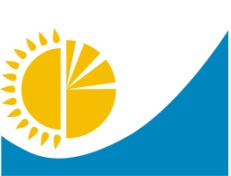 
Мемлекеттік статистика органдары құпиялылығына кепілдік береді.
Конфиденциальность гарантируется органами государственной статистики
Жалпымемлекеттік статистикалық байқаудың статистикалық нысаны
Статистическая форма общегосударственного статистического наблюдения
Қазақстан Республикасы Ұлттық экономика министрлігініңСтатистика комитеті төрағасының2020 жылғы "4" ақпандағы № 16 бұйрығына 7-қосымша
Қазақстан Республикасы Ұлттық экономика министрлігініңСтатистика комитеті төрағасының2020 жылғы "4" ақпандағы № 16 бұйрығына 7-қосымша
Қазақстан Республикасы Ұлттық экономика министрлігініңСтатистика комитеті төрағасының2020 жылғы "4" ақпандағы № 16 бұйрығына 7-қосымша
Қазақстан Республикасы Ұлттық экономика министрлігініңСтатистика комитеті төрағасының2020 жылғы "4" ақпандағы № 16 бұйрығына 7-қосымша
Жеке құрылыс салушылардың объектілерді пайдалануға беруі туралы есеп
Отчет о вводе в эксплуатацию объектов индивидуальными застройщиками
Жеке құрылыс салушылардың объектілерді пайдалануға беруі туралы есеп
Отчет о вводе в эксплуатацию объектов индивидуальными застройщиками
Жеке құрылыс салушылардың объектілерді пайдалануға беруі туралы есеп
Отчет о вводе в эксплуатацию объектов индивидуальными застройщиками
Жеке құрылыс салушылардың объектілерді пайдалануға беруі туралы есеп
Отчет о вводе в эксплуатацию объектов индивидуальными застройщиками
Жеке құрылыс салушылардың объектілерді пайдалануға беруі туралы есеп
Отчет о вводе в эксплуатацию объектов индивидуальными застройщиками
Жеке құрылыс салушылардың объектілерді пайдалануға беруі туралы есеп
Отчет о вводе в эксплуатацию объектов индивидуальными застройщиками
Жеке құрылыс салушылардың объектілерді пайдалануға беруі туралы есеп
Отчет о вводе в эксплуатацию объектов индивидуальными застройщиками
Жеке құрылыс салушылардың объектілерді пайдалануға беруі туралы есеп
Отчет о вводе в эксплуатацию объектов индивидуальными застройщиками
Жеке құрылыс салушылардың объектілерді пайдалануға беруі туралы есеп
Отчет о вводе в эксплуатацию объектов индивидуальными застройщиками
Жеке құрылыс салушылардың объектілерді пайдалануға беруі туралы есеп
Отчет о вводе в эксплуатацию объектов индивидуальными застройщиками
Жеке құрылыс салушылардың объектілерді пайдалануға беруі туралы есеп
Отчет о вводе в эксплуатацию объектов индивидуальными застройщиками
Сәулет және қала құрылысы саласындағы функцияларды жүзеге асыратын жергілікті атқарушы органдардың құрылымдық бөлімшелері, сондай-ақ пайдалануға берілген объектілер бойынша шаруа немесе фермер қожалықтары ұсынады
Представляют структурные подразделения местных исполнительных органов, осуществляющие функции в сфере архитектуры и градостроительства, а также крестьянские или фермерские хозяйства по вводимым в эксплуатацию объектам
Сәулет және қала құрылысы саласындағы функцияларды жүзеге асыратын жергілікті атқарушы органдардың құрылымдық бөлімшелері, сондай-ақ пайдалануға берілген объектілер бойынша шаруа немесе фермер қожалықтары ұсынады
Представляют структурные подразделения местных исполнительных органов, осуществляющие функции в сфере архитектуры и градостроительства, а также крестьянские или фермерские хозяйства по вводимым в эксплуатацию объектам
Сәулет және қала құрылысы саласындағы функцияларды жүзеге асыратын жергілікті атқарушы органдардың құрылымдық бөлімшелері, сондай-ақ пайдалануға берілген объектілер бойынша шаруа немесе фермер қожалықтары ұсынады
Представляют структурные подразделения местных исполнительных органов, осуществляющие функции в сфере архитектуры и градостроительства, а также крестьянские или фермерские хозяйства по вводимым в эксплуатацию объектам
Сәулет және қала құрылысы саласындағы функцияларды жүзеге асыратын жергілікті атқарушы органдардың құрылымдық бөлімшелері, сондай-ақ пайдалануға берілген объектілер бойынша шаруа немесе фермер қожалықтары ұсынады
Представляют структурные подразделения местных исполнительных органов, осуществляющие функции в сфере архитектуры и градостроительства, а также крестьянские или фермерские хозяйства по вводимым в эксплуатацию объектам
Сәулет және қала құрылысы саласындағы функцияларды жүзеге асыратын жергілікті атқарушы органдардың құрылымдық бөлімшелері, сондай-ақ пайдалануға берілген объектілер бойынша шаруа немесе фермер қожалықтары ұсынады
Представляют структурные подразделения местных исполнительных органов, осуществляющие функции в сфере архитектуры и градостроительства, а также крестьянские или фермерские хозяйства по вводимым в эксплуатацию объектам
Сәулет және қала құрылысы саласындағы функцияларды жүзеге асыратын жергілікті атқарушы органдардың құрылымдық бөлімшелері, сондай-ақ пайдалануға берілген объектілер бойынша шаруа немесе фермер қожалықтары ұсынады
Представляют структурные подразделения местных исполнительных органов, осуществляющие функции в сфере архитектуры и градостроительства, а также крестьянские или фермерские хозяйства по вводимым в эксплуатацию объектам
Сәулет және қала құрылысы саласындағы функцияларды жүзеге асыратын жергілікті атқарушы органдардың құрылымдық бөлімшелері, сондай-ақ пайдалануға берілген объектілер бойынша шаруа немесе фермер қожалықтары ұсынады
Представляют структурные подразделения местных исполнительных органов, осуществляющие функции в сфере архитектуры и градостроительства, а также крестьянские или фермерские хозяйства по вводимым в эксплуатацию объектам
Сәулет және қала құрылысы саласындағы функцияларды жүзеге асыратын жергілікті атқарушы органдардың құрылымдық бөлімшелері, сондай-ақ пайдалануға берілген объектілер бойынша шаруа немесе фермер қожалықтары ұсынады
Представляют структурные подразделения местных исполнительных органов, осуществляющие функции в сфере архитектуры и градостроительства, а также крестьянские или фермерские хозяйства по вводимым в эксплуатацию объектам
Сәулет және қала құрылысы саласындағы функцияларды жүзеге асыратын жергілікті атқарушы органдардың құрылымдық бөлімшелері, сондай-ақ пайдалануға берілген объектілер бойынша шаруа немесе фермер қожалықтары ұсынады
Представляют структурные подразделения местных исполнительных органов, осуществляющие функции в сфере архитектуры и градостроительства, а также крестьянские или фермерские хозяйства по вводимым в эксплуатацию объектам
Сәулет және қала құрылысы саласындағы функцияларды жүзеге асыратын жергілікті атқарушы органдардың құрылымдық бөлімшелері, сондай-ақ пайдалануға берілген объектілер бойынша шаруа немесе фермер қожалықтары ұсынады
Представляют структурные подразделения местных исполнительных органов, осуществляющие функции в сфере архитектуры и градостроительства, а также крестьянские или фермерские хозяйства по вводимым в эксплуатацию объектам
Сәулет және қала құрылысы саласындағы функцияларды жүзеге асыратын жергілікті атқарушы органдардың құрылымдық бөлімшелері, сондай-ақ пайдалануға берілген объектілер бойынша шаруа немесе фермер қожалықтары ұсынады
Представляют структурные подразделения местных исполнительных органов, осуществляющие функции в сфере архитектуры и градостроительства, а также крестьянские или фермерские хозяйства по вводимым в эксплуатацию объектам
Ұсыну мерзімі – есепті кезеңнен кейінгі 2-күнге (қоса алғанда) дейін
Срок представления – до 2 числа (включительно) после отчетного периода
Ұсыну мерзімі – есепті кезеңнен кейінгі 2-күнге (қоса алғанда) дейін
Срок представления – до 2 числа (включительно) после отчетного периода
Ұсыну мерзімі – есепті кезеңнен кейінгі 2-күнге (қоса алғанда) дейін
Срок представления – до 2 числа (включительно) после отчетного периода
Ұсыну мерзімі – есепті кезеңнен кейінгі 2-күнге (қоса алғанда) дейін
Срок представления – до 2 числа (включительно) после отчетного периода
Ұсыну мерзімі – есепті кезеңнен кейінгі 2-күнге (қоса алғанда) дейін
Срок представления – до 2 числа (включительно) после отчетного периода
Ұсыну мерзімі – есепті кезеңнен кейінгі 2-күнге (қоса алғанда) дейін
Срок представления – до 2 числа (включительно) после отчетного периода
Ұсыну мерзімі – есепті кезеңнен кейінгі 2-күнге (қоса алғанда) дейін
Срок представления – до 2 числа (включительно) после отчетного периода
Ұсыну мерзімі – есепті кезеңнен кейінгі 2-күнге (қоса алғанда) дейін
Срок представления – до 2 числа (включительно) после отчетного периода
Ұсыну мерзімі – есепті кезеңнен кейінгі 2-күнге (қоса алғанда) дейін
Срок представления – до 2 числа (включительно) после отчетного периода
Ұсыну мерзімі – есепті кезеңнен кейінгі 2-күнге (қоса алғанда) дейін
Срок представления – до 2 числа (включительно) после отчетного периода
Ұсыну мерзімі – есепті кезеңнен кейінгі 2-күнге (қоса алғанда) дейін
Срок представления – до 2 числа (включительно) после отчетного периода
БСН коды
код БИН
БСН коды
код БИН
БСН коды
код БИН
БСН коды
код БИН
БСН коды
код БИН
БСН коды
код БИН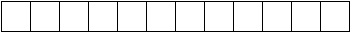 
ЖСН коды
код ИИН
ЖСН коды
код ИИН
ЖСН коды
код ИИН
ЖСН коды
код ИИН
ЖСН коды
код ИИН
ЖСН коды
код ИИН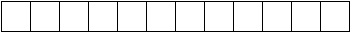 
1. Пайдалануға берілген объект туралы жалпы мәліметтерді көрсетіңіз 
Укажите общие сведения о введенном в эксплуатацию объекте
1. Пайдалануға берілген объект туралы жалпы мәліметтерді көрсетіңіз 
Укажите общие сведения о введенном в эксплуатацию объекте
1. Пайдалануға берілген объект туралы жалпы мәліметтерді көрсетіңіз 
Укажите общие сведения о введенном в эксплуатацию объекте
1. Пайдалануға берілген объект туралы жалпы мәліметтерді көрсетіңіз 
Укажите общие сведения о введенном в эксплуатацию объекте
1. Пайдалануға берілген объект туралы жалпы мәліметтерді көрсетіңіз 
Укажите общие сведения о введенном в эксплуатацию объекте
1. Пайдалануға берілген объект туралы жалпы мәліметтерді көрсетіңіз 
Укажите общие сведения о введенном в эксплуатацию объекте
1. Пайдалануға берілген объект туралы жалпы мәліметтерді көрсетіңіз 
Укажите общие сведения о введенном в эксплуатацию объекте
1. Пайдалануға берілген объект туралы жалпы мәліметтерді көрсетіңіз 
Укажите общие сведения о введенном в эксплуатацию объекте
1. Пайдалануға берілген объект туралы жалпы мәліметтерді көрсетіңіз 
Укажите общие сведения о введенном в эксплуатацию объекте
1. Пайдалануға берілген объект туралы жалпы мәліметтерді көрсетіңіз 
Укажите общие сведения о введенном в эксплуатацию объекте
1.1 Есептің реттік нөмірі 
Порядковый номер отчета
1.1 Есептің реттік нөмірі 
Порядковый номер отчета
1.1 Есептің реттік нөмірі 
Порядковый номер отчета
1.1 Есептің реттік нөмірі 
Порядковый номер отчета
1.1 Есептің реттік нөмірі 
Порядковый номер отчета
1.1 Есептің реттік нөмірі 
Порядковый номер отчета
1.1 Есептің реттік нөмірі 
Порядковый номер отчета
1.1 Есептің реттік нөмірі 
Порядковый номер отчета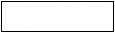 
1.1.1 Құрылыс салушы туралы мәліметтер, тиісті ұяшыққа "√" белгісін қойыңыз
Сведения о застройщике, поставьте отметку "√" в соответствующей ячейке
1.1.1 Құрылыс салушы туралы мәліметтер, тиісті ұяшыққа "√" белгісін қойыңыз
Сведения о застройщике, поставьте отметку "√" в соответствующей ячейке
1.1.1 Құрылыс салушы туралы мәліметтер, тиісті ұяшыққа "√" белгісін қойыңыз
Сведения о застройщике, поставьте отметку "√" в соответствующей ячейке
1.1.1 Құрылыс салушы туралы мәліметтер, тиісті ұяшыққа "√" белгісін қойыңыз
Сведения о застройщике, поставьте отметку "√" в соответствующей ячейке
1.1.1 Құрылыс салушы туралы мәліметтер, тиісті ұяшыққа "√" белгісін қойыңыз
Сведения о застройщике, поставьте отметку "√" в соответствующей ячейке
1.1.1 Құрылыс салушы туралы мәліметтер, тиісті ұяшыққа "√" белгісін қойыңыз
Сведения о застройщике, поставьте отметку "√" в соответствующей ячейке
1.1.1.1 Жеке тұлғалар
Физические лица
1.1.1.1 Жеке тұлғалар
Физические лица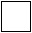 
1.1.1.2 Шаруа немесе фермер қожалықтары
Крестьянские или фермерские хозяйства
1.1.1.2 Шаруа немесе фермер қожалықтары
Крестьянские или фермерские хозяйства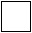 
1.1.1.3 Дара кәсіпкерлер
Индивидуальные предприниматели
1.1.1.3 Дара кәсіпкерлер
Индивидуальные предприниматели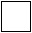 
1.2 Объект түрінің атауы1
Наименование вида объекта1
1.2 Объект түрінің атауы1
Наименование вида объекта1
1.2 Объект түрінің атауы1
Наименование вида объекта1
1.2 Объект түрінің атауы1
Наименование вида объекта1
1.2 Объект түрінің атауы1
Наименование вида объекта1
1.2 Объект түрінің атауы1
Наименование вида объекта1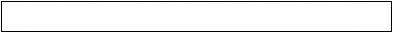 
1.3 Объектінің орналасқан жері (облыс, қала, аудан,ауылдық округ, елді мекен)
Местонахождение объекта (область, город, район, сельский округ, населенный пункт)
1.3 Объектінің орналасқан жері (облыс, қала, аудан,ауылдық округ, елді мекен)
Местонахождение объекта (область, город, район, сельский округ, населенный пункт)
1.3 Объектінің орналасқан жері (облыс, қала, аудан,ауылдық округ, елді мекен)
Местонахождение объекта (область, город, район, сельский округ, населенный пункт)
1.3 Объектінің орналасқан жері (облыс, қала, аудан,ауылдық округ, елді мекен)
Местонахождение объекта (область, город, район, сельский округ, населенный пункт)
1.3 Объектінің орналасқан жері (облыс, қала, аудан,ауылдық округ, елді мекен)
Местонахождение объекта (область, город, район, сельский округ, населенный пункт)
1.3 Объектінің орналасқан жері (облыс, қала, аудан,ауылдық округ, елді мекен)
Местонахождение объекта (область, город, район, сельский округ, населенный пункт)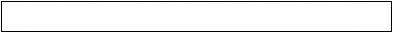 
1.4 "Объектілер және қуаттар түрлерінің тізбесіне" сәйкес объект түрінің коды (респондент статистикалық нысанды қағаз жеткізгіште ұсынған кезде аумақтық статистика органының тиісті қызметкері толтырады)
Код вида объекта согласно "Перечню видов объектов и мощностей" (заполняется соответствующим работником территориального органа статистики при представлении респондентом статистической формы на бумажном носителе )
1.4 "Объектілер және қуаттар түрлерінің тізбесіне" сәйкес объект түрінің коды (респондент статистикалық нысанды қағаз жеткізгіште ұсынған кезде аумақтық статистика органының тиісті қызметкері толтырады)
Код вида объекта согласно "Перечню видов объектов и мощностей" (заполняется соответствующим работником территориального органа статистики при представлении респондентом статистической формы на бумажном носителе )
1.4 "Объектілер және қуаттар түрлерінің тізбесіне" сәйкес объект түрінің коды (респондент статистикалық нысанды қағаз жеткізгіште ұсынған кезде аумақтық статистика органының тиісті қызметкері толтырады)
Код вида объекта согласно "Перечню видов объектов и мощностей" (заполняется соответствующим работником территориального органа статистики при представлении респондентом статистической формы на бумажном носителе )
1.4 "Объектілер және қуаттар түрлерінің тізбесіне" сәйкес объект түрінің коды (респондент статистикалық нысанды қағаз жеткізгіште ұсынған кезде аумақтық статистика органының тиісті қызметкері толтырады)
Код вида объекта согласно "Перечню видов объектов и мощностей" (заполняется соответствующим работником территориального органа статистики при представлении респондентом статистической формы на бумажном носителе )
1.4 "Объектілер және қуаттар түрлерінің тізбесіне" сәйкес объект түрінің коды (респондент статистикалық нысанды қағаз жеткізгіште ұсынған кезде аумақтық статистика органының тиісті қызметкері толтырады)
Код вида объекта согласно "Перечню видов объектов и мощностей" (заполняется соответствующим работником территориального органа статистики при представлении респондентом статистической формы на бумажном носителе )
1.4 "Объектілер және қуаттар түрлерінің тізбесіне" сәйкес объект түрінің коды (респондент статистикалық нысанды қағаз жеткізгіште ұсынған кезде аумақтық статистика органының тиісті қызметкері толтырады)
Код вида объекта согласно "Перечню видов объектов и мощностей" (заполняется соответствующим работником территориального органа статистики при представлении респондентом статистической формы на бумажном носителе )
1.4 "Объектілер және қуаттар түрлерінің тізбесіне" сәйкес объект түрінің коды (респондент статистикалық нысанды қағаз жеткізгіште ұсынған кезде аумақтық статистика органының тиісті қызметкері толтырады)
Код вида объекта согласно "Перечню видов объектов и мощностей" (заполняется соответствующим работником территориального органа статистики при представлении респондентом статистической формы на бумажном носителе )
1.4 "Объектілер және қуаттар түрлерінің тізбесіне" сәйкес объект түрінің коды (респондент статистикалық нысанды қағаз жеткізгіште ұсынған кезде аумақтық статистика органының тиісті қызметкері толтырады)
Код вида объекта согласно "Перечню видов объектов и мощностей" (заполняется соответствующим работником территориального органа статистики при представлении респондентом статистической формы на бумажном носителе )
1.4 "Объектілер және қуаттар түрлерінің тізбесіне" сәйкес объект түрінің коды (респондент статистикалық нысанды қағаз жеткізгіште ұсынған кезде аумақтық статистика органының тиісті қызметкері толтырады)
Код вида объекта согласно "Перечню видов объектов и мощностей" (заполняется соответствующим работником территориального органа статистики при представлении респондентом статистической формы на бумажном носителе )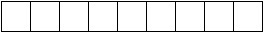 
1.5 Әкімшілік-аумақтық объектілер жіктеуішіне сәйкес объектінің орналасқан жерінің коды (респондент статистикалық нысанды қағаз жеткізгіште ұсынған кезде аумақтық статистика органының тиісті қызметкері толтырады)
Код местонахождения объекта согласно Классификатору административно-территориальных объектов (заполняется соответствующим работником территориального органа статистики при представлении респондентом статистической формы на бумажном носителе)
1.5 Әкімшілік-аумақтық объектілер жіктеуішіне сәйкес объектінің орналасқан жерінің коды (респондент статистикалық нысанды қағаз жеткізгіште ұсынған кезде аумақтық статистика органының тиісті қызметкері толтырады)
Код местонахождения объекта согласно Классификатору административно-территориальных объектов (заполняется соответствующим работником территориального органа статистики при представлении респондентом статистической формы на бумажном носителе)
1.5 Әкімшілік-аумақтық объектілер жіктеуішіне сәйкес объектінің орналасқан жерінің коды (респондент статистикалық нысанды қағаз жеткізгіште ұсынған кезде аумақтық статистика органының тиісті қызметкері толтырады)
Код местонахождения объекта согласно Классификатору административно-территориальных объектов (заполняется соответствующим работником территориального органа статистики при представлении респондентом статистической формы на бумажном носителе)
1.5 Әкімшілік-аумақтық объектілер жіктеуішіне сәйкес объектінің орналасқан жерінің коды (респондент статистикалық нысанды қағаз жеткізгіште ұсынған кезде аумақтық статистика органының тиісті қызметкері толтырады)
Код местонахождения объекта согласно Классификатору административно-территориальных объектов (заполняется соответствующим работником территориального органа статистики при представлении респондентом статистической формы на бумажном носителе)
1.5 Әкімшілік-аумақтық объектілер жіктеуішіне сәйкес объектінің орналасқан жерінің коды (респондент статистикалық нысанды қағаз жеткізгіште ұсынған кезде аумақтық статистика органының тиісті қызметкері толтырады)
Код местонахождения объекта согласно Классификатору административно-территориальных объектов (заполняется соответствующим работником территориального органа статистики при представлении респондентом статистической формы на бумажном носителе)
1.5 Әкімшілік-аумақтық объектілер жіктеуішіне сәйкес объектінің орналасқан жерінің коды (респондент статистикалық нысанды қағаз жеткізгіште ұсынған кезде аумақтық статистика органының тиісті қызметкері толтырады)
Код местонахождения объекта согласно Классификатору административно-территориальных объектов (заполняется соответствующим работником территориального органа статистики при представлении респондентом статистической формы на бумажном носителе)
1.5 Әкімшілік-аумақтық объектілер жіктеуішіне сәйкес объектінің орналасқан жерінің коды (респондент статистикалық нысанды қағаз жеткізгіште ұсынған кезде аумақтық статистика органының тиісті қызметкері толтырады)
Код местонахождения объекта согласно Классификатору административно-территориальных объектов (заполняется соответствующим работником территориального органа статистики при представлении респондентом статистической формы на бумажном носителе)
1.5 Әкімшілік-аумақтық объектілер жіктеуішіне сәйкес объектінің орналасқан жерінің коды (респондент статистикалық нысанды қағаз жеткізгіште ұсынған кезде аумақтық статистика органының тиісті қызметкері толтырады)
Код местонахождения объекта согласно Классификатору административно-территориальных объектов (заполняется соответствующим работником территориального органа статистики при представлении респондентом статистической формы на бумажном носителе)
1.5 Әкімшілік-аумақтық объектілер жіктеуішіне сәйкес объектінің орналасқан жерінің коды (респондент статистикалық нысанды қағаз жеткізгіште ұсынған кезде аумақтық статистика органының тиісті қызметкері толтырады)
Код местонахождения объекта согласно Классификатору административно-территориальных объектов (заполняется соответствующим работником территориального органа статистики при представлении респондентом статистической формы на бумажном носителе)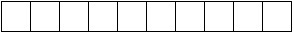 
1.6 Экономикалық қызмет түрлерінің Жалпы жіктеуішіне сәйкес объектінің қызмет түрінің коды (респондент статистикалық нысанды қағаз жеткізгіште ұсынған кезде аумақтық статистика органының тиісті қызметкері толтырады)
Код вида деятельности объекта согласно Общему классификатору видов экономической деятельности (заполняется соответствующим работником территориального органа статистики при представлении респондентом статистической формы на бумажном носителе)
1.6 Экономикалық қызмет түрлерінің Жалпы жіктеуішіне сәйкес объектінің қызмет түрінің коды (респондент статистикалық нысанды қағаз жеткізгіште ұсынған кезде аумақтық статистика органының тиісті қызметкері толтырады)
Код вида деятельности объекта согласно Общему классификатору видов экономической деятельности (заполняется соответствующим работником территориального органа статистики при представлении респондентом статистической формы на бумажном носителе)
1.6 Экономикалық қызмет түрлерінің Жалпы жіктеуішіне сәйкес объектінің қызмет түрінің коды (респондент статистикалық нысанды қағаз жеткізгіште ұсынған кезде аумақтық статистика органының тиісті қызметкері толтырады)
Код вида деятельности объекта согласно Общему классификатору видов экономической деятельности (заполняется соответствующим работником территориального органа статистики при представлении респондентом статистической формы на бумажном носителе)
1.6 Экономикалық қызмет түрлерінің Жалпы жіктеуішіне сәйкес объектінің қызмет түрінің коды (респондент статистикалық нысанды қағаз жеткізгіште ұсынған кезде аумақтық статистика органының тиісті қызметкері толтырады)
Код вида деятельности объекта согласно Общему классификатору видов экономической деятельности (заполняется соответствующим работником территориального органа статистики при представлении респондентом статистической формы на бумажном носителе)
1.6 Экономикалық қызмет түрлерінің Жалпы жіктеуішіне сәйкес объектінің қызмет түрінің коды (респондент статистикалық нысанды қағаз жеткізгіште ұсынған кезде аумақтық статистика органының тиісті қызметкері толтырады)
Код вида деятельности объекта согласно Общему классификатору видов экономической деятельности (заполняется соответствующим работником территориального органа статистики при представлении респондентом статистической формы на бумажном носителе)
1.6 Экономикалық қызмет түрлерінің Жалпы жіктеуішіне сәйкес объектінің қызмет түрінің коды (респондент статистикалық нысанды қағаз жеткізгіште ұсынған кезде аумақтық статистика органының тиісті қызметкері толтырады)
Код вида деятельности объекта согласно Общему классификатору видов экономической деятельности (заполняется соответствующим работником территориального органа статистики при представлении респондентом статистической формы на бумажном носителе)
1.6 Экономикалық қызмет түрлерінің Жалпы жіктеуішіне сәйкес объектінің қызмет түрінің коды (респондент статистикалық нысанды қағаз жеткізгіште ұсынған кезде аумақтық статистика органының тиісті қызметкері толтырады)
Код вида деятельности объекта согласно Общему классификатору видов экономической деятельности (заполняется соответствующим работником территориального органа статистики при представлении респондентом статистической формы на бумажном носителе)
1.6 Экономикалық қызмет түрлерінің Жалпы жіктеуішіне сәйкес объектінің қызмет түрінің коды (респондент статистикалық нысанды қағаз жеткізгіште ұсынған кезде аумақтық статистика органының тиісті қызметкері толтырады)
Код вида деятельности объекта согласно Общему классификатору видов экономической деятельности (заполняется соответствующим работником территориального органа статистики при представлении респондентом статистической формы на бумажном носителе)
1.6 Экономикалық қызмет түрлерінің Жалпы жіктеуішіне сәйкес объектінің қызмет түрінің коды (респондент статистикалық нысанды қағаз жеткізгіште ұсынған кезде аумақтық статистика органының тиісті қызметкері толтырады)
Код вида деятельности объекта согласно Общему классификатору видов экономической деятельности (заполняется соответствующим работником территориального органа статистики при представлении респондентом статистической формы на бумажном носителе)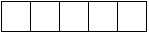 
1.7 Объектілер саны2
Количество объектов2
1.7 Объектілер саны2
Количество объектов2
1.7 Объектілер саны2
Количество объектов2
1.7 Объектілер саны2
Количество объектов2
1.7 Объектілер саны2
Количество объектов2
1.7 Объектілер саны2
Количество объектов2
1.7 Объектілер саны2
Количество объектов2
1.7 Объектілер саны2
Количество объектов2
1.7 Объектілер саны2
Количество объектов2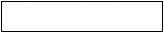 
2. Құрылыстың басым сипатын көрсетіңіз
Укажите преобладающий характер строительства
2. Құрылыстың басым сипатын көрсетіңіз
Укажите преобладающий характер строительства
2. Құрылыстың басым сипатын көрсетіңіз
Укажите преобладающий характер строительства
2. Құрылыстың басым сипатын көрсетіңіз
Укажите преобладающий характер строительства
2. Құрылыстың басым сипатын көрсетіңіз
Укажите преобладающий характер строительства
2. Құрылыстың басым сипатын көрсетіңіз
Укажите преобладающий характер строительства
2. Құрылыстың басым сипатын көрсетіңіз
Укажите преобладающий характер строительства
2. Құрылыстың басым сипатын көрсетіңіз
Укажите преобладающий характер строительства
2. Құрылыстың басым сипатын көрсетіңіз
Укажите преобладающий характер строительства
2. Құрылыстың басым сипатын көрсетіңіз
Укажите преобладающий характер строительства
2. Құрылыстың басым сипатын көрсетіңіз
Укажите преобладающий характер строительства
2. Құрылыстың басым сипатын көрсетіңіз
Укажите преобладающий характер строительства
2. Құрылыстың басым сипатын көрсетіңіз
Укажите преобладающий характер строительства
2. Құрылыстың басым сипатын көрсетіңіз
Укажите преобладающий характер строительства
2. Құрылыстың басым сипатын көрсетіңіз
Укажите преобладающий характер строительства
2. Құрылыстың басым сипатын көрсетіңіз
Укажите преобладающий характер строительства
2. Құрылыстың басым сипатын көрсетіңіз
Укажите преобладающий характер строительства
2. Құрылыстың басым сипатын көрсетіңіз
Укажите преобладающий характер строительства
2. Құрылыстың басым сипатын көрсетіңіз
Укажите преобладающий характер строительства
2.1 Жаңа құрылыс
Новое строительство
2.1 Жаңа құрылыс
Новое строительство
2.1 Жаңа құрылыс
Новое строительство
2.1 Жаңа құрылыс
Новое строительство
2.1 Жаңа құрылыс
Новое строительство
2.1 Жаңа құрылыс
Новое строительство
2.1 Жаңа құрылыс
Новое строительство
2.1 Жаңа құрылыс
Новое строительство
2.1 Жаңа құрылыс
Новое строительство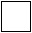 
2.2 Реконструкция
Реконструкция
2.2 Реконструкция
Реконструкция
2.2 Реконструкция
Реконструкция
2.2 Реконструкция
Реконструкция
2.2 Реконструкция
Реконструкция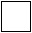 
2.2.1 Реконструкциялау кезінде объектінің нысаналы мақсаты өзгере ме?
При реконструкции меняется ли целевое назначение объекта?
2.2.1 Реконструкциялау кезінде объектінің нысаналы мақсаты өзгере ме?
При реконструкции меняется ли целевое назначение объекта?
2.2.1 Реконструкциялау кезінде объектінің нысаналы мақсаты өзгере ме?
При реконструкции меняется ли целевое назначение объекта?
2.2.1 Реконструкциялау кезінде объектінің нысаналы мақсаты өзгере ме?
При реконструкции меняется ли целевое назначение объекта?
2.2.1 Реконструкциялау кезінде объектінің нысаналы мақсаты өзгере ме?
При реконструкции меняется ли целевое назначение объекта?
2.2.1 Реконструкциялау кезінде объектінің нысаналы мақсаты өзгере ме?
При реконструкции меняется ли целевое назначение объекта?
2.2.1 Реконструкциялау кезінде объектінің нысаналы мақсаты өзгере ме?
При реконструкции меняется ли целевое назначение объекта?
2.2.1 Реконструкциялау кезінде объектінің нысаналы мақсаты өзгере ме?
При реконструкции меняется ли целевое назначение объекта?
2.2.1 Реконструкциялау кезінде объектінің нысаналы мақсаты өзгере ме?
При реконструкции меняется ли целевое назначение объекта?
2.2.1 Реконструкциялау кезінде объектінің нысаналы мақсаты өзгере ме?
При реконструкции меняется ли целевое назначение объекта?
2.2.1 Реконструкциялау кезінде объектінің нысаналы мақсаты өзгере ме?
При реконструкции меняется ли целевое назначение объекта?
2.2.1 Реконструкциялау кезінде объектінің нысаналы мақсаты өзгере ме?
При реконструкции меняется ли целевое назначение объекта?
2.2.1 Реконструкциялау кезінде объектінің нысаналы мақсаты өзгере ме?
При реконструкции меняется ли целевое назначение объекта?
2.2.1 Реконструкциялау кезінде объектінің нысаналы мақсаты өзгере ме?
При реконструкции меняется ли целевое назначение объекта?
2.2.1 Реконструкциялау кезінде объектінің нысаналы мақсаты өзгере ме?
При реконструкции меняется ли целевое назначение объекта?
2.2.1.1 Иә 
Да
2.2.1.1 Иә 
Да
2.2.1.1 Иә 
Да
2.2.1.1 Иә 
Да
2.2.1.1 Иә 
Да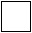 
2.2.1.2 Жоқ
Нет
2.2.1.2 Жоқ
Нет
2.2.1.2 Жоқ
Нет
2.2.1.2 Жоқ
Нет
2.2.1.2 Жоқ
Нет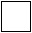 
2.3 Кеңейту
Расширение
2.3 Кеңейту
Расширение
2.3 Кеңейту
Расширение
2.3 Кеңейту
Расширение
2.3 Кеңейту
Расширение
2.3 Кеңейту
Расширение
2.3 Кеңейту
Расширение
2.3 Кеңейту
Расширение
2.3 Кеңейту
Расширение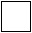 
2.4 Техникалық қайта жарақтандыру
Техническое перевооружение
2.4 Техникалық қайта жарақтандыру
Техническое перевооружение
2.4 Техникалық қайта жарақтандыру
Техническое перевооружение
2.4 Техникалық қайта жарақтандыру
Техническое перевооружение
2.4 Техникалық қайта жарақтандыру
Техническое перевооружение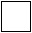 
3. Жаңа ғимараттар санын көрсетіңіз, бірлік
Укажите количество новых зданий, единиц
3. Жаңа ғимараттар санын көрсетіңіз, бірлік
Укажите количество новых зданий, единиц
3. Жаңа ғимараттар санын көрсетіңіз, бірлік
Укажите количество новых зданий, единиц
3. Жаңа ғимараттар санын көрсетіңіз, бірлік
Укажите количество новых зданий, единиц
3. Жаңа ғимараттар санын көрсетіңіз, бірлік
Укажите количество новых зданий, единиц
3. Жаңа ғимараттар санын көрсетіңіз, бірлік
Укажите количество новых зданий, единиц
3. Жаңа ғимараттар санын көрсетіңіз, бірлік
Укажите количество новых зданий, единиц
3. Жаңа ғимараттар санын көрсетіңіз, бірлік
Укажите количество новых зданий, единиц
3. Жаңа ғимараттар санын көрсетіңіз, бірлік
Укажите количество новых зданий, единиц
3. Жаңа ғимараттар санын көрсетіңіз, бірлік
Укажите количество новых зданий, единиц
3. Жаңа ғимараттар санын көрсетіңіз, бірлік
Укажите количество новых зданий, единиц
3. Жаңа ғимараттар санын көрсетіңіз, бірлік
Укажите количество новых зданий, единиц
3. Жаңа ғимараттар санын көрсетіңіз, бірлік
Укажите количество новых зданий, единиц
3. Жаңа ғимараттар санын көрсетіңіз, бірлік
Укажите количество новых зданий, единиц
3. Жаңа ғимараттар санын көрсетіңіз, бірлік
Укажите количество новых зданий, единиц
3. Жаңа ғимараттар санын көрсетіңіз, бірлік
Укажите количество новых зданий, единиц
3. Жаңа ғимараттар санын көрсетіңіз, бірлік
Укажите количество новых зданий, единиц
3. Жаңа ғимараттар санын көрсетіңіз, бірлік
Укажите количество новых зданий, единиц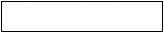 
4. Жаңа тұрғын немесе тұрғын емес ғимарат, жаңа тұрғын ғимараттағы кіріктіре-жапсарластыра салынған үй-жай немесе бар ғимаратқа жапсаржай (қондырма) пайдалануға берілген жағдайда мыналарды көрсетіңіз:
При вводе в эксплуатацию нового жилого или нежилого здания, встроенно-пристроенного помещения в новом жилом здании или пристройки (надстройки) к существующему зданию укажите:
4. Жаңа тұрғын немесе тұрғын емес ғимарат, жаңа тұрғын ғимараттағы кіріктіре-жапсарластыра салынған үй-жай немесе бар ғимаратқа жапсаржай (қондырма) пайдалануға берілген жағдайда мыналарды көрсетіңіз:
При вводе в эксплуатацию нового жилого или нежилого здания, встроенно-пристроенного помещения в новом жилом здании или пристройки (надстройки) к существующему зданию укажите:
4. Жаңа тұрғын немесе тұрғын емес ғимарат, жаңа тұрғын ғимараттағы кіріктіре-жапсарластыра салынған үй-жай немесе бар ғимаратқа жапсаржай (қондырма) пайдалануға берілген жағдайда мыналарды көрсетіңіз:
При вводе в эксплуатацию нового жилого или нежилого здания, встроенно-пристроенного помещения в новом жилом здании или пристройки (надстройки) к существующему зданию укажите:
4. Жаңа тұрғын немесе тұрғын емес ғимарат, жаңа тұрғын ғимараттағы кіріктіре-жапсарластыра салынған үй-жай немесе бар ғимаратқа жапсаржай (қондырма) пайдалануға берілген жағдайда мыналарды көрсетіңіз:
При вводе в эксплуатацию нового жилого или нежилого здания, встроенно-пристроенного помещения в новом жилом здании или пристройки (надстройки) к существующему зданию укажите:
4. Жаңа тұрғын немесе тұрғын емес ғимарат, жаңа тұрғын ғимараттағы кіріктіре-жапсарластыра салынған үй-жай немесе бар ғимаратқа жапсаржай (қондырма) пайдалануға берілген жағдайда мыналарды көрсетіңіз:
При вводе в эксплуатацию нового жилого или нежилого здания, встроенно-пристроенного помещения в новом жилом здании или пристройки (надстройки) к существующему зданию укажите:
4. Жаңа тұрғын немесе тұрғын емес ғимарат, жаңа тұрғын ғимараттағы кіріктіре-жапсарластыра салынған үй-жай немесе бар ғимаратқа жапсаржай (қондырма) пайдалануға берілген жағдайда мыналарды көрсетіңіз:
При вводе в эксплуатацию нового жилого или нежилого здания, встроенно-пристроенного помещения в новом жилом здании или пристройки (надстройки) к существующему зданию укажите:
4. Жаңа тұрғын немесе тұрғын емес ғимарат, жаңа тұрғын ғимараттағы кіріктіре-жапсарластыра салынған үй-жай немесе бар ғимаратқа жапсаржай (қондырма) пайдалануға берілген жағдайда мыналарды көрсетіңіз:
При вводе в эксплуатацию нового жилого или нежилого здания, встроенно-пристроенного помещения в новом жилом здании или пристройки (надстройки) к существующему зданию укажите:
4. Жаңа тұрғын немесе тұрғын емес ғимарат, жаңа тұрғын ғимараттағы кіріктіре-жапсарластыра салынған үй-жай немесе бар ғимаратқа жапсаржай (қондырма) пайдалануға берілген жағдайда мыналарды көрсетіңіз:
При вводе в эксплуатацию нового жилого или нежилого здания, встроенно-пристроенного помещения в новом жилом здании или пристройки (надстройки) к существующему зданию укажите:
4. Жаңа тұрғын немесе тұрғын емес ғимарат, жаңа тұрғын ғимараттағы кіріктіре-жапсарластыра салынған үй-жай немесе бар ғимаратқа жапсаржай (қондырма) пайдалануға берілген жағдайда мыналарды көрсетіңіз:
При вводе в эксплуатацию нового жилого или нежилого здания, встроенно-пристроенного помещения в новом жилом здании или пристройки (надстройки) к существующему зданию укажите:
4. Жаңа тұрғын немесе тұрғын емес ғимарат, жаңа тұрғын ғимараттағы кіріктіре-жапсарластыра салынған үй-жай немесе бар ғимаратқа жапсаржай (қондырма) пайдалануға берілген жағдайда мыналарды көрсетіңіз:
При вводе в эксплуатацию нового жилого или нежилого здания, встроенно-пристроенного помещения в новом жилом здании или пристройки (надстройки) к существующему зданию укажите:
4. Жаңа тұрғын немесе тұрғын емес ғимарат, жаңа тұрғын ғимараттағы кіріктіре-жапсарластыра салынған үй-жай немесе бар ғимаратқа жапсаржай (қондырма) пайдалануға берілген жағдайда мыналарды көрсетіңіз:
При вводе в эксплуатацию нового жилого или нежилого здания, встроенно-пристроенного помещения в новом жилом здании или пристройки (надстройки) к существующему зданию укажите:
4. Жаңа тұрғын немесе тұрғын емес ғимарат, жаңа тұрғын ғимараттағы кіріктіре-жапсарластыра салынған үй-жай немесе бар ғимаратқа жапсаржай (қондырма) пайдалануға берілген жағдайда мыналарды көрсетіңіз:
При вводе в эксплуатацию нового жилого или нежилого здания, встроенно-пристроенного помещения в новом жилом здании или пристройки (надстройки) к существующему зданию укажите:
4. Жаңа тұрғын немесе тұрғын емес ғимарат, жаңа тұрғын ғимараттағы кіріктіре-жапсарластыра салынған үй-жай немесе бар ғимаратқа жапсаржай (қондырма) пайдалануға берілген жағдайда мыналарды көрсетіңіз:
При вводе в эксплуатацию нового жилого или нежилого здания, встроенно-пристроенного помещения в новом жилом здании или пристройки (надстройки) к существующему зданию укажите:
4. Жаңа тұрғын немесе тұрғын емес ғимарат, жаңа тұрғын ғимараттағы кіріктіре-жапсарластыра салынған үй-жай немесе бар ғимаратқа жапсаржай (қондырма) пайдалануға берілген жағдайда мыналарды көрсетіңіз:
При вводе в эксплуатацию нового жилого или нежилого здания, встроенно-пристроенного помещения в новом жилом здании или пристройки (надстройки) к существующему зданию укажите:
4. Жаңа тұрғын немесе тұрғын емес ғимарат, жаңа тұрғын ғимараттағы кіріктіре-жапсарластыра салынған үй-жай немесе бар ғимаратқа жапсаржай (қондырма) пайдалануға берілген жағдайда мыналарды көрсетіңіз:
При вводе в эксплуатацию нового жилого или нежилого здания, встроенно-пристроенного помещения в новом жилом здании или пристройки (надстройки) к существующему зданию укажите:
4. Жаңа тұрғын немесе тұрғын емес ғимарат, жаңа тұрғын ғимараттағы кіріктіре-жапсарластыра салынған үй-жай немесе бар ғимаратқа жапсаржай (қондырма) пайдалануға берілген жағдайда мыналарды көрсетіңіз:
При вводе в эксплуатацию нового жилого или нежилого здания, встроенно-пристроенного помещения в новом жилом здании или пристройки (надстройки) к существующему зданию укажите:
4. Жаңа тұрғын немесе тұрғын емес ғимарат, жаңа тұрғын ғимараттағы кіріктіре-жапсарластыра салынған үй-жай немесе бар ғимаратқа жапсаржай (қондырма) пайдалануға берілген жағдайда мыналарды көрсетіңіз:
При вводе в эксплуатацию нового жилого или нежилого здания, встроенно-пристроенного помещения в новом жилом здании или пристройки (надстройки) к существующему зданию укажите:
4. Жаңа тұрғын немесе тұрғын емес ғимарат, жаңа тұрғын ғимараттағы кіріктіре-жапсарластыра салынған үй-жай немесе бар ғимаратқа жапсаржай (қондырма) пайдалануға берілген жағдайда мыналарды көрсетіңіз:
При вводе в эксплуатацию нового жилого или нежилого здания, встроенно-пристроенного помещения в новом жилом здании или пристройки (надстройки) к существующему зданию укажите:
4. Жаңа тұрғын немесе тұрғын емес ғимарат, жаңа тұрғын ғимараттағы кіріктіре-жапсарластыра салынған үй-жай немесе бар ғимаратқа жапсаржай (қондырма) пайдалануға берілген жағдайда мыналарды көрсетіңіз:
При вводе в эксплуатацию нового жилого или нежилого здания, встроенно-пристроенного помещения в новом жилом здании или пристройки (надстройки) к существующему зданию укажите:
4.1 Жалпы құрылыс көлемі, текше метр
Общий строительный объем, кубический метр
4.1 Жалпы құрылыс көлемі, текше метр
Общий строительный объем, кубический метр
4.1 Жалпы құрылыс көлемі, текше метр
Общий строительный объем, кубический метр
4.1 Жалпы құрылыс көлемі, текше метр
Общий строительный объем, кубический метр
4.1 Жалпы құрылыс көлемі, текше метр
Общий строительный объем, кубический метр
4.1 Жалпы құрылыс көлемі, текше метр
Общий строительный объем, кубический метр
4.1 Жалпы құрылыс көлемі, текше метр
Общий строительный объем, кубический метр
4.1 Жалпы құрылыс көлемі, текше метр
Общий строительный объем, кубический метр
4.1 Жалпы құрылыс көлемі, текше метр
Общий строительный объем, кубический метр
4.1 Жалпы құрылыс көлемі, текше метр
Общий строительный объем, кубический метр
4.1 Жалпы құрылыс көлемі, текше метр
Общий строительный объем, кубический метр
4.1 Жалпы құрылыс көлемі, текше метр
Общий строительный объем, кубический метр
4.1 Жалпы құрылыс көлемі, текше метр
Общий строительный объем, кубический метр
4.1 Жалпы құрылыс көлемі, текше метр
Общий строительный объем, кубический метр
4.1 Жалпы құрылыс көлемі, текше метр
Общий строительный объем, кубический метр
4.1 Жалпы құрылыс көлемі, текше метр
Общий строительный объем, кубический метр
4.1 Жалпы құрылыс көлемі, текше метр
Общий строительный объем, кубический метр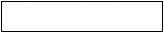 
4.2 Ғимараттың жалпы алаңы, шаршы метр (бұдан әрі – шаршы м) 
Общая площадь здания, квадратный метр (далее-кв. м)
4.2 Ғимараттың жалпы алаңы, шаршы метр (бұдан әрі – шаршы м) 
Общая площадь здания, квадратный метр (далее-кв. м)
4.2 Ғимараттың жалпы алаңы, шаршы метр (бұдан әрі – шаршы м) 
Общая площадь здания, квадратный метр (далее-кв. м)
4.2 Ғимараттың жалпы алаңы, шаршы метр (бұдан әрі – шаршы м) 
Общая площадь здания, квадратный метр (далее-кв. м)
4.2 Ғимараттың жалпы алаңы, шаршы метр (бұдан әрі – шаршы м) 
Общая площадь здания, квадратный метр (далее-кв. м)
4.2 Ғимараттың жалпы алаңы, шаршы метр (бұдан әрі – шаршы м) 
Общая площадь здания, квадратный метр (далее-кв. м)
4.2 Ғимараттың жалпы алаңы, шаршы метр (бұдан әрі – шаршы м) 
Общая площадь здания, квадратный метр (далее-кв. м)
4.2 Ғимараттың жалпы алаңы, шаршы метр (бұдан әрі – шаршы м) 
Общая площадь здания, квадратный метр (далее-кв. м)
4.2 Ғимараттың жалпы алаңы, шаршы метр (бұдан әрі – шаршы м) 
Общая площадь здания, квадратный метр (далее-кв. м)
4.2 Ғимараттың жалпы алаңы, шаршы метр (бұдан әрі – шаршы м) 
Общая площадь здания, квадратный метр (далее-кв. м)
4.2 Ғимараттың жалпы алаңы, шаршы метр (бұдан әрі – шаршы м) 
Общая площадь здания, квадратный метр (далее-кв. м)
4.2 Ғимараттың жалпы алаңы, шаршы метр (бұдан әрі – шаршы м) 
Общая площадь здания, квадратный метр (далее-кв. м)
4.2 Ғимараттың жалпы алаңы, шаршы метр (бұдан әрі – шаршы м) 
Общая площадь здания, квадратный метр (далее-кв. м)
4.2 Ғимараттың жалпы алаңы, шаршы метр (бұдан әрі – шаршы м) 
Общая площадь здания, квадратный метр (далее-кв. м)
4.2 Ғимараттың жалпы алаңы, шаршы метр (бұдан әрі – шаршы м) 
Общая площадь здания, квадратный метр (далее-кв. м)
4.2 Ғимараттың жалпы алаңы, шаршы метр (бұдан әрі – шаршы м) 
Общая площадь здания, квадратный метр (далее-кв. м)
4.2 Ғимараттың жалпы алаңы, шаршы метр (бұдан әрі – шаршы м) 
Общая площадь здания, квадратный метр (далее-кв. м)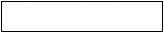 
5. Тұрғын үй пайдалануға берілген жағдайда пәтерлер туралы мәліметтерді көрсетіңіз:
При вводе в эксплуатацию жилого дома укажите сведения о квартирах:
5. Тұрғын үй пайдалануға берілген жағдайда пәтерлер туралы мәліметтерді көрсетіңіз:
При вводе в эксплуатацию жилого дома укажите сведения о квартирах:
5. Тұрғын үй пайдалануға берілген жағдайда пәтерлер туралы мәліметтерді көрсетіңіз:
При вводе в эксплуатацию жилого дома укажите сведения о квартирах:
5. Тұрғын үй пайдалануға берілген жағдайда пәтерлер туралы мәліметтерді көрсетіңіз:
При вводе в эксплуатацию жилого дома укажите сведения о квартирах:
5. Тұрғын үй пайдалануға берілген жағдайда пәтерлер туралы мәліметтерді көрсетіңіз:
При вводе в эксплуатацию жилого дома укажите сведения о квартирах:
5. Тұрғын үй пайдалануға берілген жағдайда пәтерлер туралы мәліметтерді көрсетіңіз:
При вводе в эксплуатацию жилого дома укажите сведения о квартирах:
5. Тұрғын үй пайдалануға берілген жағдайда пәтерлер туралы мәліметтерді көрсетіңіз:
При вводе в эксплуатацию жилого дома укажите сведения о квартирах:
5. Тұрғын үй пайдалануға берілген жағдайда пәтерлер туралы мәліметтерді көрсетіңіз:
При вводе в эксплуатацию жилого дома укажите сведения о квартирах:
5. Тұрғын үй пайдалануға берілген жағдайда пәтерлер туралы мәліметтерді көрсетіңіз:
При вводе в эксплуатацию жилого дома укажите сведения о квартирах:
5. Тұрғын үй пайдалануға берілген жағдайда пәтерлер туралы мәліметтерді көрсетіңіз:
При вводе в эксплуатацию жилого дома укажите сведения о квартирах:
5. Тұрғын үй пайдалануға берілген жағдайда пәтерлер туралы мәліметтерді көрсетіңіз:
При вводе в эксплуатацию жилого дома укажите сведения о квартирах:
5. Тұрғын үй пайдалануға берілген жағдайда пәтерлер туралы мәліметтерді көрсетіңіз:
При вводе в эксплуатацию жилого дома укажите сведения о квартирах:
5. Тұрғын үй пайдалануға берілген жағдайда пәтерлер туралы мәліметтерді көрсетіңіз:
При вводе в эксплуатацию жилого дома укажите сведения о квартирах:
5. Тұрғын үй пайдалануға берілген жағдайда пәтерлер туралы мәліметтерді көрсетіңіз:
При вводе в эксплуатацию жилого дома укажите сведения о квартирах:
5. Тұрғын үй пайдалануға берілген жағдайда пәтерлер туралы мәліметтерді көрсетіңіз:
При вводе в эксплуатацию жилого дома укажите сведения о квартирах:
5. Тұрғын үй пайдалануға берілген жағдайда пәтерлер туралы мәліметтерді көрсетіңіз:
При вводе в эксплуатацию жилого дома укажите сведения о квартирах:
5. Тұрғын үй пайдалануға берілген жағдайда пәтерлер туралы мәліметтерді көрсетіңіз:
При вводе в эксплуатацию жилого дома укажите сведения о квартирах:
5. Тұрғын үй пайдалануға берілген жағдайда пәтерлер туралы мәліметтерді көрсетіңіз:
При вводе в эксплуатацию жилого дома укажите сведения о квартирах:
5. Тұрғын үй пайдалануға берілген жағдайда пәтерлер туралы мәліметтерді көрсетіңіз:
При вводе в эксплуатацию жилого дома укажите сведения о квартирах:
5.1 Пәтерлер саны, бірлік 
Количество квартир, единиц
5.1 Пәтерлер саны, бірлік 
Количество квартир, единиц
5.1 Пәтерлер саны, бірлік 
Количество квартир, единиц
5.1 Пәтерлер саны, бірлік 
Количество квартир, единиц
5.1 Пәтерлер саны, бірлік 
Количество квартир, единиц
5.1 Пәтерлер саны, бірлік 
Количество квартир, единиц
5.1 Пәтерлер саны, бірлік 
Количество квартир, единиц
5.1 Пәтерлер саны, бірлік 
Количество квартир, единиц
5.1 Пәтерлер саны, бірлік 
Количество квартир, единиц
5.1 Пәтерлер саны, бірлік 
Количество квартир, единиц
5.1 Пәтерлер саны, бірлік 
Количество квартир, единиц
5.1 Пәтерлер саны, бірлік 
Количество квартир, единиц
5.1 Пәтерлер саны, бірлік 
Количество квартир, единиц
5.1 Пәтерлер саны, бірлік 
Количество квартир, единиц
5.1 Пәтерлер саны, бірлік 
Количество квартир, единиц
5.1 Пәтерлер саны, бірлік 
Количество квартир, единиц
5.1 Пәтерлер саны, бірлік 
Количество квартир, единиц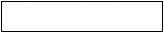 
5.2 Пәтерлердің жалпы алаңы, шаршы м
Общая площадь квартир, кв. м
5.2 Пәтерлердің жалпы алаңы, шаршы м
Общая площадь квартир, кв. м
5.2 Пәтерлердің жалпы алаңы, шаршы м
Общая площадь квартир, кв. м
5.2 Пәтерлердің жалпы алаңы, шаршы м
Общая площадь квартир, кв. м
5.2 Пәтерлердің жалпы алаңы, шаршы м
Общая площадь квартир, кв. м
5.2 Пәтерлердің жалпы алаңы, шаршы м
Общая площадь квартир, кв. м
5.2 Пәтерлердің жалпы алаңы, шаршы м
Общая площадь квартир, кв. м
5.2 Пәтерлердің жалпы алаңы, шаршы м
Общая площадь квартир, кв. м
5.2 Пәтерлердің жалпы алаңы, шаршы м
Общая площадь квартир, кв. м
5.2 Пәтерлердің жалпы алаңы, шаршы м
Общая площадь квартир, кв. м
5.2 Пәтерлердің жалпы алаңы, шаршы м
Общая площадь квартир, кв. м
5.2 Пәтерлердің жалпы алаңы, шаршы м
Общая площадь квартир, кв. м
5.2 Пәтерлердің жалпы алаңы, шаршы м
Общая площадь квартир, кв. м
5.2 Пәтерлердің жалпы алаңы, шаршы м
Общая площадь квартир, кв. м
5.2 Пәтерлердің жалпы алаңы, шаршы м
Общая площадь квартир, кв. м
5.2 Пәтерлердің жалпы алаңы, шаршы м
Общая площадь квартир, кв. м
5.2 Пәтерлердің жалпы алаңы, шаршы м
Общая площадь квартир, кв. м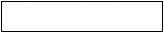 
6. Өзге де тұрғын ғимарат пайдалануға берілген жағдайда тұрғын және қосалқы үй-жайлардың жалпы алаңын көрсетіңіз, шаршы м 
При вводе в эксплуатацию прочего жилого здания укажите общую площадь жилых и подсобных помещений, кв. м
6. Өзге де тұрғын ғимарат пайдалануға берілген жағдайда тұрғын және қосалқы үй-жайлардың жалпы алаңын көрсетіңіз, шаршы м 
При вводе в эксплуатацию прочего жилого здания укажите общую площадь жилых и подсобных помещений, кв. м
6. Өзге де тұрғын ғимарат пайдалануға берілген жағдайда тұрғын және қосалқы үй-жайлардың жалпы алаңын көрсетіңіз, шаршы м 
При вводе в эксплуатацию прочего жилого здания укажите общую площадь жилых и подсобных помещений, кв. м
6. Өзге де тұрғын ғимарат пайдалануға берілген жағдайда тұрғын және қосалқы үй-жайлардың жалпы алаңын көрсетіңіз, шаршы м 
При вводе в эксплуатацию прочего жилого здания укажите общую площадь жилых и подсобных помещений, кв. м
6. Өзге де тұрғын ғимарат пайдалануға берілген жағдайда тұрғын және қосалқы үй-жайлардың жалпы алаңын көрсетіңіз, шаршы м 
При вводе в эксплуатацию прочего жилого здания укажите общую площадь жилых и подсобных помещений, кв. м
6. Өзге де тұрғын ғимарат пайдалануға берілген жағдайда тұрғын және қосалқы үй-жайлардың жалпы алаңын көрсетіңіз, шаршы м 
При вводе в эксплуатацию прочего жилого здания укажите общую площадь жилых и подсобных помещений, кв. м
6. Өзге де тұрғын ғимарат пайдалануға берілген жағдайда тұрғын және қосалқы үй-жайлардың жалпы алаңын көрсетіңіз, шаршы м 
При вводе в эксплуатацию прочего жилого здания укажите общую площадь жилых и подсобных помещений, кв. м
6. Өзге де тұрғын ғимарат пайдалануға берілген жағдайда тұрғын және қосалқы үй-жайлардың жалпы алаңын көрсетіңіз, шаршы м 
При вводе в эксплуатацию прочего жилого здания укажите общую площадь жилых и подсобных помещений, кв. м
6. Өзге де тұрғын ғимарат пайдалануға берілген жағдайда тұрғын және қосалқы үй-жайлардың жалпы алаңын көрсетіңіз, шаршы м 
При вводе в эксплуатацию прочего жилого здания укажите общую площадь жилых и подсобных помещений, кв. м
6. Өзге де тұрғын ғимарат пайдалануға берілген жағдайда тұрғын және қосалқы үй-жайлардың жалпы алаңын көрсетіңіз, шаршы м 
При вводе в эксплуатацию прочего жилого здания укажите общую площадь жилых и подсобных помещений, кв. м
6. Өзге де тұрғын ғимарат пайдалануға берілген жағдайда тұрғын және қосалқы үй-жайлардың жалпы алаңын көрсетіңіз, шаршы м 
При вводе в эксплуатацию прочего жилого здания укажите общую площадь жилых и подсобных помещений, кв. м
6. Өзге де тұрғын ғимарат пайдалануға берілген жағдайда тұрғын және қосалқы үй-жайлардың жалпы алаңын көрсетіңіз, шаршы м 
При вводе в эксплуатацию прочего жилого здания укажите общую площадь жилых и подсобных помещений, кв. м
6. Өзге де тұрғын ғимарат пайдалануға берілген жағдайда тұрғын және қосалқы үй-жайлардың жалпы алаңын көрсетіңіз, шаршы м 
При вводе в эксплуатацию прочего жилого здания укажите общую площадь жилых и подсобных помещений, кв. м
6. Өзге де тұрғын ғимарат пайдалануға берілген жағдайда тұрғын және қосалқы үй-жайлардың жалпы алаңын көрсетіңіз, шаршы м 
При вводе в эксплуатацию прочего жилого здания укажите общую площадь жилых и подсобных помещений, кв. м
6. Өзге де тұрғын ғимарат пайдалануға берілген жағдайда тұрғын және қосалқы үй-жайлардың жалпы алаңын көрсетіңіз, шаршы м 
При вводе в эксплуатацию прочего жилого здания укажите общую площадь жилых и подсобных помещений, кв. м
6. Өзге де тұрғын ғимарат пайдалануға берілген жағдайда тұрғын және қосалқы үй-жайлардың жалпы алаңын көрсетіңіз, шаршы м 
При вводе в эксплуатацию прочего жилого здания укажите общую площадь жилых и подсобных помещений, кв. м
6. Өзге де тұрғын ғимарат пайдалануға берілген жағдайда тұрғын және қосалқы үй-жайлардың жалпы алаңын көрсетіңіз, шаршы м 
При вводе в эксплуатацию прочего жилого здания укажите общую площадь жилых и подсобных помещений, кв. м
6. Өзге де тұрғын ғимарат пайдалануға берілген жағдайда тұрғын және қосалқы үй-жайлардың жалпы алаңын көрсетіңіз, шаршы м 
При вводе в эксплуатацию прочего жилого здания укажите общую площадь жилых и подсобных помещений, кв. м
6. Өзге де тұрғын ғимарат пайдалануға берілген жағдайда тұрғын және қосалқы үй-жайлардың жалпы алаңын көрсетіңіз, шаршы м 
При вводе в эксплуатацию прочего жилого здания укажите общую площадь жилых и подсобных помещений, кв. м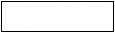 
7. Өзге де тұрғын ғимарат, тұрғын емес ғимарат, тұрғын емес мақсаттағы кіріктіре-жапсарластыра салынған үй-жай немесе имараттар пайдалануға берілген жағдайда, мыналарды көрсетіңіз:
При вводе в эксплуатацию прочего жилого здания, нежилого здания, встроенно-пристроенного помещения нежилого назначения или сооружения укажите:
7. Өзге де тұрғын ғимарат, тұрғын емес ғимарат, тұрғын емес мақсаттағы кіріктіре-жапсарластыра салынған үй-жай немесе имараттар пайдалануға берілген жағдайда, мыналарды көрсетіңіз:
При вводе в эксплуатацию прочего жилого здания, нежилого здания, встроенно-пристроенного помещения нежилого назначения или сооружения укажите:
7. Өзге де тұрғын ғимарат, тұрғын емес ғимарат, тұрғын емес мақсаттағы кіріктіре-жапсарластыра салынған үй-жай немесе имараттар пайдалануға берілген жағдайда, мыналарды көрсетіңіз:
При вводе в эксплуатацию прочего жилого здания, нежилого здания, встроенно-пристроенного помещения нежилого назначения или сооружения укажите:
7. Өзге де тұрғын ғимарат, тұрғын емес ғимарат, тұрғын емес мақсаттағы кіріктіре-жапсарластыра салынған үй-жай немесе имараттар пайдалануға берілген жағдайда, мыналарды көрсетіңіз:
При вводе в эксплуатацию прочего жилого здания, нежилого здания, встроенно-пристроенного помещения нежилого назначения или сооружения укажите:
7. Өзге де тұрғын ғимарат, тұрғын емес ғимарат, тұрғын емес мақсаттағы кіріктіре-жапсарластыра салынған үй-жай немесе имараттар пайдалануға берілген жағдайда, мыналарды көрсетіңіз:
При вводе в эксплуатацию прочего жилого здания, нежилого здания, встроенно-пристроенного помещения нежилого назначения или сооружения укажите:
7. Өзге де тұрғын ғимарат, тұрғын емес ғимарат, тұрғын емес мақсаттағы кіріктіре-жапсарластыра салынған үй-жай немесе имараттар пайдалануға берілген жағдайда, мыналарды көрсетіңіз:
При вводе в эксплуатацию прочего жилого здания, нежилого здания, встроенно-пристроенного помещения нежилого назначения или сооружения укажите:
7. Өзге де тұрғын ғимарат, тұрғын емес ғимарат, тұрғын емес мақсаттағы кіріктіре-жапсарластыра салынған үй-жай немесе имараттар пайдалануға берілген жағдайда, мыналарды көрсетіңіз:
При вводе в эксплуатацию прочего жилого здания, нежилого здания, встроенно-пристроенного помещения нежилого назначения или сооружения укажите:
7. Өзге де тұрғын ғимарат, тұрғын емес ғимарат, тұрғын емес мақсаттағы кіріктіре-жапсарластыра салынған үй-жай немесе имараттар пайдалануға берілген жағдайда, мыналарды көрсетіңіз:
При вводе в эксплуатацию прочего жилого здания, нежилого здания, встроенно-пристроенного помещения нежилого назначения или сооружения укажите:
7. Өзге де тұрғын ғимарат, тұрғын емес ғимарат, тұрғын емес мақсаттағы кіріктіре-жапсарластыра салынған үй-жай немесе имараттар пайдалануға берілген жағдайда, мыналарды көрсетіңіз:
При вводе в эксплуатацию прочего жилого здания, нежилого здания, встроенно-пристроенного помещения нежилого назначения или сооружения укажите:
7. Өзге де тұрғын ғимарат, тұрғын емес ғимарат, тұрғын емес мақсаттағы кіріктіре-жапсарластыра салынған үй-жай немесе имараттар пайдалануға берілген жағдайда, мыналарды көрсетіңіз:
При вводе в эксплуатацию прочего жилого здания, нежилого здания, встроенно-пристроенного помещения нежилого назначения или сооружения укажите:
7. Өзге де тұрғын ғимарат, тұрғын емес ғимарат, тұрғын емес мақсаттағы кіріктіре-жапсарластыра салынған үй-жай немесе имараттар пайдалануға берілген жағдайда, мыналарды көрсетіңіз:
При вводе в эксплуатацию прочего жилого здания, нежилого здания, встроенно-пристроенного помещения нежилого назначения или сооружения укажите:
7. Өзге де тұрғын ғимарат, тұрғын емес ғимарат, тұрғын емес мақсаттағы кіріктіре-жапсарластыра салынған үй-жай немесе имараттар пайдалануға берілген жағдайда, мыналарды көрсетіңіз:
При вводе в эксплуатацию прочего жилого здания, нежилого здания, встроенно-пристроенного помещения нежилого назначения или сооружения укажите:
7. Өзге де тұрғын ғимарат, тұрғын емес ғимарат, тұрғын емес мақсаттағы кіріктіре-жапсарластыра салынған үй-жай немесе имараттар пайдалануға берілген жағдайда, мыналарды көрсетіңіз:
При вводе в эксплуатацию прочего жилого здания, нежилого здания, встроенно-пристроенного помещения нежилого назначения или сооружения укажите:
7. Өзге де тұрғын ғимарат, тұрғын емес ғимарат, тұрғын емес мақсаттағы кіріктіре-жапсарластыра салынған үй-жай немесе имараттар пайдалануға берілген жағдайда, мыналарды көрсетіңіз:
При вводе в эксплуатацию прочего жилого здания, нежилого здания, встроенно-пристроенного помещения нежилого назначения или сооружения укажите:
7. Өзге де тұрғын ғимарат, тұрғын емес ғимарат, тұрғын емес мақсаттағы кіріктіре-жапсарластыра салынған үй-жай немесе имараттар пайдалануға берілген жағдайда, мыналарды көрсетіңіз:
При вводе в эксплуатацию прочего жилого здания, нежилого здания, встроенно-пристроенного помещения нежилого назначения или сооружения укажите:
7. Өзге де тұрғын ғимарат, тұрғын емес ғимарат, тұрғын емес мақсаттағы кіріктіре-жапсарластыра салынған үй-жай немесе имараттар пайдалануға берілген жағдайда, мыналарды көрсетіңіз:
При вводе в эксплуатацию прочего жилого здания, нежилого здания, встроенно-пристроенного помещения нежилого назначения или сооружения укажите:
7. Өзге де тұрғын ғимарат, тұрғын емес ғимарат, тұрғын емес мақсаттағы кіріктіре-жапсарластыра салынған үй-жай немесе имараттар пайдалануға берілген жағдайда, мыналарды көрсетіңіз:
При вводе в эксплуатацию прочего жилого здания, нежилого здания, встроенно-пристроенного помещения нежилого назначения или сооружения укажите:
7. Өзге де тұрғын ғимарат, тұрғын емес ғимарат, тұрғын емес мақсаттағы кіріктіре-жапсарластыра салынған үй-жай немесе имараттар пайдалануға берілген жағдайда, мыналарды көрсетіңіз:
При вводе в эксплуатацию прочего жилого здания, нежилого здания, встроенно-пристроенного помещения нежилого назначения или сооружения укажите:
7. Өзге де тұрғын ғимарат, тұрғын емес ғимарат, тұрғын емес мақсаттағы кіріктіре-жапсарластыра салынған үй-жай немесе имараттар пайдалануға берілген жағдайда, мыналарды көрсетіңіз:
При вводе в эксплуатацию прочего жилого здания, нежилого здания, встроенно-пристроенного помещения нежилого назначения или сооружения укажите:
7.1 "Объектілер және қуаттар түрлерінің тізбесіне" сәйкес өлшем бірлігі
Единицу измерения согласно "Перечню видов объектов и мощностей"
7.1 "Объектілер және қуаттар түрлерінің тізбесіне" сәйкес өлшем бірлігі
Единицу измерения согласно "Перечню видов объектов и мощностей"
7.1 "Объектілер және қуаттар түрлерінің тізбесіне" сәйкес өлшем бірлігі
Единицу измерения согласно "Перечню видов объектов и мощностей"
7.1 "Объектілер және қуаттар түрлерінің тізбесіне" сәйкес өлшем бірлігі
Единицу измерения согласно "Перечню видов объектов и мощностей"
7.1 "Объектілер және қуаттар түрлерінің тізбесіне" сәйкес өлшем бірлігі
Единицу измерения согласно "Перечню видов объектов и мощностей"
7.1 "Объектілер және қуаттар түрлерінің тізбесіне" сәйкес өлшем бірлігі
Единицу измерения согласно "Перечню видов объектов и мощностей"
7.1 "Объектілер және қуаттар түрлерінің тізбесіне" сәйкес өлшем бірлігі
Единицу измерения согласно "Перечню видов объектов и мощностей"
7.1 "Объектілер және қуаттар түрлерінің тізбесіне" сәйкес өлшем бірлігі
Единицу измерения согласно "Перечню видов объектов и мощностей"
7.1 "Объектілер және қуаттар түрлерінің тізбесіне" сәйкес өлшем бірлігі
Единицу измерения согласно "Перечню видов объектов и мощностей"
7.1 "Объектілер және қуаттар түрлерінің тізбесіне" сәйкес өлшем бірлігі
Единицу измерения согласно "Перечню видов объектов и мощностей"
7.1 "Объектілер және қуаттар түрлерінің тізбесіне" сәйкес өлшем бірлігі
Единицу измерения согласно "Перечню видов объектов и мощностей"
7.1 "Объектілер және қуаттар түрлерінің тізбесіне" сәйкес өлшем бірлігі
Единицу измерения согласно "Перечню видов объектов и мощностей"
7.1 "Объектілер және қуаттар түрлерінің тізбесіне" сәйкес өлшем бірлігі
Единицу измерения согласно "Перечню видов объектов и мощностей"
7.1 "Объектілер және қуаттар түрлерінің тізбесіне" сәйкес өлшем бірлігі
Единицу измерения согласно "Перечню видов объектов и мощностей"
7.1 "Объектілер және қуаттар түрлерінің тізбесіне" сәйкес өлшем бірлігі
Единицу измерения согласно "Перечню видов объектов и мощностей"
7.1 "Объектілер және қуаттар түрлерінің тізбесіне" сәйкес өлшем бірлігі
Единицу измерения согласно "Перечню видов объектов и мощностей"
7.1 "Объектілер және қуаттар түрлерінің тізбесіне" сәйкес өлшем бірлігі
Единицу измерения согласно "Перечню видов объектов и мощностей"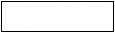 
7.2 Пайдалануға берілген қуат
Введеную мощность
7.2 Пайдалануға берілген қуат
Введеную мощность
7.2 Пайдалануға берілген қуат
Введеную мощность
7.2 Пайдалануға берілген қуат
Введеную мощность
7.2 Пайдалануға берілген қуат
Введеную мощность
7.2 Пайдалануға берілген қуат
Введеную мощность
7.2 Пайдалануға берілген қуат
Введеную мощность
7.2 Пайдалануға берілген қуат
Введеную мощность
7.2 Пайдалануға берілген қуат
Введеную мощность
7.2 Пайдалануға берілген қуат
Введеную мощность
7.2 Пайдалануға берілген қуат
Введеную мощность
7.2 Пайдалануға берілген қуат
Введеную мощность
7.2 Пайдалануға берілген қуат
Введеную мощность
7.2 Пайдалануға берілген қуат
Введеную мощность
7.2 Пайдалануға берілген қуат
Введеную мощность
7.2 Пайдалануға берілген қуат
Введеную мощность
7.2 Пайдалануға берілген қуат
Введеную мощность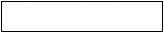 
8. Пайдалануға берілген объект құрылысының нақты құнын көрсетіңіз, мың теңгеде
Укажите фактическую стоимость строительства введенного в эксплуатацию объекта, в тысячах тенге
оның ішінде:
из нее:
8. Пайдалануға берілген объект құрылысының нақты құнын көрсетіңіз, мың теңгеде
Укажите фактическую стоимость строительства введенного в эксплуатацию объекта, в тысячах тенге
оның ішінде:
из нее:
8. Пайдалануға берілген объект құрылысының нақты құнын көрсетіңіз, мың теңгеде
Укажите фактическую стоимость строительства введенного в эксплуатацию объекта, в тысячах тенге
оның ішінде:
из нее:
8. Пайдалануға берілген объект құрылысының нақты құнын көрсетіңіз, мың теңгеде
Укажите фактическую стоимость строительства введенного в эксплуатацию объекта, в тысячах тенге
оның ішінде:
из нее:
8. Пайдалануға берілген объект құрылысының нақты құнын көрсетіңіз, мың теңгеде
Укажите фактическую стоимость строительства введенного в эксплуатацию объекта, в тысячах тенге
оның ішінде:
из нее:
8. Пайдалануға берілген объект құрылысының нақты құнын көрсетіңіз, мың теңгеде
Укажите фактическую стоимость строительства введенного в эксплуатацию объекта, в тысячах тенге
оның ішінде:
из нее:
8. Пайдалануға берілген объект құрылысының нақты құнын көрсетіңіз, мың теңгеде
Укажите фактическую стоимость строительства введенного в эксплуатацию объекта, в тысячах тенге
оның ішінде:
из нее:
8. Пайдалануға берілген объект құрылысының нақты құнын көрсетіңіз, мың теңгеде
Укажите фактическую стоимость строительства введенного в эксплуатацию объекта, в тысячах тенге
оның ішінде:
из нее:
8. Пайдалануға берілген объект құрылысының нақты құнын көрсетіңіз, мың теңгеде
Укажите фактическую стоимость строительства введенного в эксплуатацию объекта, в тысячах тенге
оның ішінде:
из нее:
8. Пайдалануға берілген объект құрылысының нақты құнын көрсетіңіз, мың теңгеде
Укажите фактическую стоимость строительства введенного в эксплуатацию объекта, в тысячах тенге
оның ішінде:
из нее:
8. Пайдалануға берілген объект құрылысының нақты құнын көрсетіңіз, мың теңгеде
Укажите фактическую стоимость строительства введенного в эксплуатацию объекта, в тысячах тенге
оның ішінде:
из нее:
8. Пайдалануға берілген объект құрылысының нақты құнын көрсетіңіз, мың теңгеде
Укажите фактическую стоимость строительства введенного в эксплуатацию объекта, в тысячах тенге
оның ішінде:
из нее:
8. Пайдалануға берілген объект құрылысының нақты құнын көрсетіңіз, мың теңгеде
Укажите фактическую стоимость строительства введенного в эксплуатацию объекта, в тысячах тенге
оның ішінде:
из нее:
8. Пайдалануға берілген объект құрылысының нақты құнын көрсетіңіз, мың теңгеде
Укажите фактическую стоимость строительства введенного в эксплуатацию объекта, в тысячах тенге
оның ішінде:
из нее:
8. Пайдалануға берілген объект құрылысының нақты құнын көрсетіңіз, мың теңгеде
Укажите фактическую стоимость строительства введенного в эксплуатацию объекта, в тысячах тенге
оның ішінде:
из нее:
8. Пайдалануға берілген объект құрылысының нақты құнын көрсетіңіз, мың теңгеде
Укажите фактическую стоимость строительства введенного в эксплуатацию объекта, в тысячах тенге
оның ішінде:
из нее:
8. Пайдалануға берілген объект құрылысының нақты құнын көрсетіңіз, мың теңгеде
Укажите фактическую стоимость строительства введенного в эксплуатацию объекта, в тысячах тенге
оның ішінде:
из нее:
8. Пайдалануға берілген объект құрылысының нақты құнын көрсетіңіз, мың теңгеде
Укажите фактическую стоимость строительства введенного в эксплуатацию объекта, в тысячах тенге
оның ішінде:
из нее: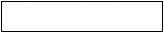 
8.1 Ғимараттар мен имараттарды құрылыс-монтаждау жұмыстарына шығындар 
Затраты на строительно-монтажные работы зданий и сооружений
оның ішінде:
из нее:
8.1 Ғимараттар мен имараттарды құрылыс-монтаждау жұмыстарына шығындар 
Затраты на строительно-монтажные работы зданий и сооружений
оның ішінде:
из нее:
8.1 Ғимараттар мен имараттарды құрылыс-монтаждау жұмыстарына шығындар 
Затраты на строительно-монтажные работы зданий и сооружений
оның ішінде:
из нее:
8.1 Ғимараттар мен имараттарды құрылыс-монтаждау жұмыстарына шығындар 
Затраты на строительно-монтажные работы зданий и сооружений
оның ішінде:
из нее:
8.1 Ғимараттар мен имараттарды құрылыс-монтаждау жұмыстарына шығындар 
Затраты на строительно-монтажные работы зданий и сооружений
оның ішінде:
из нее:
8.1 Ғимараттар мен имараттарды құрылыс-монтаждау жұмыстарына шығындар 
Затраты на строительно-монтажные работы зданий и сооружений
оның ішінде:
из нее:
8.1 Ғимараттар мен имараттарды құрылыс-монтаждау жұмыстарына шығындар 
Затраты на строительно-монтажные работы зданий и сооружений
оның ішінде:
из нее:
8.1 Ғимараттар мен имараттарды құрылыс-монтаждау жұмыстарына шығындар 
Затраты на строительно-монтажные работы зданий и сооружений
оның ішінде:
из нее:
8.1 Ғимараттар мен имараттарды құрылыс-монтаждау жұмыстарына шығындар 
Затраты на строительно-монтажные работы зданий и сооружений
оның ішінде:
из нее:
8.1 Ғимараттар мен имараттарды құрылыс-монтаждау жұмыстарына шығындар 
Затраты на строительно-монтажные работы зданий и сооружений
оның ішінде:
из нее:
8.1 Ғимараттар мен имараттарды құрылыс-монтаждау жұмыстарына шығындар 
Затраты на строительно-монтажные работы зданий и сооружений
оның ішінде:
из нее:
8.1 Ғимараттар мен имараттарды құрылыс-монтаждау жұмыстарына шығындар 
Затраты на строительно-монтажные работы зданий и сооружений
оның ішінде:
из нее:
8.1 Ғимараттар мен имараттарды құрылыс-монтаждау жұмыстарына шығындар 
Затраты на строительно-монтажные работы зданий и сооружений
оның ішінде:
из нее:
8.1 Ғимараттар мен имараттарды құрылыс-монтаждау жұмыстарына шығындар 
Затраты на строительно-монтажные работы зданий и сооружений
оның ішінде:
из нее:
8.1 Ғимараттар мен имараттарды құрылыс-монтаждау жұмыстарына шығындар 
Затраты на строительно-монтажные работы зданий и сооружений
оның ішінде:
из нее:
8.1 Ғимараттар мен имараттарды құрылыс-монтаждау жұмыстарына шығындар 
Затраты на строительно-монтажные работы зданий и сооружений
оның ішінде:
из нее:
8.1 Ғимараттар мен имараттарды құрылыс-монтаждау жұмыстарына шығындар 
Затраты на строительно-монтажные работы зданий и сооружений
оның ішінде:
из нее: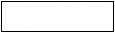 
8.1.1 мердігерлік құрылыс әдісімен жүзеге асырылатын құрылыс-монтаж жұмыстары
строительно-монтажные работы, осуществляемые подрядным способом строительства
8.1.1 мердігерлік құрылыс әдісімен жүзеге асырылатын құрылыс-монтаж жұмыстары
строительно-монтажные работы, осуществляемые подрядным способом строительства
8.1.1 мердігерлік құрылыс әдісімен жүзеге асырылатын құрылыс-монтаж жұмыстары
строительно-монтажные работы, осуществляемые подрядным способом строительства
8.1.1 мердігерлік құрылыс әдісімен жүзеге асырылатын құрылыс-монтаж жұмыстары
строительно-монтажные работы, осуществляемые подрядным способом строительства
8.1.1 мердігерлік құрылыс әдісімен жүзеге асырылатын құрылыс-монтаж жұмыстары
строительно-монтажные работы, осуществляемые подрядным способом строительства
8.1.1 мердігерлік құрылыс әдісімен жүзеге асырылатын құрылыс-монтаж жұмыстары
строительно-монтажные работы, осуществляемые подрядным способом строительства
8.1.1 мердігерлік құрылыс әдісімен жүзеге асырылатын құрылыс-монтаж жұмыстары
строительно-монтажные работы, осуществляемые подрядным способом строительства
8.1.1 мердігерлік құрылыс әдісімен жүзеге асырылатын құрылыс-монтаж жұмыстары
строительно-монтажные работы, осуществляемые подрядным способом строительства
8.1.1 мердігерлік құрылыс әдісімен жүзеге асырылатын құрылыс-монтаж жұмыстары
строительно-монтажные работы, осуществляемые подрядным способом строительства
8.1.1 мердігерлік құрылыс әдісімен жүзеге асырылатын құрылыс-монтаж жұмыстары
строительно-монтажные работы, осуществляемые подрядным способом строительства
8.1.1 мердігерлік құрылыс әдісімен жүзеге асырылатын құрылыс-монтаж жұмыстары
строительно-монтажные работы, осуществляемые подрядным способом строительства
8.1.1 мердігерлік құрылыс әдісімен жүзеге асырылатын құрылыс-монтаж жұмыстары
строительно-монтажные работы, осуществляемые подрядным способом строительства
8.1.1 мердігерлік құрылыс әдісімен жүзеге асырылатын құрылыс-монтаж жұмыстары
строительно-монтажные работы, осуществляемые подрядным способом строительства
8.1.1 мердігерлік құрылыс әдісімен жүзеге асырылатын құрылыс-монтаж жұмыстары
строительно-монтажные работы, осуществляемые подрядным способом строительства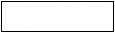 
8.1.2 шаруашылық құрылыс әдісімен жүзеге асырылған құрылыс-монтаждау жұмыстары
строительно-монтажные работы, осуществляемые хозяйственным способом строительства
8.1.2 шаруашылық құрылыс әдісімен жүзеге асырылған құрылыс-монтаждау жұмыстары
строительно-монтажные работы, осуществляемые хозяйственным способом строительства
8.1.2 шаруашылық құрылыс әдісімен жүзеге асырылған құрылыс-монтаждау жұмыстары
строительно-монтажные работы, осуществляемые хозяйственным способом строительства
8.1.2 шаруашылық құрылыс әдісімен жүзеге асырылған құрылыс-монтаждау жұмыстары
строительно-монтажные работы, осуществляемые хозяйственным способом строительства
8.1.2 шаруашылық құрылыс әдісімен жүзеге асырылған құрылыс-монтаждау жұмыстары
строительно-монтажные работы, осуществляемые хозяйственным способом строительства
8.1.2 шаруашылық құрылыс әдісімен жүзеге асырылған құрылыс-монтаждау жұмыстары
строительно-монтажные работы, осуществляемые хозяйственным способом строительства
8.1.2 шаруашылық құрылыс әдісімен жүзеге асырылған құрылыс-монтаждау жұмыстары
строительно-монтажные работы, осуществляемые хозяйственным способом строительства
8.1.2 шаруашылық құрылыс әдісімен жүзеге асырылған құрылыс-монтаждау жұмыстары
строительно-монтажные работы, осуществляемые хозяйственным способом строительства
8.1.2 шаруашылық құрылыс әдісімен жүзеге асырылған құрылыс-монтаждау жұмыстары
строительно-монтажные работы, осуществляемые хозяйственным способом строительства
8.1.2 шаруашылық құрылыс әдісімен жүзеге асырылған құрылыс-монтаждау жұмыстары
строительно-монтажные работы, осуществляемые хозяйственным способом строительства
8.1.2 шаруашылық құрылыс әдісімен жүзеге асырылған құрылыс-монтаждау жұмыстары
строительно-монтажные работы, осуществляемые хозяйственным способом строительства
8.1.2 шаруашылық құрылыс әдісімен жүзеге асырылған құрылыс-монтаждау жұмыстары
строительно-монтажные работы, осуществляемые хозяйственным способом строительства
8.1.2 шаруашылық құрылыс әдісімен жүзеге асырылған құрылыс-монтаждау жұмыстары
строительно-монтажные работы, осуществляемые хозяйственным способом строительства
8.1.2 шаруашылық құрылыс әдісімен жүзеге асырылған құрылыс-монтаждау жұмыстары
строительно-монтажные работы, осуществляемые хозяйственным способом строительства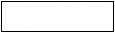 
8.2 Машиналарды, жабдықтарды және көлік құралдарын сатып алуға кеткен шығындар
Затраты на приобретение машин, оборудования и транспортных средств
8.2 Машиналарды, жабдықтарды және көлік құралдарын сатып алуға кеткен шығындар
Затраты на приобретение машин, оборудования и транспортных средств
8.2 Машиналарды, жабдықтарды және көлік құралдарын сатып алуға кеткен шығындар
Затраты на приобретение машин, оборудования и транспортных средств
8.2 Машиналарды, жабдықтарды және көлік құралдарын сатып алуға кеткен шығындар
Затраты на приобретение машин, оборудования и транспортных средств
8.2 Машиналарды, жабдықтарды және көлік құралдарын сатып алуға кеткен шығындар
Затраты на приобретение машин, оборудования и транспортных средств
8.2 Машиналарды, жабдықтарды және көлік құралдарын сатып алуға кеткен шығындар
Затраты на приобретение машин, оборудования и транспортных средств
8.2 Машиналарды, жабдықтарды және көлік құралдарын сатып алуға кеткен шығындар
Затраты на приобретение машин, оборудования и транспортных средств
8.2 Машиналарды, жабдықтарды және көлік құралдарын сатып алуға кеткен шығындар
Затраты на приобретение машин, оборудования и транспортных средств
8.2 Машиналарды, жабдықтарды және көлік құралдарын сатып алуға кеткен шығындар
Затраты на приобретение машин, оборудования и транспортных средств
8.2 Машиналарды, жабдықтарды және көлік құралдарын сатып алуға кеткен шығындар
Затраты на приобретение машин, оборудования и транспортных средств
8.2 Машиналарды, жабдықтарды және көлік құралдарын сатып алуға кеткен шығындар
Затраты на приобретение машин, оборудования и транспортных средств
8.2 Машиналарды, жабдықтарды және көлік құралдарын сатып алуға кеткен шығындар
Затраты на приобретение машин, оборудования и транспортных средств
8.2 Машиналарды, жабдықтарды және көлік құралдарын сатып алуға кеткен шығындар
Затраты на приобретение машин, оборудования и транспортных средств
8.2 Машиналарды, жабдықтарды және көлік құралдарын сатып алуға кеткен шығындар
Затраты на приобретение машин, оборудования и транспортных средств
8.2 Машиналарды, жабдықтарды және көлік құралдарын сатып алуға кеткен шығындар
Затраты на приобретение машин, оборудования и транспортных средств
8.2 Машиналарды, жабдықтарды және көлік құралдарын сатып алуға кеткен шығындар
Затраты на приобретение машин, оборудования и транспортных средств
8.2 Машиналарды, жабдықтарды және көлік құралдарын сатып алуға кеткен шығындар
Затраты на приобретение машин, оборудования и транспортных средств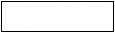 
9. Статистикалық нысанды толтыруға жұмсалған уақытты көрсетіңіз, сағатпен (қажеттiсiн қоршаңыз)
Укажите время, затраченное на заполнение статистической формы, в часах (нужное обвести)
9. Статистикалық нысанды толтыруға жұмсалған уақытты көрсетіңіз, сағатпен (қажеттiсiн қоршаңыз)
Укажите время, затраченное на заполнение статистической формы, в часах (нужное обвести)
9. Статистикалық нысанды толтыруға жұмсалған уақытты көрсетіңіз, сағатпен (қажеттiсiн қоршаңыз)
Укажите время, затраченное на заполнение статистической формы, в часах (нужное обвести)
9. Статистикалық нысанды толтыруға жұмсалған уақытты көрсетіңіз, сағатпен (қажеттiсiн қоршаңыз)
Укажите время, затраченное на заполнение статистической формы, в часах (нужное обвести)
9. Статистикалық нысанды толтыруға жұмсалған уақытты көрсетіңіз, сағатпен (қажеттiсiн қоршаңыз)
Укажите время, затраченное на заполнение статистической формы, в часах (нужное обвести)
9. Статистикалық нысанды толтыруға жұмсалған уақытты көрсетіңіз, сағатпен (қажеттiсiн қоршаңыз)
Укажите время, затраченное на заполнение статистической формы, в часах (нужное обвести)
9. Статистикалық нысанды толтыруға жұмсалған уақытты көрсетіңіз, сағатпен (қажеттiсiн қоршаңыз)
Укажите время, затраченное на заполнение статистической формы, в часах (нужное обвести)
9. Статистикалық нысанды толтыруға жұмсалған уақытты көрсетіңіз, сағатпен (қажеттiсiн қоршаңыз)
Укажите время, затраченное на заполнение статистической формы, в часах (нужное обвести)
9. Статистикалық нысанды толтыруға жұмсалған уақытты көрсетіңіз, сағатпен (қажеттiсiн қоршаңыз)
Укажите время, затраченное на заполнение статистической формы, в часах (нужное обвести)
9. Статистикалық нысанды толтыруға жұмсалған уақытты көрсетіңіз, сағатпен (қажеттiсiн қоршаңыз)
Укажите время, затраченное на заполнение статистической формы, в часах (нужное обвести)
9. Статистикалық нысанды толтыруға жұмсалған уақытты көрсетіңіз, сағатпен (қажеттiсiн қоршаңыз)
Укажите время, затраченное на заполнение статистической формы, в часах (нужное обвести)
9. Статистикалық нысанды толтыруға жұмсалған уақытты көрсетіңіз, сағатпен (қажеттiсiн қоршаңыз)
Укажите время, затраченное на заполнение статистической формы, в часах (нужное обвести)
9. Статистикалық нысанды толтыруға жұмсалған уақытты көрсетіңіз, сағатпен (қажеттiсiн қоршаңыз)
Укажите время, затраченное на заполнение статистической формы, в часах (нужное обвести)
9. Статистикалық нысанды толтыруға жұмсалған уақытты көрсетіңіз, сағатпен (қажеттiсiн қоршаңыз)
Укажите время, затраченное на заполнение статистической формы, в часах (нужное обвести)
9. Статистикалық нысанды толтыруға жұмсалған уақытты көрсетіңіз, сағатпен (қажеттiсiн қоршаңыз)
Укажите время, затраченное на заполнение статистической формы, в часах (нужное обвести)
9. Статистикалық нысанды толтыруға жұмсалған уақытты көрсетіңіз, сағатпен (қажеттiсiн қоршаңыз)
Укажите время, затраченное на заполнение статистической формы, в часах (нужное обвести)
9. Статистикалық нысанды толтыруға жұмсалған уақытты көрсетіңіз, сағатпен (қажеттiсiн қоршаңыз)
Укажите время, затраченное на заполнение статистической формы, в часах (нужное обвести)
9. Статистикалық нысанды толтыруға жұмсалған уақытты көрсетіңіз, сағатпен (қажеттiсiн қоршаңыз)
Укажите время, затраченное на заполнение статистической формы, в часах (нужное обвести)
9. Статистикалық нысанды толтыруға жұмсалған уақытты көрсетіңіз, сағатпен (қажеттiсiн қоршаңыз)
Укажите время, затраченное на заполнение статистической формы, в часах (нужное обвести)
1 сағатқа дейiн
до 1 часа
1 сағатқа дейiн
до 1 часа
1 сағатқа дейiн
до 1 часа
1 сағатқа дейiн
до 1 часа
1 сағатқа дейiн
до 1 часа
1 сағатқа дейiн
до 1 часа
1-2
1-2
2-4
4-8
4-8
4-8
4-8
4-8
4-8
8-40
8-40
40 сағаттан артық
более 40 часов
40 сағаттан артық
более 40 часов
Атауы
Наименование ___________________________
________________________________________
Атауы
Наименование ___________________________
________________________________________
Атауы
Наименование ___________________________
________________________________________
Атауы
Наименование ___________________________
________________________________________
Атауы
Наименование ___________________________
________________________________________
Атауы
Наименование ___________________________
________________________________________
Атауы
Наименование ___________________________
________________________________________
Атауы
Наименование ___________________________
________________________________________
Атауы
Наименование ___________________________
________________________________________
Атауы
Наименование ___________________________
________________________________________
Атауы
Наименование ___________________________
________________________________________
Мекенжайы
Адрес _________________________________
_______________________________________
Мекенжайы
Адрес _________________________________
_______________________________________
Мекенжайы
Адрес _________________________________
_______________________________________
Мекенжайы
Адрес _________________________________
_______________________________________
Мекенжайы
Адрес _________________________________
_______________________________________
Мекенжайы
Адрес _________________________________
_______________________________________
Мекенжайы
Адрес _________________________________
_______________________________________
Мекенжайы
Адрес _________________________________
_______________________________________
Телефоны (респонденттің)
Телефоны (респонденттің)
Телефоны (респонденттің)
Телефоны (респонденттің)
Телефоны (респонденттің)
Телефоны (респонденттің)
Телефоны (респонденттің)
Телефоны (респонденттің)
Телефоны (респонденттің)
Телефоны (респонденттің)
Телефоны (респонденттің)
Телефоны (респонденттің)
Телефон (респондента) ________________________
Телефон (респондента) ________________________
Телефон (респондента) ________________________
Телефон (респондента) ________________________
Телефон (респондента) ________________________
Телефон (респондента) ________________________
Телефон (респондента) ________________________
Телефон (респондента) ________________________
Телефон (респондента) ________________________
Телефон (респондента) ________________________
Телефон (респондента) ________________________
Телефон (респондента) ________________________
_________________________
_________________________
_________________________
_________________________
_________________________
_________________________
_________________________
стационарлық
стационарный
стационарлық
стационарный
стационарлық
стационарный
стационарлық
стационарный
стационарлық
стационарный
ұялы
мобильный
ұялы
мобильный
ұялы
мобильный
ұялы
мобильный
ұялы
мобильный
ұялы
мобильный
ұялы
мобильный
Электрондық пошта мекенжайы (респонденттің) 
Адрес электронной почты (респондента)_____________________________________________________________
Электрондық пошта мекенжайы (респонденттің) 
Адрес электронной почты (респондента)_____________________________________________________________
Электрондық пошта мекенжайы (респонденттің) 
Адрес электронной почты (респондента)_____________________________________________________________
Электрондық пошта мекенжайы (респонденттің) 
Адрес электронной почты (респондента)_____________________________________________________________
Электрондық пошта мекенжайы (респонденттің) 
Адрес электронной почты (респондента)_____________________________________________________________
Электрондық пошта мекенжайы (респонденттің) 
Адрес электронной почты (респондента)_____________________________________________________________
Электрондық пошта мекенжайы (респонденттің) 
Адрес электронной почты (респондента)_____________________________________________________________
Электрондық пошта мекенжайы (респонденттің) 
Адрес электронной почты (респондента)_____________________________________________________________
Электрондық пошта мекенжайы (респонденттің) 
Адрес электронной почты (респондента)_____________________________________________________________
Электрондық пошта мекенжайы (респонденттің) 
Адрес электронной почты (респондента)_____________________________________________________________
Электрондық пошта мекенжайы (респонденттің) 
Адрес электронной почты (респондента)_____________________________________________________________
Электрондық пошта мекенжайы (респонденттің) 
Адрес электронной почты (респондента)_____________________________________________________________
Электрондық пошта мекенжайы (респонденттің) 
Адрес электронной почты (респондента)_____________________________________________________________
Электрондық пошта мекенжайы (респонденттің) 
Адрес электронной почты (респондента)_____________________________________________________________
Электрондық пошта мекенжайы (респонденттің) 
Адрес электронной почты (респондента)_____________________________________________________________
Электрондық пошта мекенжайы (респонденттің) 
Адрес электронной почты (респондента)_____________________________________________________________
Электрондық пошта мекенжайы (респонденттің) 
Адрес электронной почты (респондента)_____________________________________________________________
Электрондық пошта мекенжайы (респонденттің) 
Адрес электронной почты (респондента)_____________________________________________________________
Электрондық пошта мекенжайы (респонденттің) 
Адрес электронной почты (респондента)_____________________________________________________________
Орындаушы
Орындаушы
Орындаушы
Орындаушы
Орындаушы
Орындаушы
Орындаушы
Орындаушы
Орындаушы
Орындаушы
Орындаушы
Орындаушы
Орындаушы
Орындаушы
Исполнитель ________________________________________
Исполнитель ________________________________________
Исполнитель ________________________________________
Исполнитель ________________________________________
Исполнитель ________________________________________
Исполнитель ________________________________________
Исполнитель ________________________________________
Исполнитель ________________________________________
Исполнитель ________________________________________
Исполнитель ________________________________________
Исполнитель ________________________________________
Исполнитель ________________________________________
Исполнитель ________________________________________
Исполнитель ________________________________________
______________________________
______________________________
______________________________
______________________________
______________________________
тегі, аты және әкесінің аты (бар болған жағдайда)
фамилия, имя и отчество (при его наличии)
тегі, аты және әкесінің аты (бар болған жағдайда)
фамилия, имя и отчество (при его наличии)
тегі, аты және әкесінің аты (бар болған жағдайда)
фамилия, имя и отчество (при его наличии)
тегі, аты және әкесінің аты (бар болған жағдайда)
фамилия, имя и отчество (при его наличии)
тегі, аты және әкесінің аты (бар болған жағдайда)
фамилия, имя и отчество (при его наличии)
тегі, аты және әкесінің аты (бар болған жағдайда)
фамилия, имя и отчество (при его наличии)
тегі, аты және әкесінің аты (бар болған жағдайда)
фамилия, имя и отчество (при его наличии)
тегі, аты және әкесінің аты (бар болған жағдайда)
фамилия, имя и отчество (при его наличии)
тегі, аты және әкесінің аты (бар болған жағдайда)
фамилия, имя и отчество (при его наличии)
тегі, аты және әкесінің аты (бар болған жағдайда)
фамилия, имя и отчество (при его наличии)
тегі, аты және әкесінің аты (бар болған жағдайда)
фамилия, имя и отчество (при его наличии)
тегі, аты және әкесінің аты (бар болған жағдайда)
фамилия, имя и отчество (при его наличии)
қолы, телефоны (орындаушының) 
подпись, телефон (исполнителя)
қолы, телефоны (орындаушының) 
подпись, телефон (исполнителя)
қолы, телефоны (орындаушының) 
подпись, телефон (исполнителя)
қолы, телефоны (орындаушының) 
подпись, телефон (исполнителя)
қолы, телефоны (орындаушының) 
подпись, телефон (исполнителя)
Бас бухгалтер немесе оның
міндетін атқарушы тұлға
Главный бухгалтер или лицо,
Бас бухгалтер немесе оның
міндетін атқарушы тұлға
Главный бухгалтер или лицо,
Бас бухгалтер немесе оның
міндетін атқарушы тұлға
Главный бухгалтер или лицо,
Бас бухгалтер немесе оның
міндетін атқарушы тұлға
Главный бухгалтер или лицо,
Бас бухгалтер немесе оның
міндетін атқарушы тұлға
Главный бухгалтер или лицо,
Бас бухгалтер немесе оның
міндетін атқарушы тұлға
Главный бухгалтер или лицо,
Бас бухгалтер немесе оның
міндетін атқарушы тұлға
Главный бухгалтер или лицо,
Бас бухгалтер немесе оның
міндетін атқарушы тұлға
Главный бухгалтер или лицо,
Бас бухгалтер немесе оның
міндетін атқарушы тұлға
Главный бухгалтер или лицо,
Бас бухгалтер немесе оның
міндетін атқарушы тұлға
Главный бухгалтер или лицо,
Бас бухгалтер немесе оның
міндетін атқарушы тұлға
Главный бухгалтер или лицо,
Бас бухгалтер немесе оның
міндетін атқарушы тұлға
Главный бухгалтер или лицо,
Бас бухгалтер немесе оның
міндетін атқарушы тұлға
Главный бухгалтер или лицо,
Бас бухгалтер немесе оның
міндетін атқарушы тұлға
Главный бухгалтер или лицо,
Бас бухгалтер немесе оның
міндетін атқарушы тұлға
Главный бухгалтер или лицо,
Бас бухгалтер немесе оның
міндетін атқарушы тұлға
Главный бухгалтер или лицо,
исполняющее его обязанности __________________________________________
исполняющее его обязанности __________________________________________
исполняющее его обязанности __________________________________________
исполняющее его обязанности __________________________________________
исполняющее его обязанности __________________________________________
исполняющее его обязанности __________________________________________
исполняющее его обязанности __________________________________________
исполняющее его обязанности __________________________________________
исполняющее его обязанности __________________________________________
исполняющее его обязанности __________________________________________
исполняющее его обязанности __________________________________________
исполняющее его обязанности __________________________________________
исполняющее его обязанности __________________________________________
исполняющее его обязанности __________________________________________
исполняющее его обязанности __________________________________________
исполняющее его обязанности __________________________________________
___________
___________
___________
тегі, аты және әкесінің аты (бар болған жағдайда)
фамилия, имя и отчество (при его наличии)
тегі, аты және әкесінің аты (бар болған жағдайда)
фамилия, имя и отчество (при его наличии)
тегі, аты және әкесінің аты (бар болған жағдайда)
фамилия, имя и отчество (при его наличии)
тегі, аты және әкесінің аты (бар болған жағдайда)
фамилия, имя и отчество (при его наличии)
тегі, аты және әкесінің аты (бар болған жағдайда)
фамилия, имя и отчество (при его наличии)
тегі, аты және әкесінің аты (бар болған жағдайда)
фамилия, имя и отчество (при его наличии)
тегі, аты және әкесінің аты (бар болған жағдайда)
фамилия, имя и отчество (при его наличии)
тегі, аты және әкесінің аты (бар болған жағдайда)
фамилия, имя и отчество (при его наличии)
тегі, аты және әкесінің аты (бар болған жағдайда)
фамилия, имя и отчество (при его наличии)
тегі, аты және әкесінің аты (бар болған жағдайда)
фамилия, имя и отчество (при его наличии)
тегі, аты және әкесінің аты (бар болған жағдайда)
фамилия, имя и отчество (при его наличии)
тегі, аты және әкесінің аты (бар болған жағдайда)
фамилия, имя и отчество (при его наличии)
тегі, аты және әкесінің аты (бар болған жағдайда)
фамилия, имя и отчество (при его наличии)
қолы
подпись
қолы
подпись
қолы
подпись
Басшы немесе оның міндетін атқарушы тұлға 
Руководитель или лицо,
Басшы немесе оның міндетін атқарушы тұлға 
Руководитель или лицо,
Басшы немесе оның міндетін атқарушы тұлға 
Руководитель или лицо,
Басшы немесе оның міндетін атқарушы тұлға 
Руководитель или лицо,
Басшы немесе оның міндетін атқарушы тұлға 
Руководитель или лицо,
Басшы немесе оның міндетін атқарушы тұлға 
Руководитель или лицо,
Басшы немесе оның міндетін атқарушы тұлға 
Руководитель или лицо,
Басшы немесе оның міндетін атқарушы тұлға 
Руководитель или лицо,
Басшы немесе оның міндетін атқарушы тұлға 
Руководитель или лицо,
Басшы немесе оның міндетін атқарушы тұлға 
Руководитель или лицо,
Басшы немесе оның міндетін атқарушы тұлға 
Руководитель или лицо,
Басшы немесе оның міндетін атқарушы тұлға 
Руководитель или лицо,
Басшы немесе оның міндетін атқарушы тұлға 
Руководитель или лицо,
Басшы немесе оның міндетін атқарушы тұлға 
Руководитель или лицо,
Басшы немесе оның міндетін атқарушы тұлға 
Руководитель или лицо,
Басшы немесе оның міндетін атқарушы тұлға 
Руководитель или лицо,
исполняющее его обязанности __________________________________________
исполняющее его обязанности __________________________________________
исполняющее его обязанности __________________________________________
исполняющее его обязанности __________________________________________
исполняющее его обязанности __________________________________________
исполняющее его обязанности __________________________________________
исполняющее его обязанности __________________________________________
исполняющее его обязанности __________________________________________
исполняющее его обязанности __________________________________________
исполняющее его обязанности __________________________________________
исполняющее его обязанности __________________________________________
исполняющее его обязанности __________________________________________
исполняющее его обязанности __________________________________________
исполняющее его обязанности __________________________________________
исполняющее его обязанности __________________________________________
исполняющее его обязанности __________________________________________
___________
___________
___________
тегі, аты және әкесінің аты (бар болған жағдайда)
фамилия, имя и отчество (при его наличии)
тегі, аты және әкесінің аты (бар болған жағдайда)
фамилия, имя и отчество (при его наличии)
тегі, аты және әкесінің аты (бар болған жағдайда)
фамилия, имя и отчество (при его наличии)
тегі, аты және әкесінің аты (бар болған жағдайда)
фамилия, имя и отчество (при его наличии)
тегі, аты және әкесінің аты (бар болған жағдайда)
фамилия, имя и отчество (при его наличии)
тегі, аты және әкесінің аты (бар болған жағдайда)
фамилия, имя и отчество (при его наличии)
тегі, аты және әкесінің аты (бар болған жағдайда)
фамилия, имя и отчество (при его наличии)
тегі, аты және әкесінің аты (бар болған жағдайда)
фамилия, имя и отчество (при его наличии)
тегі, аты және әкесінің аты (бар болған жағдайда)
фамилия, имя и отчество (при его наличии)
тегі, аты және әкесінің аты (бар болған жағдайда)
фамилия, имя и отчество (при его наличии)
тегі, аты және әкесінің аты (бар болған жағдайда)
фамилия, имя и отчество (при его наличии)
тегі, аты және әкесінің аты (бар болған жағдайда)
фамилия, имя и отчество (при его наличии)
тегі, аты және әкесінің аты (бар болған жағдайда)
фамилия, имя и отчество (при его наличии)
қолы
подпись
қолы
подпись
қолы
подписьПриложение 2
к приказу руководителя
от 10 ноября 2021 года № 29Приложение 8
к приказу Председателя
Комитета по статистике
Министерства национальной экономики
Республики Казахстан
от 4 февраля 2020 года №16Приложение 3
к приказу руководителя
от 10 ноября 2021 года № 29Приложение 9
к приказу Председателя
Комитета по статистике
Министерства национальной экономики
Республики Казахстан
от 4 февраля 2020 года № 16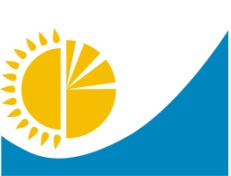 
Мемлекеттік статистика органдары құпиялылығына кепілдік береді
Конфиденциальность гарантируется органами государственной статистики
Жалпымемлекеттік статистикалық байқаудың статистикалық нысаны
Статистическая форма общегосударственного статистического наблюдения
Мемлекеттік статистика органдары құпиялылығына кепілдік береді
Конфиденциальность гарантируется органами государственной статистики
Жалпымемлекеттік статистикалық байқаудың статистикалық нысаны
Статистическая форма общегосударственного статистического наблюдения
Мемлекеттік статистика органдары құпиялылығына кепілдік береді
Конфиденциальность гарантируется органами государственной статистики
Жалпымемлекеттік статистикалық байқаудың статистикалық нысаны
Статистическая форма общегосударственного статистического наблюдения
Қазақстан Республикасы Ұлттық экономика министрлігінің Статистика комитеті төрағасының 2020 жылғы "4" ақпандағы № 16 бұйрығына 9-қосымша
Қазақстан Республикасы Ұлттық экономика министрлігінің Статистика комитеті төрағасының 2020 жылғы "4" ақпандағы № 16 бұйрығына 9-қосымша
Қазақстан Республикасы Ұлттық экономика министрлігінің Статистика комитеті төрағасының 2020 жылғы "4" ақпандағы № 16 бұйрығына 9-қосымша
Қазақстан Республикасы Ұлттық экономика министрлігінің Статистика комитеті төрағасының 2020 жылғы "4" ақпандағы № 16 бұйрығына 9-қосымша
Қазақстан Республикасы Ұлттық экономика министрлігінің Статистика комитеті төрағасының 2020 жылғы "4" ақпандағы № 16 бұйрығына 9-қосымша
Қазақстан Республикасы Ұлттық экономика министрлігінің Статистика комитеті төрағасының 2020 жылғы "4" ақпандағы № 16 бұйрығына 9-қосымша
Жеке құрылыс салушылардың объектілерді пайдалануға беруі туралы есеп
Отчет о вводе в эксплуатацию объектов индивидуальными застройщиками
Жеке құрылыс салушылардың объектілерді пайдалануға беруі туралы есеп
Отчет о вводе в эксплуатацию объектов индивидуальными застройщиками
Жеке құрылыс салушылардың объектілерді пайдалануға беруі туралы есеп
Отчет о вводе в эксплуатацию объектов индивидуальными застройщиками
Жеке құрылыс салушылардың объектілерді пайдалануға беруі туралы есеп
Отчет о вводе в эксплуатацию объектов индивидуальными застройщиками
Жеке құрылыс салушылардың объектілерді пайдалануға беруі туралы есеп
Отчет о вводе в эксплуатацию объектов индивидуальными застройщиками
Жеке құрылыс салушылардың объектілерді пайдалануға беруі туралы есеп
Отчет о вводе в эксплуатацию объектов индивидуальными застройщиками
Жеке құрылыс салушылардың объектілерді пайдалануға беруі туралы есеп
Отчет о вводе в эксплуатацию объектов индивидуальными застройщиками
Жеке құрылыс салушылардың объектілерді пайдалануға беруі туралы есеп
Отчет о вводе в эксплуатацию объектов индивидуальными застройщиками
Жеке құрылыс салушылардың объектілерді пайдалануға беруі туралы есеп
Отчет о вводе в эксплуатацию объектов индивидуальными застройщиками
Жеке құрылыс салушылардың объектілерді пайдалануға беруі туралы есеп
Отчет о вводе в эксплуатацию объектов индивидуальными застройщиками
Жеке құрылыс салушылардың объектілерді пайдалануға беруі туралы есеп
Отчет о вводе в эксплуатацию объектов индивидуальными застройщиками
Сәулет және қала құрылысы саласындағы функцияларды жүзеге асыратын жергілікті атқарушы органдардың құрылымдық бөлімшесі, сондай-ақ пайдалануға берілген объектілер бойынша шаруа немесе фермер қожалықтары ұсынады
Представляют структурное подразделение местных исполнительных органов, осуществляющее функции в сфере архитектуры и градостроительства, а также крестьянские или фермерские хозяйства по вводимым в эксплуатацию объектам
Сәулет және қала құрылысы саласындағы функцияларды жүзеге асыратын жергілікті атқарушы органдардың құрылымдық бөлімшесі, сондай-ақ пайдалануға берілген объектілер бойынша шаруа немесе фермер қожалықтары ұсынады
Представляют структурное подразделение местных исполнительных органов, осуществляющее функции в сфере архитектуры и градостроительства, а также крестьянские или фермерские хозяйства по вводимым в эксплуатацию объектам
Сәулет және қала құрылысы саласындағы функцияларды жүзеге асыратын жергілікті атқарушы органдардың құрылымдық бөлімшесі, сондай-ақ пайдалануға берілген объектілер бойынша шаруа немесе фермер қожалықтары ұсынады
Представляют структурное подразделение местных исполнительных органов, осуществляющее функции в сфере архитектуры и градостроительства, а также крестьянские или фермерские хозяйства по вводимым в эксплуатацию объектам
Сәулет және қала құрылысы саласындағы функцияларды жүзеге асыратын жергілікті атқарушы органдардың құрылымдық бөлімшесі, сондай-ақ пайдалануға берілген объектілер бойынша шаруа немесе фермер қожалықтары ұсынады
Представляют структурное подразделение местных исполнительных органов, осуществляющее функции в сфере архитектуры и градостроительства, а также крестьянские или фермерские хозяйства по вводимым в эксплуатацию объектам
Сәулет және қала құрылысы саласындағы функцияларды жүзеге асыратын жергілікті атқарушы органдардың құрылымдық бөлімшесі, сондай-ақ пайдалануға берілген объектілер бойынша шаруа немесе фермер қожалықтары ұсынады
Представляют структурное подразделение местных исполнительных органов, осуществляющее функции в сфере архитектуры и градостроительства, а также крестьянские или фермерские хозяйства по вводимым в эксплуатацию объектам
Сәулет және қала құрылысы саласындағы функцияларды жүзеге асыратын жергілікті атқарушы органдардың құрылымдық бөлімшесі, сондай-ақ пайдалануға берілген объектілер бойынша шаруа немесе фермер қожалықтары ұсынады
Представляют структурное подразделение местных исполнительных органов, осуществляющее функции в сфере архитектуры и градостроительства, а также крестьянские или фермерские хозяйства по вводимым в эксплуатацию объектам
Сәулет және қала құрылысы саласындағы функцияларды жүзеге асыратын жергілікті атқарушы органдардың құрылымдық бөлімшесі, сондай-ақ пайдалануға берілген объектілер бойынша шаруа немесе фермер қожалықтары ұсынады
Представляют структурное подразделение местных исполнительных органов, осуществляющее функции в сфере архитектуры и градостроительства, а также крестьянские или фермерские хозяйства по вводимым в эксплуатацию объектам
Сәулет және қала құрылысы саласындағы функцияларды жүзеге асыратын жергілікті атқарушы органдардың құрылымдық бөлімшесі, сондай-ақ пайдалануға берілген объектілер бойынша шаруа немесе фермер қожалықтары ұсынады
Представляют структурное подразделение местных исполнительных органов, осуществляющее функции в сфере архитектуры и градостроительства, а также крестьянские или фермерские хозяйства по вводимым в эксплуатацию объектам
Сәулет және қала құрылысы саласындағы функцияларды жүзеге асыратын жергілікті атқарушы органдардың құрылымдық бөлімшесі, сондай-ақ пайдалануға берілген объектілер бойынша шаруа немесе фермер қожалықтары ұсынады
Представляют структурное подразделение местных исполнительных органов, осуществляющее функции в сфере архитектуры и градостроительства, а также крестьянские или фермерские хозяйства по вводимым в эксплуатацию объектам
Сәулет және қала құрылысы саласындағы функцияларды жүзеге асыратын жергілікті атқарушы органдардың құрылымдық бөлімшесі, сондай-ақ пайдалануға берілген объектілер бойынша шаруа немесе фермер қожалықтары ұсынады
Представляют структурное подразделение местных исполнительных органов, осуществляющее функции в сфере архитектуры и градостроительства, а также крестьянские или фермерские хозяйства по вводимым в эксплуатацию объектам
Сәулет және қала құрылысы саласындағы функцияларды жүзеге асыратын жергілікті атқарушы органдардың құрылымдық бөлімшесі, сондай-ақ пайдалануға берілген объектілер бойынша шаруа немесе фермер қожалықтары ұсынады
Представляют структурное подразделение местных исполнительных органов, осуществляющее функции в сфере архитектуры и градостроительства, а также крестьянские или фермерские хозяйства по вводимым в эксплуатацию объектам
Ұсыну мерзімі – есепті кезеңнен кейінгі 1 наурызға (қоса алғанда) дейін
Срок представления – до 1 марта (включительно) после отчетного периода
Ұсыну мерзімі – есепті кезеңнен кейінгі 1 наурызға (қоса алғанда) дейін
Срок представления – до 1 марта (включительно) после отчетного периода
Ұсыну мерзімі – есепті кезеңнен кейінгі 1 наурызға (қоса алғанда) дейін
Срок представления – до 1 марта (включительно) после отчетного периода
Ұсыну мерзімі – есепті кезеңнен кейінгі 1 наурызға (қоса алғанда) дейін
Срок представления – до 1 марта (включительно) после отчетного периода
Ұсыну мерзімі – есепті кезеңнен кейінгі 1 наурызға (қоса алғанда) дейін
Срок представления – до 1 марта (включительно) после отчетного периода
Ұсыну мерзімі – есепті кезеңнен кейінгі 1 наурызға (қоса алғанда) дейін
Срок представления – до 1 марта (включительно) после отчетного периода
Ұсыну мерзімі – есепті кезеңнен кейінгі 1 наурызға (қоса алғанда) дейін
Срок представления – до 1 марта (включительно) после отчетного периода
Ұсыну мерзімі – есепті кезеңнен кейінгі 1 наурызға (қоса алғанда) дейін
Срок представления – до 1 марта (включительно) после отчетного периода
Ұсыну мерзімі – есепті кезеңнен кейінгі 1 наурызға (қоса алғанда) дейін
Срок представления – до 1 марта (включительно) после отчетного периода
Ұсыну мерзімі – есепті кезеңнен кейінгі 1 наурызға (қоса алғанда) дейін
Срок представления – до 1 марта (включительно) после отчетного периода
Ұсыну мерзімі – есепті кезеңнен кейінгі 1 наурызға (қоса алғанда) дейін
Срок представления – до 1 марта (включительно) после отчетного периода
БСН коды
код БИН
БСН коды
код БИН
БСН коды
код БИН
БСН коды
код БИН
БСН коды
код БИН
БСН коды
код БИН
БСН коды
код БИН
БСН коды
код БИН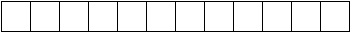 
ЖСН коды
код ИИН
ЖСН коды
код ИИН
ЖСН коды
код ИИН
ЖСН коды
код ИИН
ЖСН коды
код ИИН
ЖСН коды
код ИИН
ЖСН коды
код ИИН
ЖСН коды
код ИИН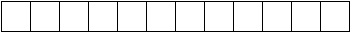 
1. Пайдалануға берілген объект туралы жалпы мәліметтерді көрсетіңіз
Укажите общие сведения о введенном в эксплуатацию объекте
1. Пайдалануға берілген объект туралы жалпы мәліметтерді көрсетіңіз
Укажите общие сведения о введенном в эксплуатацию объекте
1. Пайдалануға берілген объект туралы жалпы мәліметтерді көрсетіңіз
Укажите общие сведения о введенном в эксплуатацию объекте
1. Пайдалануға берілген объект туралы жалпы мәліметтерді көрсетіңіз
Укажите общие сведения о введенном в эксплуатацию объекте
1. Пайдалануға берілген объект туралы жалпы мәліметтерді көрсетіңіз
Укажите общие сведения о введенном в эксплуатацию объекте
1. Пайдалануға берілген объект туралы жалпы мәліметтерді көрсетіңіз
Укажите общие сведения о введенном в эксплуатацию объекте
1. Пайдалануға берілген объект туралы жалпы мәліметтерді көрсетіңіз
Укажите общие сведения о введенном в эксплуатацию объекте
1. Пайдалануға берілген объект туралы жалпы мәліметтерді көрсетіңіз
Укажите общие сведения о введенном в эксплуатацию объекте
1. Пайдалануға берілген объект туралы жалпы мәліметтерді көрсетіңіз
Укажите общие сведения о введенном в эксплуатацию объекте
1. Пайдалануға берілген объект туралы жалпы мәліметтерді көрсетіңіз
Укажите общие сведения о введенном в эксплуатацию объекте
1. Пайдалануға берілген объект туралы жалпы мәліметтерді көрсетіңіз
Укажите общие сведения о введенном в эксплуатацию объекте
1.1 Есептің реттік нөмірі
Порядковый номер отчета
1.1 Есептің реттік нөмірі
Порядковый номер отчета
1.1 Есептің реттік нөмірі
Порядковый номер отчета
1.1 Есептің реттік нөмірі
Порядковый номер отчета
1.1 Есептің реттік нөмірі
Порядковый номер отчета
1.1 Есептің реттік нөмірі
Порядковый номер отчета
1.1 Есептің реттік нөмірі
Порядковый номер отчета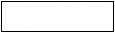 
1.1.1 Құрылыс салушы туралы мәліметтер, тиісті ұяшыққа "√" белгісін қойыңыз
Сведения о застройщике, поставьте отметку "√" в соответствующей ячейке
1.1.1 Құрылыс салушы туралы мәліметтер, тиісті ұяшыққа "√" белгісін қойыңыз
Сведения о застройщике, поставьте отметку "√" в соответствующей ячейке
1.1.1 Құрылыс салушы туралы мәліметтер, тиісті ұяшыққа "√" белгісін қойыңыз
Сведения о застройщике, поставьте отметку "√" в соответствующей ячейке
1.1.1 Құрылыс салушы туралы мәліметтер, тиісті ұяшыққа "√" белгісін қойыңыз
Сведения о застройщике, поставьте отметку "√" в соответствующей ячейке
1.1.1 Құрылыс салушы туралы мәліметтер, тиісті ұяшыққа "√" белгісін қойыңыз
Сведения о застройщике, поставьте отметку "√" в соответствующей ячейке
1.1.1 Құрылыс салушы туралы мәліметтер, тиісті ұяшыққа "√" белгісін қойыңыз
Сведения о застройщике, поставьте отметку "√" в соответствующей ячейке
1.1.1 Құрылыс салушы туралы мәліметтер, тиісті ұяшыққа "√" белгісін қойыңыз
Сведения о застройщике, поставьте отметку "√" в соответствующей ячейке
1.1.1 Құрылыс салушы туралы мәліметтер, тиісті ұяшыққа "√" белгісін қойыңыз
Сведения о застройщике, поставьте отметку "√" в соответствующей ячейке
1.1.1.1 Жеке тұлғалар
Физические лица
1.1.1.1 Жеке тұлғалар
Физические лица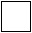 
1.1.1.2 Шаруа немесе фермер қожалықтары
Крестьянские или фермерские хозяйства
1.1.1.2 Шаруа немесе фермер қожалықтары
Крестьянские или фермерские хозяйства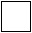 
1.1.1.3 Дара кәсіпкерлер 
Индивидуальные предприниматели
1.1.1.3 Дара кәсіпкерлер 
Индивидуальные предприниматели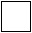 
1.2 Объект түрінің атауы1
Наименование вида объекта1
1.2 Объект түрінің атауы1
Наименование вида объекта1
1.2 Объект түрінің атауы1
Наименование вида объекта1
1.2 Объект түрінің атауы1
Наименование вида объекта1
1.2 Объект түрінің атауы1
Наименование вида объекта1
1.2 Объект түрінің атауы1
Наименование вида объекта1
1.2 Объект түрінің атауы1
Наименование вида объекта1
1.2 Объект түрінің атауы1
Наименование вида объекта1
1.2 Объект түрінің атауы1
Наименование вида объекта1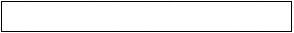 
1.3 Объектінің орналасқан жері (облыс, қала, аудан, ауылдық округ, елді мекен)
Местонахождение объекта (область, город, район, сельский округ, населенный пункт)
1.3 Объектінің орналасқан жері (облыс, қала, аудан, ауылдық округ, елді мекен)
Местонахождение объекта (область, город, район, сельский округ, населенный пункт)
1.3 Объектінің орналасқан жері (облыс, қала, аудан, ауылдық округ, елді мекен)
Местонахождение объекта (область, город, район, сельский округ, населенный пункт)
1.3 Объектінің орналасқан жері (облыс, қала, аудан, ауылдық округ, елді мекен)
Местонахождение объекта (область, город, район, сельский округ, населенный пункт)
1.3 Объектінің орналасқан жері (облыс, қала, аудан, ауылдық округ, елді мекен)
Местонахождение объекта (область, город, район, сельский округ, населенный пункт)
1.3 Объектінің орналасқан жері (облыс, қала, аудан, ауылдық округ, елді мекен)
Местонахождение объекта (область, город, район, сельский округ, населенный пункт)
1.3 Объектінің орналасқан жері (облыс, қала, аудан, ауылдық округ, елді мекен)
Местонахождение объекта (область, город, район, сельский округ, населенный пункт)
1.3 Объектінің орналасқан жері (облыс, қала, аудан, ауылдық округ, елді мекен)
Местонахождение объекта (область, город, район, сельский округ, населенный пункт)
1.3 Объектінің орналасқан жері (облыс, қала, аудан, ауылдық округ, елді мекен)
Местонахождение объекта (область, город, район, сельский округ, населенный пункт)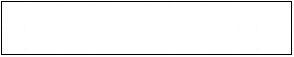 
1.4 "Объектілер және қуаттар түрлерінің тізбесіне" сәйкес объект түрінің коды (респондент статистикалық нысанды қағаз жеткізгіште ұсынған кезде аумақтық статистика органының тиісті қызметкері толтырады)
Код вида объекта согласно "Перечню видов объектов и мощностей" (заполняется соответствующим работником территориального органа статистики при представлении респондентом статистической формы на бумажном носителе)
1.4 "Объектілер және қуаттар түрлерінің тізбесіне" сәйкес объект түрінің коды (респондент статистикалық нысанды қағаз жеткізгіште ұсынған кезде аумақтық статистика органының тиісті қызметкері толтырады)
Код вида объекта согласно "Перечню видов объектов и мощностей" (заполняется соответствующим работником территориального органа статистики при представлении респондентом статистической формы на бумажном носителе)
1.4 "Объектілер және қуаттар түрлерінің тізбесіне" сәйкес объект түрінің коды (респондент статистикалық нысанды қағаз жеткізгіште ұсынған кезде аумақтық статистика органының тиісті қызметкері толтырады)
Код вида объекта согласно "Перечню видов объектов и мощностей" (заполняется соответствующим работником территориального органа статистики при представлении респондентом статистической формы на бумажном носителе)
1.4 "Объектілер және қуаттар түрлерінің тізбесіне" сәйкес объект түрінің коды (респондент статистикалық нысанды қағаз жеткізгіште ұсынған кезде аумақтық статистика органының тиісті қызметкері толтырады)
Код вида объекта согласно "Перечню видов объектов и мощностей" (заполняется соответствующим работником территориального органа статистики при представлении респондентом статистической формы на бумажном носителе)
1.4 "Объектілер және қуаттар түрлерінің тізбесіне" сәйкес объект түрінің коды (респондент статистикалық нысанды қағаз жеткізгіште ұсынған кезде аумақтық статистика органының тиісті қызметкері толтырады)
Код вида объекта согласно "Перечню видов объектов и мощностей" (заполняется соответствующим работником территориального органа статистики при представлении респондентом статистической формы на бумажном носителе)
1.4 "Объектілер және қуаттар түрлерінің тізбесіне" сәйкес объект түрінің коды (респондент статистикалық нысанды қағаз жеткізгіште ұсынған кезде аумақтық статистика органының тиісті қызметкері толтырады)
Код вида объекта согласно "Перечню видов объектов и мощностей" (заполняется соответствующим работником территориального органа статистики при представлении респондентом статистической формы на бумажном носителе)
1.4 "Объектілер және қуаттар түрлерінің тізбесіне" сәйкес объект түрінің коды (респондент статистикалық нысанды қағаз жеткізгіште ұсынған кезде аумақтық статистика органының тиісті қызметкері толтырады)
Код вида объекта согласно "Перечню видов объектов и мощностей" (заполняется соответствующим работником территориального органа статистики при представлении респондентом статистической формы на бумажном носителе)
1.4 "Объектілер және қуаттар түрлерінің тізбесіне" сәйкес объект түрінің коды (респондент статистикалық нысанды қағаз жеткізгіште ұсынған кезде аумақтық статистика органының тиісті қызметкері толтырады)
Код вида объекта согласно "Перечню видов объектов и мощностей" (заполняется соответствующим работником территориального органа статистики при представлении респондентом статистической формы на бумажном носителе)
1.4 "Объектілер және қуаттар түрлерінің тізбесіне" сәйкес объект түрінің коды (респондент статистикалық нысанды қағаз жеткізгіште ұсынған кезде аумақтық статистика органының тиісті қызметкері толтырады)
Код вида объекта согласно "Перечню видов объектов и мощностей" (заполняется соответствующим работником территориального органа статистики при представлении респондентом статистической формы на бумажном носителе)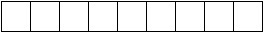 
1.5 Әкімшілік-аумақтық объектілер жіктеуішіне сәйкес объектінің орналасқан жерінің коды (респондент статистикалық нысанды қағаз жеткізгіште ұсынған кезде аумақтық статистика органының тиісті қызметкері толтырады)
Код местонахождения объекта согласно Классификатору административно-территориальных объектов (заполняется соответствующим работником территориального органа статистики при представлении респондентом статистической формы на бумажном носителе)
1.5 Әкімшілік-аумақтық объектілер жіктеуішіне сәйкес объектінің орналасқан жерінің коды (респондент статистикалық нысанды қағаз жеткізгіште ұсынған кезде аумақтық статистика органының тиісті қызметкері толтырады)
Код местонахождения объекта согласно Классификатору административно-территориальных объектов (заполняется соответствующим работником территориального органа статистики при представлении респондентом статистической формы на бумажном носителе)
1.5 Әкімшілік-аумақтық объектілер жіктеуішіне сәйкес объектінің орналасқан жерінің коды (респондент статистикалық нысанды қағаз жеткізгіште ұсынған кезде аумақтық статистика органының тиісті қызметкері толтырады)
Код местонахождения объекта согласно Классификатору административно-территориальных объектов (заполняется соответствующим работником территориального органа статистики при представлении респондентом статистической формы на бумажном носителе)
1.5 Әкімшілік-аумақтық объектілер жіктеуішіне сәйкес объектінің орналасқан жерінің коды (респондент статистикалық нысанды қағаз жеткізгіште ұсынған кезде аумақтық статистика органының тиісті қызметкері толтырады)
Код местонахождения объекта согласно Классификатору административно-территориальных объектов (заполняется соответствующим работником территориального органа статистики при представлении респондентом статистической формы на бумажном носителе)
1.5 Әкімшілік-аумақтық объектілер жіктеуішіне сәйкес объектінің орналасқан жерінің коды (респондент статистикалық нысанды қағаз жеткізгіште ұсынған кезде аумақтық статистика органының тиісті қызметкері толтырады)
Код местонахождения объекта согласно Классификатору административно-территориальных объектов (заполняется соответствующим работником территориального органа статистики при представлении респондентом статистической формы на бумажном носителе)
1.5 Әкімшілік-аумақтық объектілер жіктеуішіне сәйкес объектінің орналасқан жерінің коды (респондент статистикалық нысанды қағаз жеткізгіште ұсынған кезде аумақтық статистика органының тиісті қызметкері толтырады)
Код местонахождения объекта согласно Классификатору административно-территориальных объектов (заполняется соответствующим работником территориального органа статистики при представлении респондентом статистической формы на бумажном носителе)
1.5 Әкімшілік-аумақтық объектілер жіктеуішіне сәйкес объектінің орналасқан жерінің коды (респондент статистикалық нысанды қағаз жеткізгіште ұсынған кезде аумақтық статистика органының тиісті қызметкері толтырады)
Код местонахождения объекта согласно Классификатору административно-территориальных объектов (заполняется соответствующим работником территориального органа статистики при представлении респондентом статистической формы на бумажном носителе)
1.5 Әкімшілік-аумақтық объектілер жіктеуішіне сәйкес объектінің орналасқан жерінің коды (респондент статистикалық нысанды қағаз жеткізгіште ұсынған кезде аумақтық статистика органының тиісті қызметкері толтырады)
Код местонахождения объекта согласно Классификатору административно-территориальных объектов (заполняется соответствующим работником территориального органа статистики при представлении респондентом статистической формы на бумажном носителе)
1.5 Әкімшілік-аумақтық объектілер жіктеуішіне сәйкес объектінің орналасқан жерінің коды (респондент статистикалық нысанды қағаз жеткізгіште ұсынған кезде аумақтық статистика органының тиісті қызметкері толтырады)
Код местонахождения объекта согласно Классификатору административно-территориальных объектов (заполняется соответствующим работником территориального органа статистики при представлении респондентом статистической формы на бумажном носителе)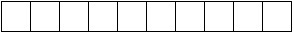 
1.6 Экономикалық қызмет түрлерінің Жалпы жіктеуішіне сәйкес объектінің қызмет түрінің коды (респондент статистикалық нысанды қағаз жеткізгіште ұсынған кезде аумақтық статистика органының тиісті қызметкері толтырады)
Код вида деятельности объекта согласно Общему классификатору видов экономической деятельности (заполняется соответствующим работником территориального органа статистики при представлении респондентом статистической формы на бумажном носителе)
1.6 Экономикалық қызмет түрлерінің Жалпы жіктеуішіне сәйкес объектінің қызмет түрінің коды (респондент статистикалық нысанды қағаз жеткізгіште ұсынған кезде аумақтық статистика органының тиісті қызметкері толтырады)
Код вида деятельности объекта согласно Общему классификатору видов экономической деятельности (заполняется соответствующим работником территориального органа статистики при представлении респондентом статистической формы на бумажном носителе)
1.6 Экономикалық қызмет түрлерінің Жалпы жіктеуішіне сәйкес объектінің қызмет түрінің коды (респондент статистикалық нысанды қағаз жеткізгіште ұсынған кезде аумақтық статистика органының тиісті қызметкері толтырады)
Код вида деятельности объекта согласно Общему классификатору видов экономической деятельности (заполняется соответствующим работником территориального органа статистики при представлении респондентом статистической формы на бумажном носителе)
1.6 Экономикалық қызмет түрлерінің Жалпы жіктеуішіне сәйкес объектінің қызмет түрінің коды (респондент статистикалық нысанды қағаз жеткізгіште ұсынған кезде аумақтық статистика органының тиісті қызметкері толтырады)
Код вида деятельности объекта согласно Общему классификатору видов экономической деятельности (заполняется соответствующим работником территориального органа статистики при представлении респондентом статистической формы на бумажном носителе)
1.6 Экономикалық қызмет түрлерінің Жалпы жіктеуішіне сәйкес объектінің қызмет түрінің коды (респондент статистикалық нысанды қағаз жеткізгіште ұсынған кезде аумақтық статистика органының тиісті қызметкері толтырады)
Код вида деятельности объекта согласно Общему классификатору видов экономической деятельности (заполняется соответствующим работником территориального органа статистики при представлении респондентом статистической формы на бумажном носителе)
1.6 Экономикалық қызмет түрлерінің Жалпы жіктеуішіне сәйкес объектінің қызмет түрінің коды (респондент статистикалық нысанды қағаз жеткізгіште ұсынған кезде аумақтық статистика органының тиісті қызметкері толтырады)
Код вида деятельности объекта согласно Общему классификатору видов экономической деятельности (заполняется соответствующим работником территориального органа статистики при представлении респондентом статистической формы на бумажном носителе)
1.6 Экономикалық қызмет түрлерінің Жалпы жіктеуішіне сәйкес объектінің қызмет түрінің коды (респондент статистикалық нысанды қағаз жеткізгіште ұсынған кезде аумақтық статистика органының тиісті қызметкері толтырады)
Код вида деятельности объекта согласно Общему классификатору видов экономической деятельности (заполняется соответствующим работником территориального органа статистики при представлении респондентом статистической формы на бумажном носителе)
1.6 Экономикалық қызмет түрлерінің Жалпы жіктеуішіне сәйкес объектінің қызмет түрінің коды (респондент статистикалық нысанды қағаз жеткізгіште ұсынған кезде аумақтық статистика органының тиісті қызметкері толтырады)
Код вида деятельности объекта согласно Общему классификатору видов экономической деятельности (заполняется соответствующим работником территориального органа статистики при представлении респондентом статистической формы на бумажном носителе)
1.6 Экономикалық қызмет түрлерінің Жалпы жіктеуішіне сәйкес объектінің қызмет түрінің коды (респондент статистикалық нысанды қағаз жеткізгіште ұсынған кезде аумақтық статистика органының тиісті қызметкері толтырады)
Код вида деятельности объекта согласно Общему классификатору видов экономической деятельности (заполняется соответствующим работником территориального органа статистики при представлении респондентом статистической формы на бумажном носителе)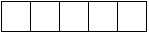 
1.7 Объектілер саны2
Количество объектов2
1.7 Объектілер саны2
Количество объектов2
1.7 Объектілер саны2
Количество объектов2
1.7 Объектілер саны2
Количество объектов2
1.7 Объектілер саны2
Количество объектов2
1.7 Объектілер саны2
Количество объектов2
1.7 Объектілер саны2
Количество объектов2
1.7 Объектілер саны2
Количество объектов2
1.7 Объектілер саны2
Количество объектов2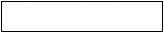 
2. Құрылыстың басым сипатын көрсетіңіз 
Укажите преобладающий характер строительства
2. Құрылыстың басым сипатын көрсетіңіз 
Укажите преобладающий характер строительства
2. Құрылыстың басым сипатын көрсетіңіз 
Укажите преобладающий характер строительства
2. Құрылыстың басым сипатын көрсетіңіз 
Укажите преобладающий характер строительства
2. Құрылыстың басым сипатын көрсетіңіз 
Укажите преобладающий характер строительства
2. Құрылыстың басым сипатын көрсетіңіз 
Укажите преобладающий характер строительства
2. Құрылыстың басым сипатын көрсетіңіз 
Укажите преобладающий характер строительства
2. Құрылыстың басым сипатын көрсетіңіз 
Укажите преобладающий характер строительства
2. Құрылыстың басым сипатын көрсетіңіз 
Укажите преобладающий характер строительства
2. Құрылыстың басым сипатын көрсетіңіз 
Укажите преобладающий характер строительства
2. Құрылыстың басым сипатын көрсетіңіз 
Укажите преобладающий характер строительства
2. Құрылыстың басым сипатын көрсетіңіз 
Укажите преобладающий характер строительства
2. Құрылыстың басым сипатын көрсетіңіз 
Укажите преобладающий характер строительства
2. Құрылыстың басым сипатын көрсетіңіз 
Укажите преобладающий характер строительства
2. Құрылыстың басым сипатын көрсетіңіз 
Укажите преобладающий характер строительства
2. Құрылыстың басым сипатын көрсетіңіз 
Укажите преобладающий характер строительства
2. Құрылыстың басым сипатын көрсетіңіз 
Укажите преобладающий характер строительства
2. Құрылыстың басым сипатын көрсетіңіз 
Укажите преобладающий характер строительства
2. Құрылыстың басым сипатын көрсетіңіз 
Укажите преобладающий характер строительства
2. Құрылыстың басым сипатын көрсетіңіз 
Укажите преобладающий характер строительства
2. Құрылыстың басым сипатын көрсетіңіз 
Укажите преобладающий характер строительства
2. Құрылыстың басым сипатын көрсетіңіз 
Укажите преобладающий характер строительства
2. Құрылыстың басым сипатын көрсетіңіз 
Укажите преобладающий характер строительства
2. Құрылыстың басым сипатын көрсетіңіз 
Укажите преобладающий характер строительства
2. Құрылыстың басым сипатын көрсетіңіз 
Укажите преобладающий характер строительства
2. Құрылыстың басым сипатын көрсетіңіз 
Укажите преобладающий характер строительства
2.1 Жаңа құрылыс 
Новое строительство
2.1 Жаңа құрылыс 
Новое строительство
2.1 Жаңа құрылыс 
Новое строительство
2.1 Жаңа құрылыс 
Новое строительство
2.1 Жаңа құрылыс 
Новое строительство
2.1 Жаңа құрылыс 
Новое строительство
2.1 Жаңа құрылыс 
Новое строительство
2.1 Жаңа құрылыс 
Новое строительство
2.1 Жаңа құрылыс 
Новое строительство
2.1 Жаңа құрылыс 
Новое строительство
2.1 Жаңа құрылыс 
Новое строительство
2.1 Жаңа құрылыс 
Новое строительство
2.1 Жаңа құрылыс 
Новое строительство
2.1 Жаңа құрылыс 
Новое строительство
2.1 Жаңа құрылыс 
Новое строительство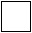 
2.2 Реконструкция 
Реконструкция
2.2 Реконструкция 
Реконструкция
2.2 Реконструкция 
Реконструкция
2.2 Реконструкция 
Реконструкция
2.2 Реконструкция 
Реконструкция
2.2 Реконструкция 
Реконструкция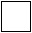 
2.2.1 Реконструкциялау кезінде объектінің нысаналы мақсаты өзгере ме? 
При реконструкции меняется ли целевое назначение объекта?
2.2.1 Реконструкциялау кезінде объектінің нысаналы мақсаты өзгере ме? 
При реконструкции меняется ли целевое назначение объекта?
2.2.1 Реконструкциялау кезінде объектінің нысаналы мақсаты өзгере ме? 
При реконструкции меняется ли целевое назначение объекта?
2.2.1 Реконструкциялау кезінде объектінің нысаналы мақсаты өзгере ме? 
При реконструкции меняется ли целевое назначение объекта?
2.2.1 Реконструкциялау кезінде объектінің нысаналы мақсаты өзгере ме? 
При реконструкции меняется ли целевое назначение объекта?
2.2.1 Реконструкциялау кезінде объектінің нысаналы мақсаты өзгере ме? 
При реконструкции меняется ли целевое назначение объекта?
2.2.1 Реконструкциялау кезінде объектінің нысаналы мақсаты өзгере ме? 
При реконструкции меняется ли целевое назначение объекта?
2.2.1 Реконструкциялау кезінде объектінің нысаналы мақсаты өзгере ме? 
При реконструкции меняется ли целевое назначение объекта?
2.2.1 Реконструкциялау кезінде объектінің нысаналы мақсаты өзгере ме? 
При реконструкции меняется ли целевое назначение объекта?
2.2.1 Реконструкциялау кезінде объектінің нысаналы мақсаты өзгере ме? 
При реконструкции меняется ли целевое назначение объекта?
2.2.1 Реконструкциялау кезінде объектінің нысаналы мақсаты өзгере ме? 
При реконструкции меняется ли целевое назначение объекта?
2.2.1 Реконструкциялау кезінде объектінің нысаналы мақсаты өзгере ме? 
При реконструкции меняется ли целевое назначение объекта?
2.2.1 Реконструкциялау кезінде объектінің нысаналы мақсаты өзгере ме? 
При реконструкции меняется ли целевое назначение объекта?
2.2.1 Реконструкциялау кезінде объектінің нысаналы мақсаты өзгере ме? 
При реконструкции меняется ли целевое назначение объекта?
2.2.1 Реконструкциялау кезінде объектінің нысаналы мақсаты өзгере ме? 
При реконструкции меняется ли целевое назначение объекта?
2.2.1 Реконструкциялау кезінде объектінің нысаналы мақсаты өзгере ме? 
При реконструкции меняется ли целевое назначение объекта?
2.2.1 Реконструкциялау кезінде объектінің нысаналы мақсаты өзгере ме? 
При реконструкции меняется ли целевое назначение объекта?
2.2.1 Реконструкциялау кезінде объектінің нысаналы мақсаты өзгере ме? 
При реконструкции меняется ли целевое назначение объекта?
2.2.1 Реконструкциялау кезінде объектінің нысаналы мақсаты өзгере ме? 
При реконструкции меняется ли целевое назначение объекта?
2.2.1.1 Иә 
Да
2.2.1.1 Иә 
Да
2.2.1.1 Иә 
Да
2.2.1.1 Иә 
Да
2.2.1.1 Иә 
Да
2.2.1.1 Иә 
Да
2.2.1.1 Иә 
Да
2.2.1.1 Иә 
Да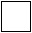 
2.2.1.2 Жоқ 
Нет
2.2.1.2 Жоқ 
Нет
2.2.1.2 Жоқ 
Нет
2.2.1.2 Жоқ 
Нет
2.2.1.2 Жоқ 
Нет
2.2.1.2 Жоқ 
Нет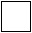 
2.3 Кеңейту 
Расширение
2.3 Кеңейту 
Расширение
2.3 Кеңейту 
Расширение
2.3 Кеңейту 
Расширение
2.3 Кеңейту 
Расширение
2.3 Кеңейту 
Расширение
2.3 Кеңейту 
Расширение
2.3 Кеңейту 
Расширение
2.3 Кеңейту 
Расширение
2.3 Кеңейту 
Расширение
2.3 Кеңейту 
Расширение
2.3 Кеңейту 
Расширение
2.3 Кеңейту 
Расширение
2.3 Кеңейту 
Расширение
2.3 Кеңейту 
Расширение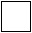 
2.4 Техникамен қайта жарақтандыру 
Техническое перевооружение
2.4 Техникамен қайта жарақтандыру 
Техническое перевооружение
2.4 Техникамен қайта жарақтандыру 
Техническое перевооружение
2.4 Техникамен қайта жарақтандыру 
Техническое перевооружение
2.4 Техникамен қайта жарақтандыру 
Техническое перевооружение
2.4 Техникамен қайта жарақтандыру 
Техническое перевооружение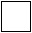 
3. Жаңа ғимараттар санын көрсетіңіз, бірлік
Укажите количество новых зданий, единиц
3. Жаңа ғимараттар санын көрсетіңіз, бірлік
Укажите количество новых зданий, единиц
3. Жаңа ғимараттар санын көрсетіңіз, бірлік
Укажите количество новых зданий, единиц
3. Жаңа ғимараттар санын көрсетіңіз, бірлік
Укажите количество новых зданий, единиц
3. Жаңа ғимараттар санын көрсетіңіз, бірлік
Укажите количество новых зданий, единиц
3. Жаңа ғимараттар санын көрсетіңіз, бірлік
Укажите количество новых зданий, единиц
3. Жаңа ғимараттар санын көрсетіңіз, бірлік
Укажите количество новых зданий, единиц
3. Жаңа ғимараттар санын көрсетіңіз, бірлік
Укажите количество новых зданий, единиц
3. Жаңа ғимараттар санын көрсетіңіз, бірлік
Укажите количество новых зданий, единиц
3. Жаңа ғимараттар санын көрсетіңіз, бірлік
Укажите количество новых зданий, единиц
3. Жаңа ғимараттар санын көрсетіңіз, бірлік
Укажите количество новых зданий, единиц
3. Жаңа ғимараттар санын көрсетіңіз, бірлік
Укажите количество новых зданий, единиц
3. Жаңа ғимараттар санын көрсетіңіз, бірлік
Укажите количество новых зданий, единиц
3. Жаңа ғимараттар санын көрсетіңіз, бірлік
Укажите количество новых зданий, единиц
3. Жаңа ғимараттар санын көрсетіңіз, бірлік
Укажите количество новых зданий, единиц
3. Жаңа ғимараттар санын көрсетіңіз, бірлік
Укажите количество новых зданий, единиц
3. Жаңа ғимараттар санын көрсетіңіз, бірлік
Укажите количество новых зданий, единиц
3. Жаңа ғимараттар санын көрсетіңіз, бірлік
Укажите количество новых зданий, единиц
3. Жаңа ғимараттар санын көрсетіңіз, бірлік
Укажите количество новых зданий, единиц
3. Жаңа ғимараттар санын көрсетіңіз, бірлік
Укажите количество новых зданий, единиц
3. Жаңа ғимараттар санын көрсетіңіз, бірлік
Укажите количество новых зданий, единиц
3. Жаңа ғимараттар санын көрсетіңіз, бірлік
Укажите количество новых зданий, единиц
3. Жаңа ғимараттар санын көрсетіңіз, бірлік
Укажите количество новых зданий, единиц
3. Жаңа ғимараттар санын көрсетіңіз, бірлік
Укажите количество новых зданий, единиц
3. Жаңа ғимараттар санын көрсетіңіз, бірлік
Укажите количество новых зданий, единиц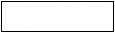 
4. Жаңа тұрғын немесе тұрғын емес ғимараттарды, жаңа тұрғын ғимараттағы кіріктіре-жапсарластыра салынған үй-жайларды немесе қолданыстағы ғимаратқа жапсаржай (қондыра салынған үй-жайлар) пайдалануға берілген жағдайда, мыналарды көрсетіңіз:
При вводе в эксплуатацию нового жилого или нежилого здания, встроенно-пристроенного помещения в новом жилом здании или пристройки (надстройки) к существующему зданию укажите:
4. Жаңа тұрғын немесе тұрғын емес ғимараттарды, жаңа тұрғын ғимараттағы кіріктіре-жапсарластыра салынған үй-жайларды немесе қолданыстағы ғимаратқа жапсаржай (қондыра салынған үй-жайлар) пайдалануға берілген жағдайда, мыналарды көрсетіңіз:
При вводе в эксплуатацию нового жилого или нежилого здания, встроенно-пристроенного помещения в новом жилом здании или пристройки (надстройки) к существующему зданию укажите:
4. Жаңа тұрғын немесе тұрғын емес ғимараттарды, жаңа тұрғын ғимараттағы кіріктіре-жапсарластыра салынған үй-жайларды немесе қолданыстағы ғимаратқа жапсаржай (қондыра салынған үй-жайлар) пайдалануға берілген жағдайда, мыналарды көрсетіңіз:
При вводе в эксплуатацию нового жилого или нежилого здания, встроенно-пристроенного помещения в новом жилом здании или пристройки (надстройки) к существующему зданию укажите:
4. Жаңа тұрғын немесе тұрғын емес ғимараттарды, жаңа тұрғын ғимараттағы кіріктіре-жапсарластыра салынған үй-жайларды немесе қолданыстағы ғимаратқа жапсаржай (қондыра салынған үй-жайлар) пайдалануға берілген жағдайда, мыналарды көрсетіңіз:
При вводе в эксплуатацию нового жилого или нежилого здания, встроенно-пристроенного помещения в новом жилом здании или пристройки (надстройки) к существующему зданию укажите:
4. Жаңа тұрғын немесе тұрғын емес ғимараттарды, жаңа тұрғын ғимараттағы кіріктіре-жапсарластыра салынған үй-жайларды немесе қолданыстағы ғимаратқа жапсаржай (қондыра салынған үй-жайлар) пайдалануға берілген жағдайда, мыналарды көрсетіңіз:
При вводе в эксплуатацию нового жилого или нежилого здания, встроенно-пристроенного помещения в новом жилом здании или пристройки (надстройки) к существующему зданию укажите:
4. Жаңа тұрғын немесе тұрғын емес ғимараттарды, жаңа тұрғын ғимараттағы кіріктіре-жапсарластыра салынған үй-жайларды немесе қолданыстағы ғимаратқа жапсаржай (қондыра салынған үй-жайлар) пайдалануға берілген жағдайда, мыналарды көрсетіңіз:
При вводе в эксплуатацию нового жилого или нежилого здания, встроенно-пристроенного помещения в новом жилом здании или пристройки (надстройки) к существующему зданию укажите:
4. Жаңа тұрғын немесе тұрғын емес ғимараттарды, жаңа тұрғын ғимараттағы кіріктіре-жапсарластыра салынған үй-жайларды немесе қолданыстағы ғимаратқа жапсаржай (қондыра салынған үй-жайлар) пайдалануға берілген жағдайда, мыналарды көрсетіңіз:
При вводе в эксплуатацию нового жилого или нежилого здания, встроенно-пристроенного помещения в новом жилом здании или пристройки (надстройки) к существующему зданию укажите:
4. Жаңа тұрғын немесе тұрғын емес ғимараттарды, жаңа тұрғын ғимараттағы кіріктіре-жапсарластыра салынған үй-жайларды немесе қолданыстағы ғимаратқа жапсаржай (қондыра салынған үй-жайлар) пайдалануға берілген жағдайда, мыналарды көрсетіңіз:
При вводе в эксплуатацию нового жилого или нежилого здания, встроенно-пристроенного помещения в новом жилом здании или пристройки (надстройки) к существующему зданию укажите:
4. Жаңа тұрғын немесе тұрғын емес ғимараттарды, жаңа тұрғын ғимараттағы кіріктіре-жапсарластыра салынған үй-жайларды немесе қолданыстағы ғимаратқа жапсаржай (қондыра салынған үй-жайлар) пайдалануға берілген жағдайда, мыналарды көрсетіңіз:
При вводе в эксплуатацию нового жилого или нежилого здания, встроенно-пристроенного помещения в новом жилом здании или пристройки (надстройки) к существующему зданию укажите:
4. Жаңа тұрғын немесе тұрғын емес ғимараттарды, жаңа тұрғын ғимараттағы кіріктіре-жапсарластыра салынған үй-жайларды немесе қолданыстағы ғимаратқа жапсаржай (қондыра салынған үй-жайлар) пайдалануға берілген жағдайда, мыналарды көрсетіңіз:
При вводе в эксплуатацию нового жилого или нежилого здания, встроенно-пристроенного помещения в новом жилом здании или пристройки (надстройки) к существующему зданию укажите:
4. Жаңа тұрғын немесе тұрғын емес ғимараттарды, жаңа тұрғын ғимараттағы кіріктіре-жапсарластыра салынған үй-жайларды немесе қолданыстағы ғимаратқа жапсаржай (қондыра салынған үй-жайлар) пайдалануға берілген жағдайда, мыналарды көрсетіңіз:
При вводе в эксплуатацию нового жилого или нежилого здания, встроенно-пристроенного помещения в новом жилом здании или пристройки (надстройки) к существующему зданию укажите:
4. Жаңа тұрғын немесе тұрғын емес ғимараттарды, жаңа тұрғын ғимараттағы кіріктіре-жапсарластыра салынған үй-жайларды немесе қолданыстағы ғимаратқа жапсаржай (қондыра салынған үй-жайлар) пайдалануға берілген жағдайда, мыналарды көрсетіңіз:
При вводе в эксплуатацию нового жилого или нежилого здания, встроенно-пристроенного помещения в новом жилом здании или пристройки (надстройки) к существующему зданию укажите:
4. Жаңа тұрғын немесе тұрғын емес ғимараттарды, жаңа тұрғын ғимараттағы кіріктіре-жапсарластыра салынған үй-жайларды немесе қолданыстағы ғимаратқа жапсаржай (қондыра салынған үй-жайлар) пайдалануға берілген жағдайда, мыналарды көрсетіңіз:
При вводе в эксплуатацию нового жилого или нежилого здания, встроенно-пристроенного помещения в новом жилом здании или пристройки (надстройки) к существующему зданию укажите:
4. Жаңа тұрғын немесе тұрғын емес ғимараттарды, жаңа тұрғын ғимараттағы кіріктіре-жапсарластыра салынған үй-жайларды немесе қолданыстағы ғимаратқа жапсаржай (қондыра салынған үй-жайлар) пайдалануға берілген жағдайда, мыналарды көрсетіңіз:
При вводе в эксплуатацию нового жилого или нежилого здания, встроенно-пристроенного помещения в новом жилом здании или пристройки (надстройки) к существующему зданию укажите:
4. Жаңа тұрғын немесе тұрғын емес ғимараттарды, жаңа тұрғын ғимараттағы кіріктіре-жапсарластыра салынған үй-жайларды немесе қолданыстағы ғимаратқа жапсаржай (қондыра салынған үй-жайлар) пайдалануға берілген жағдайда, мыналарды көрсетіңіз:
При вводе в эксплуатацию нового жилого или нежилого здания, встроенно-пристроенного помещения в новом жилом здании или пристройки (надстройки) к существующему зданию укажите:
4. Жаңа тұрғын немесе тұрғын емес ғимараттарды, жаңа тұрғын ғимараттағы кіріктіре-жапсарластыра салынған үй-жайларды немесе қолданыстағы ғимаратқа жапсаржай (қондыра салынған үй-жайлар) пайдалануға берілген жағдайда, мыналарды көрсетіңіз:
При вводе в эксплуатацию нового жилого или нежилого здания, встроенно-пристроенного помещения в новом жилом здании или пристройки (надстройки) к существующему зданию укажите:
4. Жаңа тұрғын немесе тұрғын емес ғимараттарды, жаңа тұрғын ғимараттағы кіріктіре-жапсарластыра салынған үй-жайларды немесе қолданыстағы ғимаратқа жапсаржай (қондыра салынған үй-жайлар) пайдалануға берілген жағдайда, мыналарды көрсетіңіз:
При вводе в эксплуатацию нового жилого или нежилого здания, встроенно-пристроенного помещения в новом жилом здании или пристройки (надстройки) к существующему зданию укажите:
4. Жаңа тұрғын немесе тұрғын емес ғимараттарды, жаңа тұрғын ғимараттағы кіріктіре-жапсарластыра салынған үй-жайларды немесе қолданыстағы ғимаратқа жапсаржай (қондыра салынған үй-жайлар) пайдалануға берілген жағдайда, мыналарды көрсетіңіз:
При вводе в эксплуатацию нового жилого или нежилого здания, встроенно-пристроенного помещения в новом жилом здании или пристройки (надстройки) к существующему зданию укажите:
4. Жаңа тұрғын немесе тұрғын емес ғимараттарды, жаңа тұрғын ғимараттағы кіріктіре-жапсарластыра салынған үй-жайларды немесе қолданыстағы ғимаратқа жапсаржай (қондыра салынған үй-жайлар) пайдалануға берілген жағдайда, мыналарды көрсетіңіз:
При вводе в эксплуатацию нового жилого или нежилого здания, встроенно-пристроенного помещения в новом жилом здании или пристройки (надстройки) к существующему зданию укажите:
4. Жаңа тұрғын немесе тұрғын емес ғимараттарды, жаңа тұрғын ғимараттағы кіріктіре-жапсарластыра салынған үй-жайларды немесе қолданыстағы ғимаратқа жапсаржай (қондыра салынған үй-жайлар) пайдалануға берілген жағдайда, мыналарды көрсетіңіз:
При вводе в эксплуатацию нового жилого или нежилого здания, встроенно-пристроенного помещения в новом жилом здании или пристройки (надстройки) к существующему зданию укажите:
4. Жаңа тұрғын немесе тұрғын емес ғимараттарды, жаңа тұрғын ғимараттағы кіріктіре-жапсарластыра салынған үй-жайларды немесе қолданыстағы ғимаратқа жапсаржай (қондыра салынған үй-жайлар) пайдалануға берілген жағдайда, мыналарды көрсетіңіз:
При вводе в эксплуатацию нового жилого или нежилого здания, встроенно-пристроенного помещения в новом жилом здании или пристройки (надстройки) к существующему зданию укажите:
4. Жаңа тұрғын немесе тұрғын емес ғимараттарды, жаңа тұрғын ғимараттағы кіріктіре-жапсарластыра салынған үй-жайларды немесе қолданыстағы ғимаратқа жапсаржай (қондыра салынған үй-жайлар) пайдалануға берілген жағдайда, мыналарды көрсетіңіз:
При вводе в эксплуатацию нового жилого или нежилого здания, встроенно-пристроенного помещения в новом жилом здании или пристройки (надстройки) к существующему зданию укажите:
4. Жаңа тұрғын немесе тұрғын емес ғимараттарды, жаңа тұрғын ғимараттағы кіріктіре-жапсарластыра салынған үй-жайларды немесе қолданыстағы ғимаратқа жапсаржай (қондыра салынған үй-жайлар) пайдалануға берілген жағдайда, мыналарды көрсетіңіз:
При вводе в эксплуатацию нового жилого или нежилого здания, встроенно-пристроенного помещения в новом жилом здании или пристройки (надстройки) к существующему зданию укажите:
4. Жаңа тұрғын немесе тұрғын емес ғимараттарды, жаңа тұрғын ғимараттағы кіріктіре-жапсарластыра салынған үй-жайларды немесе қолданыстағы ғимаратқа жапсаржай (қондыра салынған үй-жайлар) пайдалануға берілген жағдайда, мыналарды көрсетіңіз:
При вводе в эксплуатацию нового жилого или нежилого здания, встроенно-пристроенного помещения в новом жилом здании или пристройки (надстройки) к существующему зданию укажите:
4. Жаңа тұрғын немесе тұрғын емес ғимараттарды, жаңа тұрғын ғимараттағы кіріктіре-жапсарластыра салынған үй-жайларды немесе қолданыстағы ғимаратқа жапсаржай (қондыра салынған үй-жайлар) пайдалануға берілген жағдайда, мыналарды көрсетіңіз:
При вводе в эксплуатацию нового жилого или нежилого здания, встроенно-пристроенного помещения в новом жилом здании или пристройки (надстройки) к существующему зданию укажите:
4. Жаңа тұрғын немесе тұрғын емес ғимараттарды, жаңа тұрғын ғимараттағы кіріктіре-жапсарластыра салынған үй-жайларды немесе қолданыстағы ғимаратқа жапсаржай (қондыра салынған үй-жайлар) пайдалануға берілген жағдайда, мыналарды көрсетіңіз:
При вводе в эксплуатацию нового жилого или нежилого здания, встроенно-пристроенного помещения в новом жилом здании или пристройки (надстройки) к существующему зданию укажите:
4.1 Жалпы құрылыс көлемі, текше метр
Общий строительный объем, кубический метр
4.1 Жалпы құрылыс көлемі, текше метр
Общий строительный объем, кубический метр
4.1 Жалпы құрылыс көлемі, текше метр
Общий строительный объем, кубический метр
4.1 Жалпы құрылыс көлемі, текше метр
Общий строительный объем, кубический метр
4.1 Жалпы құрылыс көлемі, текше метр
Общий строительный объем, кубический метр
4.1 Жалпы құрылыс көлемі, текше метр
Общий строительный объем, кубический метр
4.1 Жалпы құрылыс көлемі, текше метр
Общий строительный объем, кубический метр
4.1 Жалпы құрылыс көлемі, текше метр
Общий строительный объем, кубический метр
4.1 Жалпы құрылыс көлемі, текше метр
Общий строительный объем, кубический метр
4.1 Жалпы құрылыс көлемі, текше метр
Общий строительный объем, кубический метр
4.1 Жалпы құрылыс көлемі, текше метр
Общий строительный объем, кубический метр
4.1 Жалпы құрылыс көлемі, текше метр
Общий строительный объем, кубический метр
4.1 Жалпы құрылыс көлемі, текше метр
Общий строительный объем, кубический метр
4.1 Жалпы құрылыс көлемі, текше метр
Общий строительный объем, кубический метр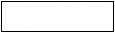 
4.2 Ғимараттың жалпы алаңы, шаршы метр (бұдан әрі – шаршы м)
Общая площадь здания, квадратный метр (далее – кв.м)
4.2 Ғимараттың жалпы алаңы, шаршы метр (бұдан әрі – шаршы м)
Общая площадь здания, квадратный метр (далее – кв.м)
4.2 Ғимараттың жалпы алаңы, шаршы метр (бұдан әрі – шаршы м)
Общая площадь здания, квадратный метр (далее – кв.м)
4.2 Ғимараттың жалпы алаңы, шаршы метр (бұдан әрі – шаршы м)
Общая площадь здания, квадратный метр (далее – кв.м)
4.2 Ғимараттың жалпы алаңы, шаршы метр (бұдан әрі – шаршы м)
Общая площадь здания, квадратный метр (далее – кв.м)
4.2 Ғимараттың жалпы алаңы, шаршы метр (бұдан әрі – шаршы м)
Общая площадь здания, квадратный метр (далее – кв.м)
4.2 Ғимараттың жалпы алаңы, шаршы метр (бұдан әрі – шаршы м)
Общая площадь здания, квадратный метр (далее – кв.м)
4.2 Ғимараттың жалпы алаңы, шаршы метр (бұдан әрі – шаршы м)
Общая площадь здания, квадратный метр (далее – кв.м)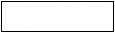 
5. Өзге де тұрғын ғимараттар пайдалануға берілген жағдайда, тұрғын және қосалқы үй-жайлардың жалпы алаңын көрсетіңіз, шаршы м
При вводе в эксплуатацию прочего жилого здания укажите общую площадь жилых и подсобных помещений, кв. м
5. Өзге де тұрғын ғимараттар пайдалануға берілген жағдайда, тұрғын және қосалқы үй-жайлардың жалпы алаңын көрсетіңіз, шаршы м
При вводе в эксплуатацию прочего жилого здания укажите общую площадь жилых и подсобных помещений, кв. м
5. Өзге де тұрғын ғимараттар пайдалануға берілген жағдайда, тұрғын және қосалқы үй-жайлардың жалпы алаңын көрсетіңіз, шаршы м
При вводе в эксплуатацию прочего жилого здания укажите общую площадь жилых и подсобных помещений, кв. м
5. Өзге де тұрғын ғимараттар пайдалануға берілген жағдайда, тұрғын және қосалқы үй-жайлардың жалпы алаңын көрсетіңіз, шаршы м
При вводе в эксплуатацию прочего жилого здания укажите общую площадь жилых и подсобных помещений, кв. м
5. Өзге де тұрғын ғимараттар пайдалануға берілген жағдайда, тұрғын және қосалқы үй-жайлардың жалпы алаңын көрсетіңіз, шаршы м
При вводе в эксплуатацию прочего жилого здания укажите общую площадь жилых и подсобных помещений, кв. м
5. Өзге де тұрғын ғимараттар пайдалануға берілген жағдайда, тұрғын және қосалқы үй-жайлардың жалпы алаңын көрсетіңіз, шаршы м
При вводе в эксплуатацию прочего жилого здания укажите общую площадь жилых и подсобных помещений, кв. м
5. Өзге де тұрғын ғимараттар пайдалануға берілген жағдайда, тұрғын және қосалқы үй-жайлардың жалпы алаңын көрсетіңіз, шаршы м
При вводе в эксплуатацию прочего жилого здания укажите общую площадь жилых и подсобных помещений, кв. м
5. Өзге де тұрғын ғимараттар пайдалануға берілген жағдайда, тұрғын және қосалқы үй-жайлардың жалпы алаңын көрсетіңіз, шаршы м
При вводе в эксплуатацию прочего жилого здания укажите общую площадь жилых и подсобных помещений, кв. м
5. Өзге де тұрғын ғимараттар пайдалануға берілген жағдайда, тұрғын және қосалқы үй-жайлардың жалпы алаңын көрсетіңіз, шаршы м
При вводе в эксплуатацию прочего жилого здания укажите общую площадь жилых и подсобных помещений, кв. м
5. Өзге де тұрғын ғимараттар пайдалануға берілген жағдайда, тұрғын және қосалқы үй-жайлардың жалпы алаңын көрсетіңіз, шаршы м
При вводе в эксплуатацию прочего жилого здания укажите общую площадь жилых и подсобных помещений, кв. м
5. Өзге де тұрғын ғимараттар пайдалануға берілген жағдайда, тұрғын және қосалқы үй-жайлардың жалпы алаңын көрсетіңіз, шаршы м
При вводе в эксплуатацию прочего жилого здания укажите общую площадь жилых и подсобных помещений, кв. м
5. Өзге де тұрғын ғимараттар пайдалануға берілген жағдайда, тұрғын және қосалқы үй-жайлардың жалпы алаңын көрсетіңіз, шаршы м
При вводе в эксплуатацию прочего жилого здания укажите общую площадь жилых и подсобных помещений, кв. м
5. Өзге де тұрғын ғимараттар пайдалануға берілген жағдайда, тұрғын және қосалқы үй-жайлардың жалпы алаңын көрсетіңіз, шаршы м
При вводе в эксплуатацию прочего жилого здания укажите общую площадь жилых и подсобных помещений, кв. м
5. Өзге де тұрғын ғимараттар пайдалануға берілген жағдайда, тұрғын және қосалқы үй-жайлардың жалпы алаңын көрсетіңіз, шаршы м
При вводе в эксплуатацию прочего жилого здания укажите общую площадь жилых и подсобных помещений, кв. м
5. Өзге де тұрғын ғимараттар пайдалануға берілген жағдайда, тұрғын және қосалқы үй-жайлардың жалпы алаңын көрсетіңіз, шаршы м
При вводе в эксплуатацию прочего жилого здания укажите общую площадь жилых и подсобных помещений, кв. м
5. Өзге де тұрғын ғимараттар пайдалануға берілген жағдайда, тұрғын және қосалқы үй-жайлардың жалпы алаңын көрсетіңіз, шаршы м
При вводе в эксплуатацию прочего жилого здания укажите общую площадь жилых и подсобных помещений, кв. м
5. Өзге де тұрғын ғимараттар пайдалануға берілген жағдайда, тұрғын және қосалқы үй-жайлардың жалпы алаңын көрсетіңіз, шаршы м
При вводе в эксплуатацию прочего жилого здания укажите общую площадь жилых и подсобных помещений, кв. м
5. Өзге де тұрғын ғимараттар пайдалануға берілген жағдайда, тұрғын және қосалқы үй-жайлардың жалпы алаңын көрсетіңіз, шаршы м
При вводе в эксплуатацию прочего жилого здания укажите общую площадь жилых и подсобных помещений, кв. м
5. Өзге де тұрғын ғимараттар пайдалануға берілген жағдайда, тұрғын және қосалқы үй-жайлардың жалпы алаңын көрсетіңіз, шаршы м
При вводе в эксплуатацию прочего жилого здания укажите общую площадь жилых и подсобных помещений, кв. м
5. Өзге де тұрғын ғимараттар пайдалануға берілген жағдайда, тұрғын және қосалқы үй-жайлардың жалпы алаңын көрсетіңіз, шаршы м
При вводе в эксплуатацию прочего жилого здания укажите общую площадь жилых и подсобных помещений, кв. м
5. Өзге де тұрғын ғимараттар пайдалануға берілген жағдайда, тұрғын және қосалқы үй-жайлардың жалпы алаңын көрсетіңіз, шаршы м
При вводе в эксплуатацию прочего жилого здания укажите общую площадь жилых и подсобных помещений, кв. м
5. Өзге де тұрғын ғимараттар пайдалануға берілген жағдайда, тұрғын және қосалқы үй-жайлардың жалпы алаңын көрсетіңіз, шаршы м
При вводе в эксплуатацию прочего жилого здания укажите общую площадь жилых и подсобных помещений, кв. м
5. Өзге де тұрғын ғимараттар пайдалануға берілген жағдайда, тұрғын және қосалқы үй-жайлардың жалпы алаңын көрсетіңіз, шаршы м
При вводе в эксплуатацию прочего жилого здания укажите общую площадь жилых и подсобных помещений, кв. м
5. Өзге де тұрғын ғимараттар пайдалануға берілген жағдайда, тұрғын және қосалқы үй-жайлардың жалпы алаңын көрсетіңіз, шаршы м
При вводе в эксплуатацию прочего жилого здания укажите общую площадь жилых и подсобных помещений, кв. м
5. Өзге де тұрғын ғимараттар пайдалануға берілген жағдайда, тұрғын және қосалқы үй-жайлардың жалпы алаңын көрсетіңіз, шаршы м
При вводе в эксплуатацию прочего жилого здания укажите общую площадь жилых и подсобных помещений, кв. м
5. Өзге де тұрғын ғимараттар пайдалануға берілген жағдайда, тұрғын және қосалқы үй-жайлардың жалпы алаңын көрсетіңіз, шаршы м
При вводе в эксплуатацию прочего жилого здания укажите общую площадь жилых и подсобных помещений, кв. м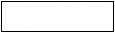 
6. Тұрғын үй немесе жатақхана пайдалануға берілген жағдайда, ғимараттың қабаттылығын "√" белгісімен көрсетіңіз
При вводе в эксплуатацию жилого дома или общежития отметьте знаком "√" этажность здания
6. Тұрғын үй немесе жатақхана пайдалануға берілген жағдайда, ғимараттың қабаттылығын "√" белгісімен көрсетіңіз
При вводе в эксплуатацию жилого дома или общежития отметьте знаком "√" этажность здания
6. Тұрғын үй немесе жатақхана пайдалануға берілген жағдайда, ғимараттың қабаттылығын "√" белгісімен көрсетіңіз
При вводе в эксплуатацию жилого дома или общежития отметьте знаком "√" этажность здания
6. Тұрғын үй немесе жатақхана пайдалануға берілген жағдайда, ғимараттың қабаттылығын "√" белгісімен көрсетіңіз
При вводе в эксплуатацию жилого дома или общежития отметьте знаком "√" этажность здания
6. Тұрғын үй немесе жатақхана пайдалануға берілген жағдайда, ғимараттың қабаттылығын "√" белгісімен көрсетіңіз
При вводе в эксплуатацию жилого дома или общежития отметьте знаком "√" этажность здания
6. Тұрғын үй немесе жатақхана пайдалануға берілген жағдайда, ғимараттың қабаттылығын "√" белгісімен көрсетіңіз
При вводе в эксплуатацию жилого дома или общежития отметьте знаком "√" этажность здания
6. Тұрғын үй немесе жатақхана пайдалануға берілген жағдайда, ғимараттың қабаттылығын "√" белгісімен көрсетіңіз
При вводе в эксплуатацию жилого дома или общежития отметьте знаком "√" этажность здания
6. Тұрғын үй немесе жатақхана пайдалануға берілген жағдайда, ғимараттың қабаттылығын "√" белгісімен көрсетіңіз
При вводе в эксплуатацию жилого дома или общежития отметьте знаком "√" этажность здания
6. Тұрғын үй немесе жатақхана пайдалануға берілген жағдайда, ғимараттың қабаттылығын "√" белгісімен көрсетіңіз
При вводе в эксплуатацию жилого дома или общежития отметьте знаком "√" этажность здания
6. Тұрғын үй немесе жатақхана пайдалануға берілген жағдайда, ғимараттың қабаттылығын "√" белгісімен көрсетіңіз
При вводе в эксплуатацию жилого дома или общежития отметьте знаком "√" этажность здания
6. Тұрғын үй немесе жатақхана пайдалануға берілген жағдайда, ғимараттың қабаттылығын "√" белгісімен көрсетіңіз
При вводе в эксплуатацию жилого дома или общежития отметьте знаком "√" этажность здания
6. Тұрғын үй немесе жатақхана пайдалануға берілген жағдайда, ғимараттың қабаттылығын "√" белгісімен көрсетіңіз
При вводе в эксплуатацию жилого дома или общежития отметьте знаком "√" этажность здания
6. Тұрғын үй немесе жатақхана пайдалануға берілген жағдайда, ғимараттың қабаттылығын "√" белгісімен көрсетіңіз
При вводе в эксплуатацию жилого дома или общежития отметьте знаком "√" этажность здания
6. Тұрғын үй немесе жатақхана пайдалануға берілген жағдайда, ғимараттың қабаттылығын "√" белгісімен көрсетіңіз
При вводе в эксплуатацию жилого дома или общежития отметьте знаком "√" этажность здания
6. Тұрғын үй немесе жатақхана пайдалануға берілген жағдайда, ғимараттың қабаттылығын "√" белгісімен көрсетіңіз
При вводе в эксплуатацию жилого дома или общежития отметьте знаком "√" этажность здания
6. Тұрғын үй немесе жатақхана пайдалануға берілген жағдайда, ғимараттың қабаттылығын "√" белгісімен көрсетіңіз
При вводе в эксплуатацию жилого дома или общежития отметьте знаком "√" этажность здания
6. Тұрғын үй немесе жатақхана пайдалануға берілген жағдайда, ғимараттың қабаттылығын "√" белгісімен көрсетіңіз
При вводе в эксплуатацию жилого дома или общежития отметьте знаком "√" этажность здания
6. Тұрғын үй немесе жатақхана пайдалануға берілген жағдайда, ғимараттың қабаттылығын "√" белгісімен көрсетіңіз
При вводе в эксплуатацию жилого дома или общежития отметьте знаком "√" этажность здания
6. Тұрғын үй немесе жатақхана пайдалануға берілген жағдайда, ғимараттың қабаттылығын "√" белгісімен көрсетіңіз
При вводе в эксплуатацию жилого дома или общежития отметьте знаком "√" этажность здания
6. Тұрғын үй немесе жатақхана пайдалануға берілген жағдайда, ғимараттың қабаттылығын "√" белгісімен көрсетіңіз
При вводе в эксплуатацию жилого дома или общежития отметьте знаком "√" этажность здания
6. Тұрғын үй немесе жатақхана пайдалануға берілген жағдайда, ғимараттың қабаттылығын "√" белгісімен көрсетіңіз
При вводе в эксплуатацию жилого дома или общежития отметьте знаком "√" этажность здания
6. Тұрғын үй немесе жатақхана пайдалануға берілген жағдайда, ғимараттың қабаттылығын "√" белгісімен көрсетіңіз
При вводе в эксплуатацию жилого дома или общежития отметьте знаком "√" этажность здания
6. Тұрғын үй немесе жатақхана пайдалануға берілген жағдайда, ғимараттың қабаттылығын "√" белгісімен көрсетіңіз
При вводе в эксплуатацию жилого дома или общежития отметьте знаком "√" этажность здания
6. Тұрғын үй немесе жатақхана пайдалануға берілген жағдайда, ғимараттың қабаттылығын "√" белгісімен көрсетіңіз
При вводе в эксплуатацию жилого дома или общежития отметьте знаком "√" этажность здания
6. Тұрғын үй немесе жатақхана пайдалануға берілген жағдайда, ғимараттың қабаттылығын "√" белгісімен көрсетіңіз
При вводе в эксплуатацию жилого дома или общежития отметьте знаком "√" этажность здания
6. Тұрғын үй немесе жатақхана пайдалануға берілген жағдайда, ғимараттың қабаттылығын "√" белгісімен көрсетіңіз
При вводе в эксплуатацию жилого дома или общежития отметьте знаком "√" этажность здания
6.1 1 қабатты
1-этажное
6.1 1 қабатты
1-этажное
6.1 1 қабатты
1-этажное
6.1 1 қабатты
1-этажное
6.1 1 қабатты
1-этажное
6.1 1 қабатты
1-этажное
6.1 1 қабатты
1-этажное
6.1 1 қабатты
1-этажное
6.1 1 қабатты
1-этажное
6.1 1 қабатты
1-этажное
6.1 1 қабатты
1-этажное
6.1 1 қабатты
1-этажное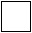 
6.4 4 қабатты 
4-этажное
6.4 4 қабатты 
4-этажное
6.4 4 қабатты 
4-этажное
6.4 4 қабатты 
4-этажное
6.4 4 қабатты 
4-этажное
6.4 4 қабатты 
4-этажное
6.4 4 қабатты 
4-этажное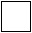 
6.7 20 қабатты және одан да биік
20-этажное и выше
6.7 20 қабатты және одан да биік
20-этажное и выше
6.7 20 қабатты және одан да биік
20-этажное и выше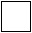 
6.2 2 қабатты 
2-этажное
6.2 2 қабатты 
2-этажное
6.2 2 қабатты 
2-этажное
6.2 2 қабатты 
2-этажное
6.2 2 қабатты 
2-этажное
6.2 2 қабатты 
2-этажное
6.2 2 қабатты 
2-этажное
6.2 2 қабатты 
2-этажное
6.2 2 қабатты 
2-этажное
6.2 2 қабатты 
2-этажное
6.2 2 қабатты 
2-этажное
6.2 2 қабатты 
2-этажное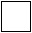 
6.5 5-9 қабатты 
5-9-этажное
6.5 5-9 қабатты 
5-9-этажное
6.5 5-9 қабатты 
5-9-этажное
6.5 5-9 қабатты 
5-9-этажное
6.5 5-9 қабатты 
5-9-этажное
6.5 5-9 қабатты 
5-9-этажное
6.5 5-9 қабатты 
5-9-этажное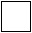 
6.3 3 қабатты 
3-этажное
6.3 3 қабатты 
3-этажное
6.3 3 қабатты 
3-этажное
6.3 3 қабатты 
3-этажное
6.3 3 қабатты 
3-этажное
6.3 3 қабатты 
3-этажное
6.3 3 қабатты 
3-этажное
6.3 3 қабатты 
3-этажное
6.3 3 қабатты 
3-этажное
6.3 3 қабатты 
3-этажное
6.3 3 қабатты 
3-этажное
6.3 3 қабатты 
3-этажное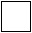 
6.6 10-19 қабатты 
10-19-этажное
6.6 10-19 қабатты 
10-19-этажное
6.6 10-19 қабатты 
10-19-этажное
6.6 10-19 қабатты 
10-19-этажное
6.6 10-19 қабатты 
10-19-этажное
6.6 10-19 қабатты 
10-19-этажное
6.6 10-19 қабатты 
10-19-этажное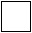 
7. Тұрғын үй немесе жатақхана пайдалануға берілген жағдайда, абаттандыру дәрежесін "√" белгісімен көрсетіңіз 
При вводе в эксплуатацию жилого дома или общежития отметьте знаком "√" степень благоустройства
7. Тұрғын үй немесе жатақхана пайдалануға берілген жағдайда, абаттандыру дәрежесін "√" белгісімен көрсетіңіз 
При вводе в эксплуатацию жилого дома или общежития отметьте знаком "√" степень благоустройства
7. Тұрғын үй немесе жатақхана пайдалануға берілген жағдайда, абаттандыру дәрежесін "√" белгісімен көрсетіңіз 
При вводе в эксплуатацию жилого дома или общежития отметьте знаком "√" степень благоустройства
7. Тұрғын үй немесе жатақхана пайдалануға берілген жағдайда, абаттандыру дәрежесін "√" белгісімен көрсетіңіз 
При вводе в эксплуатацию жилого дома или общежития отметьте знаком "√" степень благоустройства
7. Тұрғын үй немесе жатақхана пайдалануға берілген жағдайда, абаттандыру дәрежесін "√" белгісімен көрсетіңіз 
При вводе в эксплуатацию жилого дома или общежития отметьте знаком "√" степень благоустройства
7. Тұрғын үй немесе жатақхана пайдалануға берілген жағдайда, абаттандыру дәрежесін "√" белгісімен көрсетіңіз 
При вводе в эксплуатацию жилого дома или общежития отметьте знаком "√" степень благоустройства
7. Тұрғын үй немесе жатақхана пайдалануға берілген жағдайда, абаттандыру дәрежесін "√" белгісімен көрсетіңіз 
При вводе в эксплуатацию жилого дома или общежития отметьте знаком "√" степень благоустройства
7. Тұрғын үй немесе жатақхана пайдалануға берілген жағдайда, абаттандыру дәрежесін "√" белгісімен көрсетіңіз 
При вводе в эксплуатацию жилого дома или общежития отметьте знаком "√" степень благоустройства
7. Тұрғын үй немесе жатақхана пайдалануға берілген жағдайда, абаттандыру дәрежесін "√" белгісімен көрсетіңіз 
При вводе в эксплуатацию жилого дома или общежития отметьте знаком "√" степень благоустройства
7. Тұрғын үй немесе жатақхана пайдалануға берілген жағдайда, абаттандыру дәрежесін "√" белгісімен көрсетіңіз 
При вводе в эксплуатацию жилого дома или общежития отметьте знаком "√" степень благоустройства
7. Тұрғын үй немесе жатақхана пайдалануға берілген жағдайда, абаттандыру дәрежесін "√" белгісімен көрсетіңіз 
При вводе в эксплуатацию жилого дома или общежития отметьте знаком "√" степень благоустройства
7. Тұрғын үй немесе жатақхана пайдалануға берілген жағдайда, абаттандыру дәрежесін "√" белгісімен көрсетіңіз 
При вводе в эксплуатацию жилого дома или общежития отметьте знаком "√" степень благоустройства
7. Тұрғын үй немесе жатақхана пайдалануға берілген жағдайда, абаттандыру дәрежесін "√" белгісімен көрсетіңіз 
При вводе в эксплуатацию жилого дома или общежития отметьте знаком "√" степень благоустройства
7. Тұрғын үй немесе жатақхана пайдалануға берілген жағдайда, абаттандыру дәрежесін "√" белгісімен көрсетіңіз 
При вводе в эксплуатацию жилого дома или общежития отметьте знаком "√" степень благоустройства
7. Тұрғын үй немесе жатақхана пайдалануға берілген жағдайда, абаттандыру дәрежесін "√" белгісімен көрсетіңіз 
При вводе в эксплуатацию жилого дома или общежития отметьте знаком "√" степень благоустройства
7. Тұрғын үй немесе жатақхана пайдалануға берілген жағдайда, абаттандыру дәрежесін "√" белгісімен көрсетіңіз 
При вводе в эксплуатацию жилого дома или общежития отметьте знаком "√" степень благоустройства
7. Тұрғын үй немесе жатақхана пайдалануға берілген жағдайда, абаттандыру дәрежесін "√" белгісімен көрсетіңіз 
При вводе в эксплуатацию жилого дома или общежития отметьте знаком "√" степень благоустройства
7. Тұрғын үй немесе жатақхана пайдалануға берілген жағдайда, абаттандыру дәрежесін "√" белгісімен көрсетіңіз 
При вводе в эксплуатацию жилого дома или общежития отметьте знаком "√" степень благоустройства
7. Тұрғын үй немесе жатақхана пайдалануға берілген жағдайда, абаттандыру дәрежесін "√" белгісімен көрсетіңіз 
При вводе в эксплуатацию жилого дома или общежития отметьте знаком "√" степень благоустройства
7. Тұрғын үй немесе жатақхана пайдалануға берілген жағдайда, абаттандыру дәрежесін "√" белгісімен көрсетіңіз 
При вводе в эксплуатацию жилого дома или общежития отметьте знаком "√" степень благоустройства
7. Тұрғын үй немесе жатақхана пайдалануға берілген жағдайда, абаттандыру дәрежесін "√" белгісімен көрсетіңіз 
При вводе в эксплуатацию жилого дома или общежития отметьте знаком "√" степень благоустройства
7. Тұрғын үй немесе жатақхана пайдалануға берілген жағдайда, абаттандыру дәрежесін "√" белгісімен көрсетіңіз 
При вводе в эксплуатацию жилого дома или общежития отметьте знаком "√" степень благоустройства
7. Тұрғын үй немесе жатақхана пайдалануға берілген жағдайда, абаттандыру дәрежесін "√" белгісімен көрсетіңіз 
При вводе в эксплуатацию жилого дома или общежития отметьте знаком "√" степень благоустройства
7. Тұрғын үй немесе жатақхана пайдалануға берілген жағдайда, абаттандыру дәрежесін "√" белгісімен көрсетіңіз 
При вводе в эксплуатацию жилого дома или общежития отметьте знаком "√" степень благоустройства
7. Тұрғын үй немесе жатақхана пайдалануға берілген жағдайда, абаттандыру дәрежесін "√" белгісімен көрсетіңіз 
При вводе в эксплуатацию жилого дома или общежития отметьте знаком "√" степень благоустройства
7. Тұрғын үй немесе жатақхана пайдалануға берілген жағдайда, абаттандыру дәрежесін "√" белгісімен көрсетіңіз 
При вводе в эксплуатацию жилого дома или общежития отметьте знаком "√" степень благоустройства
7.1 сумен жабдықтау
водоснабжение
7.1 сумен жабдықтау
водоснабжение
7.1 сумен жабдықтау
водоснабжение
7.1 сумен жабдықтау
водоснабжение
7.1 сумен жабдықтау
водоснабжение
7.1 сумен жабдықтау
водоснабжение
7.1 сумен жабдықтау
водоснабжение
7.1 сумен жабдықтау
водоснабжение
7.1 сумен жабдықтау
водоснабжение
7.1 сумен жабдықтау
водоснабжение
7.1 сумен жабдықтау
водоснабжение
7.1 сумен жабдықтау
водоснабжение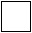 
7.5 орталықтан ыстық сумен жабдықтау 
центральное горячее водоснабжение
7.5 орталықтан ыстық сумен жабдықтау 
центральное горячее водоснабжение
7.5 орталықтан ыстық сумен жабдықтау 
центральное горячее водоснабжение
7.5 орталықтан ыстық сумен жабдықтау 
центральное горячее водоснабжение
7.5 орталықтан ыстық сумен жабдықтау 
центральное горячее водоснабжение
7.5 орталықтан ыстық сумен жабдықтау 
центральное горячее водоснабжение
7.5 орталықтан ыстық сумен жабдықтау 
центральное горячее водоснабжение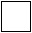 
7.8 желілік (табиғи) газ 
газ сетевой (природный)
7.8 желілік (табиғи) газ 
газ сетевой (природный)
7.8 желілік (табиғи) газ 
газ сетевой (природный)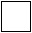 
7.2 кәріз 
канализация
7.2 кәріз 
канализация
7.2 кәріз 
канализация
7.2 кәріз 
канализация
7.2 кәріз 
канализация
7.2 кәріз 
канализация
7.2 кәріз 
канализация
7.2 кәріз 
канализация
7.2 кәріз 
канализация
7.2 кәріз 
канализация
7.2 кәріз 
канализация
7.2 кәріз 
канализация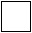 
7.6 жеке су жылытқыштардан ыстық сумен жабдықтау 
горячее водоснабжение от индивидуальных водонагревателей
7.6 жеке су жылытқыштардан ыстық сумен жабдықтау 
горячее водоснабжение от индивидуальных водонагревателей
7.6 жеке су жылытқыштардан ыстық сумен жабдықтау 
горячее водоснабжение от индивидуальных водонагревателей
7.6 жеке су жылытқыштардан ыстық сумен жабдықтау 
горячее водоснабжение от индивидуальных водонагревателей
7.6 жеке су жылытқыштардан ыстық сумен жабдықтау 
горячее водоснабжение от индивидуальных водонагревателей
7.6 жеке су жылытқыштардан ыстық сумен жабдықтау 
горячее водоснабжение от индивидуальных водонагревателей
7.6 жеке су жылытқыштардан ыстық сумен жабдықтау 
горячее водоснабжение от индивидуальных водонагревателей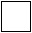 
7.9 сұйытылған (баллондағы) газ 
газ сжиженный (в баллонах)
7.9 сұйытылған (баллондағы) газ 
газ сжиженный (в баллонах)
7.9 сұйытылған (баллондағы) газ 
газ сжиженный (в баллонах)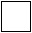 
7.3 орталықтан жылыту 
центральное отопление
7.3 орталықтан жылыту 
центральное отопление
7.3 орталықтан жылыту 
центральное отопление
7.3 орталықтан жылыту 
центральное отопление
7.3 орталықтан жылыту 
центральное отопление
7.3 орталықтан жылыту 
центральное отопление
7.3 орталықтан жылыту 
центральное отопление
7.3 орталықтан жылыту 
центральное отопление
7.3 орталықтан жылыту 
центральное отопление
7.3 орталықтан жылыту 
центральное отопление
7.3 орталықтан жылыту 
центральное отопление
7.3 орталықтан жылыту 
центральное отопление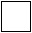 
7.7 тұрақты ванна немесе сусебезгі 
стационарная ванна или душ
7.7 тұрақты ванна немесе сусебезгі 
стационарная ванна или душ
7.7 тұрақты ванна немесе сусебезгі 
стационарная ванна или душ
7.7 тұрақты ванна немесе сусебезгі 
стационарная ванна или душ
7.7 тұрақты ванна немесе сусебезгі 
стационарная ванна или душ
7.7 тұрақты ванна немесе сусебезгі 
стационарная ванна или душ
7.7 тұрақты ванна немесе сусебезгі 
стационарная ванна или душ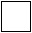 
7. 10 электр плитасы (еденге қоятын)
электроплита (напольная)
7. 10 электр плитасы (еденге қоятын)
электроплита (напольная)
7. 10 электр плитасы (еденге қоятын)
электроплита (напольная)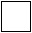 
7.4 дербес жылыту (жеке қондырғылардан, қазандықтардан жылыту)
автономное отопление (отопление от индивидуальных установок, котлов)
7.4 дербес жылыту (жеке қондырғылардан, қазандықтардан жылыту)
автономное отопление (отопление от индивидуальных установок, котлов)
7.4 дербес жылыту (жеке қондырғылардан, қазандықтардан жылыту)
автономное отопление (отопление от индивидуальных установок, котлов)
7.4 дербес жылыту (жеке қондырғылардан, қазандықтардан жылыту)
автономное отопление (отопление от индивидуальных установок, котлов)
7.4 дербес жылыту (жеке қондырғылардан, қазандықтардан жылыту)
автономное отопление (отопление от индивидуальных установок, котлов)
7.4 дербес жылыту (жеке қондырғылардан, қазандықтардан жылыту)
автономное отопление (отопление от индивидуальных установок, котлов)
7.4 дербес жылыту (жеке қондырғылардан, қазандықтардан жылыту)
автономное отопление (отопление от индивидуальных установок, котлов)
7.4 дербес жылыту (жеке қондырғылардан, қазандықтардан жылыту)
автономное отопление (отопление от индивидуальных установок, котлов)
7.4 дербес жылыту (жеке қондырғылардан, қазандықтардан жылыту)
автономное отопление (отопление от индивидуальных установок, котлов)
7.4 дербес жылыту (жеке қондырғылардан, қазандықтардан жылыту)
автономное отопление (отопление от индивидуальных установок, котлов)
7.4 дербес жылыту (жеке қондырғылардан, қазандықтардан жылыту)
автономное отопление (отопление от индивидуальных установок, котлов)
7.4 дербес жылыту (жеке қондырғылардан, қазандықтардан жылыту)
автономное отопление (отопление от индивидуальных установок, котлов)
7.4 дербес жылыту (жеке қондырғылардан, қазандықтардан жылыту)
автономное отопление (отопление от индивидуальных установок, котлов)
7.4 дербес жылыту (жеке қондырғылардан, қазандықтардан жылыту)
автономное отопление (отопление от индивидуальных установок, котлов)
7.4 дербес жылыту (жеке қондырғылардан, қазандықтардан жылыту)
автономное отопление (отопление от индивидуальных установок, котлов)
7.4 дербес жылыту (жеке қондырғылардан, қазандықтардан жылыту)
автономное отопление (отопление от индивидуальных установок, котлов)
7.4 дербес жылыту (жеке қондырғылардан, қазандықтардан жылыту)
автономное отопление (отопление от индивидуальных установок, котлов)
7.4 дербес жылыту (жеке қондырғылардан, қазандықтардан жылыту)
автономное отопление (отопление от индивидуальных установок, котлов)
7.4 дербес жылыту (жеке қондырғылардан, қазандықтардан жылыту)
автономное отопление (отопление от индивидуальных установок, котлов)
7.4 дербес жылыту (жеке қондырғылардан, қазандықтардан жылыту)
автономное отопление (отопление от индивидуальных установок, котлов)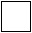 
8. Тұрғын үй немесе жатақхана пайдалануға берілген жағдайда ғимарат қабырғаларының басым материалын "√" белгісімен көрсетіңіз 
При вводе в эксплуатацию жилого дома или общежития отметьте знаком "√" преобладающий материал стен здания
8. Тұрғын үй немесе жатақхана пайдалануға берілген жағдайда ғимарат қабырғаларының басым материалын "√" белгісімен көрсетіңіз 
При вводе в эксплуатацию жилого дома или общежития отметьте знаком "√" преобладающий материал стен здания
8. Тұрғын үй немесе жатақхана пайдалануға берілген жағдайда ғимарат қабырғаларының басым материалын "√" белгісімен көрсетіңіз 
При вводе в эксплуатацию жилого дома или общежития отметьте знаком "√" преобладающий материал стен здания
8. Тұрғын үй немесе жатақхана пайдалануға берілген жағдайда ғимарат қабырғаларының басым материалын "√" белгісімен көрсетіңіз 
При вводе в эксплуатацию жилого дома или общежития отметьте знаком "√" преобладающий материал стен здания
8. Тұрғын үй немесе жатақхана пайдалануға берілген жағдайда ғимарат қабырғаларының басым материалын "√" белгісімен көрсетіңіз 
При вводе в эксплуатацию жилого дома или общежития отметьте знаком "√" преобладающий материал стен здания
8. Тұрғын үй немесе жатақхана пайдалануға берілген жағдайда ғимарат қабырғаларының басым материалын "√" белгісімен көрсетіңіз 
При вводе в эксплуатацию жилого дома или общежития отметьте знаком "√" преобладающий материал стен здания
8. Тұрғын үй немесе жатақхана пайдалануға берілген жағдайда ғимарат қабырғаларының басым материалын "√" белгісімен көрсетіңіз 
При вводе в эксплуатацию жилого дома или общежития отметьте знаком "√" преобладающий материал стен здания
8. Тұрғын үй немесе жатақхана пайдалануға берілген жағдайда ғимарат қабырғаларының басым материалын "√" белгісімен көрсетіңіз 
При вводе в эксплуатацию жилого дома или общежития отметьте знаком "√" преобладающий материал стен здания
8. Тұрғын үй немесе жатақхана пайдалануға берілген жағдайда ғимарат қабырғаларының басым материалын "√" белгісімен көрсетіңіз 
При вводе в эксплуатацию жилого дома или общежития отметьте знаком "√" преобладающий материал стен здания
8. Тұрғын үй немесе жатақхана пайдалануға берілген жағдайда ғимарат қабырғаларының басым материалын "√" белгісімен көрсетіңіз 
При вводе в эксплуатацию жилого дома или общежития отметьте знаком "√" преобладающий материал стен здания
8. Тұрғын үй немесе жатақхана пайдалануға берілген жағдайда ғимарат қабырғаларының басым материалын "√" белгісімен көрсетіңіз 
При вводе в эксплуатацию жилого дома или общежития отметьте знаком "√" преобладающий материал стен здания
8. Тұрғын үй немесе жатақхана пайдалануға берілген жағдайда ғимарат қабырғаларының басым материалын "√" белгісімен көрсетіңіз 
При вводе в эксплуатацию жилого дома или общежития отметьте знаком "√" преобладающий материал стен здания
8. Тұрғын үй немесе жатақхана пайдалануға берілген жағдайда ғимарат қабырғаларының басым материалын "√" белгісімен көрсетіңіз 
При вводе в эксплуатацию жилого дома или общежития отметьте знаком "√" преобладающий материал стен здания
8. Тұрғын үй немесе жатақхана пайдалануға берілген жағдайда ғимарат қабырғаларының басым материалын "√" белгісімен көрсетіңіз 
При вводе в эксплуатацию жилого дома или общежития отметьте знаком "√" преобладающий материал стен здания
8. Тұрғын үй немесе жатақхана пайдалануға берілген жағдайда ғимарат қабырғаларының басым материалын "√" белгісімен көрсетіңіз 
При вводе в эксплуатацию жилого дома или общежития отметьте знаком "√" преобладающий материал стен здания
8. Тұрғын үй немесе жатақхана пайдалануға берілген жағдайда ғимарат қабырғаларының басым материалын "√" белгісімен көрсетіңіз 
При вводе в эксплуатацию жилого дома или общежития отметьте знаком "√" преобладающий материал стен здания
8. Тұрғын үй немесе жатақхана пайдалануға берілген жағдайда ғимарат қабырғаларының басым материалын "√" белгісімен көрсетіңіз 
При вводе в эксплуатацию жилого дома или общежития отметьте знаком "√" преобладающий материал стен здания
8. Тұрғын үй немесе жатақхана пайдалануға берілген жағдайда ғимарат қабырғаларының басым материалын "√" белгісімен көрсетіңіз 
При вводе в эксплуатацию жилого дома или общежития отметьте знаком "√" преобладающий материал стен здания
8. Тұрғын үй немесе жатақхана пайдалануға берілген жағдайда ғимарат қабырғаларының басым материалын "√" белгісімен көрсетіңіз 
При вводе в эксплуатацию жилого дома или общежития отметьте знаком "√" преобладающий материал стен здания
8. Тұрғын үй немесе жатақхана пайдалануға берілген жағдайда ғимарат қабырғаларының басым материалын "√" белгісімен көрсетіңіз 
При вводе в эксплуатацию жилого дома или общежития отметьте знаком "√" преобладающий материал стен здания
8. Тұрғын үй немесе жатақхана пайдалануға берілген жағдайда ғимарат қабырғаларының басым материалын "√" белгісімен көрсетіңіз 
При вводе в эксплуатацию жилого дома или общежития отметьте знаком "√" преобладающий материал стен здания
8. Тұрғын үй немесе жатақхана пайдалануға берілген жағдайда ғимарат қабырғаларының басым материалын "√" белгісімен көрсетіңіз 
При вводе в эксплуатацию жилого дома или общежития отметьте знаком "√" преобладающий материал стен здания
8. Тұрғын үй немесе жатақхана пайдалануға берілген жағдайда ғимарат қабырғаларының басым материалын "√" белгісімен көрсетіңіз 
При вводе в эксплуатацию жилого дома или общежития отметьте знаком "√" преобладающий материал стен здания
8. Тұрғын үй немесе жатақхана пайдалануға берілген жағдайда ғимарат қабырғаларының басым материалын "√" белгісімен көрсетіңіз 
При вводе в эксплуатацию жилого дома или общежития отметьте знаком "√" преобладающий материал стен здания
8. Тұрғын үй немесе жатақхана пайдалануға берілген жағдайда ғимарат қабырғаларының басым материалын "√" белгісімен көрсетіңіз 
При вводе в эксплуатацию жилого дома или общежития отметьте знаком "√" преобладающий материал стен здания
8. Тұрғын үй немесе жатақхана пайдалануға берілген жағдайда ғимарат қабырғаларының басым материалын "√" белгісімен көрсетіңіз 
При вводе в эксплуатацию жилого дома или общежития отметьте знаком "√" преобладающий материал стен здания
8.1 кірпіш, тас 
кирпич, камень
8.1 кірпіш, тас 
кирпич, камень
8.1 кірпіш, тас 
кирпич, камень
8.1 кірпіш, тас 
кирпич, камень
8.1 кірпіш, тас 
кирпич, камень
8.1 кірпіш, тас 
кирпич, камень
8.1 кірпіш, тас 
кирпич, камень
8.1 кірпіш, тас 
кирпич, камень
8.1 кірпіш, тас 
кирпич, камень
8.1 кірпіш, тас 
кирпич, камень
8.1 кірпіш, тас 
кирпич, камень
8.1 кірпіш, тас 
кирпич, камень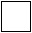 
8.5 ірі блокты 
крупноблочный
8.5 ірі блокты 
крупноблочный
8.5 ірі блокты 
крупноблочный
8.5 ірі блокты 
крупноблочный
8.5 ірі блокты 
крупноблочный
8.5 ірі блокты 
крупноблочный
8.5 ірі блокты 
крупноблочный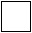 
8.9 саман 
саман
8.9 саман 
саман
8.9 саман 
саман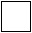 
8.2 ірі панельді 
крупнопанельный
8.2 ірі панельді 
крупнопанельный
8.2 ірі панельді 
крупнопанельный
8.2 ірі панельді 
крупнопанельный
8.2 ірі панельді 
крупнопанельный
8.2 ірі панельді 
крупнопанельный
8.2 ірі панельді 
крупнопанельный
8.2 ірі панельді 
крупнопанельный
8.2 ірі панельді 
крупнопанельный
8.2 ірі панельді 
крупнопанельный
8.2 ірі панельді 
крупнопанельный
8.2 ірі панельді 
крупнопанельный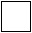 
8.6 ағаш, шпалдар 
дерево, шпалы
8.6 ағаш, шпалдар 
дерево, шпалы
8.6 ағаш, шпалдар 
дерево, шпалы
8.6 ағаш, шпалдар 
дерево, шпалы
8.6 ағаш, шпалдар 
дерево, шпалы
8.6 ағаш, шпалдар 
дерево, шпалы
8.6 ағаш, шпалдар 
дерево, шпалы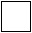 
8.10 қаңқа-қамысты 
каркасно-камышитовый
8.10 қаңқа-қамысты 
каркасно-камышитовый
8.10 қаңқа-қамысты 
каркасно-камышитовый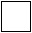 
8.3 қаңқа-панельді 
каркасно-панельный
8.3 қаңқа-панельді 
каркасно-панельный
8.3 қаңқа-панельді 
каркасно-панельный
8.3 қаңқа-панельді 
каркасно-панельный
8.3 қаңқа-панельді 
каркасно-панельный
8.3 қаңқа-панельді 
каркасно-панельный
8.3 қаңқа-панельді 
каркасно-панельный
8.3 қаңқа-панельді 
каркасно-панельный
8.3 қаңқа-панельді 
каркасно-панельный
8.3 қаңқа-панельді 
каркасно-панельный
8.3 қаңқа-панельді 
каркасно-панельный
8.3 қаңқа-панельді 
каркасно-панельный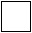 
8.7 монолитті бетон (темір бетон) 
монолитный бетон (железобетон)
8.7 монолитті бетон (темір бетон) 
монолитный бетон (железобетон)
8.7 монолитті бетон (темір бетон) 
монолитный бетон (железобетон)
8.7 монолитті бетон (темір бетон) 
монолитный бетон (железобетон)
8.7 монолитті бетон (темір бетон) 
монолитный бетон (железобетон)
8.7 монолитті бетон (темір бетон) 
монолитный бетон (железобетон)
8.7 монолитті бетон (темір бетон) 
монолитный бетон (железобетон)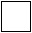 
8.11 басқа да қабырға материалдары 
другие стеновые материалы
8.11 басқа да қабырға материалдары 
другие стеновые материалы
8.11 басқа да қабырға материалдары 
другие стеновые материалы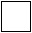 
8.4 көлемді-блокты 
объемно-блочный
8.4 көлемді-блокты 
объемно-блочный
8.4 көлемді-блокты 
объемно-блочный
8.4 көлемді-блокты 
объемно-блочный
8.4 көлемді-блокты 
объемно-блочный
8.4 көлемді-блокты 
объемно-блочный
8.4 көлемді-блокты 
объемно-блочный
8.4 көлемді-блокты 
объемно-блочный
8.4 көлемді-блокты 
объемно-блочный
8.4 көлемді-блокты 
объемно-блочный
8.4 көлемді-блокты 
объемно-блочный
8.4 көлемді-блокты 
объемно-блочный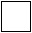 
8.8 ұялы бетон 
ячеистый бетон
8.8 ұялы бетон 
ячеистый бетон
8.8 ұялы бетон 
ячеистый бетон
8.8 ұялы бетон 
ячеистый бетон
8.8 ұялы бетон 
ячеистый бетон
8.8 ұялы бетон 
ячеистый бетон
8.8 ұялы бетон 
ячеистый бетон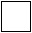 
9. Тұрғын үй пайдалануға берілген жағдайда пәтерлер туралы мәліметтерді көрсетіңіз 
При вводе в эксплуатацию жилого дома укажите сведения о квартирах
9. Тұрғын үй пайдалануға берілген жағдайда пәтерлер туралы мәліметтерді көрсетіңіз 
При вводе в эксплуатацию жилого дома укажите сведения о квартирах
9. Тұрғын үй пайдалануға берілген жағдайда пәтерлер туралы мәліметтерді көрсетіңіз 
При вводе в эксплуатацию жилого дома укажите сведения о квартирах
9. Тұрғын үй пайдалануға берілген жағдайда пәтерлер туралы мәліметтерді көрсетіңіз 
При вводе в эксплуатацию жилого дома укажите сведения о квартирах
9. Тұрғын үй пайдалануға берілген жағдайда пәтерлер туралы мәліметтерді көрсетіңіз 
При вводе в эксплуатацию жилого дома укажите сведения о квартирах
9. Тұрғын үй пайдалануға берілген жағдайда пәтерлер туралы мәліметтерді көрсетіңіз 
При вводе в эксплуатацию жилого дома укажите сведения о квартирах
9. Тұрғын үй пайдалануға берілген жағдайда пәтерлер туралы мәліметтерді көрсетіңіз 
При вводе в эксплуатацию жилого дома укажите сведения о квартирах
9. Тұрғын үй пайдалануға берілген жағдайда пәтерлер туралы мәліметтерді көрсетіңіз 
При вводе в эксплуатацию жилого дома укажите сведения о квартирах
9. Тұрғын үй пайдалануға берілген жағдайда пәтерлер туралы мәліметтерді көрсетіңіз 
При вводе в эксплуатацию жилого дома укажите сведения о квартирах
9. Тұрғын үй пайдалануға берілген жағдайда пәтерлер туралы мәліметтерді көрсетіңіз 
При вводе в эксплуатацию жилого дома укажите сведения о квартирах
9. Тұрғын үй пайдалануға берілген жағдайда пәтерлер туралы мәліметтерді көрсетіңіз 
При вводе в эксплуатацию жилого дома укажите сведения о квартирах
9. Тұрғын үй пайдалануға берілген жағдайда пәтерлер туралы мәліметтерді көрсетіңіз 
При вводе в эксплуатацию жилого дома укажите сведения о квартирах
9. Тұрғын үй пайдалануға берілген жағдайда пәтерлер туралы мәліметтерді көрсетіңіз 
При вводе в эксплуатацию жилого дома укажите сведения о квартирах
9. Тұрғын үй пайдалануға берілген жағдайда пәтерлер туралы мәліметтерді көрсетіңіз 
При вводе в эксплуатацию жилого дома укажите сведения о квартирах
9. Тұрғын үй пайдалануға берілген жағдайда пәтерлер туралы мәліметтерді көрсетіңіз 
При вводе в эксплуатацию жилого дома укажите сведения о квартирах
9. Тұрғын үй пайдалануға берілген жағдайда пәтерлер туралы мәліметтерді көрсетіңіз 
При вводе в эксплуатацию жилого дома укажите сведения о квартирах
9. Тұрғын үй пайдалануға берілген жағдайда пәтерлер туралы мәліметтерді көрсетіңіз 
При вводе в эксплуатацию жилого дома укажите сведения о квартирах
9. Тұрғын үй пайдалануға берілген жағдайда пәтерлер туралы мәліметтерді көрсетіңіз 
При вводе в эксплуатацию жилого дома укажите сведения о квартирах
9. Тұрғын үй пайдалануға берілген жағдайда пәтерлер туралы мәліметтерді көрсетіңіз 
При вводе в эксплуатацию жилого дома укажите сведения о квартирах
9. Тұрғын үй пайдалануға берілген жағдайда пәтерлер туралы мәліметтерді көрсетіңіз 
При вводе в эксплуатацию жилого дома укажите сведения о квартирах
9. Тұрғын үй пайдалануға берілген жағдайда пәтерлер туралы мәліметтерді көрсетіңіз 
При вводе в эксплуатацию жилого дома укажите сведения о квартирах
9. Тұрғын үй пайдалануға берілген жағдайда пәтерлер туралы мәліметтерді көрсетіңіз 
При вводе в эксплуатацию жилого дома укажите сведения о квартирах
9. Тұрғын үй пайдалануға берілген жағдайда пәтерлер туралы мәліметтерді көрсетіңіз 
При вводе в эксплуатацию жилого дома укажите сведения о квартирах
9. Тұрғын үй пайдалануға берілген жағдайда пәтерлер туралы мәліметтерді көрсетіңіз 
При вводе в эксплуатацию жилого дома укажите сведения о квартирах
9. Тұрғын үй пайдалануға берілген жағдайда пәтерлер туралы мәліметтерді көрсетіңіз 
При вводе в эксплуатацию жилого дома укажите сведения о квартирах
9. Тұрғын үй пайдалануға берілген жағдайда пәтерлер туралы мәліметтерді көрсетіңіз 
При вводе в эксплуатацию жилого дома укажите сведения о квартирах
1. Пәтерлер саны, бірлік 
Количество квартир, единиц
1. Пәтерлер саны, бірлік 
Количество квартир, единиц
1. Пәтерлер саны, бірлік 
Количество квартир, единиц
2. Пәтерлердің жалпы алаңы, шаршы м
Общая площадь квартир, кв. м
2. Пәтерлердің жалпы алаңы, шаршы м
Общая площадь квартир, кв. м
2. Пәтерлердің жалпы алаңы, шаршы м
Общая площадь квартир, кв. м
2. Пәтерлердің жалпы алаңы, шаршы м
Общая площадь квартир, кв. м
3. Пәтерлердің тұрғын алаңы, шаршы м
Жилая площадь квартир, кв. м
3. Пәтерлердің тұрғын алаңы, шаршы м
Жилая площадь квартир, кв. м
9.1 Барлығы 
Всего
9.1 Барлығы 
Всего
9.1 Барлығы 
Всего
9.1 Барлығы 
Всего
9.1 Барлығы 
Всего
9.1 Барлығы 
Всего
9.1 Барлығы 
Всего
9.1 Барлығы 
Всего
9.1 Барлығы 
Всего
9.1 Барлығы 
Всего
9.1 Барлығы 
Всего
9.1 Барлығы 
Всего
9.1 Барлығы 
Всего
9.1 Барлығы 
Всего
9.1 Барлығы 
Всего
9.1 Барлығы 
Всего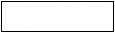 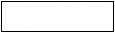 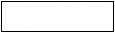 
Соның ішінде 
В том числе:
Соның ішінде 
В том числе:
Соның ішінде 
В том числе:
Соның ішінде 
В том числе:
Соның ішінде 
В том числе:
Соның ішінде 
В том числе:
Соның ішінде 
В том числе:
Соның ішінде 
В том числе:
Соның ішінде 
В том числе:
Соның ішінде 
В том числе:
Соның ішінде 
В том числе:
Соның ішінде 
В том числе:
Соның ішінде 
В том числе:
Соның ішінде 
В том числе:
Соның ішінде 
В том числе:
Соның ішінде 
В том числе: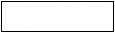 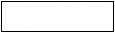 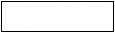 
9.1.1 Бір бөлмелі
Однокомнатные
9.1.1 Бір бөлмелі
Однокомнатные
9.1.1 Бір бөлмелі
Однокомнатные
9.1.1 Бір бөлмелі
Однокомнатные
9.1.1 Бір бөлмелі
Однокомнатные
9.1.1 Бір бөлмелі
Однокомнатные
9.1.1 Бір бөлмелі
Однокомнатные
9.1.1 Бір бөлмелі
Однокомнатные
9.1.1 Бір бөлмелі
Однокомнатные
9.1.1 Бір бөлмелі
Однокомнатные
9.1.1 Бір бөлмелі
Однокомнатные
9.1.1 Бір бөлмелі
Однокомнатные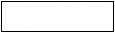 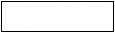 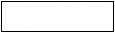 
9.1.2 Екі бөлмелі 
Двухкомнатные
9.1.2 Екі бөлмелі 
Двухкомнатные
9.1.2 Екі бөлмелі 
Двухкомнатные
9.1.2 Екі бөлмелі 
Двухкомнатные
9.1.2 Екі бөлмелі 
Двухкомнатные
9.1.2 Екі бөлмелі 
Двухкомнатные
9.1.2 Екі бөлмелі 
Двухкомнатные
9.1.2 Екі бөлмелі 
Двухкомнатные
9.1.2 Екі бөлмелі 
Двухкомнатные
9.1.2 Екі бөлмелі 
Двухкомнатные
9.1.2 Екі бөлмелі 
Двухкомнатные
9.1.2 Екі бөлмелі 
Двухкомнатные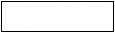 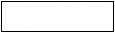 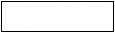 
9.1.3 Үш бөлмелі 
Трехкомнатные
9.1.3 Үш бөлмелі 
Трехкомнатные
9.1.3 Үш бөлмелі 
Трехкомнатные
9.1.3 Үш бөлмелі 
Трехкомнатные
9.1.3 Үш бөлмелі 
Трехкомнатные
9.1.3 Үш бөлмелі 
Трехкомнатные
9.1.3 Үш бөлмелі 
Трехкомнатные
9.1.3 Үш бөлмелі 
Трехкомнатные
9.1.3 Үш бөлмелі 
Трехкомнатные
9.1.3 Үш бөлмелі 
Трехкомнатные
9.1.3 Үш бөлмелі 
Трехкомнатные
9.1.3 Үш бөлмелі 
Трехкомнатные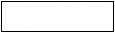 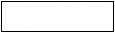 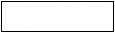 
9.1.4 Төрт бөлмелі 
Четырехкомнатные
9.1.4 Төрт бөлмелі 
Четырехкомнатные
9.1.4 Төрт бөлмелі 
Четырехкомнатные
9.1.4 Төрт бөлмелі 
Четырехкомнатные
9.1.4 Төрт бөлмелі 
Четырехкомнатные
9.1.4 Төрт бөлмелі 
Четырехкомнатные
9.1.4 Төрт бөлмелі 
Четырехкомнатные
9.1.4 Төрт бөлмелі 
Четырехкомнатные
9.1.4 Төрт бөлмелі 
Четырехкомнатные
9.1.4 Төрт бөлмелі 
Четырехкомнатные
9.1.4 Төрт бөлмелі 
Четырехкомнатные
9.1.4 Төрт бөлмелі 
Четырехкомнатные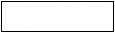 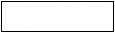 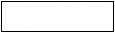 
9.1.5 Бес бөлмелі 
Пятикомнатные
9.1.5 Бес бөлмелі 
Пятикомнатные
9.1.5 Бес бөлмелі 
Пятикомнатные
9.1.5 Бес бөлмелі 
Пятикомнатные
9.1.5 Бес бөлмелі 
Пятикомнатные
9.1.5 Бес бөлмелі 
Пятикомнатные
9.1.5 Бес бөлмелі 
Пятикомнатные
9.1.5 Бес бөлмелі 
Пятикомнатные
9.1.5 Бес бөлмелі 
Пятикомнатные
9.1.5 Бес бөлмелі 
Пятикомнатные
9.1.5 Бес бөлмелі 
Пятикомнатные
9.1.5 Бес бөлмелі 
Пятикомнатные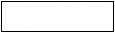 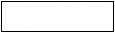 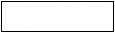 
9.1.6 Алты бөлмелі 
Шестикомнатные
9.1.6 Алты бөлмелі 
Шестикомнатные
9.1.6 Алты бөлмелі 
Шестикомнатные
9.1.6 Алты бөлмелі 
Шестикомнатные
9.1.6 Алты бөлмелі 
Шестикомнатные
9.1.6 Алты бөлмелі 
Шестикомнатные
9.1.6 Алты бөлмелі 
Шестикомнатные
9.1.6 Алты бөлмелі 
Шестикомнатные
9.1.6 Алты бөлмелі 
Шестикомнатные
9.1.6 Алты бөлмелі 
Шестикомнатные
9.1.6 Алты бөлмелі 
Шестикомнатные
9.1.6 Алты бөлмелі 
Шестикомнатные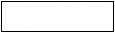 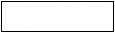 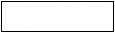 
9.1.7 Жеті бөлмелі 
Семикомнатные
9.1.7 Жеті бөлмелі 
Семикомнатные
9.1.7 Жеті бөлмелі 
Семикомнатные
9.1.7 Жеті бөлмелі 
Семикомнатные
9.1.7 Жеті бөлмелі 
Семикомнатные
9.1.7 Жеті бөлмелі 
Семикомнатные
9.1.7 Жеті бөлмелі 
Семикомнатные
9.1.7 Жеті бөлмелі 
Семикомнатные
9.1.7 Жеті бөлмелі 
Семикомнатные
9.1.7 Жеті бөлмелі 
Семикомнатные
9.1.7 Жеті бөлмелі 
Семикомнатные
9.1.7 Жеті бөлмелі 
Семикомнатные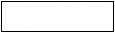 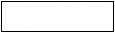 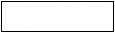 
9.1.8 Сегіз және одан да көп бөлмелі 
Восьми и более комнатные
9.1.8 Сегіз және одан да көп бөлмелі 
Восьми и более комнатные
9.1.8 Сегіз және одан да көп бөлмелі 
Восьми и более комнатные
9.1.8 Сегіз және одан да көп бөлмелі 
Восьми и более комнатные
9.1.8 Сегіз және одан да көп бөлмелі 
Восьми и более комнатные
9.1.8 Сегіз және одан да көп бөлмелі 
Восьми и более комнатные
9.1.8 Сегіз және одан да көп бөлмелі 
Восьми и более комнатные
9.1.8 Сегіз және одан да көп бөлмелі 
Восьми и более комнатные
9.1.8 Сегіз және одан да көп бөлмелі 
Восьми и более комнатные
9.1.8 Сегіз және одан да көп бөлмелі 
Восьми и более комнатные
9.1.8 Сегіз және одан да көп бөлмелі 
Восьми и более комнатные
9.1.8 Сегіз және одан да көп бөлмелі 
Восьми и более комнатные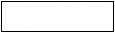 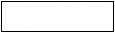 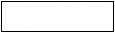 
10. Егер объекті пайдалануға берілген жағдайда жаңартылатын энергия көздерінің түрлері пайдаланылатын болса, онда "√" белгісімен көрсетіңіз 
Если при вводе в эксплуатацию объекта используются виды возобновляемых источников энергии, то отметьте знаком "√"
10. Егер объекті пайдалануға берілген жағдайда жаңартылатын энергия көздерінің түрлері пайдаланылатын болса, онда "√" белгісімен көрсетіңіз 
Если при вводе в эксплуатацию объекта используются виды возобновляемых источников энергии, то отметьте знаком "√"
10. Егер объекті пайдалануға берілген жағдайда жаңартылатын энергия көздерінің түрлері пайдаланылатын болса, онда "√" белгісімен көрсетіңіз 
Если при вводе в эксплуатацию объекта используются виды возобновляемых источников энергии, то отметьте знаком "√"
10. Егер объекті пайдалануға берілген жағдайда жаңартылатын энергия көздерінің түрлері пайдаланылатын болса, онда "√" белгісімен көрсетіңіз 
Если при вводе в эксплуатацию объекта используются виды возобновляемых источников энергии, то отметьте знаком "√"
10. Егер объекті пайдалануға берілген жағдайда жаңартылатын энергия көздерінің түрлері пайдаланылатын болса, онда "√" белгісімен көрсетіңіз 
Если при вводе в эксплуатацию объекта используются виды возобновляемых источников энергии, то отметьте знаком "√"
10. Егер объекті пайдалануға берілген жағдайда жаңартылатын энергия көздерінің түрлері пайдаланылатын болса, онда "√" белгісімен көрсетіңіз 
Если при вводе в эксплуатацию объекта используются виды возобновляемых источников энергии, то отметьте знаком "√"
10. Егер объекті пайдалануға берілген жағдайда жаңартылатын энергия көздерінің түрлері пайдаланылатын болса, онда "√" белгісімен көрсетіңіз 
Если при вводе в эксплуатацию объекта используются виды возобновляемых источников энергии, то отметьте знаком "√"
10. Егер объекті пайдалануға берілген жағдайда жаңартылатын энергия көздерінің түрлері пайдаланылатын болса, онда "√" белгісімен көрсетіңіз 
Если при вводе в эксплуатацию объекта используются виды возобновляемых источников энергии, то отметьте знаком "√"
10. Егер объекті пайдалануға берілген жағдайда жаңартылатын энергия көздерінің түрлері пайдаланылатын болса, онда "√" белгісімен көрсетіңіз 
Если при вводе в эксплуатацию объекта используются виды возобновляемых источников энергии, то отметьте знаком "√"
10. Егер объекті пайдалануға берілген жағдайда жаңартылатын энергия көздерінің түрлері пайдаланылатын болса, онда "√" белгісімен көрсетіңіз 
Если при вводе в эксплуатацию объекта используются виды возобновляемых источников энергии, то отметьте знаком "√"
10. Егер объекті пайдалануға берілген жағдайда жаңартылатын энергия көздерінің түрлері пайдаланылатын болса, онда "√" белгісімен көрсетіңіз 
Если при вводе в эксплуатацию объекта используются виды возобновляемых источников энергии, то отметьте знаком "√"
10. Егер объекті пайдалануға берілген жағдайда жаңартылатын энергия көздерінің түрлері пайдаланылатын болса, онда "√" белгісімен көрсетіңіз 
Если при вводе в эксплуатацию объекта используются виды возобновляемых источников энергии, то отметьте знаком "√"
10. Егер объекті пайдалануға берілген жағдайда жаңартылатын энергия көздерінің түрлері пайдаланылатын болса, онда "√" белгісімен көрсетіңіз 
Если при вводе в эксплуатацию объекта используются виды возобновляемых источников энергии, то отметьте знаком "√"
10. Егер объекті пайдалануға берілген жағдайда жаңартылатын энергия көздерінің түрлері пайдаланылатын болса, онда "√" белгісімен көрсетіңіз 
Если при вводе в эксплуатацию объекта используются виды возобновляемых источников энергии, то отметьте знаком "√"
10. Егер объекті пайдалануға берілген жағдайда жаңартылатын энергия көздерінің түрлері пайдаланылатын болса, онда "√" белгісімен көрсетіңіз 
Если при вводе в эксплуатацию объекта используются виды возобновляемых источников энергии, то отметьте знаком "√"
10. Егер объекті пайдалануға берілген жағдайда жаңартылатын энергия көздерінің түрлері пайдаланылатын болса, онда "√" белгісімен көрсетіңіз 
Если при вводе в эксплуатацию объекта используются виды возобновляемых источников энергии, то отметьте знаком "√"
10. Егер объекті пайдалануға берілген жағдайда жаңартылатын энергия көздерінің түрлері пайдаланылатын болса, онда "√" белгісімен көрсетіңіз 
Если при вводе в эксплуатацию объекта используются виды возобновляемых источников энергии, то отметьте знаком "√"
10. Егер объекті пайдалануға берілген жағдайда жаңартылатын энергия көздерінің түрлері пайдаланылатын болса, онда "√" белгісімен көрсетіңіз 
Если при вводе в эксплуатацию объекта используются виды возобновляемых источников энергии, то отметьте знаком "√"
10. Егер объекті пайдалануға берілген жағдайда жаңартылатын энергия көздерінің түрлері пайдаланылатын болса, онда "√" белгісімен көрсетіңіз 
Если при вводе в эксплуатацию объекта используются виды возобновляемых источников энергии, то отметьте знаком "√"
10. Егер объекті пайдалануға берілген жағдайда жаңартылатын энергия көздерінің түрлері пайдаланылатын болса, онда "√" белгісімен көрсетіңіз 
Если при вводе в эксплуатацию объекта используются виды возобновляемых источников энергии, то отметьте знаком "√"
10. Егер объекті пайдалануға берілген жағдайда жаңартылатын энергия көздерінің түрлері пайдаланылатын болса, онда "√" белгісімен көрсетіңіз 
Если при вводе в эксплуатацию объекта используются виды возобновляемых источников энергии, то отметьте знаком "√"
10. Егер объекті пайдалануға берілген жағдайда жаңартылатын энергия көздерінің түрлері пайдаланылатын болса, онда "√" белгісімен көрсетіңіз 
Если при вводе в эксплуатацию объекта используются виды возобновляемых источников энергии, то отметьте знаком "√"
10. Егер объекті пайдалануға берілген жағдайда жаңартылатын энергия көздерінің түрлері пайдаланылатын болса, онда "√" белгісімен көрсетіңіз 
Если при вводе в эксплуатацию объекта используются виды возобновляемых источников энергии, то отметьте знаком "√"
10. Егер объекті пайдалануға берілген жағдайда жаңартылатын энергия көздерінің түрлері пайдаланылатын болса, онда "√" белгісімен көрсетіңіз 
Если при вводе в эксплуатацию объекта используются виды возобновляемых источников энергии, то отметьте знаком "√"
10. Егер объекті пайдалануға берілген жағдайда жаңартылатын энергия көздерінің түрлері пайдаланылатын болса, онда "√" белгісімен көрсетіңіз 
Если при вводе в эксплуатацию объекта используются виды возобновляемых источников энергии, то отметьте знаком "√"
10. Егер объекті пайдалануға берілген жағдайда жаңартылатын энергия көздерінің түрлері пайдаланылатын болса, онда "√" белгісімен көрсетіңіз 
Если при вводе в эксплуатацию объекта используются виды возобновляемых источников энергии, то отметьте знаком "√"
10.1 Жылу энергиясының түрлері 
Виды теплоэнергии
10.1 Жылу энергиясының түрлері 
Виды теплоэнергии
10.1 Жылу энергиясының түрлері 
Виды теплоэнергии
10.1 Жылу энергиясының түрлері 
Виды теплоэнергии
10.1 Жылу энергиясының түрлері 
Виды теплоэнергии
10.1 Жылу энергиясының түрлері 
Виды теплоэнергии
10.1 Жылу энергиясының түрлері 
Виды теплоэнергии
10.1 Жылу энергиясының түрлері 
Виды теплоэнергии
10.1 Жылу энергиясының түрлері 
Виды теплоэнергии
10.1 Жылу энергиясының түрлері 
Виды теплоэнергии
10.1 Жылу энергиясының түрлері 
Виды теплоэнергии
10.1 Жылу энергиясының түрлері 
Виды теплоэнергии
10.1 Жылу энергиясының түрлері 
Виды теплоэнергии
10.1 Жылу энергиясының түрлері 
Виды теплоэнергии
10.1 Жылу энергиясының түрлері 
Виды теплоэнергии
10.1 Жылу энергиясының түрлері 
Виды теплоэнергии
10.1 Жылу энергиясының түрлері 
Виды теплоэнергии
10.1 Жылу энергиясының түрлері 
Виды теплоэнергии
а) негізгі түрі 
основной вид
а) негізгі түрі 
основной вид
б) қосалқы түрі 
вспомогательный вид
б) қосалқы түрі 
вспомогательный вид
10.1.1 күн сәулесі жылу энергиясы 
теплоэнергия солнечная
10.1.1 күн сәулесі жылу энергиясы 
теплоэнергия солнечная
10.1.1 күн сәулесі жылу энергиясы 
теплоэнергия солнечная
10.1.1 күн сәулесі жылу энергиясы 
теплоэнергия солнечная
10.1.1 күн сәулесі жылу энергиясы 
теплоэнергия солнечная
10.1.1 күн сәулесі жылу энергиясы 
теплоэнергия солнечная
10.1.1 күн сәулесі жылу энергиясы 
теплоэнергия солнечная
10.1.1 күн сәулесі жылу энергиясы 
теплоэнергия солнечная
10.1.1 күн сәулесі жылу энергиясы 
теплоэнергия солнечная
10.1.1 күн сәулесі жылу энергиясы 
теплоэнергия солнечная
10.1.1 күн сәулесі жылу энергиясы 
теплоэнергия солнечная
10.1.1 күн сәулесі жылу энергиясы 
теплоэнергия солнечная
10.1.1 күн сәулесі жылу энергиясы 
теплоэнергия солнечная
10.1.1 күн сәулесі жылу энергиясы 
теплоэнергия солнечная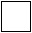 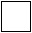 
10.1.2 геотермалдық көздерден алынған жылу энергиясы 
теплоэнергия от геотермальных источников
10.1.2 геотермалдық көздерден алынған жылу энергиясы 
теплоэнергия от геотермальных источников
10.1.2 геотермалдық көздерден алынған жылу энергиясы 
теплоэнергия от геотермальных источников
10.1.2 геотермалдық көздерден алынған жылу энергиясы 
теплоэнергия от геотермальных источников
10.1.2 геотермалдық көздерден алынған жылу энергиясы 
теплоэнергия от геотермальных источников
10.1.2 геотермалдық көздерден алынған жылу энергиясы 
теплоэнергия от геотермальных источников
10.1.2 геотермалдық көздерден алынған жылу энергиясы 
теплоэнергия от геотермальных источников
10.1.2 геотермалдық көздерден алынған жылу энергиясы 
теплоэнергия от геотермальных источников
10.1.2 геотермалдық көздерден алынған жылу энергиясы 
теплоэнергия от геотермальных источников
10.1.2 геотермалдық көздерден алынған жылу энергиясы 
теплоэнергия от геотермальных источников
10.1.2 геотермалдық көздерден алынған жылу энергиясы 
теплоэнергия от геотермальных источников
10.1.2 геотермалдық көздерден алынған жылу энергиясы 
теплоэнергия от геотермальных источников
10.1.2 геотермалдық көздерден алынған жылу энергиясы 
теплоэнергия от геотермальных источников
10.1.2 геотермалдық көздерден алынған жылу энергиясы 
теплоэнергия от геотермальных источников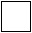 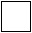 
10.1.3 биогаздан алынған жылу энергиясы 
теплоэнергия от биогаза
10.1.3 биогаздан алынған жылу энергиясы 
теплоэнергия от биогаза
10.1.3 биогаздан алынған жылу энергиясы 
теплоэнергия от биогаза
10.1.3 биогаздан алынған жылу энергиясы 
теплоэнергия от биогаза
10.1.3 биогаздан алынған жылу энергиясы 
теплоэнергия от биогаза
10.1.3 биогаздан алынған жылу энергиясы 
теплоэнергия от биогаза
10.1.3 биогаздан алынған жылу энергиясы 
теплоэнергия от биогаза
10.1.3 биогаздан алынған жылу энергиясы 
теплоэнергия от биогаза
10.1.3 биогаздан алынған жылу энергиясы 
теплоэнергия от биогаза
10.1.3 биогаздан алынған жылу энергиясы 
теплоэнергия от биогаза
10.1.3 биогаздан алынған жылу энергиясы 
теплоэнергия от биогаза
10.1.3 биогаздан алынған жылу энергиясы 
теплоэнергия от биогаза
10.1.3 биогаздан алынған жылу энергиясы 
теплоэнергия от биогаза
10.1.3 биогаздан алынған жылу энергиясы 
теплоэнергия от биогаза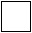 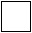 
10.1.4 биомассадан алынған жылу энергиясы 
теплоэнергия от биомассы
10.1.4 биомассадан алынған жылу энергиясы 
теплоэнергия от биомассы
10.1.4 биомассадан алынған жылу энергиясы 
теплоэнергия от биомассы
10.1.4 биомассадан алынған жылу энергиясы 
теплоэнергия от биомассы
10.1.4 биомассадан алынған жылу энергиясы 
теплоэнергия от биомассы
10.1.4 биомассадан алынған жылу энергиясы 
теплоэнергия от биомассы
10.1.4 биомассадан алынған жылу энергиясы 
теплоэнергия от биомассы
10.1.4 биомассадан алынған жылу энергиясы 
теплоэнергия от биомассы
10.1.4 биомассадан алынған жылу энергиясы 
теплоэнергия от биомассы
10.1.4 биомассадан алынған жылу энергиясы 
теплоэнергия от биомассы
10.1.4 биомассадан алынған жылу энергиясы 
теплоэнергия от биомассы
10.1.4 биомассадан алынған жылу энергиясы 
теплоэнергия от биомассы
10.1.4 биомассадан алынған жылу энергиясы 
теплоэнергия от биомассы
10.1.4 биомассадан алынған жылу энергиясы 
теплоэнергия от биомассы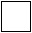 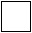 
10.1.5 өзге де жылу энергиясы 
теплоэнергия прочая
10.1.5 өзге де жылу энергиясы 
теплоэнергия прочая
10.1.5 өзге де жылу энергиясы 
теплоэнергия прочая
10.1.5 өзге де жылу энергиясы 
теплоэнергия прочая
10.1.5 өзге де жылу энергиясы 
теплоэнергия прочая
10.1.5 өзге де жылу энергиясы 
теплоэнергия прочая
10.1.5 өзге де жылу энергиясы 
теплоэнергия прочая
10.1.5 өзге де жылу энергиясы 
теплоэнергия прочая
10.1.5 өзге де жылу энергиясы 
теплоэнергия прочая
10.1.5 өзге де жылу энергиясы 
теплоэнергия прочая
10.1.5 өзге де жылу энергиясы 
теплоэнергия прочая
10.1.5 өзге де жылу энергиясы 
теплоэнергия прочая
10.1.5 өзге де жылу энергиясы 
теплоэнергия прочая
10.1.5 өзге де жылу энергиясы 
теплоэнергия прочая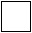 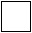 
 10.2 Электр энергиясының түрлері 
Виды электроэнергии
 10.2 Электр энергиясының түрлері 
Виды электроэнергии
 10.2 Электр энергиясының түрлері 
Виды электроэнергии
 10.2 Электр энергиясының түрлері 
Виды электроэнергии
 10.2 Электр энергиясының түрлері 
Виды электроэнергии
 10.2 Электр энергиясының түрлері 
Виды электроэнергии
 10.2 Электр энергиясының түрлері 
Виды электроэнергии
 10.2 Электр энергиясының түрлері 
Виды электроэнергии
 10.2 Электр энергиясының түрлері 
Виды электроэнергии
 10.2 Электр энергиясының түрлері 
Виды электроэнергии
 10.2 Электр энергиясының түрлері 
Виды электроэнергии
 10.2 Электр энергиясының түрлері 
Виды электроэнергии
 10.2 Электр энергиясының түрлері 
Виды электроэнергии
 10.2 Электр энергиясының түрлері 
Виды электроэнергии
 10.2 Электр энергиясының түрлері 
Виды электроэнергии
 10.2 Электр энергиясының түрлері 
Виды электроэнергии
 10.2 Электр энергиясының түрлері 
Виды электроэнергии
 10.2 Электр энергиясының түрлері 
Виды электроэнергии
а) негізгі түрі
основной вид
а) негізгі түрі
основной вид
б) қосалқы түрі 
вспомогательный вид
б) қосалқы түрі 
вспомогательный вид
10.2.1 күн сәулесі электр энергиясы 
электроэнергия солнечная
10.2.1 күн сәулесі электр энергиясы 
электроэнергия солнечная
10.2.1 күн сәулесі электр энергиясы 
электроэнергия солнечная
10.2.1 күн сәулесі электр энергиясы 
электроэнергия солнечная
10.2.1 күн сәулесі электр энергиясы 
электроэнергия солнечная
10.2.1 күн сәулесі электр энергиясы 
электроэнергия солнечная
10.2.1 күн сәулесі электр энергиясы 
электроэнергия солнечная
10.2.1 күн сәулесі электр энергиясы 
электроэнергия солнечная
10.2.1 күн сәулесі электр энергиясы 
электроэнергия солнечная
10.2.1 күн сәулесі электр энергиясы 
электроэнергия солнечная
10.2.1 күн сәулесі электр энергиясы 
электроэнергия солнечная
10.2.1 күн сәулесі электр энергиясы 
электроэнергия солнечная
10.2.1 күн сәулесі электр энергиясы 
электроэнергия солнечная
10.2.1 күн сәулесі электр энергиясы 
электроэнергия солнечная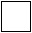 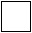 
10.2.2 жел электр энергиясы 
электроэнергия ветровая
10.2.2 жел электр энергиясы 
электроэнергия ветровая
10.2.2 жел электр энергиясы 
электроэнергия ветровая
10.2.2 жел электр энергиясы 
электроэнергия ветровая
10.2.2 жел электр энергиясы 
электроэнергия ветровая
10.2.2 жел электр энергиясы 
электроэнергия ветровая
10.2.2 жел электр энергиясы 
электроэнергия ветровая
10.2.2 жел электр энергиясы 
электроэнергия ветровая
10.2.2 жел электр энергиясы 
электроэнергия ветровая
10.2.2 жел электр энергиясы 
электроэнергия ветровая
10.2.2 жел электр энергиясы 
электроэнергия ветровая
10.2.2 жел электр энергиясы 
электроэнергия ветровая
10.2.2 жел электр энергиясы 
электроэнергия ветровая
10.2.2 жел электр энергиясы 
электроэнергия ветровая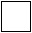 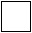 
10.2.3 жел/күн сәулесі электр энергиясы 
электроэнергия ветровая/солнечная
10.2.3 жел/күн сәулесі электр энергиясы 
электроэнергия ветровая/солнечная
10.2.3 жел/күн сәулесі электр энергиясы 
электроэнергия ветровая/солнечная
10.2.3 жел/күн сәулесі электр энергиясы 
электроэнергия ветровая/солнечная
10.2.3 жел/күн сәулесі электр энергиясы 
электроэнергия ветровая/солнечная
10.2.3 жел/күн сәулесі электр энергиясы 
электроэнергия ветровая/солнечная
10.2.3 жел/күн сәулесі электр энергиясы 
электроэнергия ветровая/солнечная
10.2.3 жел/күн сәулесі электр энергиясы 
электроэнергия ветровая/солнечная
10.2.3 жел/күн сәулесі электр энергиясы 
электроэнергия ветровая/солнечная
10.2.3 жел/күн сәулесі электр энергиясы 
электроэнергия ветровая/солнечная
10.2.3 жел/күн сәулесі электр энергиясы 
электроэнергия ветровая/солнечная
10.2.3 жел/күн сәулесі электр энергиясы 
электроэнергия ветровая/солнечная
10.2.3 жел/күн сәулесі электр энергиясы 
электроэнергия ветровая/солнечная
10.2.3 жел/күн сәулесі электр энергиясы 
электроэнергия ветровая/солнечная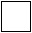 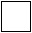 
10.2.4 биогаздан алынатын электр энергиясы 
электроэнергия от биогаза
10.2.4 биогаздан алынатын электр энергиясы 
электроэнергия от биогаза
10.2.4 биогаздан алынатын электр энергиясы 
электроэнергия от биогаза
10.2.4 биогаздан алынатын электр энергиясы 
электроэнергия от биогаза
10.2.4 биогаздан алынатын электр энергиясы 
электроэнергия от биогаза
10.2.4 биогаздан алынатын электр энергиясы 
электроэнергия от биогаза
10.2.4 биогаздан алынатын электр энергиясы 
электроэнергия от биогаза
10.2.4 биогаздан алынатын электр энергиясы 
электроэнергия от биогаза
10.2.4 биогаздан алынатын электр энергиясы 
электроэнергия от биогаза
10.2.4 биогаздан алынатын электр энергиясы 
электроэнергия от биогаза
10.2.4 биогаздан алынатын электр энергиясы 
электроэнергия от биогаза
10.2.4 биогаздан алынатын электр энергиясы 
электроэнергия от биогаза
10.2.4 биогаздан алынатын электр энергиясы 
электроэнергия от биогаза
10.2.4 биогаздан алынатын электр энергиясы 
электроэнергия от биогаза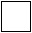 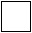 
10.2.5 өзге де электр энергиясы 
электроэнергия прочая
10.2.5 өзге де электр энергиясы 
электроэнергия прочая
10.2.5 өзге де электр энергиясы 
электроэнергия прочая
10.2.5 өзге де электр энергиясы 
электроэнергия прочая
10.2.5 өзге де электр энергиясы 
электроэнергия прочая
10.2.5 өзге де электр энергиясы 
электроэнергия прочая
10.2.5 өзге де электр энергиясы 
электроэнергия прочая
10.2.5 өзге де электр энергиясы 
электроэнергия прочая
10.2.5 өзге де электр энергиясы 
электроэнергия прочая
10.2.5 өзге де электр энергиясы 
электроэнергия прочая
10.2.5 өзге де электр энергиясы 
электроэнергия прочая
10.2.5 өзге де электр энергиясы 
электроэнергия прочая
10.2.5 өзге де электр энергиясы 
электроэнергия прочая
10.2.5 өзге де электр энергиясы 
электроэнергия прочая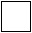 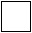 
11. Өзге де тұрғын ғимараттар, тұрғын емес ғимараттар, кіріктіре-жапсарластыра салынған үй-жайлар немесе имараттар пайдалануға берілген жағдайда, мыналарды көрсетіңіз: 
При вводе в эксплуатацию прочего жилого здания, нежилого здания, встроенно-пристроенного помещения нежилого назначения или сооружения укажите:
11. Өзге де тұрғын ғимараттар, тұрғын емес ғимараттар, кіріктіре-жапсарластыра салынған үй-жайлар немесе имараттар пайдалануға берілген жағдайда, мыналарды көрсетіңіз: 
При вводе в эксплуатацию прочего жилого здания, нежилого здания, встроенно-пристроенного помещения нежилого назначения или сооружения укажите:
11. Өзге де тұрғын ғимараттар, тұрғын емес ғимараттар, кіріктіре-жапсарластыра салынған үй-жайлар немесе имараттар пайдалануға берілген жағдайда, мыналарды көрсетіңіз: 
При вводе в эксплуатацию прочего жилого здания, нежилого здания, встроенно-пристроенного помещения нежилого назначения или сооружения укажите:
11. Өзге де тұрғын ғимараттар, тұрғын емес ғимараттар, кіріктіре-жапсарластыра салынған үй-жайлар немесе имараттар пайдалануға берілген жағдайда, мыналарды көрсетіңіз: 
При вводе в эксплуатацию прочего жилого здания, нежилого здания, встроенно-пристроенного помещения нежилого назначения или сооружения укажите:
11. Өзге де тұрғын ғимараттар, тұрғын емес ғимараттар, кіріктіре-жапсарластыра салынған үй-жайлар немесе имараттар пайдалануға берілген жағдайда, мыналарды көрсетіңіз: 
При вводе в эксплуатацию прочего жилого здания, нежилого здания, встроенно-пристроенного помещения нежилого назначения или сооружения укажите:
11. Өзге де тұрғын ғимараттар, тұрғын емес ғимараттар, кіріктіре-жапсарластыра салынған үй-жайлар немесе имараттар пайдалануға берілген жағдайда, мыналарды көрсетіңіз: 
При вводе в эксплуатацию прочего жилого здания, нежилого здания, встроенно-пристроенного помещения нежилого назначения или сооружения укажите:
11. Өзге де тұрғын ғимараттар, тұрғын емес ғимараттар, кіріктіре-жапсарластыра салынған үй-жайлар немесе имараттар пайдалануға берілген жағдайда, мыналарды көрсетіңіз: 
При вводе в эксплуатацию прочего жилого здания, нежилого здания, встроенно-пристроенного помещения нежилого назначения или сооружения укажите:
11. Өзге де тұрғын ғимараттар, тұрғын емес ғимараттар, кіріктіре-жапсарластыра салынған үй-жайлар немесе имараттар пайдалануға берілген жағдайда, мыналарды көрсетіңіз: 
При вводе в эксплуатацию прочего жилого здания, нежилого здания, встроенно-пристроенного помещения нежилого назначения или сооружения укажите:
11. Өзге де тұрғын ғимараттар, тұрғын емес ғимараттар, кіріктіре-жапсарластыра салынған үй-жайлар немесе имараттар пайдалануға берілген жағдайда, мыналарды көрсетіңіз: 
При вводе в эксплуатацию прочего жилого здания, нежилого здания, встроенно-пристроенного помещения нежилого назначения или сооружения укажите:
11. Өзге де тұрғын ғимараттар, тұрғын емес ғимараттар, кіріктіре-жапсарластыра салынған үй-жайлар немесе имараттар пайдалануға берілген жағдайда, мыналарды көрсетіңіз: 
При вводе в эксплуатацию прочего жилого здания, нежилого здания, встроенно-пристроенного помещения нежилого назначения или сооружения укажите:
11. Өзге де тұрғын ғимараттар, тұрғын емес ғимараттар, кіріктіре-жапсарластыра салынған үй-жайлар немесе имараттар пайдалануға берілген жағдайда, мыналарды көрсетіңіз: 
При вводе в эксплуатацию прочего жилого здания, нежилого здания, встроенно-пристроенного помещения нежилого назначения или сооружения укажите:
11. Өзге де тұрғын ғимараттар, тұрғын емес ғимараттар, кіріктіре-жапсарластыра салынған үй-жайлар немесе имараттар пайдалануға берілген жағдайда, мыналарды көрсетіңіз: 
При вводе в эксплуатацию прочего жилого здания, нежилого здания, встроенно-пристроенного помещения нежилого назначения или сооружения укажите:
11. Өзге де тұрғын ғимараттар, тұрғын емес ғимараттар, кіріктіре-жапсарластыра салынған үй-жайлар немесе имараттар пайдалануға берілген жағдайда, мыналарды көрсетіңіз: 
При вводе в эксплуатацию прочего жилого здания, нежилого здания, встроенно-пристроенного помещения нежилого назначения или сооружения укажите:
11. Өзге де тұрғын ғимараттар, тұрғын емес ғимараттар, кіріктіре-жапсарластыра салынған үй-жайлар немесе имараттар пайдалануға берілген жағдайда, мыналарды көрсетіңіз: 
При вводе в эксплуатацию прочего жилого здания, нежилого здания, встроенно-пристроенного помещения нежилого назначения или сооружения укажите:
11. Өзге де тұрғын ғимараттар, тұрғын емес ғимараттар, кіріктіре-жапсарластыра салынған үй-жайлар немесе имараттар пайдалануға берілген жағдайда, мыналарды көрсетіңіз: 
При вводе в эксплуатацию прочего жилого здания, нежилого здания, встроенно-пристроенного помещения нежилого назначения или сооружения укажите:
11. Өзге де тұрғын ғимараттар, тұрғын емес ғимараттар, кіріктіре-жапсарластыра салынған үй-жайлар немесе имараттар пайдалануға берілген жағдайда, мыналарды көрсетіңіз: 
При вводе в эксплуатацию прочего жилого здания, нежилого здания, встроенно-пристроенного помещения нежилого назначения или сооружения укажите:
11. Өзге де тұрғын ғимараттар, тұрғын емес ғимараттар, кіріктіре-жапсарластыра салынған үй-жайлар немесе имараттар пайдалануға берілген жағдайда, мыналарды көрсетіңіз: 
При вводе в эксплуатацию прочего жилого здания, нежилого здания, встроенно-пристроенного помещения нежилого назначения или сооружения укажите:
11. Өзге де тұрғын ғимараттар, тұрғын емес ғимараттар, кіріктіре-жапсарластыра салынған үй-жайлар немесе имараттар пайдалануға берілген жағдайда, мыналарды көрсетіңіз: 
При вводе в эксплуатацию прочего жилого здания, нежилого здания, встроенно-пристроенного помещения нежилого назначения или сооружения укажите:
11. Өзге де тұрғын ғимараттар, тұрғын емес ғимараттар, кіріктіре-жапсарластыра салынған үй-жайлар немесе имараттар пайдалануға берілген жағдайда, мыналарды көрсетіңіз: 
При вводе в эксплуатацию прочего жилого здания, нежилого здания, встроенно-пристроенного помещения нежилого назначения или сооружения укажите:
11. Өзге де тұрғын ғимараттар, тұрғын емес ғимараттар, кіріктіре-жапсарластыра салынған үй-жайлар немесе имараттар пайдалануға берілген жағдайда, мыналарды көрсетіңіз: 
При вводе в эксплуатацию прочего жилого здания, нежилого здания, встроенно-пристроенного помещения нежилого назначения или сооружения укажите:
11. Өзге де тұрғын ғимараттар, тұрғын емес ғимараттар, кіріктіре-жапсарластыра салынған үй-жайлар немесе имараттар пайдалануға берілген жағдайда, мыналарды көрсетіңіз: 
При вводе в эксплуатацию прочего жилого здания, нежилого здания, встроенно-пристроенного помещения нежилого назначения или сооружения укажите:
11. Өзге де тұрғын ғимараттар, тұрғын емес ғимараттар, кіріктіре-жапсарластыра салынған үй-жайлар немесе имараттар пайдалануға берілген жағдайда, мыналарды көрсетіңіз: 
При вводе в эксплуатацию прочего жилого здания, нежилого здания, встроенно-пристроенного помещения нежилого назначения или сооружения укажите:
11. Өзге де тұрғын ғимараттар, тұрғын емес ғимараттар, кіріктіре-жапсарластыра салынған үй-жайлар немесе имараттар пайдалануға берілген жағдайда, мыналарды көрсетіңіз: 
При вводе в эксплуатацию прочего жилого здания, нежилого здания, встроенно-пристроенного помещения нежилого назначения или сооружения укажите:
11. Өзге де тұрғын ғимараттар, тұрғын емес ғимараттар, кіріктіре-жапсарластыра салынған үй-жайлар немесе имараттар пайдалануға берілген жағдайда, мыналарды көрсетіңіз: 
При вводе в эксплуатацию прочего жилого здания, нежилого здания, встроенно-пристроенного помещения нежилого назначения или сооружения укажите:
11. Өзге де тұрғын ғимараттар, тұрғын емес ғимараттар, кіріктіре-жапсарластыра салынған үй-жайлар немесе имараттар пайдалануға берілген жағдайда, мыналарды көрсетіңіз: 
При вводе в эксплуатацию прочего жилого здания, нежилого здания, встроенно-пристроенного помещения нежилого назначения или сооружения укажите:
11. Өзге де тұрғын ғимараттар, тұрғын емес ғимараттар, кіріктіре-жапсарластыра салынған үй-жайлар немесе имараттар пайдалануға берілген жағдайда, мыналарды көрсетіңіз: 
При вводе в эксплуатацию прочего жилого здания, нежилого здания, встроенно-пристроенного помещения нежилого назначения или сооружения укажите:
11.1 Өлшем бірлігі "Объектілер және қуаттар түрлерінің тізбесіне" сәйкес
Единицу измерения согласно "Перечню видов объектов и мощностей"
11.1 Өлшем бірлігі "Объектілер және қуаттар түрлерінің тізбесіне" сәйкес
Единицу измерения согласно "Перечню видов объектов и мощностей"
11.1 Өлшем бірлігі "Объектілер және қуаттар түрлерінің тізбесіне" сәйкес
Единицу измерения согласно "Перечню видов объектов и мощностей"
11.1 Өлшем бірлігі "Объектілер және қуаттар түрлерінің тізбесіне" сәйкес
Единицу измерения согласно "Перечню видов объектов и мощностей"
11.1 Өлшем бірлігі "Объектілер және қуаттар түрлерінің тізбесіне" сәйкес
Единицу измерения согласно "Перечню видов объектов и мощностей"
11.1 Өлшем бірлігі "Объектілер және қуаттар түрлерінің тізбесіне" сәйкес
Единицу измерения согласно "Перечню видов объектов и мощностей"
11.1 Өлшем бірлігі "Объектілер және қуаттар түрлерінің тізбесіне" сәйкес
Единицу измерения согласно "Перечню видов объектов и мощностей"
11.1 Өлшем бірлігі "Объектілер және қуаттар түрлерінің тізбесіне" сәйкес
Единицу измерения согласно "Перечню видов объектов и мощностей"
11.1 Өлшем бірлігі "Объектілер және қуаттар түрлерінің тізбесіне" сәйкес
Единицу измерения согласно "Перечню видов объектов и мощностей"
11.1 Өлшем бірлігі "Объектілер және қуаттар түрлерінің тізбесіне" сәйкес
Единицу измерения согласно "Перечню видов объектов и мощностей"
11.1 Өлшем бірлігі "Объектілер және қуаттар түрлерінің тізбесіне" сәйкес
Единицу измерения согласно "Перечню видов объектов и мощностей"
11.1 Өлшем бірлігі "Объектілер және қуаттар түрлерінің тізбесіне" сәйкес
Единицу измерения согласно "Перечню видов объектов и мощностей"
11.1 Өлшем бірлігі "Объектілер және қуаттар түрлерінің тізбесіне" сәйкес
Единицу измерения согласно "Перечню видов объектов и мощностей"
11.1 Өлшем бірлігі "Объектілер және қуаттар түрлерінің тізбесіне" сәйкес
Единицу измерения согласно "Перечню видов объектов и мощностей"
11.1 Өлшем бірлігі "Объектілер және қуаттар түрлерінің тізбесіне" сәйкес
Единицу измерения согласно "Перечню видов объектов и мощностей"
11.1 Өлшем бірлігі "Объектілер және қуаттар түрлерінің тізбесіне" сәйкес
Единицу измерения согласно "Перечню видов объектов и мощностей"
11.1 Өлшем бірлігі "Объектілер және қуаттар түрлерінің тізбесіне" сәйкес
Единицу измерения согласно "Перечню видов объектов и мощностей"
11.1 Өлшем бірлігі "Объектілер және қуаттар түрлерінің тізбесіне" сәйкес
Единицу измерения согласно "Перечню видов объектов и мощностей"
11.1 Өлшем бірлігі "Объектілер және қуаттар түрлерінің тізбесіне" сәйкес
Единицу измерения согласно "Перечню видов объектов и мощностей"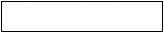 
11.2 Пайдалануға берілген қуат 
Введенную мощность
11.2 Пайдалануға берілген қуат 
Введенную мощность
11.2 Пайдалануға берілген қуат 
Введенную мощность
11.2 Пайдалануға берілген қуат 
Введенную мощность
11.2 Пайдалануға берілген қуат 
Введенную мощность
11.2 Пайдалануға берілген қуат 
Введенную мощность
11.2 Пайдалануға берілген қуат 
Введенную мощность
11.2 Пайдалануға берілген қуат 
Введенную мощность
11.2 Пайдалануға берілген қуат 
Введенную мощность
11.2 Пайдалануға берілген қуат 
Введенную мощность
11.2 Пайдалануға берілген қуат 
Введенную мощность
11.2 Пайдалануға берілген қуат 
Введенную мощность
11.2 Пайдалануға берілген қуат 
Введенную мощность
11.2 Пайдалануға берілген қуат 
Введенную мощность
11.2 Пайдалануға берілген қуат 
Введенную мощность
11.2 Пайдалануға берілген қуат 
Введенную мощность
11.2 Пайдалануға берілген қуат 
Введенную мощность
11.2 Пайдалануға берілген қуат 
Введенную мощность
11.2 Пайдалануға берілген қуат 
Введенную мощность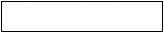 
12. Пайдалануға берілген объект құрылысының нақты құнын көрсетіңіз, мың теңгеде 
Укажите фактическую стоимость строительства введенного в эксплуатацию объекта, в тысячах тенге
оның ішінде:
из нее:
12. Пайдалануға берілген объект құрылысының нақты құнын көрсетіңіз, мың теңгеде 
Укажите фактическую стоимость строительства введенного в эксплуатацию объекта, в тысячах тенге
оның ішінде:
из нее:
12. Пайдалануға берілген объект құрылысының нақты құнын көрсетіңіз, мың теңгеде 
Укажите фактическую стоимость строительства введенного в эксплуатацию объекта, в тысячах тенге
оның ішінде:
из нее:
12. Пайдалануға берілген объект құрылысының нақты құнын көрсетіңіз, мың теңгеде 
Укажите фактическую стоимость строительства введенного в эксплуатацию объекта, в тысячах тенге
оның ішінде:
из нее:
12. Пайдалануға берілген объект құрылысының нақты құнын көрсетіңіз, мың теңгеде 
Укажите фактическую стоимость строительства введенного в эксплуатацию объекта, в тысячах тенге
оның ішінде:
из нее:
12. Пайдалануға берілген объект құрылысының нақты құнын көрсетіңіз, мың теңгеде 
Укажите фактическую стоимость строительства введенного в эксплуатацию объекта, в тысячах тенге
оның ішінде:
из нее:
12. Пайдалануға берілген объект құрылысының нақты құнын көрсетіңіз, мың теңгеде 
Укажите фактическую стоимость строительства введенного в эксплуатацию объекта, в тысячах тенге
оның ішінде:
из нее:
12. Пайдалануға берілген объект құрылысының нақты құнын көрсетіңіз, мың теңгеде 
Укажите фактическую стоимость строительства введенного в эксплуатацию объекта, в тысячах тенге
оның ішінде:
из нее:
12. Пайдалануға берілген объект құрылысының нақты құнын көрсетіңіз, мың теңгеде 
Укажите фактическую стоимость строительства введенного в эксплуатацию объекта, в тысячах тенге
оның ішінде:
из нее:
12. Пайдалануға берілген объект құрылысының нақты құнын көрсетіңіз, мың теңгеде 
Укажите фактическую стоимость строительства введенного в эксплуатацию объекта, в тысячах тенге
оның ішінде:
из нее:
12. Пайдалануға берілген объект құрылысының нақты құнын көрсетіңіз, мың теңгеде 
Укажите фактическую стоимость строительства введенного в эксплуатацию объекта, в тысячах тенге
оның ішінде:
из нее:
12. Пайдалануға берілген объект құрылысының нақты құнын көрсетіңіз, мың теңгеде 
Укажите фактическую стоимость строительства введенного в эксплуатацию объекта, в тысячах тенге
оның ішінде:
из нее:
12. Пайдалануға берілген объект құрылысының нақты құнын көрсетіңіз, мың теңгеде 
Укажите фактическую стоимость строительства введенного в эксплуатацию объекта, в тысячах тенге
оның ішінде:
из нее:
12. Пайдалануға берілген объект құрылысының нақты құнын көрсетіңіз, мың теңгеде 
Укажите фактическую стоимость строительства введенного в эксплуатацию объекта, в тысячах тенге
оның ішінде:
из нее:
12. Пайдалануға берілген объект құрылысының нақты құнын көрсетіңіз, мың теңгеде 
Укажите фактическую стоимость строительства введенного в эксплуатацию объекта, в тысячах тенге
оның ішінде:
из нее:
12. Пайдалануға берілген объект құрылысының нақты құнын көрсетіңіз, мың теңгеде 
Укажите фактическую стоимость строительства введенного в эксплуатацию объекта, в тысячах тенге
оның ішінде:
из нее:
12. Пайдалануға берілген объект құрылысының нақты құнын көрсетіңіз, мың теңгеде 
Укажите фактическую стоимость строительства введенного в эксплуатацию объекта, в тысячах тенге
оның ішінде:
из нее:
12. Пайдалануға берілген объект құрылысының нақты құнын көрсетіңіз, мың теңгеде 
Укажите фактическую стоимость строительства введенного в эксплуатацию объекта, в тысячах тенге
оның ішінде:
из нее:
12. Пайдалануға берілген объект құрылысының нақты құнын көрсетіңіз, мың теңгеде 
Укажите фактическую стоимость строительства введенного в эксплуатацию объекта, в тысячах тенге
оның ішінде:
из нее:
12. Пайдалануға берілген объект құрылысының нақты құнын көрсетіңіз, мың теңгеде 
Укажите фактическую стоимость строительства введенного в эксплуатацию объекта, в тысячах тенге
оның ішінде:
из нее:
12. Пайдалануға берілген объект құрылысының нақты құнын көрсетіңіз, мың теңгеде 
Укажите фактическую стоимость строительства введенного в эксплуатацию объекта, в тысячах тенге
оның ішінде:
из нее:
12. Пайдалануға берілген объект құрылысының нақты құнын көрсетіңіз, мың теңгеде 
Укажите фактическую стоимость строительства введенного в эксплуатацию объекта, в тысячах тенге
оның ішінде:
из нее:
12. Пайдалануға берілген объект құрылысының нақты құнын көрсетіңіз, мың теңгеде 
Укажите фактическую стоимость строительства введенного в эксплуатацию объекта, в тысячах тенге
оның ішінде:
из нее:
12. Пайдалануға берілген объект құрылысының нақты құнын көрсетіңіз, мың теңгеде 
Укажите фактическую стоимость строительства введенного в эксплуатацию объекта, в тысячах тенге
оның ішінде:
из нее: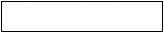 
12.1 Ғимараттар мен имараттарды құрылыс-монтаждау жұмыстарына шығындар 
Затраты на строительно-монтажные работы зданий и сооружений
оның ішінде: 
из нее
12.1 Ғимараттар мен имараттарды құрылыс-монтаждау жұмыстарына шығындар 
Затраты на строительно-монтажные работы зданий и сооружений
оның ішінде: 
из нее
12.1 Ғимараттар мен имараттарды құрылыс-монтаждау жұмыстарына шығындар 
Затраты на строительно-монтажные работы зданий и сооружений
оның ішінде: 
из нее
12.1 Ғимараттар мен имараттарды құрылыс-монтаждау жұмыстарына шығындар 
Затраты на строительно-монтажные работы зданий и сооружений
оның ішінде: 
из нее
12.1 Ғимараттар мен имараттарды құрылыс-монтаждау жұмыстарына шығындар 
Затраты на строительно-монтажные работы зданий и сооружений
оның ішінде: 
из нее
12.1 Ғимараттар мен имараттарды құрылыс-монтаждау жұмыстарына шығындар 
Затраты на строительно-монтажные работы зданий и сооружений
оның ішінде: 
из нее
12.1 Ғимараттар мен имараттарды құрылыс-монтаждау жұмыстарына шығындар 
Затраты на строительно-монтажные работы зданий и сооружений
оның ішінде: 
из нее
12.1 Ғимараттар мен имараттарды құрылыс-монтаждау жұмыстарына шығындар 
Затраты на строительно-монтажные работы зданий и сооружений
оның ішінде: 
из нее
12.1 Ғимараттар мен имараттарды құрылыс-монтаждау жұмыстарына шығындар 
Затраты на строительно-монтажные работы зданий и сооружений
оның ішінде: 
из нее
12.1 Ғимараттар мен имараттарды құрылыс-монтаждау жұмыстарына шығындар 
Затраты на строительно-монтажные работы зданий и сооружений
оның ішінде: 
из нее
12.1 Ғимараттар мен имараттарды құрылыс-монтаждау жұмыстарына шығындар 
Затраты на строительно-монтажные работы зданий и сооружений
оның ішінде: 
из нее
12.1 Ғимараттар мен имараттарды құрылыс-монтаждау жұмыстарына шығындар 
Затраты на строительно-монтажные работы зданий и сооружений
оның ішінде: 
из нее
12.1 Ғимараттар мен имараттарды құрылыс-монтаждау жұмыстарына шығындар 
Затраты на строительно-монтажные работы зданий и сооружений
оның ішінде: 
из нее
12.1 Ғимараттар мен имараттарды құрылыс-монтаждау жұмыстарына шығындар 
Затраты на строительно-монтажные работы зданий и сооружений
оның ішінде: 
из нее
12.1 Ғимараттар мен имараттарды құрылыс-монтаждау жұмыстарына шығындар 
Затраты на строительно-монтажные работы зданий и сооружений
оның ішінде: 
из нее
12.1 Ғимараттар мен имараттарды құрылыс-монтаждау жұмыстарына шығындар 
Затраты на строительно-монтажные работы зданий и сооружений
оның ішінде: 
из нее
12.1 Ғимараттар мен имараттарды құрылыс-монтаждау жұмыстарына шығындар 
Затраты на строительно-монтажные работы зданий и сооружений
оның ішінде: 
из нее
12.1 Ғимараттар мен имараттарды құрылыс-монтаждау жұмыстарына шығындар 
Затраты на строительно-монтажные работы зданий и сооружений
оның ішінде: 
из нее
12.1 Ғимараттар мен имараттарды құрылыс-монтаждау жұмыстарына шығындар 
Затраты на строительно-монтажные работы зданий и сооружений
оның ішінде: 
из нее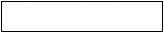 
12.1.1 мердігерлік құрылыс әдісімен жүзеге асырылатын құрылыс-монтаж жұмыстары
строительно-монтажные работы, осуществляемые подрядным способом строительства
12.1.1 мердігерлік құрылыс әдісімен жүзеге асырылатын құрылыс-монтаж жұмыстары
строительно-монтажные работы, осуществляемые подрядным способом строительства
12.1.1 мердігерлік құрылыс әдісімен жүзеге асырылатын құрылыс-монтаж жұмыстары
строительно-монтажные работы, осуществляемые подрядным способом строительства
12.1.1 мердігерлік құрылыс әдісімен жүзеге асырылатын құрылыс-монтаж жұмыстары
строительно-монтажные работы, осуществляемые подрядным способом строительства
12.1.1 мердігерлік құрылыс әдісімен жүзеге асырылатын құрылыс-монтаж жұмыстары
строительно-монтажные работы, осуществляемые подрядным способом строительства
12.1.1 мердігерлік құрылыс әдісімен жүзеге асырылатын құрылыс-монтаж жұмыстары
строительно-монтажные работы, осуществляемые подрядным способом строительства
12.1.1 мердігерлік құрылыс әдісімен жүзеге асырылатын құрылыс-монтаж жұмыстары
строительно-монтажные работы, осуществляемые подрядным способом строительства
12.1.1 мердігерлік құрылыс әдісімен жүзеге асырылатын құрылыс-монтаж жұмыстары
строительно-монтажные работы, осуществляемые подрядным способом строительства
12.1.1 мердігерлік құрылыс әдісімен жүзеге асырылатын құрылыс-монтаж жұмыстары
строительно-монтажные работы, осуществляемые подрядным способом строительства
12.1.1 мердігерлік құрылыс әдісімен жүзеге асырылатын құрылыс-монтаж жұмыстары
строительно-монтажные работы, осуществляемые подрядным способом строительства
12.1.1 мердігерлік құрылыс әдісімен жүзеге асырылатын құрылыс-монтаж жұмыстары
строительно-монтажные работы, осуществляемые подрядным способом строительства
12.1.1 мердігерлік құрылыс әдісімен жүзеге асырылатын құрылыс-монтаж жұмыстары
строительно-монтажные работы, осуществляемые подрядным способом строительства
12.1.1 мердігерлік құрылыс әдісімен жүзеге асырылатын құрылыс-монтаж жұмыстары
строительно-монтажные работы, осуществляемые подрядным способом строительства
12.1.1 мердігерлік құрылыс әдісімен жүзеге асырылатын құрылыс-монтаж жұмыстары
строительно-монтажные работы, осуществляемые подрядным способом строительства
12.1.1 мердігерлік құрылыс әдісімен жүзеге асырылатын құрылыс-монтаж жұмыстары
строительно-монтажные работы, осуществляемые подрядным способом строительства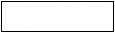 
12.1.2 шаруашылық құрылыс әдісімен жүзеге асырылған құрылыс-монтаждау жұмыстары 
строительно-монтажные работы, осуществляемые хозяйственным способом строительства
12.1.2 шаруашылық құрылыс әдісімен жүзеге асырылған құрылыс-монтаждау жұмыстары 
строительно-монтажные работы, осуществляемые хозяйственным способом строительства
12.1.2 шаруашылық құрылыс әдісімен жүзеге асырылған құрылыс-монтаждау жұмыстары 
строительно-монтажные работы, осуществляемые хозяйственным способом строительства
12.1.2 шаруашылық құрылыс әдісімен жүзеге асырылған құрылыс-монтаждау жұмыстары 
строительно-монтажные работы, осуществляемые хозяйственным способом строительства
12.1.2 шаруашылық құрылыс әдісімен жүзеге асырылған құрылыс-монтаждау жұмыстары 
строительно-монтажные работы, осуществляемые хозяйственным способом строительства
12.1.2 шаруашылық құрылыс әдісімен жүзеге асырылған құрылыс-монтаждау жұмыстары 
строительно-монтажные работы, осуществляемые хозяйственным способом строительства
12.1.2 шаруашылық құрылыс әдісімен жүзеге асырылған құрылыс-монтаждау жұмыстары 
строительно-монтажные работы, осуществляемые хозяйственным способом строительства
12.1.2 шаруашылық құрылыс әдісімен жүзеге асырылған құрылыс-монтаждау жұмыстары 
строительно-монтажные работы, осуществляемые хозяйственным способом строительства
12.1.2 шаруашылық құрылыс әдісімен жүзеге асырылған құрылыс-монтаждау жұмыстары 
строительно-монтажные работы, осуществляемые хозяйственным способом строительства
12.1.2 шаруашылық құрылыс әдісімен жүзеге асырылған құрылыс-монтаждау жұмыстары 
строительно-монтажные работы, осуществляемые хозяйственным способом строительства
12.1.2 шаруашылық құрылыс әдісімен жүзеге асырылған құрылыс-монтаждау жұмыстары 
строительно-монтажные работы, осуществляемые хозяйственным способом строительства
12.1.2 шаруашылық құрылыс әдісімен жүзеге асырылған құрылыс-монтаждау жұмыстары 
строительно-монтажные работы, осуществляемые хозяйственным способом строительства
12.1.2 шаруашылық құрылыс әдісімен жүзеге асырылған құрылыс-монтаждау жұмыстары 
строительно-монтажные работы, осуществляемые хозяйственным способом строительства
12.1.2 шаруашылық құрылыс әдісімен жүзеге асырылған құрылыс-монтаждау жұмыстары 
строительно-монтажные работы, осуществляемые хозяйственным способом строительства
12.1.2 шаруашылық құрылыс әдісімен жүзеге асырылған құрылыс-монтаждау жұмыстары 
строительно-монтажные работы, осуществляемые хозяйственным способом строительства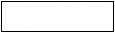 
12.2 Машиналарды, жабдықтарды және көлік құралдарын сатып алуға кеткен шығындар 
Затраты на приобретение машин, оборудования и транспортных средств
12.2 Машиналарды, жабдықтарды және көлік құралдарын сатып алуға кеткен шығындар 
Затраты на приобретение машин, оборудования и транспортных средств
12.2 Машиналарды, жабдықтарды және көлік құралдарын сатып алуға кеткен шығындар 
Затраты на приобретение машин, оборудования и транспортных средств
12.2 Машиналарды, жабдықтарды және көлік құралдарын сатып алуға кеткен шығындар 
Затраты на приобретение машин, оборудования и транспортных средств
12.2 Машиналарды, жабдықтарды және көлік құралдарын сатып алуға кеткен шығындар 
Затраты на приобретение машин, оборудования и транспортных средств
12.2 Машиналарды, жабдықтарды және көлік құралдарын сатып алуға кеткен шығындар 
Затраты на приобретение машин, оборудования и транспортных средств
12.2 Машиналарды, жабдықтарды және көлік құралдарын сатып алуға кеткен шығындар 
Затраты на приобретение машин, оборудования и транспортных средств
12.2 Машиналарды, жабдықтарды және көлік құралдарын сатып алуға кеткен шығындар 
Затраты на приобретение машин, оборудования и транспортных средств
12.2 Машиналарды, жабдықтарды және көлік құралдарын сатып алуға кеткен шығындар 
Затраты на приобретение машин, оборудования и транспортных средств
12.2 Машиналарды, жабдықтарды және көлік құралдарын сатып алуға кеткен шығындар 
Затраты на приобретение машин, оборудования и транспортных средств
12.2 Машиналарды, жабдықтарды және көлік құралдарын сатып алуға кеткен шығындар 
Затраты на приобретение машин, оборудования и транспортных средств
12.2 Машиналарды, жабдықтарды және көлік құралдарын сатып алуға кеткен шығындар 
Затраты на приобретение машин, оборудования и транспортных средств
12.2 Машиналарды, жабдықтарды және көлік құралдарын сатып алуға кеткен шығындар 
Затраты на приобретение машин, оборудования и транспортных средств
12.2 Машиналарды, жабдықтарды және көлік құралдарын сатып алуға кеткен шығындар 
Затраты на приобретение машин, оборудования и транспортных средств
12.2 Машиналарды, жабдықтарды және көлік құралдарын сатып алуға кеткен шығындар 
Затраты на приобретение машин, оборудования и транспортных средств
12.2 Машиналарды, жабдықтарды және көлік құралдарын сатып алуға кеткен шығындар 
Затраты на приобретение машин, оборудования и транспортных средств
12.2 Машиналарды, жабдықтарды және көлік құралдарын сатып алуға кеткен шығындар 
Затраты на приобретение машин, оборудования и транспортных средств
12.2 Машиналарды, жабдықтарды және көлік құралдарын сатып алуға кеткен шығындар 
Затраты на приобретение машин, оборудования и транспортных средств
12.2 Машиналарды, жабдықтарды және көлік құралдарын сатып алуға кеткен шығындар 
Затраты на приобретение машин, оборудования и транспортных средств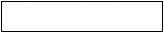 
13. Статистикалық нысанды толтыруға жұмсалған уақытты көрсетіңіз, сағатпен (қажеттiсiн қоршаңыз) 
Укажите время, затраченное на заполнение статистической формы, в часах (нужное обвести)
13. Статистикалық нысанды толтыруға жұмсалған уақытты көрсетіңіз, сағатпен (қажеттiсiн қоршаңыз) 
Укажите время, затраченное на заполнение статистической формы, в часах (нужное обвести)
13. Статистикалық нысанды толтыруға жұмсалған уақытты көрсетіңіз, сағатпен (қажеттiсiн қоршаңыз) 
Укажите время, затраченное на заполнение статистической формы, в часах (нужное обвести)
13. Статистикалық нысанды толтыруға жұмсалған уақытты көрсетіңіз, сағатпен (қажеттiсiн қоршаңыз) 
Укажите время, затраченное на заполнение статистической формы, в часах (нужное обвести)
13. Статистикалық нысанды толтыруға жұмсалған уақытты көрсетіңіз, сағатпен (қажеттiсiн қоршаңыз) 
Укажите время, затраченное на заполнение статистической формы, в часах (нужное обвести)
13. Статистикалық нысанды толтыруға жұмсалған уақытты көрсетіңіз, сағатпен (қажеттiсiн қоршаңыз) 
Укажите время, затраченное на заполнение статистической формы, в часах (нужное обвести)
13. Статистикалық нысанды толтыруға жұмсалған уақытты көрсетіңіз, сағатпен (қажеттiсiн қоршаңыз) 
Укажите время, затраченное на заполнение статистической формы, в часах (нужное обвести)
13. Статистикалық нысанды толтыруға жұмсалған уақытты көрсетіңіз, сағатпен (қажеттiсiн қоршаңыз) 
Укажите время, затраченное на заполнение статистической формы, в часах (нужное обвести)
13. Статистикалық нысанды толтыруға жұмсалған уақытты көрсетіңіз, сағатпен (қажеттiсiн қоршаңыз) 
Укажите время, затраченное на заполнение статистической формы, в часах (нужное обвести)
13. Статистикалық нысанды толтыруға жұмсалған уақытты көрсетіңіз, сағатпен (қажеттiсiн қоршаңыз) 
Укажите время, затраченное на заполнение статистической формы, в часах (нужное обвести)
13. Статистикалық нысанды толтыруға жұмсалған уақытты көрсетіңіз, сағатпен (қажеттiсiн қоршаңыз) 
Укажите время, затраченное на заполнение статистической формы, в часах (нужное обвести)
13. Статистикалық нысанды толтыруға жұмсалған уақытты көрсетіңіз, сағатпен (қажеттiсiн қоршаңыз) 
Укажите время, затраченное на заполнение статистической формы, в часах (нужное обвести)
13. Статистикалық нысанды толтыруға жұмсалған уақытты көрсетіңіз, сағатпен (қажеттiсiн қоршаңыз) 
Укажите время, затраченное на заполнение статистической формы, в часах (нужное обвести)
13. Статистикалық нысанды толтыруға жұмсалған уақытты көрсетіңіз, сағатпен (қажеттiсiн қоршаңыз) 
Укажите время, затраченное на заполнение статистической формы, в часах (нужное обвести)
13. Статистикалық нысанды толтыруға жұмсалған уақытты көрсетіңіз, сағатпен (қажеттiсiн қоршаңыз) 
Укажите время, затраченное на заполнение статистической формы, в часах (нужное обвести)
13. Статистикалық нысанды толтыруға жұмсалған уақытты көрсетіңіз, сағатпен (қажеттiсiн қоршаңыз) 
Укажите время, затраченное на заполнение статистической формы, в часах (нужное обвести)
13. Статистикалық нысанды толтыруға жұмсалған уақытты көрсетіңіз, сағатпен (қажеттiсiн қоршаңыз) 
Укажите время, затраченное на заполнение статистической формы, в часах (нужное обвести)
13. Статистикалық нысанды толтыруға жұмсалған уақытты көрсетіңіз, сағатпен (қажеттiсiн қоршаңыз) 
Укажите время, затраченное на заполнение статистической формы, в часах (нужное обвести)
13. Статистикалық нысанды толтыруға жұмсалған уақытты көрсетіңіз, сағатпен (қажеттiсiн қоршаңыз) 
Укажите время, затраченное на заполнение статистической формы, в часах (нужное обвести)
13. Статистикалық нысанды толтыруға жұмсалған уақытты көрсетіңіз, сағатпен (қажеттiсiн қоршаңыз) 
Укажите время, затраченное на заполнение статистической формы, в часах (нужное обвести)
13. Статистикалық нысанды толтыруға жұмсалған уақытты көрсетіңіз, сағатпен (қажеттiсiн қоршаңыз) 
Укажите время, затраченное на заполнение статистической формы, в часах (нужное обвести)
13. Статистикалық нысанды толтыруға жұмсалған уақытты көрсетіңіз, сағатпен (қажеттiсiн қоршаңыз) 
Укажите время, затраченное на заполнение статистической формы, в часах (нужное обвести)
13. Статистикалық нысанды толтыруға жұмсалған уақытты көрсетіңіз, сағатпен (қажеттiсiн қоршаңыз) 
Укажите время, затраченное на заполнение статистической формы, в часах (нужное обвести)
13. Статистикалық нысанды толтыруға жұмсалған уақытты көрсетіңіз, сағатпен (қажеттiсiн қоршаңыз) 
Укажите время, затраченное на заполнение статистической формы, в часах (нужное обвести)
13. Статистикалық нысанды толтыруға жұмсалған уақытты көрсетіңіз, сағатпен (қажеттiсiн қоршаңыз) 
Укажите время, затраченное на заполнение статистической формы, в часах (нужное обвести)
13. Статистикалық нысанды толтыруға жұмсалған уақытты көрсетіңіз, сағатпен (қажеттiсiн қоршаңыз) 
Укажите время, затраченное на заполнение статистической формы, в часах (нужное обвести)
1 сағатқа дейiн
1 сағатқа дейiн
1 сағатқа дейiн
1 сағатқа дейiн
1 сағатқа дейiн
1 сағатқа дейiн
1 сағатқа дейiн
1 сағатқа дейiн
1 сағатқа дейiн
1 сағатқа дейiн
1 сағатқа дейiн
1-2
1-2
1-2
1-2
2-4
2-4
4-8
4-8
4-8
8-40
8-40
8-40
8-40
40 сағаттан артық
40 сағаттан артық
до 1 часа
до 1 часа
до 1 часа
до 1 часа
до 1 часа
до 1 часа
до 1 часа
до 1 часа
до 1 часа
до 1 часа
до 1 часа
1-2
1-2
1-2
1-2
2-4
2-4
4-8
4-8
4-8
8-40
8-40
8-40
8-40
более 40 часов
более 40 часов
Атауы
Наименование ________________________
_____________________________________
Атауы
Наименование ________________________
_____________________________________
Атауы
Наименование ________________________
_____________________________________
Атауы
Наименование ________________________
_____________________________________
Атауы
Наименование ________________________
_____________________________________
Атауы
Наименование ________________________
_____________________________________
Атауы
Наименование ________________________
_____________________________________
Атауы
Наименование ________________________
_____________________________________
Атауы
Наименование ________________________
_____________________________________
Атауы
Наименование ________________________
_____________________________________
Атауы
Наименование ________________________
_____________________________________
Атауы
Наименование ________________________
_____________________________________
Атауы
Наименование ________________________
_____________________________________
Атауы
Наименование ________________________
_____________________________________
Атауы
Наименование ________________________
_____________________________________
Атауы
Наименование ________________________
_____________________________________
Атауы
Наименование ________________________
_____________________________________
Атауы
Наименование ________________________
_____________________________________
Мекенжайы
Адрес _______________________________
_____________________________________
Мекенжайы
Адрес _______________________________
_____________________________________
Мекенжайы
Адрес _______________________________
_____________________________________
Мекенжайы
Адрес _______________________________
_____________________________________
Мекенжайы
Адрес _______________________________
_____________________________________
Мекенжайы
Адрес _______________________________
_____________________________________
Мекенжайы
Адрес _______________________________
_____________________________________
Мекенжайы
Адрес _______________________________
_____________________________________
Телефоны (респонденттің)
Телефоны (респонденттің)
Телефоны (респонденттің)
Телефоны (респонденттің)
Телефоны (респонденттің)
Телефоны (респонденттің)
Телефоны (респонденттің)
Телефоны (респонденттің)
Телефоны (респонденттің)
Телефоны (респонденттің)
Телефоны (респонденттің)
Телефоны (респонденттің)
Телефоны (респонденттің)
Телефоны (респонденттің)
Телефоны (респонденттің)
Телефоны (респонденттің)
Телефоны (респонденттің)
Телефоны (респонденттің)
Телефоны (респонденттің)
Телефоны (респонденттің)
Телефоны (респонденттің)
Телефон (респондента) ______________________________
Телефон (респондента) ______________________________
Телефон (респондента) ______________________________
Телефон (респондента) ______________________________
Телефон (респондента) ______________________________
Телефон (респондента) ______________________________
Телефон (респондента) ______________________________
Телефон (респондента) ______________________________
Телефон (респондента) ______________________________
Телефон (респондента) ______________________________
Телефон (респондента) ______________________________
Телефон (респондента) ______________________________
Телефон (респондента) ______________________________
Телефон (респондента) ______________________________
Телефон (респондента) ______________________________
Телефон (респондента) ______________________________
Телефон (респондента) ______________________________
Телефон (респондента) ______________________________
Телефон (респондента) ______________________________
Телефон (респондента) ______________________________
Телефон (респондента) ______________________________
____________________
____________________
____________________
____________________
____________________
стационарлық
стационарный
стационарлық
стационарный
стационарлық
стационарный
стационарлық
стационарный
стационарлық
стационарный
ұялы 
мобильный
ұялы 
мобильный
ұялы 
мобильный
ұялы 
мобильный
ұялы 
мобильный
Электрондық пошта мекенжайы (респонденттің)
Электрондық пошта мекенжайы (респонденттің)
Электрондық пошта мекенжайы (респонденттің)
Электрондық пошта мекенжайы (респонденттің)
Электрондық пошта мекенжайы (респонденттің)
Электрондық пошта мекенжайы (респонденттің)
Электрондық пошта мекенжайы (респонденттің)
Электрондық пошта мекенжайы (респонденттің)
Электрондық пошта мекенжайы (респонденттің)
Электрондық пошта мекенжайы (респонденттің)
Электрондық пошта мекенжайы (респонденттің)
Электрондық пошта мекенжайы (респонденттің)
Электрондық пошта мекенжайы (респонденттің)
Электрондық пошта мекенжайы (респонденттің)
Электрондық пошта мекенжайы (респонденттің)
Электрондық пошта мекенжайы (респонденттің)
Электрондық пошта мекенжайы (респонденттің)
Электрондық пошта мекенжайы (респонденттің)
Электрондық пошта мекенжайы (респонденттің)
Электрондық пошта мекенжайы (респонденттің)
Электрондық пошта мекенжайы (респонденттің)
Электрондық пошта мекенжайы (респонденттің)
Электрондық пошта мекенжайы (респонденттің)
Электрондық пошта мекенжайы (респонденттің)
Электрондық пошта мекенжайы (респонденттің)
Электрондық пошта мекенжайы (респонденттің)
Адрес электронной почты (респондента) __________________________________
Адрес электронной почты (респондента) __________________________________
Адрес электронной почты (респондента) __________________________________
Адрес электронной почты (респондента) __________________________________
Адрес электронной почты (респондента) __________________________________
Адрес электронной почты (респондента) __________________________________
Адрес электронной почты (респондента) __________________________________
Адрес электронной почты (респондента) __________________________________
Адрес электронной почты (респондента) __________________________________
Адрес электронной почты (респондента) __________________________________
Адрес электронной почты (респондента) __________________________________
Адрес электронной почты (респондента) __________________________________
Адрес электронной почты (респондента) __________________________________
Адрес электронной почты (респондента) __________________________________
Адрес электронной почты (респондента) __________________________________
Адрес электронной почты (респондента) __________________________________
Адрес электронной почты (респондента) __________________________________
Адрес электронной почты (респондента) __________________________________
Адрес электронной почты (респондента) __________________________________
Адрес электронной почты (респондента) __________________________________
Адрес электронной почты (респондента) __________________________________
Адрес электронной почты (респондента) __________________________________
Адрес электронной почты (респондента) __________________________________
Адрес электронной почты (респондента) __________________________________
Адрес электронной почты (респондента) __________________________________
Адрес электронной почты (респондента) __________________________________
Орындаушы
Орындаушы
Орындаушы
Орындаушы
Орындаушы
Орындаушы
Орындаушы
Орындаушы
Орындаушы
Орындаушы
Орындаушы
Орындаушы
Орындаушы
Орындаушы
Орындаушы
Орындаушы
Орындаушы
Орындаушы
Орындаушы
Орындаушы
Исполнитель ___________________________________
Исполнитель ___________________________________
Исполнитель ___________________________________
Исполнитель ___________________________________
Исполнитель ___________________________________
Исполнитель ___________________________________
Исполнитель ___________________________________
Исполнитель ___________________________________
Исполнитель ___________________________________
Исполнитель ___________________________________
Исполнитель ___________________________________
Исполнитель ___________________________________
Исполнитель ___________________________________
Исполнитель ___________________________________
Исполнитель ___________________________________
Исполнитель ___________________________________
Исполнитель ___________________________________
Исполнитель ___________________________________
Исполнитель ___________________________________
Исполнитель ___________________________________
_____________________________
_____________________________
_____________________________
_____________________________
_____________________________
_____________________________
тегі, аты және әкесінің аты (бар болған жағдайда) 
фамилия, имя и отчество (при его наличии)
тегі, аты және әкесінің аты (бар болған жағдайда) 
фамилия, имя и отчество (при его наличии)
тегі, аты және әкесінің аты (бар болған жағдайда) 
фамилия, имя и отчество (при его наличии)
тегі, аты және әкесінің аты (бар болған жағдайда) 
фамилия, имя и отчество (при его наличии)
тегі, аты және әкесінің аты (бар болған жағдайда) 
фамилия, имя и отчество (при его наличии)
тегі, аты және әкесінің аты (бар болған жағдайда) 
фамилия, имя и отчество (при его наличии)
тегі, аты және әкесінің аты (бар болған жағдайда) 
фамилия, имя и отчество (при его наличии)
тегі, аты және әкесінің аты (бар болған жағдайда) 
фамилия, имя и отчество (при его наличии)
тегі, аты және әкесінің аты (бар болған жағдайда) 
фамилия, имя и отчество (при его наличии)
тегі, аты және әкесінің аты (бар болған жағдайда) 
фамилия, имя и отчество (при его наличии)
тегі, аты және әкесінің аты (бар болған жағдайда) 
фамилия, имя и отчество (при его наличии)
тегі, аты және әкесінің аты (бар болған жағдайда) 
фамилия, имя и отчество (при его наличии)
тегі, аты және әкесінің аты (бар болған жағдайда) 
фамилия, имя и отчество (при его наличии)
тегі, аты және әкесінің аты (бар болған жағдайда) 
фамилия, имя и отчество (при его наличии)
қолы, телефоны (орындаушының)
подпись, телефон (исполнителя)
қолы, телефоны (орындаушының)
подпись, телефон (исполнителя)
қолы, телефоны (орындаушының)
подпись, телефон (исполнителя)
қолы, телефоны (орындаушының)
подпись, телефон (исполнителя)
қолы, телефоны (орындаушының)
подпись, телефон (исполнителя)
қолы, телефоны (орындаушының)
подпись, телефон (исполнителя)
Бас бухгалтер немесе оның 
міндетін атқарушы тұлға 
Главный бухгалтер или лицо,
Бас бухгалтер немесе оның 
міндетін атқарушы тұлға 
Главный бухгалтер или лицо,
Бас бухгалтер немесе оның 
міндетін атқарушы тұлға 
Главный бухгалтер или лицо,
Бас бухгалтер немесе оның 
міндетін атқарушы тұлға 
Главный бухгалтер или лицо,
Бас бухгалтер немесе оның 
міндетін атқарушы тұлға 
Главный бухгалтер или лицо,
Бас бухгалтер немесе оның 
міндетін атқарушы тұлға 
Главный бухгалтер или лицо,
Бас бухгалтер немесе оның 
міндетін атқарушы тұлға 
Главный бухгалтер или лицо,
Бас бухгалтер немесе оның 
міндетін атқарушы тұлға 
Главный бухгалтер или лицо,
Бас бухгалтер немесе оның 
міндетін атқарушы тұлға 
Главный бухгалтер или лицо,
Бас бухгалтер немесе оның 
міндетін атқарушы тұлға 
Главный бухгалтер или лицо,
Бас бухгалтер немесе оның 
міндетін атқарушы тұлға 
Главный бухгалтер или лицо,
Бас бухгалтер немесе оның 
міндетін атқарушы тұлға 
Главный бухгалтер или лицо,
Бас бухгалтер немесе оның 
міндетін атқарушы тұлға 
Главный бухгалтер или лицо,
Бас бухгалтер немесе оның 
міндетін атқарушы тұлға 
Главный бухгалтер или лицо,
Бас бухгалтер немесе оның 
міндетін атқарушы тұлға 
Главный бухгалтер или лицо,
Бас бухгалтер немесе оның 
міндетін атқарушы тұлға 
Главный бухгалтер или лицо,
Бас бухгалтер немесе оның 
міндетін атқарушы тұлға 
Главный бухгалтер или лицо,
Бас бухгалтер немесе оның 
міндетін атқарушы тұлға 
Главный бухгалтер или лицо,
Бас бухгалтер немесе оның 
міндетін атқарушы тұлға 
Главный бухгалтер или лицо,
Бас бухгалтер немесе оның 
міндетін атқарушы тұлға 
Главный бухгалтер или лицо,
Бас бухгалтер немесе оның 
міндетін атқарушы тұлға 
Главный бухгалтер или лицо,
Бас бухгалтер немесе оның 
міндетін атқарушы тұлға 
Главный бухгалтер или лицо,
Бас бухгалтер немесе оның 
міндетін атқарушы тұлға 
Главный бухгалтер или лицо,
исполняющее его обязанности ___________________________________
исполняющее его обязанности ___________________________________
исполняющее его обязанности ___________________________________
исполняющее его обязанности ___________________________________
исполняющее его обязанности ___________________________________
исполняющее его обязанности ___________________________________
исполняющее его обязанности ___________________________________
исполняющее его обязанности ___________________________________
исполняющее его обязанности ___________________________________
исполняющее его обязанности ___________________________________
исполняющее его обязанности ___________________________________
исполняющее его обязанности ___________________________________
исполняющее его обязанности ___________________________________
исполняющее его обязанности ___________________________________
исполняющее его обязанности ___________________________________
исполняющее его обязанности ___________________________________
исполняющее его обязанности ___________________________________
исполняющее его обязанности ___________________________________
исполняющее его обязанности ___________________________________
исполняющее его обязанности ___________________________________
исполняющее его обязанности ___________________________________
исполняющее его обязанности ___________________________________
исполняющее его обязанности ___________________________________
______________
______________
______________
тегі, аты және әкесінің аты (бар болған жағдайда)
фамилия, имя и отчество (при его наличии)
тегі, аты және әкесінің аты (бар болған жағдайда)
фамилия, имя и отчество (при его наличии)
тегі, аты және әкесінің аты (бар болған жағдайда)
фамилия, имя и отчество (при его наличии)
тегі, аты және әкесінің аты (бар болған жағдайда)
фамилия, имя и отчество (при его наличии)
тегі, аты және әкесінің аты (бар болған жағдайда)
фамилия, имя и отчество (при его наличии)
тегі, аты және әкесінің аты (бар болған жағдайда)
фамилия, имя и отчество (при его наличии)
тегі, аты және әкесінің аты (бар болған жағдайда)
фамилия, имя и отчество (при его наличии)
тегі, аты және әкесінің аты (бар болған жағдайда)
фамилия, имя и отчество (при его наличии)
тегі, аты және әкесінің аты (бар болған жағдайда)
фамилия, имя и отчество (при его наличии)
тегі, аты және әкесінің аты (бар болған жағдайда)
фамилия, имя и отчество (при его наличии)
тегі, аты және әкесінің аты (бар болған жағдайда)
фамилия, имя и отчество (при его наличии)
тегі, аты және әкесінің аты (бар болған жағдайда)
фамилия, имя и отчество (при его наличии)
тегі, аты және әкесінің аты (бар болған жағдайда)
фамилия, имя и отчество (при его наличии)
тегі, аты және әкесінің аты (бар болған жағдайда)
фамилия, имя и отчество (при его наличии)
тегі, аты және әкесінің аты (бар болған жағдайда)
фамилия, имя и отчество (при его наличии)
тегі, аты және әкесінің аты (бар болған жағдайда)
фамилия, имя и отчество (при его наличии)
қолы
подпись
қолы
подпись
қолы
подпись
Басшы немесе оның міндетін атқарушы тұлға
Руководитель или лицо, исполняющее его обязанности
Басшы немесе оның міндетін атқарушы тұлға
Руководитель или лицо, исполняющее его обязанности
Басшы немесе оның міндетін атқарушы тұлға
Руководитель или лицо, исполняющее его обязанности
Басшы немесе оның міндетін атқарушы тұлға
Руководитель или лицо, исполняющее его обязанности
Басшы немесе оның міндетін атқарушы тұлға
Руководитель или лицо, исполняющее его обязанности
Басшы немесе оның міндетін атқарушы тұлға
Руководитель или лицо, исполняющее его обязанности
Басшы немесе оның міндетін атқарушы тұлға
Руководитель или лицо, исполняющее его обязанности
Басшы немесе оның міндетін атқарушы тұлға
Руководитель или лицо, исполняющее его обязанности
Басшы немесе оның міндетін атқарушы тұлға
Руководитель или лицо, исполняющее его обязанности
Басшы немесе оның міндетін атқарушы тұлға
Руководитель или лицо, исполняющее его обязанности
Басшы немесе оның міндетін атқарушы тұлға
Руководитель или лицо, исполняющее его обязанности
Басшы немесе оның міндетін атқарушы тұлға
Руководитель или лицо, исполняющее его обязанности
Басшы немесе оның міндетін атқарушы тұлға
Руководитель или лицо, исполняющее его обязанности
Басшы немесе оның міндетін атқарушы тұлға
Руководитель или лицо, исполняющее его обязанности
Басшы немесе оның міндетін атқарушы тұлға
Руководитель или лицо, исполняющее его обязанности
Басшы немесе оның міндетін атқарушы тұлға
Руководитель или лицо, исполняющее его обязанности
Басшы немесе оның міндетін атқарушы тұлға
Руководитель или лицо, исполняющее его обязанности
Басшы немесе оның міндетін атқарушы тұлға
Руководитель или лицо, исполняющее его обязанности
Басшы немесе оның міндетін атқарушы тұлға
Руководитель или лицо, исполняющее его обязанности
Басшы немесе оның міндетін атқарушы тұлға
Руководитель или лицо, исполняющее его обязанности
Басшы немесе оның міндетін атқарушы тұлға
Руководитель или лицо, исполняющее его обязанности
Басшы немесе оның міндетін атқарушы тұлға
Руководитель или лицо, исполняющее его обязанности
Басшы немесе оның міндетін атқарушы тұлға
Руководитель или лицо, исполняющее его обязанности
___________________________________
___________________________________
___________________________________
___________________________________
___________________________________
___________________________________
___________________________________
___________________________________
___________________________________
___________________________________
___________________________________
___________________________________
___________________________________
___________________________________
___________________________________
___________________________________
___________________________________
___________________________________
___________________________________
___________________________________
___________________________________
___________________________________
___________________________________
______________
______________
______________
тегі, аты және әкесінің аты (бар болған жағдайда) 
фамилия, имя и отчество (при его наличии)
тегі, аты және әкесінің аты (бар болған жағдайда) 
фамилия, имя и отчество (при его наличии)
тегі, аты және әкесінің аты (бар болған жағдайда) 
фамилия, имя и отчество (при его наличии)
тегі, аты және әкесінің аты (бар болған жағдайда) 
фамилия, имя и отчество (при его наличии)
тегі, аты және әкесінің аты (бар болған жағдайда) 
фамилия, имя и отчество (при его наличии)
тегі, аты және әкесінің аты (бар болған жағдайда) 
фамилия, имя и отчество (при его наличии)
тегі, аты және әкесінің аты (бар болған жағдайда) 
фамилия, имя и отчество (при его наличии)
тегі, аты және әкесінің аты (бар болған жағдайда) 
фамилия, имя и отчество (при его наличии)
тегі, аты және әкесінің аты (бар болған жағдайда) 
фамилия, имя и отчество (при его наличии)
тегі, аты және әкесінің аты (бар болған жағдайда) 
фамилия, имя и отчество (при его наличии)
тегі, аты және әкесінің аты (бар болған жағдайда) 
фамилия, имя и отчество (при его наличии)
тегі, аты және әкесінің аты (бар болған жағдайда) 
фамилия, имя и отчество (при его наличии)
тегі, аты және әкесінің аты (бар болған жағдайда) 
фамилия, имя и отчество (при его наличии)
тегі, аты және әкесінің аты (бар болған жағдайда) 
фамилия, имя и отчество (при его наличии)
тегі, аты және әкесінің аты (бар болған жағдайда) 
фамилия, имя и отчество (при его наличии)
тегі, аты және әкесінің аты (бар болған жағдайда) 
фамилия, имя и отчество (при его наличии)
қолы
подпись
қолы
подпись
қолы
подписьПриложение 4
к приказу руководителя
от 10 ноября 2021 года № 29Приложение 10
к приказу Председателя
Комитета по статистике
Министерства национальной экономики
Республики Казахстан
от 4 февраля 2020 года № 16Приложение 5
к приказу руководителя
от 10 ноября 2021 года № 29Приложение 11
к приказу Председателя
Комитета по статистике
Министерства национальной экономики
Республики Казахстан
от 4 февраля 2020 года № 16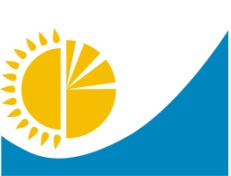 
Мемлекеттік статистика органдары құпиялылығына кепілдік береді
Конфиденциальность гарантируется органами государственной статистики
Жалпымемлекеттік статистикалық байқаудың статистикалық нысаны
Статистическая форма общегосударственного статистического наблюдения
Мемлекеттік статистика органдары құпиялылығына кепілдік береді
Конфиденциальность гарантируется органами государственной статистики
Жалпымемлекеттік статистикалық байқаудың статистикалық нысаны
Статистическая форма общегосударственного статистического наблюдения
Мемлекеттік статистика органдары құпиялылығына кепілдік береді
Конфиденциальность гарантируется органами государственной статистики
Жалпымемлекеттік статистикалық байқаудың статистикалық нысаны
Статистическая форма общегосударственного статистического наблюдения
Қазақстан Республикасы Ұлттық экономика министрлігініңСтатистика комитеті төрағасының2020 жылғы "4" ақпандағы № 16 бұйрығына 11-қосымша
Қазақстан Республикасы Ұлттық экономика министрлігініңСтатистика комитеті төрағасының2020 жылғы "4" ақпандағы № 16 бұйрығына 11-қосымша
Қазақстан Республикасы Ұлттық экономика министрлігініңСтатистика комитеті төрағасының2020 жылғы "4" ақпандағы № 16 бұйрығына 11-қосымша
Қазақстан Республикасы Ұлттық экономика министрлігініңСтатистика комитеті төрағасының2020 жылғы "4" ақпандағы № 16 бұйрығына 11-қосымша
Қазақстан Республикасы Ұлттық экономика министрлігініңСтатистика комитеті төрағасының2020 жылғы "4" ақпандағы № 16 бұйрығына 11-қосымша
Қазақстан Республикасы Ұлттық экономика министрлігініңСтатистика комитеті төрағасының2020 жылғы "4" ақпандағы № 16 бұйрығына 11-қосымша
Қазақстан Республикасы Ұлттық экономика министрлігініңСтатистика комитеті төрағасының2020 жылғы "4" ақпандағы № 16 бұйрығына 11-қосымша
Қазақстан Республикасы Ұлттық экономика министрлігініңСтатистика комитеті төрағасының2020 жылғы "4" ақпандағы № 16 бұйрығына 11-қосымша
Қазақстан Республикасы Ұлттық экономика министрлігініңСтатистика комитеті төрағасының2020 жылғы "4" ақпандағы № 16 бұйрығына 11-қосымша
Қазақстан Республикасы Ұлттық экономика министрлігініңСтатистика комитеті төрағасының2020 жылғы "4" ақпандағы № 16 бұйрығына 11-қосымша
Қазақстан Республикасы Ұлттық экономика министрлігініңСтатистика комитеті төрағасының2020 жылғы "4" ақпандағы № 16 бұйрығына 11-қосымша
Қазақстан Республикасы Ұлттық экономика министрлігініңСтатистика комитеті төрағасының2020 жылғы "4" ақпандағы № 16 бұйрығына 11-қосымша
Қазақстан Республикасы Ұлттық экономика министрлігініңСтатистика комитеті төрағасының2020 жылғы "4" ақпандағы № 16 бұйрығына 11-қосымша
Қазақстан Республикасы Ұлттық экономика министрлігініңСтатистика комитеті төрағасының2020 жылғы "4" ақпандағы № 16 бұйрығына 11-қосымша
Қазақстан Республикасы Ұлттық экономика министрлігініңСтатистика комитеті төрағасының2020 жылғы "4" ақпандағы № 16 бұйрығына 11-қосымша
Қазақстан Республикасы Ұлттық экономика министрлігініңСтатистика комитеті төрағасының2020 жылғы "4" ақпандағы № 16 бұйрығына 11-қосымша
Қазақстан Республикасы Ұлттық экономика министрлігініңСтатистика комитеті төрағасының2020 жылғы "4" ақпандағы № 16 бұйрығына 11-қосымша
Қазақстан Республикасы Ұлттық экономика министрлігініңСтатистика комитеті төрағасының2020 жылғы "4" ақпандағы № 16 бұйрығына 11-қосымша
Қазақстан Республикасы Ұлттық экономика министрлігініңСтатистика комитеті төрағасының2020 жылғы "4" ақпандағы № 16 бұйрығына 11-қосымша
Орындалған құрылыс жұмыстары (көрсетілетін қызметтер) туралы есеп
Отчет о выполненных строительных работах (услугах)
Орындалған құрылыс жұмыстары (көрсетілетін қызметтер) туралы есеп
Отчет о выполненных строительных работах (услугах)
Орындалған құрылыс жұмыстары (көрсетілетін қызметтер) туралы есеп
Отчет о выполненных строительных работах (услугах)
Орындалған құрылыс жұмыстары (көрсетілетін қызметтер) туралы есеп
Отчет о выполненных строительных работах (услугах)
Орындалған құрылыс жұмыстары (көрсетілетін қызметтер) туралы есеп
Отчет о выполненных строительных работах (услугах)
Орындалған құрылыс жұмыстары (көрсетілетін қызметтер) туралы есеп
Отчет о выполненных строительных работах (услугах)
Орындалған құрылыс жұмыстары (көрсетілетін қызметтер) туралы есеп
Отчет о выполненных строительных работах (услугах)
Орындалған құрылыс жұмыстары (көрсетілетін қызметтер) туралы есеп
Отчет о выполненных строительных работах (услугах)
Орындалған құрылыс жұмыстары (көрсетілетін қызметтер) туралы есеп
Отчет о выполненных строительных работах (услугах)
Орындалған құрылыс жұмыстары (көрсетілетін қызметтер) туралы есеп
Отчет о выполненных строительных работах (услугах)
Орындалған құрылыс жұмыстары (көрсетілетін қызметтер) туралы есеп
Отчет о выполненных строительных работах (услугах)
Орындалған құрылыс жұмыстары (көрсетілетін қызметтер) туралы есеп
Отчет о выполненных строительных работах (услугах)
Орындалған құрылыс жұмыстары (көрсетілетін қызметтер) туралы есеп
Отчет о выполненных строительных работах (услугах)
Орындалған құрылыс жұмыстары (көрсетілетін қызметтер) туралы есеп
Отчет о выполненных строительных работах (услугах)
Орындалған құрылыс жұмыстары (көрсетілетін қызметтер) туралы есеп
Отчет о выполненных строительных работах (услугах)
Орындалған құрылыс жұмыстары (көрсетілетін қызметтер) туралы есеп
Отчет о выполненных строительных работах (услугах)
Орындалған құрылыс жұмыстары (көрсетілетін қызметтер) туралы есеп
Отчет о выполненных строительных работах (услугах)
Орындалған құрылыс жұмыстары (көрсетілетін қызметтер) туралы есеп
Отчет о выполненных строительных работах (услугах)
Орындалған құрылыс жұмыстары (көрсетілетін қызметтер) туралы есеп
Отчет о выполненных строительных работах (услугах)
Орындалған құрылыс жұмыстары (көрсетілетін қызметтер) туралы есеп
Отчет о выполненных строительных работах (услугах)
Орындалған құрылыс жұмыстары (көрсетілетін қызметтер) туралы есеп
Отчет о выполненных строительных работах (услугах)
Орындалған құрылыс жұмыстары (көрсетілетін қызметтер) туралы есеп
Отчет о выполненных строительных работах (услугах)
Орындалған құрылыс жұмыстары (көрсетілетін қызметтер) туралы есеп
Отчет о выполненных строительных работах (услугах)
Индексі
Индекс
Индексі
Индекс
1-КС (шағын)
1-КС (малые)
1-КС (шағын)
1-КС (малые)
1-КС (шағын)
1-КС (малые)
1-КС (шағын)
1-КС (малые)
1-КС (шағын)
1-КС (малые)
1-КС (шағын)
1-КС (малые)
1-КС (шағын)
1-КС (малые)
1-КС (шағын)
1-КС (малые)
1-КС (шағын)
1-КС (малые)
1-КС (шағын)
1-КС (малые)
1-КС (шағын)
1-КС (малые)
тоқсандық
квартальная
есепті кезең
отчетный период
есепті кезең
отчетный период
есепті кезең
отчетный период
есепті кезең
отчетный период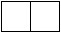 
тоқсан
квартал
тоқсан
квартал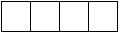 
жыл
год
Экономикалық қызмет түрлері жалпы жіктеуішінің 41-43-кодтарына сәйкес негізгі және қосалқы қызмет түрлері "Құрылыс" болып табылатын,жұмыс істейтіндер саны 100 адамға дейінгі заңды тұлғалар және (немесе) олардың құрылымдық және оқшауланған бөлімшелері ұсынады
Представляют юридические лица и (или) их структурные и обособленные подразделения с основным и вторичным видами деятельности"Строительство" согласно кодам Общего классификатора видов экономической деятельности 41-43 с численностью работающих до 100 человек
Экономикалық қызмет түрлері жалпы жіктеуішінің 41-43-кодтарына сәйкес негізгі және қосалқы қызмет түрлері "Құрылыс" болып табылатын,жұмыс істейтіндер саны 100 адамға дейінгі заңды тұлғалар және (немесе) олардың құрылымдық және оқшауланған бөлімшелері ұсынады
Представляют юридические лица и (или) их структурные и обособленные подразделения с основным и вторичным видами деятельности"Строительство" согласно кодам Общего классификатора видов экономической деятельности 41-43 с численностью работающих до 100 человек
Экономикалық қызмет түрлері жалпы жіктеуішінің 41-43-кодтарына сәйкес негізгі және қосалқы қызмет түрлері "Құрылыс" болып табылатын,жұмыс істейтіндер саны 100 адамға дейінгі заңды тұлғалар және (немесе) олардың құрылымдық және оқшауланған бөлімшелері ұсынады
Представляют юридические лица и (или) их структурные и обособленные подразделения с основным и вторичным видами деятельности"Строительство" согласно кодам Общего классификатора видов экономической деятельности 41-43 с численностью работающих до 100 человек
Экономикалық қызмет түрлері жалпы жіктеуішінің 41-43-кодтарына сәйкес негізгі және қосалқы қызмет түрлері "Құрылыс" болып табылатын,жұмыс істейтіндер саны 100 адамға дейінгі заңды тұлғалар және (немесе) олардың құрылымдық және оқшауланған бөлімшелері ұсынады
Представляют юридические лица и (или) их структурные и обособленные подразделения с основным и вторичным видами деятельности"Строительство" согласно кодам Общего классификатора видов экономической деятельности 41-43 с численностью работающих до 100 человек
Экономикалық қызмет түрлері жалпы жіктеуішінің 41-43-кодтарына сәйкес негізгі және қосалқы қызмет түрлері "Құрылыс" болып табылатын,жұмыс істейтіндер саны 100 адамға дейінгі заңды тұлғалар және (немесе) олардың құрылымдық және оқшауланған бөлімшелері ұсынады
Представляют юридические лица и (или) их структурные и обособленные подразделения с основным и вторичным видами деятельности"Строительство" согласно кодам Общего классификатора видов экономической деятельности 41-43 с численностью работающих до 100 человек
Экономикалық қызмет түрлері жалпы жіктеуішінің 41-43-кодтарына сәйкес негізгі және қосалқы қызмет түрлері "Құрылыс" болып табылатын,жұмыс істейтіндер саны 100 адамға дейінгі заңды тұлғалар және (немесе) олардың құрылымдық және оқшауланған бөлімшелері ұсынады
Представляют юридические лица и (или) их структурные и обособленные подразделения с основным и вторичным видами деятельности"Строительство" согласно кодам Общего классификатора видов экономической деятельности 41-43 с численностью работающих до 100 человек
Экономикалық қызмет түрлері жалпы жіктеуішінің 41-43-кодтарына сәйкес негізгі және қосалқы қызмет түрлері "Құрылыс" болып табылатын,жұмыс істейтіндер саны 100 адамға дейінгі заңды тұлғалар және (немесе) олардың құрылымдық және оқшауланған бөлімшелері ұсынады
Представляют юридические лица и (или) их структурные и обособленные подразделения с основным и вторичным видами деятельности"Строительство" согласно кодам Общего классификатора видов экономической деятельности 41-43 с численностью работающих до 100 человек
Экономикалық қызмет түрлері жалпы жіктеуішінің 41-43-кодтарына сәйкес негізгі және қосалқы қызмет түрлері "Құрылыс" болып табылатын,жұмыс істейтіндер саны 100 адамға дейінгі заңды тұлғалар және (немесе) олардың құрылымдық және оқшауланған бөлімшелері ұсынады
Представляют юридические лица и (или) их структурные и обособленные подразделения с основным и вторичным видами деятельности"Строительство" согласно кодам Общего классификатора видов экономической деятельности 41-43 с численностью работающих до 100 человек
Экономикалық қызмет түрлері жалпы жіктеуішінің 41-43-кодтарына сәйкес негізгі және қосалқы қызмет түрлері "Құрылыс" болып табылатын,жұмыс істейтіндер саны 100 адамға дейінгі заңды тұлғалар және (немесе) олардың құрылымдық және оқшауланған бөлімшелері ұсынады
Представляют юридические лица и (или) их структурные и обособленные подразделения с основным и вторичным видами деятельности"Строительство" согласно кодам Общего классификатора видов экономической деятельности 41-43 с численностью работающих до 100 человек
Экономикалық қызмет түрлері жалпы жіктеуішінің 41-43-кодтарына сәйкес негізгі және қосалқы қызмет түрлері "Құрылыс" болып табылатын,жұмыс істейтіндер саны 100 адамға дейінгі заңды тұлғалар және (немесе) олардың құрылымдық және оқшауланған бөлімшелері ұсынады
Представляют юридические лица и (или) их структурные и обособленные подразделения с основным и вторичным видами деятельности"Строительство" согласно кодам Общего классификатора видов экономической деятельности 41-43 с численностью работающих до 100 человек
Экономикалық қызмет түрлері жалпы жіктеуішінің 41-43-кодтарына сәйкес негізгі және қосалқы қызмет түрлері "Құрылыс" болып табылатын,жұмыс істейтіндер саны 100 адамға дейінгі заңды тұлғалар және (немесе) олардың құрылымдық және оқшауланған бөлімшелері ұсынады
Представляют юридические лица и (или) их структурные и обособленные подразделения с основным и вторичным видами деятельности"Строительство" согласно кодам Общего классификатора видов экономической деятельности 41-43 с численностью работающих до 100 человек
Экономикалық қызмет түрлері жалпы жіктеуішінің 41-43-кодтарына сәйкес негізгі және қосалқы қызмет түрлері "Құрылыс" болып табылатын,жұмыс істейтіндер саны 100 адамға дейінгі заңды тұлғалар және (немесе) олардың құрылымдық және оқшауланған бөлімшелері ұсынады
Представляют юридические лица и (или) их структурные и обособленные подразделения с основным и вторичным видами деятельности"Строительство" согласно кодам Общего классификатора видов экономической деятельности 41-43 с численностью работающих до 100 человек
Экономикалық қызмет түрлері жалпы жіктеуішінің 41-43-кодтарына сәйкес негізгі және қосалқы қызмет түрлері "Құрылыс" болып табылатын,жұмыс істейтіндер саны 100 адамға дейінгі заңды тұлғалар және (немесе) олардың құрылымдық және оқшауланған бөлімшелері ұсынады
Представляют юридические лица и (или) их структурные и обособленные подразделения с основным и вторичным видами деятельности"Строительство" согласно кодам Общего классификатора видов экономической деятельности 41-43 с численностью работающих до 100 человек
Экономикалық қызмет түрлері жалпы жіктеуішінің 41-43-кодтарына сәйкес негізгі және қосалқы қызмет түрлері "Құрылыс" болып табылатын,жұмыс істейтіндер саны 100 адамға дейінгі заңды тұлғалар және (немесе) олардың құрылымдық және оқшауланған бөлімшелері ұсынады
Представляют юридические лица и (или) их структурные и обособленные подразделения с основным и вторичным видами деятельности"Строительство" согласно кодам Общего классификатора видов экономической деятельности 41-43 с численностью работающих до 100 человек
Экономикалық қызмет түрлері жалпы жіктеуішінің 41-43-кодтарына сәйкес негізгі және қосалқы қызмет түрлері "Құрылыс" болып табылатын,жұмыс істейтіндер саны 100 адамға дейінгі заңды тұлғалар және (немесе) олардың құрылымдық және оқшауланған бөлімшелері ұсынады
Представляют юридические лица и (или) их структурные и обособленные подразделения с основным и вторичным видами деятельности"Строительство" согласно кодам Общего классификатора видов экономической деятельности 41-43 с численностью работающих до 100 человек
Экономикалық қызмет түрлері жалпы жіктеуішінің 41-43-кодтарына сәйкес негізгі және қосалқы қызмет түрлері "Құрылыс" болып табылатын,жұмыс істейтіндер саны 100 адамға дейінгі заңды тұлғалар және (немесе) олардың құрылымдық және оқшауланған бөлімшелері ұсынады
Представляют юридические лица и (или) их структурные и обособленные подразделения с основным и вторичным видами деятельности"Строительство" согласно кодам Общего классификатора видов экономической деятельности 41-43 с численностью работающих до 100 человек
Экономикалық қызмет түрлері жалпы жіктеуішінің 41-43-кодтарына сәйкес негізгі және қосалқы қызмет түрлері "Құрылыс" болып табылатын,жұмыс істейтіндер саны 100 адамға дейінгі заңды тұлғалар және (немесе) олардың құрылымдық және оқшауланған бөлімшелері ұсынады
Представляют юридические лица и (или) их структурные и обособленные подразделения с основным и вторичным видами деятельности"Строительство" согласно кодам Общего классификатора видов экономической деятельности 41-43 с численностью работающих до 100 человек
Экономикалық қызмет түрлері жалпы жіктеуішінің 41-43-кодтарына сәйкес негізгі және қосалқы қызмет түрлері "Құрылыс" болып табылатын,жұмыс істейтіндер саны 100 адамға дейінгі заңды тұлғалар және (немесе) олардың құрылымдық және оқшауланған бөлімшелері ұсынады
Представляют юридические лица и (или) их структурные и обособленные подразделения с основным и вторичным видами деятельности"Строительство" согласно кодам Общего классификатора видов экономической деятельности 41-43 с численностью работающих до 100 человек
Экономикалық қызмет түрлері жалпы жіктеуішінің 41-43-кодтарына сәйкес негізгі және қосалқы қызмет түрлері "Құрылыс" болып табылатын,жұмыс істейтіндер саны 100 адамға дейінгі заңды тұлғалар және (немесе) олардың құрылымдық және оқшауланған бөлімшелері ұсынады
Представляют юридические лица и (или) их структурные и обособленные подразделения с основным и вторичным видами деятельности"Строительство" согласно кодам Общего классификатора видов экономической деятельности 41-43 с численностью работающих до 100 человек
Экономикалық қызмет түрлері жалпы жіктеуішінің 41-43-кодтарына сәйкес негізгі және қосалқы қызмет түрлері "Құрылыс" болып табылатын,жұмыс істейтіндер саны 100 адамға дейінгі заңды тұлғалар және (немесе) олардың құрылымдық және оқшауланған бөлімшелері ұсынады
Представляют юридические лица и (или) их структурные и обособленные подразделения с основным и вторичным видами деятельности"Строительство" согласно кодам Общего классификатора видов экономической деятельности 41-43 с численностью работающих до 100 человек
Экономикалық қызмет түрлері жалпы жіктеуішінің 41-43-кодтарына сәйкес негізгі және қосалқы қызмет түрлері "Құрылыс" болып табылатын,жұмыс істейтіндер саны 100 адамға дейінгі заңды тұлғалар және (немесе) олардың құрылымдық және оқшауланған бөлімшелері ұсынады
Представляют юридические лица и (или) их структурные и обособленные подразделения с основным и вторичным видами деятельности"Строительство" согласно кодам Общего классификатора видов экономической деятельности 41-43 с численностью работающих до 100 человек
Экономикалық қызмет түрлері жалпы жіктеуішінің 41-43-кодтарына сәйкес негізгі және қосалқы қызмет түрлері "Құрылыс" болып табылатын,жұмыс істейтіндер саны 100 адамға дейінгі заңды тұлғалар және (немесе) олардың құрылымдық және оқшауланған бөлімшелері ұсынады
Представляют юридические лица и (или) их структурные и обособленные подразделения с основным и вторичным видами деятельности"Строительство" согласно кодам Общего классификатора видов экономической деятельности 41-43 с численностью работающих до 100 человек
Экономикалық қызмет түрлері жалпы жіктеуішінің 41-43-кодтарына сәйкес негізгі және қосалқы қызмет түрлері "Құрылыс" болып табылатын,жұмыс істейтіндер саны 100 адамға дейінгі заңды тұлғалар және (немесе) олардың құрылымдық және оқшауланған бөлімшелері ұсынады
Представляют юридические лица и (или) их структурные и обособленные подразделения с основным и вторичным видами деятельности"Строительство" согласно кодам Общего классификатора видов экономической деятельности 41-43 с численностью работающих до 100 человек
Ұсыну мерзімі – есепті кезеңнен кейінгі 4-күнге (қоса алғанда) дейін
Срок представления – до 4 числа (включительно) после отчетного периода
Ұсыну мерзімі – есепті кезеңнен кейінгі 4-күнге (қоса алғанда) дейін
Срок представления – до 4 числа (включительно) после отчетного периода
Ұсыну мерзімі – есепті кезеңнен кейінгі 4-күнге (қоса алғанда) дейін
Срок представления – до 4 числа (включительно) после отчетного периода
Ұсыну мерзімі – есепті кезеңнен кейінгі 4-күнге (қоса алғанда) дейін
Срок представления – до 4 числа (включительно) после отчетного периода
Ұсыну мерзімі – есепті кезеңнен кейінгі 4-күнге (қоса алғанда) дейін
Срок представления – до 4 числа (включительно) после отчетного периода
Ұсыну мерзімі – есепті кезеңнен кейінгі 4-күнге (қоса алғанда) дейін
Срок представления – до 4 числа (включительно) после отчетного периода
Ұсыну мерзімі – есепті кезеңнен кейінгі 4-күнге (қоса алғанда) дейін
Срок представления – до 4 числа (включительно) после отчетного периода
Ұсыну мерзімі – есепті кезеңнен кейінгі 4-күнге (қоса алғанда) дейін
Срок представления – до 4 числа (включительно) после отчетного периода
Ұсыну мерзімі – есепті кезеңнен кейінгі 4-күнге (қоса алғанда) дейін
Срок представления – до 4 числа (включительно) после отчетного периода
Ұсыну мерзімі – есепті кезеңнен кейінгі 4-күнге (қоса алғанда) дейін
Срок представления – до 4 числа (включительно) после отчетного периода
Ұсыну мерзімі – есепті кезеңнен кейінгі 4-күнге (қоса алғанда) дейін
Срок представления – до 4 числа (включительно) после отчетного периода
Ұсыну мерзімі – есепті кезеңнен кейінгі 4-күнге (қоса алғанда) дейін
Срок представления – до 4 числа (включительно) после отчетного периода
Ұсыну мерзімі – есепті кезеңнен кейінгі 4-күнге (қоса алғанда) дейін
Срок представления – до 4 числа (включительно) после отчетного периода
Ұсыну мерзімі – есепті кезеңнен кейінгі 4-күнге (қоса алғанда) дейін
Срок представления – до 4 числа (включительно) после отчетного периода
Ұсыну мерзімі – есепті кезеңнен кейінгі 4-күнге (қоса алғанда) дейін
Срок представления – до 4 числа (включительно) после отчетного периода
Ұсыну мерзімі – есепті кезеңнен кейінгі 4-күнге (қоса алғанда) дейін
Срок представления – до 4 числа (включительно) после отчетного периода
Ұсыну мерзімі – есепті кезеңнен кейінгі 4-күнге (қоса алғанда) дейін
Срок представления – до 4 числа (включительно) после отчетного периода
Ұсыну мерзімі – есепті кезеңнен кейінгі 4-күнге (қоса алғанда) дейін
Срок представления – до 4 числа (включительно) после отчетного периода
Ұсыну мерзімі – есепті кезеңнен кейінгі 4-күнге (қоса алғанда) дейін
Срок представления – до 4 числа (включительно) после отчетного периода
Ұсыну мерзімі – есепті кезеңнен кейінгі 4-күнге (қоса алғанда) дейін
Срок представления – до 4 числа (включительно) после отчетного периода
Ұсыну мерзімі – есепті кезеңнен кейінгі 4-күнге (қоса алғанда) дейін
Срок представления – до 4 числа (включительно) после отчетного периода
Ұсыну мерзімі – есепті кезеңнен кейінгі 4-күнге (қоса алғанда) дейін
Срок представления – до 4 числа (включительно) после отчетного периода
Ұсыну мерзімі – есепті кезеңнен кейінгі 4-күнге (қоса алғанда) дейін
Срок представления – до 4 числа (включительно) после отчетного периода
БСН коды
код БИН
БСН коды
код БИН
БСН коды
код БИН
БСН коды
код БИН
БСН коды
код БИН
БСН коды
код БИН
БСН коды
код БИН
БСН коды
код БИН
БСН коды
код БИН
БСН коды
код БИН
БСН коды
код БИН
БСН коды
код БИН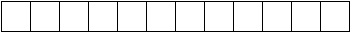 
1. Құрылыс жұмыстарының орындалу аумағын (облыс, қала, аудан, ауылдық округ, елді мекен) көрсетіңіз 
Укажите территорию (область, город, район, сельский округ, населенный пункт) выполнения строительных работ
1. Құрылыс жұмыстарының орындалу аумағын (облыс, қала, аудан, ауылдық округ, елді мекен) көрсетіңіз 
Укажите территорию (область, город, район, сельский округ, населенный пункт) выполнения строительных работ
1. Құрылыс жұмыстарының орындалу аумағын (облыс, қала, аудан, ауылдық округ, елді мекен) көрсетіңіз 
Укажите территорию (область, город, район, сельский округ, населенный пункт) выполнения строительных работ
1. Құрылыс жұмыстарының орындалу аумағын (облыс, қала, аудан, ауылдық округ, елді мекен) көрсетіңіз 
Укажите территорию (область, город, район, сельский округ, населенный пункт) выполнения строительных работ
1. Құрылыс жұмыстарының орындалу аумағын (облыс, қала, аудан, ауылдық округ, елді мекен) көрсетіңіз 
Укажите территорию (область, город, район, сельский округ, населенный пункт) выполнения строительных работ
1. Құрылыс жұмыстарының орындалу аумағын (облыс, қала, аудан, ауылдық округ, елді мекен) көрсетіңіз 
Укажите территорию (область, город, район, сельский округ, населенный пункт) выполнения строительных работ
1. Құрылыс жұмыстарының орындалу аумағын (облыс, қала, аудан, ауылдық округ, елді мекен) көрсетіңіз 
Укажите территорию (область, город, район, сельский округ, населенный пункт) выполнения строительных работ
1. Құрылыс жұмыстарының орындалу аумағын (облыс, қала, аудан, ауылдық округ, елді мекен) көрсетіңіз 
Укажите территорию (область, город, район, сельский округ, населенный пункт) выполнения строительных работ
1. Құрылыс жұмыстарының орындалу аумағын (облыс, қала, аудан, ауылдық округ, елді мекен) көрсетіңіз 
Укажите территорию (область, город, район, сельский округ, населенный пункт) выполнения строительных работ
1. Құрылыс жұмыстарының орындалу аумағын (облыс, қала, аудан, ауылдық округ, елді мекен) көрсетіңіз 
Укажите территорию (область, город, район, сельский округ, населенный пункт) выполнения строительных работ
1. Құрылыс жұмыстарының орындалу аумағын (облыс, қала, аудан, ауылдық округ, елді мекен) көрсетіңіз 
Укажите территорию (область, город, район, сельский округ, населенный пункт) выполнения строительных работ
1. Құрылыс жұмыстарының орындалу аумағын (облыс, қала, аудан, ауылдық округ, елді мекен) көрсетіңіз 
Укажите территорию (область, город, район, сельский округ, населенный пункт) выполнения строительных работ
1. Құрылыс жұмыстарының орындалу аумағын (облыс, қала, аудан, ауылдық округ, елді мекен) көрсетіңіз 
Укажите территорию (область, город, район, сельский округ, населенный пункт) выполнения строительных работ
1. Құрылыс жұмыстарының орындалу аумағын (облыс, қала, аудан, ауылдық округ, елді мекен) көрсетіңіз 
Укажите территорию (область, город, район, сельский округ, населенный пункт) выполнения строительных работ
1. Құрылыс жұмыстарының орындалу аумағын (облыс, қала, аудан, ауылдық округ, елді мекен) көрсетіңіз 
Укажите территорию (область, город, район, сельский округ, населенный пункт) выполнения строительных работ
1. Құрылыс жұмыстарының орындалу аумағын (облыс, қала, аудан, ауылдық округ, елді мекен) көрсетіңіз 
Укажите территорию (область, город, район, сельский округ, населенный пункт) выполнения строительных работ
1. Құрылыс жұмыстарының орындалу аумағын (облыс, қала, аудан, ауылдық округ, елді мекен) көрсетіңіз 
Укажите территорию (область, город, район, сельский округ, населенный пункт) выполнения строительных работ
1. Құрылыс жұмыстарының орындалу аумағын (облыс, қала, аудан, ауылдық округ, елді мекен) көрсетіңіз 
Укажите территорию (область, город, район, сельский округ, населенный пункт) выполнения строительных работ
1. Құрылыс жұмыстарының орындалу аумағын (облыс, қала, аудан, ауылдық округ, елді мекен) көрсетіңіз 
Укажите территорию (область, город, район, сельский округ, населенный пункт) выполнения строительных работ
1. Құрылыс жұмыстарының орындалу аумағын (облыс, қала, аудан, ауылдық округ, елді мекен) көрсетіңіз 
Укажите территорию (область, город, район, сельский округ, населенный пункт) выполнения строительных работ
1. Құрылыс жұмыстарының орындалу аумағын (облыс, қала, аудан, ауылдық округ, елді мекен) көрсетіңіз 
Укажите территорию (область, город, район, сельский округ, населенный пункт) выполнения строительных работ
1. Құрылыс жұмыстарының орындалу аумағын (облыс, қала, аудан, ауылдық округ, елді мекен) көрсетіңіз 
Укажите территорию (область, город, район, сельский округ, населенный пункт) выполнения строительных работ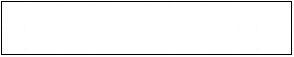 
1.1 Әкімшілік-аумақтық объектілер жіктеуішіне сәйкес аумақтың коды (респондент статистикалық нысандықағаз жеткізгіште ұсынған кезде аумақтық статистика органының тиісті қызметкері толтырады)
Код территории согласно Классификатору административно - территориальных объектов(заполняется соответствующим работником территориального органа статистики при представленииреспондентом статистической формы на бумажном носителе)
1.1 Әкімшілік-аумақтық объектілер жіктеуішіне сәйкес аумақтың коды (респондент статистикалық нысандықағаз жеткізгіште ұсынған кезде аумақтық статистика органының тиісті қызметкері толтырады)
Код территории согласно Классификатору административно - территориальных объектов(заполняется соответствующим работником территориального органа статистики при представленииреспондентом статистической формы на бумажном носителе)
1.1 Әкімшілік-аумақтық объектілер жіктеуішіне сәйкес аумақтың коды (респондент статистикалық нысандықағаз жеткізгіште ұсынған кезде аумақтық статистика органының тиісті қызметкері толтырады)
Код территории согласно Классификатору административно - территориальных объектов(заполняется соответствующим работником территориального органа статистики при представленииреспондентом статистической формы на бумажном носителе)
1.1 Әкімшілік-аумақтық объектілер жіктеуішіне сәйкес аумақтың коды (респондент статистикалық нысандықағаз жеткізгіште ұсынған кезде аумақтық статистика органының тиісті қызметкері толтырады)
Код территории согласно Классификатору административно - территориальных объектов(заполняется соответствующим работником территориального органа статистики при представленииреспондентом статистической формы на бумажном носителе)
1.1 Әкімшілік-аумақтық объектілер жіктеуішіне сәйкес аумақтың коды (респондент статистикалық нысандықағаз жеткізгіште ұсынған кезде аумақтық статистика органының тиісті қызметкері толтырады)
Код территории согласно Классификатору административно - территориальных объектов(заполняется соответствующим работником территориального органа статистики при представленииреспондентом статистической формы на бумажном носителе)
1.1 Әкімшілік-аумақтық объектілер жіктеуішіне сәйкес аумақтың коды (респондент статистикалық нысандықағаз жеткізгіште ұсынған кезде аумақтық статистика органының тиісті қызметкері толтырады)
Код территории согласно Классификатору административно - территориальных объектов(заполняется соответствующим работником территориального органа статистики при представленииреспондентом статистической формы на бумажном носителе)
1.1 Әкімшілік-аумақтық объектілер жіктеуішіне сәйкес аумақтың коды (респондент статистикалық нысандықағаз жеткізгіште ұсынған кезде аумақтық статистика органының тиісті қызметкері толтырады)
Код территории согласно Классификатору административно - территориальных объектов(заполняется соответствующим работником территориального органа статистики при представленииреспондентом статистической формы на бумажном носителе)
1.1 Әкімшілік-аумақтық объектілер жіктеуішіне сәйкес аумақтың коды (респондент статистикалық нысандықағаз жеткізгіште ұсынған кезде аумақтық статистика органының тиісті қызметкері толтырады)
Код территории согласно Классификатору административно - территориальных объектов(заполняется соответствующим работником территориального органа статистики при представленииреспондентом статистической формы на бумажном носителе)
1.1 Әкімшілік-аумақтық объектілер жіктеуішіне сәйкес аумақтың коды (респондент статистикалық нысандықағаз жеткізгіште ұсынған кезде аумақтық статистика органының тиісті қызметкері толтырады)
Код территории согласно Классификатору административно - территориальных объектов(заполняется соответствующим работником территориального органа статистики при представленииреспондентом статистической формы на бумажном носителе)
1.1 Әкімшілік-аумақтық объектілер жіктеуішіне сәйкес аумақтың коды (респондент статистикалық нысандықағаз жеткізгіште ұсынған кезде аумақтық статистика органының тиісті қызметкері толтырады)
Код территории согласно Классификатору административно - территориальных объектов(заполняется соответствующим работником территориального органа статистики при представленииреспондентом статистической формы на бумажном носителе)
1.1 Әкімшілік-аумақтық объектілер жіктеуішіне сәйкес аумақтың коды (респондент статистикалық нысандықағаз жеткізгіште ұсынған кезде аумақтық статистика органының тиісті қызметкері толтырады)
Код территории согласно Классификатору административно - территориальных объектов(заполняется соответствующим работником территориального органа статистики при представленииреспондентом статистической формы на бумажном носителе)
1.1 Әкімшілік-аумақтық объектілер жіктеуішіне сәйкес аумақтың коды (респондент статистикалық нысандықағаз жеткізгіште ұсынған кезде аумақтық статистика органының тиісті қызметкері толтырады)
Код территории согласно Классификатору административно - территориальных объектов(заполняется соответствующим работником территориального органа статистики при представленииреспондентом статистической формы на бумажном носителе)
1.1 Әкімшілік-аумақтық объектілер жіктеуішіне сәйкес аумақтың коды (респондент статистикалық нысандықағаз жеткізгіште ұсынған кезде аумақтық статистика органының тиісті қызметкері толтырады)
Код территории согласно Классификатору административно - территориальных объектов(заполняется соответствующим работником территориального органа статистики при представленииреспондентом статистической формы на бумажном носителе)
1.1 Әкімшілік-аумақтық объектілер жіктеуішіне сәйкес аумақтың коды (респондент статистикалық нысандықағаз жеткізгіште ұсынған кезде аумақтық статистика органының тиісті қызметкері толтырады)
Код территории согласно Классификатору административно - территориальных объектов(заполняется соответствующим работником территориального органа статистики при представленииреспондентом статистической формы на бумажном носителе)
1.1 Әкімшілік-аумақтық объектілер жіктеуішіне сәйкес аумақтың коды (респондент статистикалық нысандықағаз жеткізгіште ұсынған кезде аумақтық статистика органының тиісті қызметкері толтырады)
Код территории согласно Классификатору административно - территориальных объектов(заполняется соответствующим работником территориального органа статистики при представленииреспондентом статистической формы на бумажном носителе)
1.1 Әкімшілік-аумақтық объектілер жіктеуішіне сәйкес аумақтың коды (респондент статистикалық нысандықағаз жеткізгіште ұсынған кезде аумақтық статистика органының тиісті қызметкері толтырады)
Код территории согласно Классификатору административно - территориальных объектов(заполняется соответствующим работником территориального органа статистики при представленииреспондентом статистической формы на бумажном носителе)
1.1 Әкімшілік-аумақтық объектілер жіктеуішіне сәйкес аумақтың коды (респондент статистикалық нысандықағаз жеткізгіште ұсынған кезде аумақтық статистика органының тиісті қызметкері толтырады)
Код территории согласно Классификатору административно - территориальных объектов(заполняется соответствующим работником территориального органа статистики при представленииреспондентом статистической формы на бумажном носителе)
1.1 Әкімшілік-аумақтық объектілер жіктеуішіне сәйкес аумақтың коды (респондент статистикалық нысандықағаз жеткізгіште ұсынған кезде аумақтық статистика органының тиісті қызметкері толтырады)
Код территории согласно Классификатору административно - территориальных объектов(заполняется соответствующим работником территориального органа статистики при представленииреспондентом статистической формы на бумажном носителе)
1.1 Әкімшілік-аумақтық объектілер жіктеуішіне сәйкес аумақтың коды (респондент статистикалық нысандықағаз жеткізгіште ұсынған кезде аумақтық статистика органының тиісті қызметкері толтырады)
Код территории согласно Классификатору административно - территориальных объектов(заполняется соответствующим работником территориального органа статистики при представленииреспондентом статистической формы на бумажном носителе)
1.1 Әкімшілік-аумақтық объектілер жіктеуішіне сәйкес аумақтың коды (респондент статистикалық нысандықағаз жеткізгіште ұсынған кезде аумақтық статистика органының тиісті қызметкері толтырады)
Код территории согласно Классификатору административно - территориальных объектов(заполняется соответствующим работником территориального органа статистики при представленииреспондентом статистической формы на бумажном носителе)
1.1 Әкімшілік-аумақтық объектілер жіктеуішіне сәйкес аумақтың коды (респондент статистикалық нысандықағаз жеткізгіште ұсынған кезде аумақтық статистика органының тиісті қызметкері толтырады)
Код территории согласно Классификатору административно - территориальных объектов(заполняется соответствующим работником территориального органа статистики при представленииреспондентом статистической формы на бумажном носителе)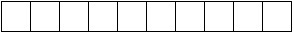 
2. Орындалған құрылыс жұмыстарының (көрсетілген қызметтердің) көлемі туралы деректерді көрсетіңіз, мың теңгеде
Укажите данные об объемах выполненных строительных работ (услуг), в тысячах тенге
2. Орындалған құрылыс жұмыстарының (көрсетілген қызметтердің) көлемі туралы деректерді көрсетіңіз, мың теңгеде
Укажите данные об объемах выполненных строительных работ (услуг), в тысячах тенге
2. Орындалған құрылыс жұмыстарының (көрсетілген қызметтердің) көлемі туралы деректерді көрсетіңіз, мың теңгеде
Укажите данные об объемах выполненных строительных работ (услуг), в тысячах тенге
2. Орындалған құрылыс жұмыстарының (көрсетілген қызметтердің) көлемі туралы деректерді көрсетіңіз, мың теңгеде
Укажите данные об объемах выполненных строительных работ (услуг), в тысячах тенге
2. Орындалған құрылыс жұмыстарының (көрсетілген қызметтердің) көлемі туралы деректерді көрсетіңіз, мың теңгеде
Укажите данные об объемах выполненных строительных работ (услуг), в тысячах тенге
2. Орындалған құрылыс жұмыстарының (көрсетілген қызметтердің) көлемі туралы деректерді көрсетіңіз, мың теңгеде
Укажите данные об объемах выполненных строительных работ (услуг), в тысячах тенге
2. Орындалған құрылыс жұмыстарының (көрсетілген қызметтердің) көлемі туралы деректерді көрсетіңіз, мың теңгеде
Укажите данные об объемах выполненных строительных работ (услуг), в тысячах тенге
2. Орындалған құрылыс жұмыстарының (көрсетілген қызметтердің) көлемі туралы деректерді көрсетіңіз, мың теңгеде
Укажите данные об объемах выполненных строительных работ (услуг), в тысячах тенге
2. Орындалған құрылыс жұмыстарының (көрсетілген қызметтердің) көлемі туралы деректерді көрсетіңіз, мың теңгеде
Укажите данные об объемах выполненных строительных работ (услуг), в тысячах тенге
2. Орындалған құрылыс жұмыстарының (көрсетілген қызметтердің) көлемі туралы деректерді көрсетіңіз, мың теңгеде
Укажите данные об объемах выполненных строительных работ (услуг), в тысячах тенге
2. Орындалған құрылыс жұмыстарының (көрсетілген қызметтердің) көлемі туралы деректерді көрсетіңіз, мың теңгеде
Укажите данные об объемах выполненных строительных работ (услуг), в тысячах тенге
2. Орындалған құрылыс жұмыстарының (көрсетілген қызметтердің) көлемі туралы деректерді көрсетіңіз, мың теңгеде
Укажите данные об объемах выполненных строительных работ (услуг), в тысячах тенге
2. Орындалған құрылыс жұмыстарының (көрсетілген қызметтердің) көлемі туралы деректерді көрсетіңіз, мың теңгеде
Укажите данные об объемах выполненных строительных работ (услуг), в тысячах тенге
2. Орындалған құрылыс жұмыстарының (көрсетілген қызметтердің) көлемі туралы деректерді көрсетіңіз, мың теңгеде
Укажите данные об объемах выполненных строительных работ (услуг), в тысячах тенге
2. Орындалған құрылыс жұмыстарының (көрсетілген қызметтердің) көлемі туралы деректерді көрсетіңіз, мың теңгеде
Укажите данные об объемах выполненных строительных работ (услуг), в тысячах тенге
2. Орындалған құрылыс жұмыстарының (көрсетілген қызметтердің) көлемі туралы деректерді көрсетіңіз, мың теңгеде
Укажите данные об объемах выполненных строительных работ (услуг), в тысячах тенге
2. Орындалған құрылыс жұмыстарының (көрсетілген қызметтердің) көлемі туралы деректерді көрсетіңіз, мың теңгеде
Укажите данные об объемах выполненных строительных работ (услуг), в тысячах тенге
2. Орындалған құрылыс жұмыстарының (көрсетілген қызметтердің) көлемі туралы деректерді көрсетіңіз, мың теңгеде
Укажите данные об объемах выполненных строительных работ (услуг), в тысячах тенге
2. Орындалған құрылыс жұмыстарының (көрсетілген қызметтердің) көлемі туралы деректерді көрсетіңіз, мың теңгеде
Укажите данные об объемах выполненных строительных работ (услуг), в тысячах тенге
2. Орындалған құрылыс жұмыстарының (көрсетілген қызметтердің) көлемі туралы деректерді көрсетіңіз, мың теңгеде
Укажите данные об объемах выполненных строительных работ (услуг), в тысячах тенге
2. Орындалған құрылыс жұмыстарының (көрсетілген қызметтердің) көлемі туралы деректерді көрсетіңіз, мың теңгеде
Укажите данные об объемах выполненных строительных работ (услуг), в тысячах тенге
2. Орындалған құрылыс жұмыстарының (көрсетілген қызметтердің) көлемі туралы деректерді көрсетіңіз, мың теңгеде
Укажите данные об объемах выполненных строительных работ (услуг), в тысячах тенге
2. Орындалған құрылыс жұмыстарының (көрсетілген қызметтердің) көлемі туралы деректерді көрсетіңіз, мың теңгеде
Укажите данные об объемах выполненных строительных работ (услуг), в тысячах тенге
Жолдар коды
Код строки
Жолдар коды
Код строки
Жолдар коды
Код строки
Жолдар коды
Код строки
Көрсеткіш атауы
Наименование показателя
Көрсеткіш атауы
Наименование показателя
Көрсеткіш атауы
Наименование показателя
Көрсеткіш атауы
Наименование показателя
Көрсеткіш атауы
Наименование показателя
Көрсеткіш атауы
Наименование показателя
Барлығы
Всего
Барлығы
Всего
Барлығы
Всего
Соның ішінде
В том числе 
Соның ішінде
В том числе 
Соның ішінде
В том числе 
Соның ішінде
В том числе 
Соның ішінде
В том числе 
Соның ішінде
В том числе 
Соның ішінде
В том числе 
Соның ішінде
В том числе 
Соның ішінде
В том числе 
Соның ішінде
В том числе 
Жолдар коды
Код строки
Жолдар коды
Код строки
Жолдар коды
Код строки
Жолдар коды
Код строки
Көрсеткіш атауы
Наименование показателя
Көрсеткіш атауы
Наименование показателя
Көрсеткіш атауы
Наименование показателя
Көрсеткіш атауы
Наименование показателя
Көрсеткіш атауы
Наименование показателя
Көрсеткіш атауы
Наименование показателя
Барлығы
Всего
Барлығы
Всего
Барлығы
Всего
құрылыс-монтаж жұмыстары
строительно-монтажные работы
құрылыс-монтаж жұмыстары
строительно-монтажные работы
құрылыс-монтаж жұмыстары
строительно-монтажные работы
күрделі жөндеу
капитальный ремонт
күрделі жөндеу
капитальный ремонт
ағымдағы жөндеу
текущий ремонт
ағымдағы жөндеу
текущий ремонт
ағымдағы жөндеу
текущий ремонт
ағымдағы жөндеу
текущий ремонт
ағымдағы жөндеу
текущий ремонт
А
А
А
А
Б
Б
Б
Б
Б
Б
1
1
1
2
2
2
3
3
4
4
4
4
4
1
1
1
1
Орындалған құрылыс жұмыстарының (көрсетілген қызметтердің) көлемі
Объем выполненных строительных работ (услуг)
Орындалған құрылыс жұмыстарының (көрсетілген қызметтердің) көлемі
Объем выполненных строительных работ (услуг)
Орындалған құрылыс жұмыстарының (көрсетілген қызметтердің) көлемі
Объем выполненных строительных работ (услуг)
Орындалған құрылыс жұмыстарының (көрсетілген қызметтердің) көлемі
Объем выполненных строительных работ (услуг)
Орындалған құрылыс жұмыстарының (көрсетілген қызметтердің) көлемі
Объем выполненных строительных работ (услуг)
Орындалған құрылыс жұмыстарының (көрсетілген қызметтердің) көлемі
Объем выполненных строительных работ (услуг)
соның ішінде:
в том числе:
соның ішінде:
в том числе:
соның ішінде:
в том числе:
соның ішінде:
в том числе:
соның ішінде:
в том числе:
соның ішінде:
в том числе:
х
х
х
х
х
х
х
х
х
х
х
х
х
1.1
1.1
1.1
1.1
тұрғын ғимараттар
жилые здания
тұрғын ғимараттар
жилые здания
тұрғын ғимараттар
жилые здания
тұрғын ғимараттар
жилые здания
тұрғын ғимараттар
жилые здания
тұрғын ғимараттар
жилые здания
1.2
1.2
1.2
1.2
тұрғын емес ғимараттар
нежилые здания
тұрғын емес ғимараттар
нежилые здания
тұрғын емес ғимараттар
нежилые здания
тұрғын емес ғимараттар
нежилые здания
тұрғын емес ғимараттар
нежилые здания
тұрғын емес ғимараттар
нежилые здания
1.3
1.3
1.3
1.3
ғимараттар
сооружения
ғимараттар
сооружения
ғимараттар
сооружения
ғимараттар
сооружения
ғимараттар
сооружения
ғимараттар
сооружения
1-жолдан:
Из строки 1:
1-жолдан:
Из строки 1:
1-жолдан:
Из строки 1:
1-жолдан:
Из строки 1:
1-жолдан:
Из строки 1:
1-жолдан:
Из строки 1:
х
х
х
х
х
х
х
х
х
х
х
х
х
2
2
2
2
Мұнай-газ секторында орындалған құрылыс жұмыстарының көлемі
Объем строительных работ, выполненных в нефтегазовом секторе:
Мұнай-газ секторында орындалған құрылыс жұмыстарының көлемі
Объем строительных работ, выполненных в нефтегазовом секторе:
Мұнай-газ секторында орындалған құрылыс жұмыстарының көлемі
Объем строительных работ, выполненных в нефтегазовом секторе:
Мұнай-газ секторында орындалған құрылыс жұмыстарының көлемі
Объем строительных работ, выполненных в нефтегазовом секторе:
Мұнай-газ секторында орындалған құрылыс жұмыстарының көлемі
Объем строительных работ, выполненных в нефтегазовом секторе:
Мұнай-газ секторында орындалған құрылыс жұмыстарының көлемі
Объем строительных работ, выполненных в нефтегазовом секторе:
2.1
2.1
2.1
2.1
магистральдық құбыржолдарды жүргізу бойынша құрылыс жұмыстары
работы строительные по прокладке трубопроводов магистральных
магистральдық құбыржолдарды жүргізу бойынша құрылыс жұмыстары
работы строительные по прокладке трубопроводов магистральных
магистральдық құбыржолдарды жүргізу бойынша құрылыс жұмыстары
работы строительные по прокладке трубопроводов магистральных
магистральдық құбыржолдарды жүргізу бойынша құрылыс жұмыстары
работы строительные по прокладке трубопроводов магистральных
магистральдық құбыржолдарды жүргізу бойынша құрылыс жұмыстары
работы строительные по прокладке трубопроводов магистральных
магистральдық құбыржолдарды жүргізу бойынша құрылыс жұмыстары
работы строительные по прокладке трубопроводов магистральных
2.2
2.2
2.2
2.2
қосалқы жұмыстарды қоса алғанда, жергілікті құбыржолдарды жүргізу бойынша құрылыс жұмыстары
работы строительные по прокладке трубопроводов местных, включая работы вспомогательные
қосалқы жұмыстарды қоса алғанда, жергілікті құбыржолдарды жүргізу бойынша құрылыс жұмыстары
работы строительные по прокладке трубопроводов местных, включая работы вспомогательные
қосалқы жұмыстарды қоса алғанда, жергілікті құбыржолдарды жүргізу бойынша құрылыс жұмыстары
работы строительные по прокладке трубопроводов местных, включая работы вспомогательные
қосалқы жұмыстарды қоса алғанда, жергілікті құбыржолдарды жүргізу бойынша құрылыс жұмыстары
работы строительные по прокладке трубопроводов местных, включая работы вспомогательные
қосалқы жұмыстарды қоса алғанда, жергілікті құбыржолдарды жүргізу бойынша құрылыс жұмыстары
работы строительные по прокладке трубопроводов местных, включая работы вспомогательные
қосалқы жұмыстарды қоса алғанда, жергілікті құбыржолдарды жүргізу бойынша құрылыс жұмыстары
работы строительные по прокладке трубопроводов местных, включая работы вспомогательные
2.3
2.3
2.3
2.3
өзге құрылыс жұмыстары (көрсетілетін қызметтер)
прочие строительные работы (услуги)
өзге құрылыс жұмыстары (көрсетілетін қызметтер)
прочие строительные работы (услуги)
өзге құрылыс жұмыстары (көрсетілетін қызметтер)
прочие строительные работы (услуги)
өзге құрылыс жұмыстары (көрсетілетін қызметтер)
прочие строительные работы (услуги)
өзге құрылыс жұмыстары (көрсетілетін қызметтер)
прочие строительные работы (услуги)
өзге құрылыс жұмыстары (көрсетілетін қызметтер)
прочие строительные работы (услуги)
3. ЭҚЖЖ1-ға сәйкес салынып жатқан объектілер түрлері бойынша орындалған құрылыс жұмыстарының (көрсетілген қызметтерінің) көлемі туралыдеректерді көрсетіңіз, мың теңгеде
Укажите данные об объемах выполненных строительных работ (услуг) по видам строящихся объектов в соответствии с ОКЭД1, в тысячах тенге
3. ЭҚЖЖ1-ға сәйкес салынып жатқан объектілер түрлері бойынша орындалған құрылыс жұмыстарының (көрсетілген қызметтерінің) көлемі туралыдеректерді көрсетіңіз, мың теңгеде
Укажите данные об объемах выполненных строительных работ (услуг) по видам строящихся объектов в соответствии с ОКЭД1, в тысячах тенге
3. ЭҚЖЖ1-ға сәйкес салынып жатқан объектілер түрлері бойынша орындалған құрылыс жұмыстарының (көрсетілген қызметтерінің) көлемі туралыдеректерді көрсетіңіз, мың теңгеде
Укажите данные об объемах выполненных строительных работ (услуг) по видам строящихся объектов в соответствии с ОКЭД1, в тысячах тенге
3. ЭҚЖЖ1-ға сәйкес салынып жатқан объектілер түрлері бойынша орындалған құрылыс жұмыстарының (көрсетілген қызметтерінің) көлемі туралыдеректерді көрсетіңіз, мың теңгеде
Укажите данные об объемах выполненных строительных работ (услуг) по видам строящихся объектов в соответствии с ОКЭД1, в тысячах тенге
3. ЭҚЖЖ1-ға сәйкес салынып жатқан объектілер түрлері бойынша орындалған құрылыс жұмыстарының (көрсетілген қызметтерінің) көлемі туралыдеректерді көрсетіңіз, мың теңгеде
Укажите данные об объемах выполненных строительных работ (услуг) по видам строящихся объектов в соответствии с ОКЭД1, в тысячах тенге
3. ЭҚЖЖ1-ға сәйкес салынып жатқан объектілер түрлері бойынша орындалған құрылыс жұмыстарының (көрсетілген қызметтерінің) көлемі туралыдеректерді көрсетіңіз, мың теңгеде
Укажите данные об объемах выполненных строительных работ (услуг) по видам строящихся объектов в соответствии с ОКЭД1, в тысячах тенге
3. ЭҚЖЖ1-ға сәйкес салынып жатқан объектілер түрлері бойынша орындалған құрылыс жұмыстарының (көрсетілген қызметтерінің) көлемі туралыдеректерді көрсетіңіз, мың теңгеде
Укажите данные об объемах выполненных строительных работ (услуг) по видам строящихся объектов в соответствии с ОКЭД1, в тысячах тенге
3. ЭҚЖЖ1-ға сәйкес салынып жатқан объектілер түрлері бойынша орындалған құрылыс жұмыстарының (көрсетілген қызметтерінің) көлемі туралыдеректерді көрсетіңіз, мың теңгеде
Укажите данные об объемах выполненных строительных работ (услуг) по видам строящихся объектов в соответствии с ОКЭД1, в тысячах тенге
3. ЭҚЖЖ1-ға сәйкес салынып жатқан объектілер түрлері бойынша орындалған құрылыс жұмыстарының (көрсетілген қызметтерінің) көлемі туралыдеректерді көрсетіңіз, мың теңгеде
Укажите данные об объемах выполненных строительных работ (услуг) по видам строящихся объектов в соответствии с ОКЭД1, в тысячах тенге
3. ЭҚЖЖ1-ға сәйкес салынып жатқан объектілер түрлері бойынша орындалған құрылыс жұмыстарының (көрсетілген қызметтерінің) көлемі туралыдеректерді көрсетіңіз, мың теңгеде
Укажите данные об объемах выполненных строительных работ (услуг) по видам строящихся объектов в соответствии с ОКЭД1, в тысячах тенге
3. ЭҚЖЖ1-ға сәйкес салынып жатқан объектілер түрлері бойынша орындалған құрылыс жұмыстарының (көрсетілген қызметтерінің) көлемі туралыдеректерді көрсетіңіз, мың теңгеде
Укажите данные об объемах выполненных строительных работ (услуг) по видам строящихся объектов в соответствии с ОКЭД1, в тысячах тенге
3. ЭҚЖЖ1-ға сәйкес салынып жатқан объектілер түрлері бойынша орындалған құрылыс жұмыстарының (көрсетілген қызметтерінің) көлемі туралыдеректерді көрсетіңіз, мың теңгеде
Укажите данные об объемах выполненных строительных работ (услуг) по видам строящихся объектов в соответствии с ОКЭД1, в тысячах тенге
3. ЭҚЖЖ1-ға сәйкес салынып жатқан объектілер түрлері бойынша орындалған құрылыс жұмыстарының (көрсетілген қызметтерінің) көлемі туралыдеректерді көрсетіңіз, мың теңгеде
Укажите данные об объемах выполненных строительных работ (услуг) по видам строящихся объектов в соответствии с ОКЭД1, в тысячах тенге
3. ЭҚЖЖ1-ға сәйкес салынып жатқан объектілер түрлері бойынша орындалған құрылыс жұмыстарының (көрсетілген қызметтерінің) көлемі туралыдеректерді көрсетіңіз, мың теңгеде
Укажите данные об объемах выполненных строительных работ (услуг) по видам строящихся объектов в соответствии с ОКЭД1, в тысячах тенге
3. ЭҚЖЖ1-ға сәйкес салынып жатқан объектілер түрлері бойынша орындалған құрылыс жұмыстарының (көрсетілген қызметтерінің) көлемі туралыдеректерді көрсетіңіз, мың теңгеде
Укажите данные об объемах выполненных строительных работ (услуг) по видам строящихся объектов в соответствии с ОКЭД1, в тысячах тенге
3. ЭҚЖЖ1-ға сәйкес салынып жатқан объектілер түрлері бойынша орындалған құрылыс жұмыстарының (көрсетілген қызметтерінің) көлемі туралыдеректерді көрсетіңіз, мың теңгеде
Укажите данные об объемах выполненных строительных работ (услуг) по видам строящихся объектов в соответствии с ОКЭД1, в тысячах тенге
3. ЭҚЖЖ1-ға сәйкес салынып жатқан объектілер түрлері бойынша орындалған құрылыс жұмыстарының (көрсетілген қызметтерінің) көлемі туралыдеректерді көрсетіңіз, мың теңгеде
Укажите данные об объемах выполненных строительных работ (услуг) по видам строящихся объектов в соответствии с ОКЭД1, в тысячах тенге
3. ЭҚЖЖ1-ға сәйкес салынып жатқан объектілер түрлері бойынша орындалған құрылыс жұмыстарының (көрсетілген қызметтерінің) көлемі туралыдеректерді көрсетіңіз, мың теңгеде
Укажите данные об объемах выполненных строительных работ (услуг) по видам строящихся объектов в соответствии с ОКЭД1, в тысячах тенге
3. ЭҚЖЖ1-ға сәйкес салынып жатқан объектілер түрлері бойынша орындалған құрылыс жұмыстарының (көрсетілген қызметтерінің) көлемі туралыдеректерді көрсетіңіз, мың теңгеде
Укажите данные об объемах выполненных строительных работ (услуг) по видам строящихся объектов в соответствии с ОКЭД1, в тысячах тенге
3. ЭҚЖЖ1-ға сәйкес салынып жатқан объектілер түрлері бойынша орындалған құрылыс жұмыстарының (көрсетілген қызметтерінің) көлемі туралыдеректерді көрсетіңіз, мың теңгеде
Укажите данные об объемах выполненных строительных работ (услуг) по видам строящихся объектов в соответствии с ОКЭД1, в тысячах тенге
3. ЭҚЖЖ1-ға сәйкес салынып жатқан объектілер түрлері бойынша орындалған құрылыс жұмыстарының (көрсетілген қызметтерінің) көлемі туралыдеректерді көрсетіңіз, мың теңгеде
Укажите данные об объемах выполненных строительных работ (услуг) по видам строящихся объектов в соответствии с ОКЭД1, в тысячах тенге
3. ЭҚЖЖ1-ға сәйкес салынып жатқан объектілер түрлері бойынша орындалған құрылыс жұмыстарының (көрсетілген қызметтерінің) көлемі туралыдеректерді көрсетіңіз, мың теңгеде
Укажите данные об объемах выполненных строительных работ (услуг) по видам строящихся объектов в соответствии с ОКЭД1, в тысячах тенге
3. ЭҚЖЖ1-ға сәйкес салынып жатқан объектілер түрлері бойынша орындалған құрылыс жұмыстарының (көрсетілген қызметтерінің) көлемі туралыдеректерді көрсетіңіз, мың теңгеде
Укажите данные об объемах выполненных строительных работ (услуг) по видам строящихся объектов в соответствии с ОКЭД1, в тысячах тенге
Көрсеткіш атауы
Наименование показателя
Көрсеткіш атауы
Наименование показателя
Көрсеткіш атауы
Наименование показателя
ЭҚЖЖ2 коды
Код ОКЭД2
ЭҚЖЖ2 коды
Код ОКЭД2
Барлығы
Всего
Соның ішінде салынып жатқан объектілер түрлері бойынша
В том числе по видам строящихся объектов
Соның ішінде салынып жатқан объектілер түрлері бойынша
В том числе по видам строящихся объектов
Соның ішінде салынып жатқан объектілер түрлері бойынша
В том числе по видам строящихся объектов
Соның ішінде салынып жатқан объектілер түрлері бойынша
В том числе по видам строящихся объектов
Соның ішінде салынып жатқан объектілер түрлері бойынша
В том числе по видам строящихся объектов
Соның ішінде салынып жатқан объектілер түрлері бойынша
В том числе по видам строящихся объектов
Соның ішінде салынып жатқан объектілер түрлері бойынша
В том числе по видам строящихся объектов
Соның ішінде салынып жатқан объектілер түрлері бойынша
В том числе по видам строящихся объектов
Соның ішінде салынып жатқан объектілер түрлері бойынша
В том числе по видам строящихся объектов
Соның ішінде салынып жатқан объектілер түрлері бойынша
В том числе по видам строящихся объектов
Соның ішінде салынып жатқан объектілер түрлері бойынша
В том числе по видам строящихся объектов
Соның ішінде салынып жатқан объектілер түрлері бойынша
В том числе по видам строящихся объектов
Соның ішінде салынып жатқан объектілер түрлері бойынша
В том числе по видам строящихся объектов
Соның ішінде салынып жатқан объектілер түрлері бойынша
В том числе по видам строящихся объектов
Соның ішінде салынып жатқан объектілер түрлері бойынша
В том числе по видам строящихся объектов
Соның ішінде салынып жатқан объектілер түрлері бойынша
В том числе по видам строящихся объектов
Соның ішінде салынып жатқан объектілер түрлері бойынша
В том числе по видам строящихся объектов
Көрсеткіш атауы
Наименование показателя
Көрсеткіш атауы
Наименование показателя
Көрсеткіш атауы
Наименование показателя
ЭҚЖЖ2 коды
Код ОКЭД2
ЭҚЖЖ2 коды
Код ОКЭД2
Барлығы
Всего
тұрғын ғимараттар
жилые здания
тұрғын емес ғимараттар
нежилые здания
тұрғын емес ғимараттар
нежилые здания
тұрғын емес ғимараттар
нежилые здания
тұрғын емес ғимараттар
нежилые здания
тұрғын емес ғимараттар
нежилые здания
тұрғын емес ғимараттар
нежилые здания
тұрғын емес ғимараттар
нежилые здания
тұрғын емес ғимараттар
нежилые здания
тұрғын емес ғимараттар
нежилые здания
тұрғын емес ғимараттар
нежилые здания
тұрғын емес ғимараттар
нежилые здания
тұрғын емес ғимараттар
нежилые здания
тұрғын емес ғимараттар
нежилые здания
тұрғын емес ғимараттар
нежилые здания
тұрғын емес ғимараттар
нежилые здания
тұрғын емес ғимараттар
нежилые здания
Көрсеткіш атауы
Наименование показателя
Көрсеткіш атауы
Наименование показателя
Көрсеткіш атауы
Наименование показателя
ЭҚЖЖ2 коды
Код ОКЭД2
ЭҚЖЖ2 коды
Код ОКЭД2
Барлығы
Всего
тұрғын ғимараттар
жилые здания
өнеркәсіптік
промышленные
сауда кәсіпорындарының
предприятий торговли
мәдени-ойын-сауық мақсатындағы
культурно-развлекательного назначения
мәдени-ойын-сауық мақсатындағы
культурно-развлекательного назначения
қонақүйлік, мейрамханалық және осыған ұқсас
гостиничные, ресторанные и аналогичные
қонақүйлік, мейрамханалық және осыған ұқсас
гостиничные, ресторанные и аналогичные
қонақүйлік, мейрамханалық және осыған ұқсас
гостиничные, ресторанные и аналогичные
қонақүйлік, мейрамханалық және осыған ұқсас
гостиничные, ресторанные и аналогичные
оқу орындарының
учебных заведений
оқу орындарының
учебных заведений
медициналық ұйымдардың
медицинских организаций
медициналық ұйымдардың
медицинских организаций
медициналық ұйымдардың
медицинских организаций
офистік
офисные
офистік
офисные
офистік
офисные
А
А
А
Б
Б
1
2
3
4
5
5
6
6
6
6
7
7
8
8
8
9
9
9
Барлығы
Всего
Барлығы
Всего
Барлығы
Всего
х
х
соның ішінде түрлері бойынша
в том числе по видам
соның ішінде түрлері бойынша
в том числе по видам
соның ішінде түрлері бойынша
в том числе по видам
Көрсеткіш атауы
Наименование показателя
Көрсеткіш атауы
Наименование показателя
Көрсеткіш атауы
Наименование показателя
ЭҚЖЖ коды
Код ОКЭД
Соның ішінде салынып жатқан объектілер түрлері бойынша
В том числе по видам строящихся объектов
Соның ішінде салынып жатқан объектілер түрлері бойынша
В том числе по видам строящихся объектов
Соның ішінде салынып жатқан объектілер түрлері бойынша
В том числе по видам строящихся объектов
Соның ішінде салынып жатқан объектілер түрлері бойынша
В том числе по видам строящихся объектов
Соның ішінде салынып жатқан объектілер түрлері бойынша
В том числе по видам строящихся объектов
Соның ішінде салынып жатқан объектілер түрлері бойынша
В том числе по видам строящихся объектов
Соның ішінде салынып жатқан объектілер түрлері бойынша
В том числе по видам строящихся объектов
Соның ішінде салынып жатқан объектілер түрлері бойынша
В том числе по видам строящихся объектов
Соның ішінде салынып жатқан объектілер түрлері бойынша
В том числе по видам строящихся объектов
Соның ішінде салынып жатқан объектілер түрлері бойынша
В том числе по видам строящихся объектов
Соның ішінде салынып жатқан объектілер түрлері бойынша
В том числе по видам строящихся объектов
Соның ішінде салынып жатқан объектілер түрлері бойынша
В том числе по видам строящихся объектов
Соның ішінде салынып жатқан объектілер түрлері бойынша
В том числе по видам строящихся объектов
Соның ішінде салынып жатқан объектілер түрлері бойынша
В том числе по видам строящихся объектов
Соның ішінде салынып жатқан объектілер түрлері бойынша
В том числе по видам строящихся объектов
Соның ішінде салынып жатқан объектілер түрлері бойынша
В том числе по видам строящихся объектов
Соның ішінде салынып жатқан объектілер түрлері бойынша
В том числе по видам строящихся объектов
Соның ішінде салынып жатқан объектілер түрлері бойынша
В том числе по видам строящихся объектов
Соның ішінде салынып жатқан объектілер түрлері бойынша
В том числе по видам строящихся объектов
Соның ішінде салынып жатқан объектілер түрлері бойынша
В том числе по видам строящихся объектов
Соның ішінде салынып жатқан объектілер түрлері бойынша
В том числе по видам строящихся объектов
Соның ішінде салынып жатқан объектілер түрлері бойынша
В том числе по видам строящихся объектов
Көрсеткіш атауы
Наименование показателя
Көрсеткіш атауы
Наименование показателя
Көрсеткіш атауы
Наименование показателя
ЭҚЖЖ коды
Код ОКЭД
тұрғын емес ғимараттар
нежилые здания
тұрғын емес ғимараттар
нежилые здания
тұрғын емес ғимараттар
нежилые здания
тұрғын емес ғимараттар
нежилые здания
тұрғын емес ғимараттар
нежилые здания
тұрғын емес ғимараттар
нежилые здания
имараттар
сооружения
имараттар
сооружения
имараттар
сооружения
имараттар
сооружения
имараттар
сооружения
имараттар
сооружения
имараттар
сооружения
имараттар
сооружения
имараттар
сооружения
имараттар
сооружения
имараттар
сооружения
имараттар
сооружения
имараттар
сооружения
имараттар
сооружения
имараттар
сооружения
имараттар
сооружения
Көрсеткіш атауы
Наименование показателя
Көрсеткіш атауы
Наименование показателя
Көрсеткіш атауы
Наименование показателя
ЭҚЖЖ коды
Код ОКЭД
көлік, байланыс және коммуникация
транспорта, связи и коммуникаций
көлік, байланыс және коммуникация
транспорта, связи и коммуникаций
ауыл шаруашылық
сельскохозяйственные
ауыл шаруашылық
сельскохозяйственные
өзге де тұрғын емес
прочие нежилые
өзге де тұрғын емес
прочие нежилые
спорт және демалыс орындарына арналған
для спорта и мест отдыха
спорт және демалыс орындарына арналған
для спорта и мест отдыха
кен өндіру және өңдеу өнеркәсібіне арналған
горнодобывающей и обрабатывающей промышленности
кен өндіру және өңдеу өнеркәсібіне арналған
горнодобывающей и обрабатывающей промышленности
кен өндіру және өңдеу өнеркәсібіне арналған
горнодобывающей и обрабатывающей промышленности
кен өндіру және өңдеу өнеркәсібіне арналған
горнодобывающей и обрабатывающей промышленности
кен өндіру және өңдеу өнеркәсібіне арналған
горнодобывающей и обрабатывающей промышленности
автомагистральдар (жер үстіндегілерден басқа), көшелер, жолдар
автомагистрали (кроме надземных), улицы, дороги
автомагистральдар (жер үстіндегілерден басқа), көшелер, жолдар
автомагистрали (кроме надземных), улицы, дороги
автомагистральдар (жер үстіндегілерден басқа), көшелер, жолдар
автомагистрали (кроме надземных), улицы, дороги
автомагистральдар (жер үстіндегілерден басқа), көшелер, жолдар
автомагистрали (кроме надземных), улицы, дороги
автомагистральдар (жер үстіндегілерден басқа), көшелер, жолдар
автомагистрали (кроме надземных), улицы, дороги
теміржолдары
железнодорожные пути
теміржолдары
железнодорожные пути
беріліс құрылғылары
передаточные устройства
өзге де
прочие
А
А
А
Б
10
10
11
11
12
12
13
13
14
14
14
14
14
15
15
15
15
15
16
16
17
18
Барлығы
Всего
Барлығы
Всего
Барлығы
Всего
х
соның ішінде түрлері бойынша
в том числе по видам
соның ішінде түрлері бойынша
в том числе по видам
соның ішінде түрлері бойынша
в том числе по видам
4. Статистикалық нысанды толтыруға жұмсалған уақытты көрсетіңіз, сағатпен (қажеттiсiн қоршаңыз) 
Укажите время, затраченное на заполнение статистической формы, в часах (нужное обвести)
4. Статистикалық нысанды толтыруға жұмсалған уақытты көрсетіңіз, сағатпен (қажеттiсiн қоршаңыз) 
Укажите время, затраченное на заполнение статистической формы, в часах (нужное обвести)
4. Статистикалық нысанды толтыруға жұмсалған уақытты көрсетіңіз, сағатпен (қажеттiсiн қоршаңыз) 
Укажите время, затраченное на заполнение статистической формы, в часах (нужное обвести)
4. Статистикалық нысанды толтыруға жұмсалған уақытты көрсетіңіз, сағатпен (қажеттiсiн қоршаңыз) 
Укажите время, затраченное на заполнение статистической формы, в часах (нужное обвести)
4. Статистикалық нысанды толтыруға жұмсалған уақытты көрсетіңіз, сағатпен (қажеттiсiн қоршаңыз) 
Укажите время, затраченное на заполнение статистической формы, в часах (нужное обвести)
4. Статистикалық нысанды толтыруға жұмсалған уақытты көрсетіңіз, сағатпен (қажеттiсiн қоршаңыз) 
Укажите время, затраченное на заполнение статистической формы, в часах (нужное обвести)
4. Статистикалық нысанды толтыруға жұмсалған уақытты көрсетіңіз, сағатпен (қажеттiсiн қоршаңыз) 
Укажите время, затраченное на заполнение статистической формы, в часах (нужное обвести)
4. Статистикалық нысанды толтыруға жұмсалған уақытты көрсетіңіз, сағатпен (қажеттiсiн қоршаңыз) 
Укажите время, затраченное на заполнение статистической формы, в часах (нужное обвести)
4. Статистикалық нысанды толтыруға жұмсалған уақытты көрсетіңіз, сағатпен (қажеттiсiн қоршаңыз) 
Укажите время, затраченное на заполнение статистической формы, в часах (нужное обвести)
4. Статистикалық нысанды толтыруға жұмсалған уақытты көрсетіңіз, сағатпен (қажеттiсiн қоршаңыз) 
Укажите время, затраченное на заполнение статистической формы, в часах (нужное обвести)
4. Статистикалық нысанды толтыруға жұмсалған уақытты көрсетіңіз, сағатпен (қажеттiсiн қоршаңыз) 
Укажите время, затраченное на заполнение статистической формы, в часах (нужное обвести)
4. Статистикалық нысанды толтыруға жұмсалған уақытты көрсетіңіз, сағатпен (қажеттiсiн қоршаңыз) 
Укажите время, затраченное на заполнение статистической формы, в часах (нужное обвести)
4. Статистикалық нысанды толтыруға жұмсалған уақытты көрсетіңіз, сағатпен (қажеттiсiн қоршаңыз) 
Укажите время, затраченное на заполнение статистической формы, в часах (нужное обвести)
4. Статистикалық нысанды толтыруға жұмсалған уақытты көрсетіңіз, сағатпен (қажеттiсiн қоршаңыз) 
Укажите время, затраченное на заполнение статистической формы, в часах (нужное обвести)
4. Статистикалық нысанды толтыруға жұмсалған уақытты көрсетіңіз, сағатпен (қажеттiсiн қоршаңыз) 
Укажите время, затраченное на заполнение статистической формы, в часах (нужное обвести)
4. Статистикалық нысанды толтыруға жұмсалған уақытты көрсетіңіз, сағатпен (қажеттiсiн қоршаңыз) 
Укажите время, затраченное на заполнение статистической формы, в часах (нужное обвести)
4. Статистикалық нысанды толтыруға жұмсалған уақытты көрсетіңіз, сағатпен (қажеттiсiн қоршаңыз) 
Укажите время, затраченное на заполнение статистической формы, в часах (нужное обвести)
4. Статистикалық нысанды толтыруға жұмсалған уақытты көрсетіңіз, сағатпен (қажеттiсiн қоршаңыз) 
Укажите время, затраченное на заполнение статистической формы, в часах (нужное обвести)
4. Статистикалық нысанды толтыруға жұмсалған уақытты көрсетіңіз, сағатпен (қажеттiсiн қоршаңыз) 
Укажите время, затраченное на заполнение статистической формы, в часах (нужное обвести)
4. Статистикалық нысанды толтыруға жұмсалған уақытты көрсетіңіз, сағатпен (қажеттiсiн қоршаңыз) 
Укажите время, затраченное на заполнение статистической формы, в часах (нужное обвести)
4. Статистикалық нысанды толтыруға жұмсалған уақытты көрсетіңіз, сағатпен (қажеттiсiн қоршаңыз) 
Укажите время, затраченное на заполнение статистической формы, в часах (нужное обвести)
4. Статистикалық нысанды толтыруға жұмсалған уақытты көрсетіңіз, сағатпен (қажеттiсiн қоршаңыз) 
Укажите время, затраченное на заполнение статистической формы, в часах (нужное обвести)
4. Статистикалық нысанды толтыруға жұмсалған уақытты көрсетіңіз, сағатпен (қажеттiсiн қоршаңыз) 
Укажите время, затраченное на заполнение статистической формы, в часах (нужное обвести)
4. Статистикалық нысанды толтыруға жұмсалған уақытты көрсетіңіз, сағатпен (қажеттiсiн қоршаңыз) 
Укажите время, затраченное на заполнение статистической формы, в часах (нужное обвести)
4. Статистикалық нысанды толтыруға жұмсалған уақытты көрсетіңіз, сағатпен (қажеттiсiн қоршаңыз) 
Укажите время, затраченное на заполнение статистической формы, в часах (нужное обвести)
4. Статистикалық нысанды толтыруға жұмсалған уақытты көрсетіңіз, сағатпен (қажеттiсiн қоршаңыз) 
Укажите время, затраченное на заполнение статистической формы, в часах (нужное обвести)
1 сағатқа дейiн
1 сағатқа дейiн
1 сағатқа дейiн
1 сағатқа дейiн
1 сағатқа дейiн
1-2
1-2
1-2
1-2
2-4
2-4
2-4
2-4
4-8
4-8
4-8
4-8
4-8
8-40
8-40
8-40
8-40
8-40
40 сағаттан артық
40 сағаттан артық
40 сағаттан артық
до 1 часа
до 1 часа
до 1 часа
до 1 часа
до 1 часа
1-2
1-2
1-2
1-2
2-4
2-4
2-4
2-4
4-8
4-8
4-8
4-8
4-8
8-40
8-40
8-40
8-40
8-40
более 40 часов
более 40 часов
более 40 часов
Атауы
Наименование ___________________________________
Атауы
Наименование ___________________________________
Атауы
Наименование ___________________________________
Атауы
Наименование ___________________________________
Атауы
Наименование ___________________________________
Атауы
Наименование ___________________________________
Атауы
Наименование ___________________________________
Атауы
Наименование ___________________________________
Атауы
Наименование ___________________________________
Атауы
Наименование ___________________________________
Атауы
Наименование ___________________________________
Атауы
Наименование ___________________________________
Атауы
Наименование ___________________________________
Атауы
Наименование ___________________________________
Мекенжайы (респонденттің)
Адрес (респондента) ___________________________________
Мекенжайы (респонденттің)
Адрес (респондента) ___________________________________
Мекенжайы (респонденттің)
Адрес (респондента) ___________________________________
Мекенжайы (респонденттің)
Адрес (респондента) ___________________________________
Мекенжайы (респонденттің)
Адрес (респондента) ___________________________________
Мекенжайы (респонденттің)
Адрес (респондента) ___________________________________
Мекенжайы (респонденттің)
Адрес (респондента) ___________________________________
Мекенжайы (респонденттің)
Адрес (респондента) ___________________________________
Мекенжайы (респонденттің)
Адрес (респондента) ___________________________________
Мекенжайы (респонденттің)
Адрес (респондента) ___________________________________
Мекенжайы (респонденттің)
Адрес (респондента) ___________________________________
Мекенжайы (респонденттің)
Адрес (респондента) ___________________________________
Телефоны (респонденттің)
Телефоны (респонденттің)
Телефоны (респонденттің)
Телефоны (респонденттің)
Телефоны (респонденттің)
Телефоны (респонденттің)
Телефоны (респонденттің)
Телефоны (респонденттің)
Телефоны (респонденттің)
Телефоны (респонденттің)
Телефоны (респонденттің)
Телефоны (респонденттің)
Телефоны (респонденттің)
Телефоны (респонденттің)
Телефоны (респонденттің)
Телефоны (респонденттің)
Телефоны (респонденттің)
Телефоны (респонденттің)
Телефоны (респонденттің)
Телефон (респондента) ___________________________________
Телефон (респондента) ___________________________________
Телефон (респондента) ___________________________________
Телефон (респондента) ___________________________________
Телефон (респондента) ___________________________________
Телефон (респондента) ___________________________________
Телефон (респондента) ___________________________________
Телефон (респондента) ___________________________________
Телефон (респондента) ___________________________________
Телефон (респондента) ___________________________________
Телефон (респондента) ___________________________________
Телефон (респондента) ___________________________________
Телефон (респондента) ___________________________________
Телефон (респондента) ___________________________________
Телефон (респондента) ___________________________________
Телефон (респондента) ___________________________________
Телефон (респондента) ___________________________________
Телефон (респондента) ___________________________________
Телефон (респондента) ___________________________________
_______________________
_______________________
_______________________
_______________________
_______________________
_______________________
_______________________
стационарлық
стационарный
стационарлық
стационарный
стационарлық
стационарный
стационарлық
стационарный
ұялы
мобильный
ұялы
мобильный
ұялы
мобильный
ұялы
мобильный
ұялы
мобильный
ұялы
мобильный
ұялы
мобильный
Электрондық пошта мекенжайы (респонденттің) 
Адрес электронной почты (респондента) ________________________________________________
Электрондық пошта мекенжайы (респонденттің) 
Адрес электронной почты (респондента) ________________________________________________
Электрондық пошта мекенжайы (респонденттің) 
Адрес электронной почты (респондента) ________________________________________________
Электрондық пошта мекенжайы (респонденттің) 
Адрес электронной почты (респондента) ________________________________________________
Электрондық пошта мекенжайы (респонденттің) 
Адрес электронной почты (респондента) ________________________________________________
Электрондық пошта мекенжайы (респонденттің) 
Адрес электронной почты (респондента) ________________________________________________
Электрондық пошта мекенжайы (респонденттің) 
Адрес электронной почты (респондента) ________________________________________________
Электрондық пошта мекенжайы (респонденттің) 
Адрес электронной почты (респондента) ________________________________________________
Электрондық пошта мекенжайы (респонденттің) 
Адрес электронной почты (респондента) ________________________________________________
Электрондық пошта мекенжайы (респонденттің) 
Адрес электронной почты (респондента) ________________________________________________
Электрондық пошта мекенжайы (респонденттің) 
Адрес электронной почты (респондента) ________________________________________________
Электрондық пошта мекенжайы (респонденттің) 
Адрес электронной почты (респондента) ________________________________________________
Электрондық пошта мекенжайы (респонденттің) 
Адрес электронной почты (респондента) ________________________________________________
Электрондық пошта мекенжайы (респонденттің) 
Адрес электронной почты (респондента) ________________________________________________
Электрондық пошта мекенжайы (респонденттің) 
Адрес электронной почты (респондента) ________________________________________________
Электрондық пошта мекенжайы (респонденттің) 
Адрес электронной почты (респондента) ________________________________________________
Электрондық пошта мекенжайы (респонденттің) 
Адрес электронной почты (респондента) ________________________________________________
Электрондық пошта мекенжайы (респонденттің) 
Адрес электронной почты (респондента) ________________________________________________
Электрондық пошта мекенжайы (респонденттің) 
Адрес электронной почты (респондента) ________________________________________________
Электрондық пошта мекенжайы (респонденттің) 
Адрес электронной почты (респондента) ________________________________________________
Электрондық пошта мекенжайы (респонденттің) 
Адрес электронной почты (респондента) ________________________________________________
Электрондық пошта мекенжайы (респонденттің) 
Адрес электронной почты (респондента) ________________________________________________
Электрондық пошта мекенжайы (респонденттің) 
Адрес электронной почты (респондента) ________________________________________________
Электрондық пошта мекенжайы (респонденттің) 
Адрес электронной почты (респондента) ________________________________________________
Электрондық пошта мекенжайы (респонденттің) 
Адрес электронной почты (респондента) ________________________________________________
Электрондық пошта мекенжайы (респонденттің) 
Адрес электронной почты (респондента) ________________________________________________
Орындаушы
Орындаушы
Орындаушы
Орындаушы
Орындаушы
Орындаушы
Орындаушы
Орындаушы
Орындаушы
Орындаушы
Орындаушы
Орындаушы
Орындаушы
Орындаушы
Орындаушы
Орындаушы
Исполнитель __________________________________
Исполнитель __________________________________
Исполнитель __________________________________
Исполнитель __________________________________
Исполнитель __________________________________
Исполнитель __________________________________
Исполнитель __________________________________
Исполнитель __________________________________
Исполнитель __________________________________
Исполнитель __________________________________
Исполнитель __________________________________
Исполнитель __________________________________
Исполнитель __________________________________
Исполнитель __________________________________
Исполнитель __________________________________
Исполнитель __________________________________
______________________________
______________________________
______________________________
______________________________
______________________________
______________________________
______________________________
______________________________
______________________________
______________________________
тегі, аты және әкесінің аты (бар болған жағдайда) 
фамилия, имя и отчество (при его наличии)
тегі, аты және әкесінің аты (бар болған жағдайда) 
фамилия, имя и отчество (при его наличии)
тегі, аты және әкесінің аты (бар болған жағдайда) 
фамилия, имя и отчество (при его наличии)
тегі, аты және әкесінің аты (бар болған жағдайда) 
фамилия, имя и отчество (при его наличии)
тегі, аты және әкесінің аты (бар болған жағдайда) 
фамилия, имя и отчество (при его наличии)
тегі, аты және әкесінің аты (бар болған жағдайда) 
фамилия, имя и отчество (при его наличии)
тегі, аты және әкесінің аты (бар болған жағдайда) 
фамилия, имя и отчество (при его наличии)
тегі, аты және әкесінің аты (бар болған жағдайда) 
фамилия, имя и отчество (при его наличии)
тегі, аты және әкесінің аты (бар болған жағдайда) 
фамилия, имя и отчество (при его наличии)
тегі, аты және әкесінің аты (бар болған жағдайда) 
фамилия, имя и отчество (при его наличии)
тегі, аты және әкесінің аты (бар болған жағдайда) 
фамилия, имя и отчество (при его наличии)
тегі, аты және әкесінің аты (бар болған жағдайда) 
фамилия, имя и отчество (при его наличии)
тегі, аты және әкесінің аты (бар болған жағдайда) 
фамилия, имя и отчество (при его наличии)
тегі, аты және әкесінің аты (бар болған жағдайда) 
фамилия, имя и отчество (при его наличии)
қолы, телефоны (орындаушының) 
подпись, телефон (исполнителя)
қолы, телефоны (орындаушының) 
подпись, телефон (исполнителя)
қолы, телефоны (орындаушының) 
подпись, телефон (исполнителя)
қолы, телефоны (орындаушының) 
подпись, телефон (исполнителя)
қолы, телефоны (орындаушының) 
подпись, телефон (исполнителя)
қолы, телефоны (орындаушының) 
подпись, телефон (исполнителя)
қолы, телефоны (орындаушының) 
подпись, телефон (исполнителя)
қолы, телефоны (орындаушының) 
подпись, телефон (исполнителя)
қолы, телефоны (орындаушының) 
подпись, телефон (исполнителя)
қолы, телефоны (орындаушының) 
подпись, телефон (исполнителя)
Бас бухгалтер немесе оның міндетін атқарушы тұлғаГлавный бухгалтер или лицо, исполняющее его обязанности
Бас бухгалтер немесе оның міндетін атқарушы тұлғаГлавный бухгалтер или лицо, исполняющее его обязанности
Бас бухгалтер немесе оның міндетін атқарушы тұлғаГлавный бухгалтер или лицо, исполняющее его обязанности
Бас бухгалтер немесе оның міндетін атқарушы тұлғаГлавный бухгалтер или лицо, исполняющее его обязанности
Бас бухгалтер немесе оның міндетін атқарушы тұлғаГлавный бухгалтер или лицо, исполняющее его обязанности
Бас бухгалтер немесе оның міндетін атқарушы тұлғаГлавный бухгалтер или лицо, исполняющее его обязанности
Бас бухгалтер немесе оның міндетін атқарушы тұлғаГлавный бухгалтер или лицо, исполняющее его обязанности
Бас бухгалтер немесе оның міндетін атқарушы тұлғаГлавный бухгалтер или лицо, исполняющее его обязанности
Бас бухгалтер немесе оның міндетін атқарушы тұлғаГлавный бухгалтер или лицо, исполняющее его обязанности
Бас бухгалтер немесе оның міндетін атқарушы тұлғаГлавный бухгалтер или лицо, исполняющее его обязанности
Бас бухгалтер немесе оның міндетін атқарушы тұлғаГлавный бухгалтер или лицо, исполняющее его обязанности
Бас бухгалтер немесе оның міндетін атқарушы тұлғаГлавный бухгалтер или лицо, исполняющее его обязанности
Бас бухгалтер немесе оның міндетін атқарушы тұлғаГлавный бухгалтер или лицо, исполняющее его обязанности
Бас бухгалтер немесе оның міндетін атқарушы тұлғаГлавный бухгалтер или лицо, исполняющее его обязанности
Бас бухгалтер немесе оның міндетін атқарушы тұлғаГлавный бухгалтер или лицо, исполняющее его обязанности
Бас бухгалтер немесе оның міндетін атқарушы тұлғаГлавный бухгалтер или лицо, исполняющее его обязанности
Бас бухгалтер немесе оның міндетін атқарушы тұлғаГлавный бухгалтер или лицо, исполняющее его обязанности
Бас бухгалтер немесе оның міндетін атқарушы тұлғаГлавный бухгалтер или лицо, исполняющее его обязанности
Бас бухгалтер немесе оның міндетін атқарушы тұлғаГлавный бухгалтер или лицо, исполняющее его обязанности
Бас бухгалтер немесе оның міндетін атқарушы тұлғаГлавный бухгалтер или лицо, исполняющее его обязанности
Бас бухгалтер немесе оның міндетін атқарушы тұлғаГлавный бухгалтер или лицо, исполняющее его обязанности
_____________________________________
_____________________________________
_____________________________________
_____________________________________
_____________________________________
_____________________________________
_____________________________________
_____________________________________
_____________________________________
_____________________________________
_____________________________________
_____________________________________
_____________________________________
_____________________________________
_____________________________________
_____________________________________
_____________________________________
_____________________________________
_____________________________________
_____________________________________
_____________________________________
________________
________________
________________
________________
________________
тегі, аты және әкесінің аты (бар болған жағдайда) 
фамилия, имя и отчество (при его наличии)
тегі, аты және әкесінің аты (бар болған жағдайда) 
фамилия, имя и отчество (при его наличии)
тегі, аты және әкесінің аты (бар болған жағдайда) 
фамилия, имя и отчество (при его наличии)
тегі, аты және әкесінің аты (бар болған жағдайда) 
фамилия, имя и отчество (при его наличии)
тегі, аты және әкесінің аты (бар болған жағдайда) 
фамилия, имя и отчество (при его наличии)
тегі, аты және әкесінің аты (бар болған жағдайда) 
фамилия, имя и отчество (при его наличии)
тегі, аты және әкесінің аты (бар болған жағдайда) 
фамилия, имя и отчество (при его наличии)
тегі, аты және әкесінің аты (бар болған жағдайда) 
фамилия, имя и отчество (при его наличии)
тегі, аты және әкесінің аты (бар болған жағдайда) 
фамилия, имя и отчество (при его наличии)
тегі, аты және әкесінің аты (бар болған жағдайда) 
фамилия, имя и отчество (при его наличии)
тегі, аты және әкесінің аты (бар болған жағдайда) 
фамилия, имя и отчество (при его наличии)
тегі, аты және әкесінің аты (бар болған жағдайда) 
фамилия, имя и отчество (при его наличии)
тегі, аты және әкесінің аты (бар болған жағдайда) 
фамилия, имя и отчество (при его наличии)
тегі, аты және әкесінің аты (бар болған жағдайда) 
фамилия, имя и отчество (при его наличии)
тегі, аты және әкесінің аты (бар болған жағдайда) 
фамилия, имя и отчество (при его наличии)
тегі, аты және әкесінің аты (бар болған жағдайда) 
фамилия, имя и отчество (при его наличии)
тегі, аты және әкесінің аты (бар болған жағдайда) 
фамилия, имя и отчество (при его наличии)
тегі, аты және әкесінің аты (бар болған жағдайда) 
фамилия, имя и отчество (при его наличии)
қолы 
подпись
қолы 
подпись
қолы 
подпись
қолы 
подпись
қолы 
подпись
Басшы немесе оның міндетін атқарушы тұлға 
Руководитель или лицо, исполняющее его обязанности
Басшы немесе оның міндетін атқарушы тұлға 
Руководитель или лицо, исполняющее его обязанности
Басшы немесе оның міндетін атқарушы тұлға 
Руководитель или лицо, исполняющее его обязанности
Басшы немесе оның міндетін атқарушы тұлға 
Руководитель или лицо, исполняющее его обязанности
Басшы немесе оның міндетін атқарушы тұлға 
Руководитель или лицо, исполняющее его обязанности
Басшы немесе оның міндетін атқарушы тұлға 
Руководитель или лицо, исполняющее его обязанности
Басшы немесе оның міндетін атқарушы тұлға 
Руководитель или лицо, исполняющее его обязанности
Басшы немесе оның міндетін атқарушы тұлға 
Руководитель или лицо, исполняющее его обязанности
Басшы немесе оның міндетін атқарушы тұлға 
Руководитель или лицо, исполняющее его обязанности
Басшы немесе оның міндетін атқарушы тұлға 
Руководитель или лицо, исполняющее его обязанности
Басшы немесе оның міндетін атқарушы тұлға 
Руководитель или лицо, исполняющее его обязанности
Басшы немесе оның міндетін атқарушы тұлға 
Руководитель или лицо, исполняющее его обязанности
Басшы немесе оның міндетін атқарушы тұлға 
Руководитель или лицо, исполняющее его обязанности
Басшы немесе оның міндетін атқарушы тұлға 
Руководитель или лицо, исполняющее его обязанности
Басшы немесе оның міндетін атқарушы тұлға 
Руководитель или лицо, исполняющее его обязанности
Басшы немесе оның міндетін атқарушы тұлға 
Руководитель или лицо, исполняющее его обязанности
Басшы немесе оның міндетін атқарушы тұлға 
Руководитель или лицо, исполняющее его обязанности
Басшы немесе оның міндетін атқарушы тұлға 
Руководитель или лицо, исполняющее его обязанности
Басшы немесе оның міндетін атқарушы тұлға 
Руководитель или лицо, исполняющее его обязанности
Басшы немесе оның міндетін атқарушы тұлға 
Руководитель или лицо, исполняющее его обязанности
Басшы немесе оның міндетін атқарушы тұлға 
Руководитель или лицо, исполняющее его обязанности
_____________________________________
_____________________________________
_____________________________________
_____________________________________
_____________________________________
_____________________________________
_____________________________________
_____________________________________
_____________________________________
_____________________________________
_____________________________________
_____________________________________
_____________________________________
_____________________________________
_____________________________________
_____________________________________
_____________________________________
_____________________________________
_____________________________________
_____________________________________
_____________________________________
________________
________________
________________
________________
________________
тегі, аты және әкесінің аты (бар болған жағдайда) 
фамилия, имя и отчество (при его наличии)
тегі, аты және әкесінің аты (бар болған жағдайда) 
фамилия, имя и отчество (при его наличии)
тегі, аты және әкесінің аты (бар болған жағдайда) 
фамилия, имя и отчество (при его наличии)
тегі, аты және әкесінің аты (бар болған жағдайда) 
фамилия, имя и отчество (при его наличии)
тегі, аты және әкесінің аты (бар болған жағдайда) 
фамилия, имя и отчество (при его наличии)
тегі, аты және әкесінің аты (бар болған жағдайда) 
фамилия, имя и отчество (при его наличии)
тегі, аты және әкесінің аты (бар болған жағдайда) 
фамилия, имя и отчество (при его наличии)
тегі, аты және әкесінің аты (бар болған жағдайда) 
фамилия, имя и отчество (при его наличии)
тегі, аты және әкесінің аты (бар болған жағдайда) 
фамилия, имя и отчество (при его наличии)
тегі, аты және әкесінің аты (бар болған жағдайда) 
фамилия, имя и отчество (при его наличии)
тегі, аты және әкесінің аты (бар болған жағдайда) 
фамилия, имя и отчество (при его наличии)
тегі, аты және әкесінің аты (бар болған жағдайда) 
фамилия, имя и отчество (при его наличии)
тегі, аты және әкесінің аты (бар болған жағдайда) 
фамилия, имя и отчество (при его наличии)
тегі, аты және әкесінің аты (бар болған жағдайда) 
фамилия, имя и отчество (при его наличии)
тегі, аты және әкесінің аты (бар болған жағдайда) 
фамилия, имя и отчество (при его наличии)
тегі, аты және әкесінің аты (бар болған жағдайда) 
фамилия, имя и отчество (при его наличии)
тегі, аты және әкесінің аты (бар болған жағдайда) 
фамилия, имя и отчество (при его наличии)
тегі, аты және әкесінің аты (бар болған жағдайда) 
фамилия, имя и отчество (при его наличии)
қолы 
подпись
қолы 
подпись
қолы 
подпись
қолы 
подпись
қолы 
подписьПриложение 6
к приказу руководителя
от 10 ноября 2021 года № 29Приложение 12
к приказу Председателя
Комитета по статистике
Министерства национальной экономики
Республики Казахстан
от 4 февраля 2020 года № 16Приложение 7
к приказу руководителя
от 10 ноября 2021 года № 29Приложение 13
к приказу Председателя
Комитета по статистике
Министерства национальной экономики
Республики Казахстан
от 4 февраля 2020 года № 16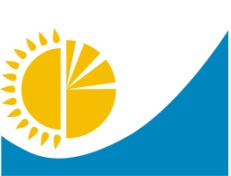 
Мемлекеттік статистика органдары құпиялылығына кепілдік береді
Конфиденциальность гарантируется органами государственной статистики
Жалпымемлекеттік статистикалық байқаудың статистикалық нысаны
Статистическая форма по общегосударственному статистическому наблюдению
Мемлекеттік статистика органдары құпиялылығына кепілдік береді
Конфиденциальность гарантируется органами государственной статистики
Жалпымемлекеттік статистикалық байқаудың статистикалық нысаны
Статистическая форма по общегосударственному статистическому наблюдению
Мемлекеттік статистика органдары құпиялылығына кепілдік береді
Конфиденциальность гарантируется органами государственной статистики
Жалпымемлекеттік статистикалық байқаудың статистикалық нысаны
Статистическая форма по общегосударственному статистическому наблюдению
Мемлекеттік статистика органдары құпиялылығына кепілдік береді
Конфиденциальность гарантируется органами государственной статистики
Жалпымемлекеттік статистикалық байқаудың статистикалық нысаны
Статистическая форма по общегосударственному статистическому наблюдению
Мемлекеттік статистика органдары құпиялылығына кепілдік береді
Конфиденциальность гарантируется органами государственной статистики
Жалпымемлекеттік статистикалық байқаудың статистикалық нысаны
Статистическая форма по общегосударственному статистическому наблюдению
Мемлекеттік статистика органдары құпиялылығына кепілдік береді
Конфиденциальность гарантируется органами государственной статистики
Жалпымемлекеттік статистикалық байқаудың статистикалық нысаны
Статистическая форма по общегосударственному статистическому наблюдению
Қазақстан Республикасы Ұлттық экономика министрлігінің 
Статистика комитеті төрағасының2020 жылғы "4" ақпандағы № 16 бұйрығына 13-қосымша
Қазақстан Республикасы Ұлттық экономика министрлігінің 
Статистика комитеті төрағасының2020 жылғы "4" ақпандағы № 16 бұйрығына 13-қосымша
Қазақстан Республикасы Ұлттық экономика министрлігінің 
Статистика комитеті төрағасының2020 жылғы "4" ақпандағы № 16 бұйрығына 13-қосымша
Қазақстан Республикасы Ұлттық экономика министрлігінің 
Статистика комитеті төрағасының2020 жылғы "4" ақпандағы № 16 бұйрығына 13-қосымша
Қазақстан Республикасы Ұлттық экономика министрлігінің 
Статистика комитеті төрағасының2020 жылғы "4" ақпандағы № 16 бұйрығына 13-қосымша
Қазақстан Республикасы Ұлттық экономика министрлігінің 
Статистика комитеті төрағасының2020 жылғы "4" ақпандағы № 16 бұйрығына 13-қосымша
Қазақстан Республикасы Ұлттық экономика министрлігінің 
Статистика комитеті төрағасының2020 жылғы "4" ақпандағы № 16 бұйрығына 13-қосымша
Қазақстан Республикасы Ұлттық экономика министрлігінің 
Статистика комитеті төрағасының2020 жылғы "4" ақпандағы № 16 бұйрығына 13-қосымша
Қазақстан Республикасы Ұлттық экономика министрлігінің 
Статистика комитеті төрағасының2020 жылғы "4" ақпандағы № 16 бұйрығына 13-қосымша
Орындалған құрылыс жұмыстары (көрсетілетін қызметтер) туралы есеп
Отчет о выполненных строительных работах (услугах)
Орындалған құрылыс жұмыстары (көрсетілетін қызметтер) туралы есеп
Отчет о выполненных строительных работах (услугах)
Орындалған құрылыс жұмыстары (көрсетілетін қызметтер) туралы есеп
Отчет о выполненных строительных работах (услугах)
Орындалған құрылыс жұмыстары (көрсетілетін қызметтер) туралы есеп
Отчет о выполненных строительных работах (услугах)
Орындалған құрылыс жұмыстары (көрсетілетін қызметтер) туралы есеп
Отчет о выполненных строительных работах (услугах)
Орындалған құрылыс жұмыстары (көрсетілетін қызметтер) туралы есеп
Отчет о выполненных строительных работах (услугах)
Орындалған құрылыс жұмыстары (көрсетілетін қызметтер) туралы есеп
Отчет о выполненных строительных работах (услугах)
Орындалған құрылыс жұмыстары (көрсетілетін қызметтер) туралы есеп
Отчет о выполненных строительных работах (услугах)
Орындалған құрылыс жұмыстары (көрсетілетін қызметтер) туралы есеп
Отчет о выполненных строительных работах (услугах)
Орындалған құрылыс жұмыстары (көрсетілетін қызметтер) туралы есеп
Отчет о выполненных строительных работах (услугах)
Орындалған құрылыс жұмыстары (көрсетілетін қызметтер) туралы есеп
Отчет о выполненных строительных работах (услугах)
Орындалған құрылыс жұмыстары (көрсетілетін қызметтер) туралы есеп
Отчет о выполненных строительных работах (услугах)
Орындалған құрылыс жұмыстары (көрсетілетін қызметтер) туралы есеп
Отчет о выполненных строительных работах (услугах)
Орындалған құрылыс жұмыстары (көрсетілетін қызметтер) туралы есеп
Отчет о выполненных строительных работах (услугах)
Орындалған құрылыс жұмыстары (көрсетілетін қызметтер) туралы есеп
Отчет о выполненных строительных работах (услугах)
Орындалған құрылыс жұмыстары (көрсетілетін қызметтер) туралы есеп
Отчет о выполненных строительных работах (услугах)
Орындалған құрылыс жұмыстары (көрсетілетін қызметтер) туралы есеп
Отчет о выполненных строительных работах (услугах)
Орындалған құрылыс жұмыстары (көрсетілетін қызметтер) туралы есеп
Отчет о выполненных строительных работах (услугах)
Индексі
Индекс
1-КС
1-КС
1-КС
айлық
месячная
есепті кезең
отчетный период
есепті кезең
отчетный период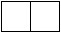 
ай
месяц
ай
месяц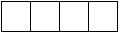 
жыл
год
жыл
год
жыл
год
жыл
год
жыл
год
жыл
год
Экономикалық қызмет түрлері жалпы жіктеуішінің 41-43-кодтарына сәйкес негізгі және қосалқы қызмет түрлері "Құрылыс" болып табылатын, жұмыс істейтіндер саны 100 адамнан асатын заңды тұлғалар және (немесе) олардың құрылымдық және оқшауланған бөлімшелері ұсынады
Представляют юридические лица и (или) их структурные и обособленные подразделения с основным и вторичным видами деятельности "Строительство" согласно кодам Общего классификатора видов экономической деятельности 41-43 с численностью работающих более 100 человек
Экономикалық қызмет түрлері жалпы жіктеуішінің 41-43-кодтарына сәйкес негізгі және қосалқы қызмет түрлері "Құрылыс" болып табылатын, жұмыс істейтіндер саны 100 адамнан асатын заңды тұлғалар және (немесе) олардың құрылымдық және оқшауланған бөлімшелері ұсынады
Представляют юридические лица и (или) их структурные и обособленные подразделения с основным и вторичным видами деятельности "Строительство" согласно кодам Общего классификатора видов экономической деятельности 41-43 с численностью работающих более 100 человек
Экономикалық қызмет түрлері жалпы жіктеуішінің 41-43-кодтарына сәйкес негізгі және қосалқы қызмет түрлері "Құрылыс" болып табылатын, жұмыс істейтіндер саны 100 адамнан асатын заңды тұлғалар және (немесе) олардың құрылымдық және оқшауланған бөлімшелері ұсынады
Представляют юридические лица и (или) их структурные и обособленные подразделения с основным и вторичным видами деятельности "Строительство" согласно кодам Общего классификатора видов экономической деятельности 41-43 с численностью работающих более 100 человек
Экономикалық қызмет түрлері жалпы жіктеуішінің 41-43-кодтарына сәйкес негізгі және қосалқы қызмет түрлері "Құрылыс" болып табылатын, жұмыс істейтіндер саны 100 адамнан асатын заңды тұлғалар және (немесе) олардың құрылымдық және оқшауланған бөлімшелері ұсынады
Представляют юридические лица и (или) их структурные и обособленные подразделения с основным и вторичным видами деятельности "Строительство" согласно кодам Общего классификатора видов экономической деятельности 41-43 с численностью работающих более 100 человек
Экономикалық қызмет түрлері жалпы жіктеуішінің 41-43-кодтарына сәйкес негізгі және қосалқы қызмет түрлері "Құрылыс" болып табылатын, жұмыс істейтіндер саны 100 адамнан асатын заңды тұлғалар және (немесе) олардың құрылымдық және оқшауланған бөлімшелері ұсынады
Представляют юридические лица и (или) их структурные и обособленные подразделения с основным и вторичным видами деятельности "Строительство" согласно кодам Общего классификатора видов экономической деятельности 41-43 с численностью работающих более 100 человек
Экономикалық қызмет түрлері жалпы жіктеуішінің 41-43-кодтарына сәйкес негізгі және қосалқы қызмет түрлері "Құрылыс" болып табылатын, жұмыс істейтіндер саны 100 адамнан асатын заңды тұлғалар және (немесе) олардың құрылымдық және оқшауланған бөлімшелері ұсынады
Представляют юридические лица и (или) их структурные и обособленные подразделения с основным и вторичным видами деятельности "Строительство" согласно кодам Общего классификатора видов экономической деятельности 41-43 с численностью работающих более 100 человек
Экономикалық қызмет түрлері жалпы жіктеуішінің 41-43-кодтарына сәйкес негізгі және қосалқы қызмет түрлері "Құрылыс" болып табылатын, жұмыс істейтіндер саны 100 адамнан асатын заңды тұлғалар және (немесе) олардың құрылымдық және оқшауланған бөлімшелері ұсынады
Представляют юридические лица и (или) их структурные и обособленные подразделения с основным и вторичным видами деятельности "Строительство" согласно кодам Общего классификатора видов экономической деятельности 41-43 с численностью работающих более 100 человек
Экономикалық қызмет түрлері жалпы жіктеуішінің 41-43-кодтарына сәйкес негізгі және қосалқы қызмет түрлері "Құрылыс" болып табылатын, жұмыс істейтіндер саны 100 адамнан асатын заңды тұлғалар және (немесе) олардың құрылымдық және оқшауланған бөлімшелері ұсынады
Представляют юридические лица и (или) их структурные и обособленные подразделения с основным и вторичным видами деятельности "Строительство" согласно кодам Общего классификатора видов экономической деятельности 41-43 с численностью работающих более 100 человек
Экономикалық қызмет түрлері жалпы жіктеуішінің 41-43-кодтарына сәйкес негізгі және қосалқы қызмет түрлері "Құрылыс" болып табылатын, жұмыс істейтіндер саны 100 адамнан асатын заңды тұлғалар және (немесе) олардың құрылымдық және оқшауланған бөлімшелері ұсынады
Представляют юридические лица и (или) их структурные и обособленные подразделения с основным и вторичным видами деятельности "Строительство" согласно кодам Общего классификатора видов экономической деятельности 41-43 с численностью работающих более 100 человек
Экономикалық қызмет түрлері жалпы жіктеуішінің 41-43-кодтарына сәйкес негізгі және қосалқы қызмет түрлері "Құрылыс" болып табылатын, жұмыс істейтіндер саны 100 адамнан асатын заңды тұлғалар және (немесе) олардың құрылымдық және оқшауланған бөлімшелері ұсынады
Представляют юридические лица и (или) их структурные и обособленные подразделения с основным и вторичным видами деятельности "Строительство" согласно кодам Общего классификатора видов экономической деятельности 41-43 с численностью работающих более 100 человек
Экономикалық қызмет түрлері жалпы жіктеуішінің 41-43-кодтарына сәйкес негізгі және қосалқы қызмет түрлері "Құрылыс" болып табылатын, жұмыс істейтіндер саны 100 адамнан асатын заңды тұлғалар және (немесе) олардың құрылымдық және оқшауланған бөлімшелері ұсынады
Представляют юридические лица и (или) их структурные и обособленные подразделения с основным и вторичным видами деятельности "Строительство" согласно кодам Общего классификатора видов экономической деятельности 41-43 с численностью работающих более 100 человек
Экономикалық қызмет түрлері жалпы жіктеуішінің 41-43-кодтарына сәйкес негізгі және қосалқы қызмет түрлері "Құрылыс" болып табылатын, жұмыс істейтіндер саны 100 адамнан асатын заңды тұлғалар және (немесе) олардың құрылымдық және оқшауланған бөлімшелері ұсынады
Представляют юридические лица и (или) их структурные и обособленные подразделения с основным и вторичным видами деятельности "Строительство" согласно кодам Общего классификатора видов экономической деятельности 41-43 с численностью работающих более 100 человек
Экономикалық қызмет түрлері жалпы жіктеуішінің 41-43-кодтарына сәйкес негізгі және қосалқы қызмет түрлері "Құрылыс" болып табылатын, жұмыс істейтіндер саны 100 адамнан асатын заңды тұлғалар және (немесе) олардың құрылымдық және оқшауланған бөлімшелері ұсынады
Представляют юридические лица и (или) их структурные и обособленные подразделения с основным и вторичным видами деятельности "Строительство" согласно кодам Общего классификатора видов экономической деятельности 41-43 с численностью работающих более 100 человек
Экономикалық қызмет түрлері жалпы жіктеуішінің 41-43-кодтарына сәйкес негізгі және қосалқы қызмет түрлері "Құрылыс" болып табылатын, жұмыс істейтіндер саны 100 адамнан асатын заңды тұлғалар және (немесе) олардың құрылымдық және оқшауланған бөлімшелері ұсынады
Представляют юридические лица и (или) их структурные и обособленные подразделения с основным и вторичным видами деятельности "Строительство" согласно кодам Общего классификатора видов экономической деятельности 41-43 с численностью работающих более 100 человек
Экономикалық қызмет түрлері жалпы жіктеуішінің 41-43-кодтарына сәйкес негізгі және қосалқы қызмет түрлері "Құрылыс" болып табылатын, жұмыс істейтіндер саны 100 адамнан асатын заңды тұлғалар және (немесе) олардың құрылымдық және оқшауланған бөлімшелері ұсынады
Представляют юридические лица и (или) их структурные и обособленные подразделения с основным и вторичным видами деятельности "Строительство" согласно кодам Общего классификатора видов экономической деятельности 41-43 с численностью работающих более 100 человек
Экономикалық қызмет түрлері жалпы жіктеуішінің 41-43-кодтарына сәйкес негізгі және қосалқы қызмет түрлері "Құрылыс" болып табылатын, жұмыс істейтіндер саны 100 адамнан асатын заңды тұлғалар және (немесе) олардың құрылымдық және оқшауланған бөлімшелері ұсынады
Представляют юридические лица и (или) их структурные и обособленные подразделения с основным и вторичным видами деятельности "Строительство" согласно кодам Общего классификатора видов экономической деятельности 41-43 с численностью работающих более 100 человек
Экономикалық қызмет түрлері жалпы жіктеуішінің 41-43-кодтарына сәйкес негізгі және қосалқы қызмет түрлері "Құрылыс" болып табылатын, жұмыс істейтіндер саны 100 адамнан асатын заңды тұлғалар және (немесе) олардың құрылымдық және оқшауланған бөлімшелері ұсынады
Представляют юридические лица и (или) их структурные и обособленные подразделения с основным и вторичным видами деятельности "Строительство" согласно кодам Общего классификатора видов экономической деятельности 41-43 с численностью работающих более 100 человек
Экономикалық қызмет түрлері жалпы жіктеуішінің 41-43-кодтарына сәйкес негізгі және қосалқы қызмет түрлері "Құрылыс" болып табылатын, жұмыс істейтіндер саны 100 адамнан асатын заңды тұлғалар және (немесе) олардың құрылымдық және оқшауланған бөлімшелері ұсынады
Представляют юридические лица и (или) их структурные и обособленные подразделения с основным и вторичным видами деятельности "Строительство" согласно кодам Общего классификатора видов экономической деятельности 41-43 с численностью работающих более 100 человек
Ұсыну мерзімі – есепті кезеңнен кейінгі 4-күнге (қоса алғанда) дейін
Срок представления – до 4 числа (включительно) после отчетного периода
Ұсыну мерзімі – есепті кезеңнен кейінгі 4-күнге (қоса алғанда) дейін
Срок представления – до 4 числа (включительно) после отчетного периода
Ұсыну мерзімі – есепті кезеңнен кейінгі 4-күнге (қоса алғанда) дейін
Срок представления – до 4 числа (включительно) после отчетного периода
Ұсыну мерзімі – есепті кезеңнен кейінгі 4-күнге (қоса алғанда) дейін
Срок представления – до 4 числа (включительно) после отчетного периода
Ұсыну мерзімі – есепті кезеңнен кейінгі 4-күнге (қоса алғанда) дейін
Срок представления – до 4 числа (включительно) после отчетного периода
Ұсыну мерзімі – есепті кезеңнен кейінгі 4-күнге (қоса алғанда) дейін
Срок представления – до 4 числа (включительно) после отчетного периода
Ұсыну мерзімі – есепті кезеңнен кейінгі 4-күнге (қоса алғанда) дейін
Срок представления – до 4 числа (включительно) после отчетного периода
Ұсыну мерзімі – есепті кезеңнен кейінгі 4-күнге (қоса алғанда) дейін
Срок представления – до 4 числа (включительно) после отчетного периода
Ұсыну мерзімі – есепті кезеңнен кейінгі 4-күнге (қоса алғанда) дейін
Срок представления – до 4 числа (включительно) после отчетного периода
Ұсыну мерзімі – есепті кезеңнен кейінгі 4-күнге (қоса алғанда) дейін
Срок представления – до 4 числа (включительно) после отчетного периода
Ұсыну мерзімі – есепті кезеңнен кейінгі 4-күнге (қоса алғанда) дейін
Срок представления – до 4 числа (включительно) после отчетного периода
Ұсыну мерзімі – есепті кезеңнен кейінгі 4-күнге (қоса алғанда) дейін
Срок представления – до 4 числа (включительно) после отчетного периода
Ұсыну мерзімі – есепті кезеңнен кейінгі 4-күнге (қоса алғанда) дейін
Срок представления – до 4 числа (включительно) после отчетного периода
Ұсыну мерзімі – есепті кезеңнен кейінгі 4-күнге (қоса алғанда) дейін
Срок представления – до 4 числа (включительно) после отчетного периода
Ұсыну мерзімі – есепті кезеңнен кейінгі 4-күнге (қоса алғанда) дейін
Срок представления – до 4 числа (включительно) после отчетного периода
Ұсыну мерзімі – есепті кезеңнен кейінгі 4-күнге (қоса алғанда) дейін
Срок представления – до 4 числа (включительно) после отчетного периода
Ұсыну мерзімі – есепті кезеңнен кейінгі 4-күнге (қоса алғанда) дейін
Срок представления – до 4 числа (включительно) после отчетного периода
Ұсыну мерзімі – есепті кезеңнен кейінгі 4-күнге (қоса алғанда) дейін
Срок представления – до 4 числа (включительно) после отчетного периода
БСН коды
код БИН
БСН коды
код БИН
БСН коды
код БИН
БСН коды
код БИН
БСН коды
код БИН
БСН коды
код БИН
БСН коды
код БИН
БСН коды
код БИН
БСН коды
код БИН
БСН коды
код БИН
БСН коды
код БИН
БСН коды
код БИН
БСН коды
код БИН
БСН коды
код БИН
БСН коды
код БИН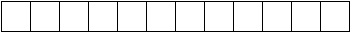 
1. Құрылыс жұмыстарын орындау аумағын (облыс, қала, аудан, ауылдық округ, елді мекен) көрсетіңіз 
Укажите территорию (область, город, район, сельский округ, населенный пункт) выполнения строительных работ
1. Құрылыс жұмыстарын орындау аумағын (облыс, қала, аудан, ауылдық округ, елді мекен) көрсетіңіз 
Укажите территорию (область, город, район, сельский округ, населенный пункт) выполнения строительных работ
1. Құрылыс жұмыстарын орындау аумағын (облыс, қала, аудан, ауылдық округ, елді мекен) көрсетіңіз 
Укажите территорию (область, город, район, сельский округ, населенный пункт) выполнения строительных работ
1. Құрылыс жұмыстарын орындау аумағын (облыс, қала, аудан, ауылдық округ, елді мекен) көрсетіңіз 
Укажите территорию (область, город, район, сельский округ, населенный пункт) выполнения строительных работ
1. Құрылыс жұмыстарын орындау аумағын (облыс, қала, аудан, ауылдық округ, елді мекен) көрсетіңіз 
Укажите территорию (область, город, район, сельский округ, населенный пункт) выполнения строительных работ
1. Құрылыс жұмыстарын орындау аумағын (облыс, қала, аудан, ауылдық округ, елді мекен) көрсетіңіз 
Укажите территорию (область, город, район, сельский округ, населенный пункт) выполнения строительных работ
1. Құрылыс жұмыстарын орындау аумағын (облыс, қала, аудан, ауылдық округ, елді мекен) көрсетіңіз 
Укажите территорию (область, город, район, сельский округ, населенный пункт) выполнения строительных работ
1. Құрылыс жұмыстарын орындау аумағын (облыс, қала, аудан, ауылдық округ, елді мекен) көрсетіңіз 
Укажите территорию (область, город, район, сельский округ, населенный пункт) выполнения строительных работ
1. Құрылыс жұмыстарын орындау аумағын (облыс, қала, аудан, ауылдық округ, елді мекен) көрсетіңіз 
Укажите территорию (область, город, район, сельский округ, населенный пункт) выполнения строительных работ
1. Құрылыс жұмыстарын орындау аумағын (облыс, қала, аудан, ауылдық округ, елді мекен) көрсетіңіз 
Укажите территорию (область, город, район, сельский округ, населенный пункт) выполнения строительных работ
1. Құрылыс жұмыстарын орындау аумағын (облыс, қала, аудан, ауылдық округ, елді мекен) көрсетіңіз 
Укажите территорию (область, город, район, сельский округ, населенный пункт) выполнения строительных работ
1. Құрылыс жұмыстарын орындау аумағын (облыс, қала, аудан, ауылдық округ, елді мекен) көрсетіңіз 
Укажите территорию (область, город, район, сельский округ, населенный пункт) выполнения строительных работ
1. Құрылыс жұмыстарын орындау аумағын (облыс, қала, аудан, ауылдық округ, елді мекен) көрсетіңіз 
Укажите территорию (область, город, район, сельский округ, населенный пункт) выполнения строительных работ
1. Құрылыс жұмыстарын орындау аумағын (облыс, қала, аудан, ауылдық округ, елді мекен) көрсетіңіз 
Укажите территорию (область, город, район, сельский округ, населенный пункт) выполнения строительных работ
1. Құрылыс жұмыстарын орындау аумағын (облыс, қала, аудан, ауылдық округ, елді мекен) көрсетіңіз 
Укажите территорию (область, город, район, сельский округ, населенный пункт) выполнения строительных работ
1. Құрылыс жұмыстарын орындау аумағын (облыс, қала, аудан, ауылдық округ, елді мекен) көрсетіңіз 
Укажите территорию (область, город, район, сельский округ, населенный пункт) выполнения строительных работ
1. Құрылыс жұмыстарын орындау аумағын (облыс, қала, аудан, ауылдық округ, елді мекен) көрсетіңіз 
Укажите территорию (область, город, район, сельский округ, населенный пункт) выполнения строительных работ
1. Құрылыс жұмыстарын орындау аумағын (облыс, қала, аудан, ауылдық округ, елді мекен) көрсетіңіз 
Укажите территорию (область, город, район, сельский округ, населенный пункт) выполнения строительных работ
1.1 Әкімшілік-аумақтық объектілер жіктеуішіне сәйкес аумақ коды (респондент статистикалық нысанды қағаз жеткізгіште ұсынған кезде аумақтық статистика органының тиісті қызметкері толтырады)
Код территории согласно Классификатору административно-территориальных объектов (заполняется соответствующим работником территориального органа статистики при представлении респондентом статистической формы на бумажном носителе)
1.1 Әкімшілік-аумақтық объектілер жіктеуішіне сәйкес аумақ коды (респондент статистикалық нысанды қағаз жеткізгіште ұсынған кезде аумақтық статистика органының тиісті қызметкері толтырады)
Код территории согласно Классификатору административно-территориальных объектов (заполняется соответствующим работником территориального органа статистики при представлении респондентом статистической формы на бумажном носителе)
1.1 Әкімшілік-аумақтық объектілер жіктеуішіне сәйкес аумақ коды (респондент статистикалық нысанды қағаз жеткізгіште ұсынған кезде аумақтық статистика органының тиісті қызметкері толтырады)
Код территории согласно Классификатору административно-территориальных объектов (заполняется соответствующим работником территориального органа статистики при представлении респондентом статистической формы на бумажном носителе)
1.1 Әкімшілік-аумақтық объектілер жіктеуішіне сәйкес аумақ коды (респондент статистикалық нысанды қағаз жеткізгіште ұсынған кезде аумақтық статистика органының тиісті қызметкері толтырады)
Код территории согласно Классификатору административно-территориальных объектов (заполняется соответствующим работником территориального органа статистики при представлении респондентом статистической формы на бумажном носителе)
1.1 Әкімшілік-аумақтық объектілер жіктеуішіне сәйкес аумақ коды (респондент статистикалық нысанды қағаз жеткізгіште ұсынған кезде аумақтық статистика органының тиісті қызметкері толтырады)
Код территории согласно Классификатору административно-территориальных объектов (заполняется соответствующим работником территориального органа статистики при представлении респондентом статистической формы на бумажном носителе)
1.1 Әкімшілік-аумақтық объектілер жіктеуішіне сәйкес аумақ коды (респондент статистикалық нысанды қағаз жеткізгіште ұсынған кезде аумақтық статистика органының тиісті қызметкері толтырады)
Код территории согласно Классификатору административно-территориальных объектов (заполняется соответствующим работником территориального органа статистики при представлении респондентом статистической формы на бумажном носителе)
1.1 Әкімшілік-аумақтық объектілер жіктеуішіне сәйкес аумақ коды (респондент статистикалық нысанды қағаз жеткізгіште ұсынған кезде аумақтық статистика органының тиісті қызметкері толтырады)
Код территории согласно Классификатору административно-территориальных объектов (заполняется соответствующим работником территориального органа статистики при представлении респондентом статистической формы на бумажном носителе)
1.1 Әкімшілік-аумақтық объектілер жіктеуішіне сәйкес аумақ коды (респондент статистикалық нысанды қағаз жеткізгіште ұсынған кезде аумақтық статистика органының тиісті қызметкері толтырады)
Код территории согласно Классификатору административно-территориальных объектов (заполняется соответствующим работником территориального органа статистики при представлении респондентом статистической формы на бумажном носителе)
1.1 Әкімшілік-аумақтық объектілер жіктеуішіне сәйкес аумақ коды (респондент статистикалық нысанды қағаз жеткізгіште ұсынған кезде аумақтық статистика органының тиісті қызметкері толтырады)
Код территории согласно Классификатору административно-территориальных объектов (заполняется соответствующим работником территориального органа статистики при представлении респондентом статистической формы на бумажном носителе)
1.1 Әкімшілік-аумақтық объектілер жіктеуішіне сәйкес аумақ коды (респондент статистикалық нысанды қағаз жеткізгіште ұсынған кезде аумақтық статистика органының тиісті қызметкері толтырады)
Код территории согласно Классификатору административно-территориальных объектов (заполняется соответствующим работником территориального органа статистики при представлении респондентом статистической формы на бумажном носителе)
1.1 Әкімшілік-аумақтық объектілер жіктеуішіне сәйкес аумақ коды (респондент статистикалық нысанды қағаз жеткізгіште ұсынған кезде аумақтық статистика органының тиісті қызметкері толтырады)
Код территории согласно Классификатору административно-территориальных объектов (заполняется соответствующим работником территориального органа статистики при представлении респондентом статистической формы на бумажном носителе)
1.1 Әкімшілік-аумақтық объектілер жіктеуішіне сәйкес аумақ коды (респондент статистикалық нысанды қағаз жеткізгіште ұсынған кезде аумақтық статистика органының тиісті қызметкері толтырады)
Код территории согласно Классификатору административно-территориальных объектов (заполняется соответствующим работником территориального органа статистики при представлении респондентом статистической формы на бумажном носителе)
1.1 Әкімшілік-аумақтық объектілер жіктеуішіне сәйкес аумақ коды (респондент статистикалық нысанды қағаз жеткізгіште ұсынған кезде аумақтық статистика органының тиісті қызметкері толтырады)
Код территории согласно Классификатору административно-территориальных объектов (заполняется соответствующим работником территориального органа статистики при представлении респондентом статистической формы на бумажном носителе)
1.1 Әкімшілік-аумақтық объектілер жіктеуішіне сәйкес аумақ коды (респондент статистикалық нысанды қағаз жеткізгіште ұсынған кезде аумақтық статистика органының тиісті қызметкері толтырады)
Код территории согласно Классификатору административно-территориальных объектов (заполняется соответствующим работником территориального органа статистики при представлении респондентом статистической формы на бумажном носителе)
1.1 Әкімшілік-аумақтық объектілер жіктеуішіне сәйкес аумақ коды (респондент статистикалық нысанды қағаз жеткізгіште ұсынған кезде аумақтық статистика органының тиісті қызметкері толтырады)
Код территории согласно Классификатору административно-территориальных объектов (заполняется соответствующим работником территориального органа статистики при представлении респондентом статистической формы на бумажном носителе)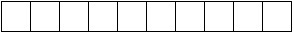 
2. Орындалған құрылыс жұмыстарының (көрсетілген қызметтердің) көлемі туралы деректерді көрсетіңіз, мың теңгеде 
Укажите данные об объемах выполненных строительных работ (услуг), в тысячах тенге
2. Орындалған құрылыс жұмыстарының (көрсетілген қызметтердің) көлемі туралы деректерді көрсетіңіз, мың теңгеде 
Укажите данные об объемах выполненных строительных работ (услуг), в тысячах тенге
2. Орындалған құрылыс жұмыстарының (көрсетілген қызметтердің) көлемі туралы деректерді көрсетіңіз, мың теңгеде 
Укажите данные об объемах выполненных строительных работ (услуг), в тысячах тенге
2. Орындалған құрылыс жұмыстарының (көрсетілген қызметтердің) көлемі туралы деректерді көрсетіңіз, мың теңгеде 
Укажите данные об объемах выполненных строительных работ (услуг), в тысячах тенге
2. Орындалған құрылыс жұмыстарының (көрсетілген қызметтердің) көлемі туралы деректерді көрсетіңіз, мың теңгеде 
Укажите данные об объемах выполненных строительных работ (услуг), в тысячах тенге
2. Орындалған құрылыс жұмыстарының (көрсетілген қызметтердің) көлемі туралы деректерді көрсетіңіз, мың теңгеде 
Укажите данные об объемах выполненных строительных работ (услуг), в тысячах тенге
2. Орындалған құрылыс жұмыстарының (көрсетілген қызметтердің) көлемі туралы деректерді көрсетіңіз, мың теңгеде 
Укажите данные об объемах выполненных строительных работ (услуг), в тысячах тенге
2. Орындалған құрылыс жұмыстарының (көрсетілген қызметтердің) көлемі туралы деректерді көрсетіңіз, мың теңгеде 
Укажите данные об объемах выполненных строительных работ (услуг), в тысячах тенге
2. Орындалған құрылыс жұмыстарының (көрсетілген қызметтердің) көлемі туралы деректерді көрсетіңіз, мың теңгеде 
Укажите данные об объемах выполненных строительных работ (услуг), в тысячах тенге
2. Орындалған құрылыс жұмыстарының (көрсетілген қызметтердің) көлемі туралы деректерді көрсетіңіз, мың теңгеде 
Укажите данные об объемах выполненных строительных работ (услуг), в тысячах тенге
2. Орындалған құрылыс жұмыстарының (көрсетілген қызметтердің) көлемі туралы деректерді көрсетіңіз, мың теңгеде 
Укажите данные об объемах выполненных строительных работ (услуг), в тысячах тенге
2. Орындалған құрылыс жұмыстарының (көрсетілген қызметтердің) көлемі туралы деректерді көрсетіңіз, мың теңгеде 
Укажите данные об объемах выполненных строительных работ (услуг), в тысячах тенге
2. Орындалған құрылыс жұмыстарының (көрсетілген қызметтердің) көлемі туралы деректерді көрсетіңіз, мың теңгеде 
Укажите данные об объемах выполненных строительных работ (услуг), в тысячах тенге
2. Орындалған құрылыс жұмыстарының (көрсетілген қызметтердің) көлемі туралы деректерді көрсетіңіз, мың теңгеде 
Укажите данные об объемах выполненных строительных работ (услуг), в тысячах тенге
2. Орындалған құрылыс жұмыстарының (көрсетілген қызметтердің) көлемі туралы деректерді көрсетіңіз, мың теңгеде 
Укажите данные об объемах выполненных строительных работ (услуг), в тысячах тенге
2. Орындалған құрылыс жұмыстарының (көрсетілген қызметтердің) көлемі туралы деректерді көрсетіңіз, мың теңгеде 
Укажите данные об объемах выполненных строительных работ (услуг), в тысячах тенге
2. Орындалған құрылыс жұмыстарының (көрсетілген қызметтердің) көлемі туралы деректерді көрсетіңіз, мың теңгеде 
Укажите данные об объемах выполненных строительных работ (услуг), в тысячах тенге
2. Орындалған құрылыс жұмыстарының (көрсетілген қызметтердің) көлемі туралы деректерді көрсетіңіз, мың теңгеде 
Укажите данные об объемах выполненных строительных работ (услуг), в тысячах тенге
Жолдар коды
Код строки
Жолдар коды
Код строки
Жолдар коды
Код строки
Жолдар коды
Код строки
Жолдар коды
Код строки
Жолдар коды
Код строки
Көрсеткіш атауы
Наименование показателя
Көрсеткіш атауы
Наименование показателя
Көрсеткіш атауы
Наименование показателя
Көрсеткіш атауы
Наименование показателя
Көрсеткіш атауы
Наименование показателя
Барлығы
Всего
Барлығы
Всего
Соның ішінде
В том числе 
Соның ішінде
В том числе 
Соның ішінде
В том числе 
Соның ішінде
В том числе 
Соның ішінде
В том числе 
Жолдар коды
Код строки
Жолдар коды
Код строки
Жолдар коды
Код строки
Жолдар коды
Код строки
Жолдар коды
Код строки
Жолдар коды
Код строки
Көрсеткіш атауы
Наименование показателя
Көрсеткіш атауы
Наименование показателя
Көрсеткіш атауы
Наименование показателя
Көрсеткіш атауы
Наименование показателя
Көрсеткіш атауы
Наименование показателя
Барлығы
Всего
Барлығы
Всего
құрылыс-монтаж жұмыстары
строительно-монтажные работы
күрделі жөндеу
капитальный ремонт
күрделі жөндеу
капитальный ремонт
ағымдағы жөндеу
текущий ремонт
ағымдағы жөндеу
текущий ремонт
А
А
А
А
А
А
Б
Б
Б
Б
Б
1
1
2
3
3
4
4
1
1
1
1
1
1
Орындалған құрылыс жұмыстарының (көрсетілген қызметтердің) көлемі
Объем выполненных строительных работ (услуг)
Орындалған құрылыс жұмыстарының (көрсетілген қызметтердің) көлемі
Объем выполненных строительных работ (услуг)
Орындалған құрылыс жұмыстарының (көрсетілген қызметтердің) көлемі
Объем выполненных строительных работ (услуг)
Орындалған құрылыс жұмыстарының (көрсетілген қызметтердің) көлемі
Объем выполненных строительных работ (услуг)
Орындалған құрылыс жұмыстарының (көрсетілген қызметтердің) көлемі
Объем выполненных строительных работ (услуг)
соның ішінде:
в том числе:
соның ішінде:
в том числе:
соның ішінде:
в том числе:
соның ішінде:
в том числе:
соның ішінде:
в том числе:
х
х
х
х
х
х
х
1.1
1.1
1.1
1.1
1.1
1.1
тұрғын ғимараттар
жилые здания
тұрғын ғимараттар
жилые здания
тұрғын ғимараттар
жилые здания
тұрғын ғимараттар
жилые здания
тұрғын ғимараттар
жилые здания
1.2
1.2
1.2
1.2
1.2
1.2
тұрғын емес ғимараттар
нежилые здания
тұрғын емес ғимараттар
нежилые здания
тұрғын емес ғимараттар
нежилые здания
тұрғын емес ғимараттар
нежилые здания
тұрғын емес ғимараттар
нежилые здания
1.3
1.3
1.3
1.3
1.3
1.3
имараттар
сооружения
имараттар
сооружения
имараттар
сооружения
имараттар
сооружения
имараттар
сооружения
1-жолдан:
Из строки 1:
1-жолдан:
Из строки 1:
1-жолдан:
Из строки 1:
1-жолдан:
Из строки 1:
1-жолдан:
Из строки 1:
х
х
х
х
х
х
х
2
2
2
2
2
2
Мұнай-газ секторында орындалған құрылыс жұмыстарының көлемі
Объем строительных работ, выполненных в нефтегазовом секторе:
Мұнай-газ секторында орындалған құрылыс жұмыстарының көлемі
Объем строительных работ, выполненных в нефтегазовом секторе:
Мұнай-газ секторында орындалған құрылыс жұмыстарының көлемі
Объем строительных работ, выполненных в нефтегазовом секторе:
Мұнай-газ секторында орындалған құрылыс жұмыстарының көлемі
Объем строительных работ, выполненных в нефтегазовом секторе:
Мұнай-газ секторында орындалған құрылыс жұмыстарының көлемі
Объем строительных работ, выполненных в нефтегазовом секторе:
2.1
2.1
2.1
2.1
2.1
2.1
магистральдық құбыржолдарды жүргізу бойынша құрылыс жұмыстары
работы строительные по прокладке трубопроводов магистральных
магистральдық құбыржолдарды жүргізу бойынша құрылыс жұмыстары
работы строительные по прокладке трубопроводов магистральных
магистральдық құбыржолдарды жүргізу бойынша құрылыс жұмыстары
работы строительные по прокладке трубопроводов магистральных
магистральдық құбыржолдарды жүргізу бойынша құрылыс жұмыстары
работы строительные по прокладке трубопроводов магистральных
магистральдық құбыржолдарды жүргізу бойынша құрылыс жұмыстары
работы строительные по прокладке трубопроводов магистральных
2.2
2.2
2.2
2.2
2.2
2.2
қосалқы жұмыстарды қоса алғанда, жергілікті құбыржолдарды жүргізу бойынша құрылыс жұмыстары
работы строительные по прокладке трубопроводов местных, включая работы вспомогательные
қосалқы жұмыстарды қоса алғанда, жергілікті құбыржолдарды жүргізу бойынша құрылыс жұмыстары
работы строительные по прокладке трубопроводов местных, включая работы вспомогательные
қосалқы жұмыстарды қоса алғанда, жергілікті құбыржолдарды жүргізу бойынша құрылыс жұмыстары
работы строительные по прокладке трубопроводов местных, включая работы вспомогательные
қосалқы жұмыстарды қоса алғанда, жергілікті құбыржолдарды жүргізу бойынша құрылыс жұмыстары
работы строительные по прокладке трубопроводов местных, включая работы вспомогательные
қосалқы жұмыстарды қоса алғанда, жергілікті құбыржолдарды жүргізу бойынша құрылыс жұмыстары
работы строительные по прокладке трубопроводов местных, включая работы вспомогательные
2.3
2.3
2.3
2.3
2.3
2.3
өзге де құрылыс жұмыстары (көрсетілетін қызметтер)
прочие строительные работы (услуги)
өзге де құрылыс жұмыстары (көрсетілетін қызметтер)
прочие строительные работы (услуги)
өзге де құрылыс жұмыстары (көрсетілетін қызметтер)
прочие строительные работы (услуги)
өзге де құрылыс жұмыстары (көрсетілетін қызметтер)
прочие строительные работы (услуги)
өзге де құрылыс жұмыстары (көрсетілетін қызметтер)
прочие строительные работы (услуги)
Көрсеткіш атауы
Наименование показателя
ЭҚЖЖ2 коды
Код ОКЭД2
Барлығы
Всего
Соның ішінде салынып жатқан объектілер түрлері бойынша
В том числе по видам строящихся объектов
Соның ішінде салынып жатқан объектілер түрлері бойынша
В том числе по видам строящихся объектов
Соның ішінде салынып жатқан объектілер түрлері бойынша
В том числе по видам строящихся объектов
Соның ішінде салынып жатқан объектілер түрлері бойынша
В том числе по видам строящихся объектов
Соның ішінде салынып жатқан объектілер түрлері бойынша
В том числе по видам строящихся объектов
Соның ішінде салынып жатқан объектілер түрлері бойынша
В том числе по видам строящихся объектов
Соның ішінде салынып жатқан объектілер түрлері бойынша
В том числе по видам строящихся объектов
Соның ішінде салынып жатқан объектілер түрлері бойынша
В том числе по видам строящихся объектов
Көрсеткіш атауы
Наименование показателя
ЭҚЖЖ2 коды
Код ОКЭД2
Барлығы
Всего
тұрғын ғимараттар
жилые здания
тұрғын емес ғимараттар
нежилые здания
тұрғын емес ғимараттар
нежилые здания
тұрғын емес ғимараттар
нежилые здания
тұрғын емес ғимараттар
нежилые здания
тұрғын емес ғимараттар
нежилые здания
тұрғын емес ғимараттар
нежилые здания
тұрғын емес ғимараттар
нежилые здания
Көрсеткіш атауы
Наименование показателя
ЭҚЖЖ2 коды
Код ОКЭД2
Барлығы
Всего
тұрғын ғимараттар
жилые здания
өнеркәсіптік
промышленные
сауда кәсіпорындарының
предприятий торговли
мәдени-ойын-сауық мақсатындағы
культурно-развлекательного назначения
қонақүйлік, мейрамханалық және осыған ұқсас
гостиничные, ресторанные и аналогичные
оқу орындарының
учебных заведений
медициналық ұйымдардың
медицинских организаций
офистік
офисные
А
Б
1
2
3
4
5
6
7
8
9
Барлығы
Всего
х
соның ішінде түрлері бойынша
в том числе по видам
Көрсеткіш атауы
Наименование показателя
ЭҚЖЖ коды
Код ОКЭД
Салынып жатқан объектілер түрлері бойынша
В том числе по видам строящихся объектов
Салынып жатқан объектілер түрлері бойынша
В том числе по видам строящихся объектов
Салынып жатқан объектілер түрлері бойынша
В том числе по видам строящихся объектов
Салынып жатқан объектілер түрлері бойынша
В том числе по видам строящихся объектов
Салынып жатқан объектілер түрлері бойынша
В том числе по видам строящихся объектов
Салынып жатқан объектілер түрлері бойынша
В том числе по видам строящихся объектов
Салынып жатқан объектілер түрлері бойынша
В том числе по видам строящихся объектов
Салынып жатқан объектілер түрлері бойынша
В том числе по видам строящихся объектов
Салынып жатқан объектілер түрлері бойынша
В том числе по видам строящихся объектов
Көрсеткіш атауы
Наименование показателя
ЭҚЖЖ коды
Код ОКЭД
тұрғын емес ғимараттар
нежилые здания
тұрғын емес ғимараттар
нежилые здания
тұрғын емес ғимараттар
нежилые здания
имараттар
сооружения
имараттар
сооружения
имараттар
сооружения
имараттар
сооружения
имараттар
сооружения
имараттар
сооружения
Көрсеткіш атауы
Наименование показателя
ЭҚЖЖ коды
Код ОКЭД
көлік, байланыс және коммуникация
транспорта, связи и коммуникаций
ауыл шаруашылық 
сельскохозяйственные
өзге де тұрғын емес
прочие нежилые
спорт және демалыс орындарына арналған
для спорта и мест отдыха
кен өндіру және өңдеу өнеркәсібіне арналған
горнодобывающей и обрабатывающей промышленности
автомагистральдар (жер үстіндегілерден басқа), көшелер, жолдар
автомагистрали (кроме надземных), улицы, дороги
теміржол жолдары
железно-дорожные пути
беріліс құрылғылары
передаточные устройства
өзге де
прочие
А
Б
10
11
12
13
14
15
16
17
18
Барлығы
Всего
х
соның ішінде түрлері бойынша
в том числе по видам
1 сағатқа дейiн
1 сағатқа дейiн
1 сағатқа дейiн
1 сағатқа дейiн
1-2
1-2
2-4
4-8
4-8
4-8
4-8
4-8
8-40
8-40
8-40
8-40
8-40
40 сағаттан артық
до 1 часа
до 1 часа
до 1 часа
до 1 часа
1-2
1-2
2-4
4-8
4-8
4-8
4-8
4-8
8-40
8-40
8-40
8-40
8-40
более 40 часов
Атауы
Наименование ________________________
Атауы
Наименование ________________________
Атауы
Наименование ________________________
Атауы
Наименование ________________________
Атауы
Наименование ________________________
Атауы
Наименование ________________________
Атауы
Наименование ________________________
Атауы
Наименование ________________________
Атауы
Наименование ________________________
Мекенжайы (респонденттің)
Адрес (респондента) ________________________
Мекенжайы (респонденттің)
Адрес (респондента) ________________________
Мекенжайы (респонденттің)
Адрес (респондента) ________________________
Мекенжайы (респонденттің)
Адрес (респондента) ________________________
Мекенжайы (респонденттің)
Адрес (респондента) ________________________
Мекенжайы (респонденттің)
Адрес (респондента) ________________________
Мекенжайы (респонденттің)
Адрес (респондента) ________________________
Мекенжайы (респонденттің)
Адрес (респондента) ________________________
Мекенжайы (респонденттің)
Адрес (респондента) ________________________
 Телефоны (респонденттің) 
 Телефоны (респонденттің) 
 Телефоны (респонденттің) 
 Телефоны (респонденттің) 
 Телефоны (респонденттің) 
 Телефоны (респонденттің) 
 Телефоны (респонденттің) 
 Телефоны (респонденттің) 
 Телефоны (респонденттің) 
 Телефоны (респонденттің) 
 Телефоны (респонденттің) 
 Телефоны (респонденттің) 
 Телефоны (респонденттің) 
Телефон (респондента) _________________________________
Телефон (респондента) _________________________________
Телефон (респондента) _________________________________
Телефон (респондента) _________________________________
Телефон (респондента) _________________________________
Телефон (респондента) _________________________________
Телефон (респондента) _________________________________
Телефон (респондента) _________________________________
Телефон (респондента) _________________________________
Телефон (респондента) _________________________________
Телефон (респондента) _________________________________
Телефон (респондента) _________________________________
Телефон (респондента) _________________________________
_______________
_______________
_______________
_______________
_______________
стационарлық
стационарный
стационарлық
стационарный
стационарлық
стационарный
ұялы
мобильный
ұялы
мобильный
ұялы
мобильный
ұялы
мобильный
ұялы
мобильный
Электрондық пошта мекенжайы (респонденттің)
Адрес электронной почты (респондента) ______________________________________________
Электрондық пошта мекенжайы (респонденттің)
Адрес электронной почты (респондента) ______________________________________________
Электрондық пошта мекенжайы (респонденттің)
Адрес электронной почты (респондента) ______________________________________________
Электрондық пошта мекенжайы (респонденттің)
Адрес электронной почты (респондента) ______________________________________________
Электрондық пошта мекенжайы (респонденттің)
Адрес электронной почты (респондента) ______________________________________________
Электрондық пошта мекенжайы (респонденттің)
Адрес электронной почты (респондента) ______________________________________________
Электрондық пошта мекенжайы (респонденттің)
Адрес электронной почты (респондента) ______________________________________________
Электрондық пошта мекенжайы (респонденттің)
Адрес электронной почты (респондента) ______________________________________________
Электрондық пошта мекенжайы (респонденттің)
Адрес электронной почты (респондента) ______________________________________________
Электрондық пошта мекенжайы (респонденттің)
Адрес электронной почты (респондента) ______________________________________________
Электрондық пошта мекенжайы (респонденттің)
Адрес электронной почты (респондента) ______________________________________________
Электрондық пошта мекенжайы (респонденттің)
Адрес электронной почты (респондента) ______________________________________________
Электрондық пошта мекенжайы (респонденттің)
Адрес электронной почты (респондента) ______________________________________________
Электрондық пошта мекенжайы (респонденттің)
Адрес электронной почты (респондента) ______________________________________________
Электрондық пошта мекенжайы (респонденттің)
Адрес электронной почты (респондента) ______________________________________________
Электрондық пошта мекенжайы (респонденттің)
Адрес электронной почты (респондента) ______________________________________________
Электрондық пошта мекенжайы (респонденттің)
Адрес электронной почты (респондента) ______________________________________________
Электрондық пошта мекенжайы (респонденттің)
Адрес электронной почты (респондента) ______________________________________________
 Орындаушы 
 Орындаушы 
 Орындаушы 
 Орындаушы 
 Орындаушы 
 Орындаушы 
 Орындаушы 
 Орындаушы 
 Орындаушы 
 Орындаушы 
 Орындаушы 
Исполнитель _______________________________
Исполнитель _______________________________
Исполнитель _______________________________
Исполнитель _______________________________
Исполнитель _______________________________
Исполнитель _______________________________
Исполнитель _______________________________
Исполнитель _______________________________
Исполнитель _______________________________
Исполнитель _______________________________
Исполнитель _______________________________
_____________________________
_____________________________
_____________________________
_____________________________
_____________________________
_____________________________
_____________________________
 тегі, аты және әкесінің аты (бар болған жағдайда) 
фамилия, имя и отчество (при его наличии)
 тегі, аты және әкесінің аты (бар болған жағдайда) 
фамилия, имя и отчество (при его наличии)
 тегі, аты және әкесінің аты (бар болған жағдайда) 
фамилия, имя и отчество (при его наличии)
 тегі, аты және әкесінің аты (бар болған жағдайда) 
фамилия, имя и отчество (при его наличии)
 тегі, аты және әкесінің аты (бар болған жағдайда) 
фамилия, имя и отчество (при его наличии)
 тегі, аты және әкесінің аты (бар болған жағдайда) 
фамилия, имя и отчество (при его наличии)
 тегі, аты және әкесінің аты (бар болған жағдайда) 
фамилия, имя и отчество (при его наличии)
 тегі, аты және әкесінің аты (бар болған жағдайда) 
фамилия, имя и отчество (при его наличии)
 тегі, аты және әкесінің аты (бар болған жағдайда) 
фамилия, имя и отчество (при его наличии)
қолы, телефоны (орындаушының) 
подпись, телефон (исполнителя)
қолы, телефоны (орындаушының) 
подпись, телефон (исполнителя)
қолы, телефоны (орындаушының) 
подпись, телефон (исполнителя)
қолы, телефоны (орындаушының) 
подпись, телефон (исполнителя)
қолы, телефоны (орындаушының) 
подпись, телефон (исполнителя)
қолы, телефоны (орындаушының) 
подпись, телефон (исполнителя)
қолы, телефоны (орындаушының) 
подпись, телефон (исполнителя)
Бас бухгалтер немесе оның 
 міндетін атқарушы тұлға 
Главный бухгалтер или лицо,
Бас бухгалтер немесе оның 
 міндетін атқарушы тұлға 
Главный бухгалтер или лицо,
Бас бухгалтер немесе оның 
 міндетін атқарушы тұлға 
Главный бухгалтер или лицо,
Бас бухгалтер немесе оның 
 міндетін атқарушы тұлға 
Главный бухгалтер или лицо,
Бас бухгалтер немесе оның 
 міндетін атқарушы тұлға 
Главный бухгалтер или лицо,
Бас бухгалтер немесе оның 
 міндетін атқарушы тұлға 
Главный бухгалтер или лицо,
Бас бухгалтер немесе оның 
 міндетін атқарушы тұлға 
Главный бухгалтер или лицо,
Бас бухгалтер немесе оның 
 міндетін атқарушы тұлға 
Главный бухгалтер или лицо,
Бас бухгалтер немесе оның 
 міндетін атқарушы тұлға 
Главный бухгалтер или лицо,
Бас бухгалтер немесе оның 
 міндетін атқарушы тұлға 
Главный бухгалтер или лицо,
Бас бухгалтер немесе оның 
 міндетін атқарушы тұлға 
Главный бухгалтер или лицо,
Бас бухгалтер немесе оның 
 міндетін атқарушы тұлға 
Главный бухгалтер или лицо,
Бас бухгалтер немесе оның 
 міндетін атқарушы тұлға 
Главный бухгалтер или лицо,
Бас бухгалтер немесе оның 
 міндетін атқарушы тұлға 
Главный бухгалтер или лицо,
Бас бухгалтер немесе оның 
 міндетін атқарушы тұлға 
Главный бухгалтер или лицо,
Бас бухгалтер немесе оның 
 міндетін атқарушы тұлға 
Главный бухгалтер или лицо,
исполняющее его обязанности ___________________________________
исполняющее его обязанности ___________________________________
исполняющее его обязанности ___________________________________
исполняющее его обязанности ___________________________________
исполняющее его обязанности ___________________________________
исполняющее его обязанности ___________________________________
исполняющее его обязанности ___________________________________
исполняющее его обязанности ___________________________________
исполняющее его обязанности ___________________________________
исполняющее его обязанности ___________________________________
исполняющее его обязанности ___________________________________
исполняющее его обязанности ___________________________________
исполняющее его обязанности ___________________________________
исполняющее его обязанности ___________________________________
исполняющее его обязанности ___________________________________
исполняющее его обязанности ___________________________________
______________
______________
тегі, аты және әкесінің аты(бар болған жағдайда) 
фамилия, имя и отчество(при его наличии)
тегі, аты және әкесінің аты(бар болған жағдайда) 
фамилия, имя и отчество(при его наличии)
тегі, аты және әкесінің аты(бар болған жағдайда) 
фамилия, имя и отчество(при его наличии)
тегі, аты және әкесінің аты(бар болған жағдайда) 
фамилия, имя и отчество(при его наличии)
тегі, аты және әкесінің аты(бар болған жағдайда) 
фамилия, имя и отчество(при его наличии)
тегі, аты және әкесінің аты(бар болған жағдайда) 
фамилия, имя и отчество(при его наличии)
тегі, аты және әкесінің аты(бар болған жағдайда) 
фамилия, имя и отчество(при его наличии)
тегі, аты және әкесінің аты(бар болған жағдайда) 
фамилия, имя и отчество(при его наличии)
тегі, аты және әкесінің аты(бар болған жағдайда) 
фамилия, имя и отчество(при его наличии)
тегі, аты және әкесінің аты(бар болған жағдайда) 
фамилия, имя и отчество(при его наличии)
тегі, аты және әкесінің аты(бар болған жағдайда) 
фамилия, имя и отчество(при его наличии)
қолы 
подпись
қолы 
подпись
Басшы немесе оның 
 міндетін атқарушы тұлға 
Руководитель или лицо,
Басшы немесе оның 
 міндетін атқарушы тұлға 
Руководитель или лицо,
Басшы немесе оның 
 міндетін атқарушы тұлға 
Руководитель или лицо,
Басшы немесе оның 
 міндетін атқарушы тұлға 
Руководитель или лицо,
Басшы немесе оның 
 міндетін атқарушы тұлға 
Руководитель или лицо,
Басшы немесе оның 
 міндетін атқарушы тұлға 
Руководитель или лицо,
Басшы немесе оның 
 міндетін атқарушы тұлға 
Руководитель или лицо,
Басшы немесе оның 
 міндетін атқарушы тұлға 
Руководитель или лицо,
Басшы немесе оның 
 міндетін атқарушы тұлға 
Руководитель или лицо,
Басшы немесе оның 
 міндетін атқарушы тұлға 
Руководитель или лицо,
Басшы немесе оның 
 міндетін атқарушы тұлға 
Руководитель или лицо,
Басшы немесе оның 
 міндетін атқарушы тұлға 
Руководитель или лицо,
Басшы немесе оның 
 міндетін атқарушы тұлға 
Руководитель или лицо,
Басшы немесе оның 
 міндетін атқарушы тұлға 
Руководитель или лицо,
Басшы немесе оның 
 міндетін атқарушы тұлға 
Руководитель или лицо,
Басшы немесе оның 
 міндетін атқарушы тұлға 
Руководитель или лицо,
исполняющее его обязанности ___________________________________
исполняющее его обязанности ___________________________________
исполняющее его обязанности ___________________________________
исполняющее его обязанности ___________________________________
исполняющее его обязанности ___________________________________
исполняющее его обязанности ___________________________________
исполняющее его обязанности ___________________________________
исполняющее его обязанности ___________________________________
исполняющее его обязанности ___________________________________
исполняющее его обязанности ___________________________________
исполняющее его обязанности ___________________________________
исполняющее его обязанности ___________________________________
исполняющее его обязанности ___________________________________
исполняющее его обязанности ___________________________________
исполняющее его обязанности ___________________________________
исполняющее его обязанности ___________________________________
______________
______________
тегі, аты және әкесінің аты (бар болған жағдайда) 
фамилия, имя и отчество (при его наличии)
тегі, аты және әкесінің аты (бар болған жағдайда) 
фамилия, имя и отчество (при его наличии)
тегі, аты және әкесінің аты (бар болған жағдайда) 
фамилия, имя и отчество (при его наличии)
тегі, аты және әкесінің аты (бар болған жағдайда) 
фамилия, имя и отчество (при его наличии)
тегі, аты және әкесінің аты (бар болған жағдайда) 
фамилия, имя и отчество (при его наличии)
тегі, аты және әкесінің аты (бар болған жағдайда) 
фамилия, имя и отчество (при его наличии)
тегі, аты және әкесінің аты (бар болған жағдайда) 
фамилия, имя и отчество (при его наличии)
тегі, аты және әкесінің аты (бар болған жағдайда) 
фамилия, имя и отчество (при его наличии)
тегі, аты және әкесінің аты (бар болған жағдайда) 
фамилия, имя и отчество (при его наличии)
тегі, аты және әкесінің аты (бар болған жағдайда) 
фамилия, имя и отчество (при его наличии)
тегі, аты және әкесінің аты (бар болған жағдайда) 
фамилия, имя и отчество (при его наличии)
тегі, аты және әкесінің аты (бар болған жағдайда) 
фамилия, имя и отчество (при его наличии)
тегі, аты және әкесінің аты (бар болған жағдайда) 
фамилия, имя и отчество (при его наличии)
қолы 
подпись
қолы 
подписьПриложение 8
к приказу руководителя
от 10 ноября 2021 года № 29Приложение 14
к приказу Председателя
Комитета по статистике
Министерства национальной экономики
Республики Казахстан
от 4 февраля 2020 года № 16Приложение 9
к приказу руководителя
от 10 ноября 2021 года № 29Приложение 15
к приказу Председателя
Комитета по статистике
Министерства национальной экономики
Республики Казахстан
от 4 февраля 2020 года № 16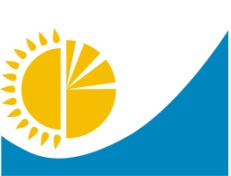 
Мемлекеттік статистика органдары құпиялылығына кепілдік береді
Конфиденциальность гарантируется органами государственной статистики
Жалпымемлекеттік статистикалық байқаудың статистикалық нысаны
Статистическая форма общегосударственного статистического наблюдения
Мемлекеттік статистика органдары құпиялылығына кепілдік береді
Конфиденциальность гарантируется органами государственной статистики
Жалпымемлекеттік статистикалық байқаудың статистикалық нысаны
Статистическая форма общегосударственного статистического наблюдения
Мемлекеттік статистика органдары құпиялылығына кепілдік береді
Конфиденциальность гарантируется органами государственной статистики
Жалпымемлекеттік статистикалық байқаудың статистикалық нысаны
Статистическая форма общегосударственного статистического наблюдения
Қазақстан Республикасы Ұлттық экономика министрлігінің Статистика комитеті төрғасының 2020 жылғы "4" ақпандағы № 16 бұйрығына 15-қосымша
Қазақстан Республикасы Ұлттық экономика министрлігінің Статистика комитеті төрғасының 2020 жылғы "4" ақпандағы № 16 бұйрығына 15-қосымша
Қазақстан Республикасы Ұлттық экономика министрлігінің Статистика комитеті төрғасының 2020 жылғы "4" ақпандағы № 16 бұйрығына 15-қосымша
Қазақстан Республикасы Ұлттық экономика министрлігінің Статистика комитеті төрғасының 2020 жылғы "4" ақпандағы № 16 бұйрығына 15-қосымша
Қазақстан Республикасы Ұлттық экономика министрлігінің Статистика комитеті төрғасының 2020 жылғы "4" ақпандағы № 16 бұйрығына 15-қосымша
Қазақстан Республикасы Ұлттық экономика министрлігінің Статистика комитеті төрғасының 2020 жылғы "4" ақпандағы № 16 бұйрығына 15-қосымша
Қазақстан Республикасы Ұлттық экономика министрлігінің Статистика комитеті төрғасының 2020 жылғы "4" ақпандағы № 16 бұйрығына 15-қосымша
Қазақстан Республикасы Ұлттық экономика министрлігінің Статистика комитеті төрғасының 2020 жылғы "4" ақпандағы № 16 бұйрығына 15-қосымша
Қазақстан Республикасы Ұлттық экономика министрлігінің Статистика комитеті төрғасының 2020 жылғы "4" ақпандағы № 16 бұйрығына 15-қосымша
Қазақстан Республикасы Ұлттық экономика министрлігінің Статистика комитеті төрғасының 2020 жылғы "4" ақпандағы № 16 бұйрығына 15-қосымша
Қазақстан Республикасы Ұлттық экономика министрлігінің Статистика комитеті төрғасының 2020 жылғы "4" ақпандағы № 16 бұйрығына 15-қосымша
Қазақстан Республикасы Ұлттық экономика министрлігінің Статистика комитеті төрғасының 2020 жылғы "4" ақпандағы № 16 бұйрығына 15-қосымша
Орындалған құрылыс жұмыстары (көрсетілетін қызметтер) туралы есеп
Отчет о выполненных строительных работах (услугах)
Орындалған құрылыс жұмыстары (көрсетілетін қызметтер) туралы есеп
Отчет о выполненных строительных работах (услугах)
Орындалған құрылыс жұмыстары (көрсетілетін қызметтер) туралы есеп
Отчет о выполненных строительных работах (услугах)
Орындалған құрылыс жұмыстары (көрсетілетін қызметтер) туралы есеп
Отчет о выполненных строительных работах (услугах)
Орындалған құрылыс жұмыстары (көрсетілетін қызметтер) туралы есеп
Отчет о выполненных строительных работах (услугах)
Орындалған құрылыс жұмыстары (көрсетілетін қызметтер) туралы есеп
Отчет о выполненных строительных работах (услугах)
Орындалған құрылыс жұмыстары (көрсетілетін қызметтер) туралы есеп
Отчет о выполненных строительных работах (услугах)
Орындалған құрылыс жұмыстары (көрсетілетін қызметтер) туралы есеп
Отчет о выполненных строительных работах (услугах)
Орындалған құрылыс жұмыстары (көрсетілетін қызметтер) туралы есеп
Отчет о выполненных строительных работах (услугах)
Орындалған құрылыс жұмыстары (көрсетілетін қызметтер) туралы есеп
Отчет о выполненных строительных работах (услугах)
Орындалған құрылыс жұмыстары (көрсетілетін қызметтер) туралы есеп
Отчет о выполненных строительных работах (услугах)
Орындалған құрылыс жұмыстары (көрсетілетін қызметтер) туралы есеп
Отчет о выполненных строительных работах (услугах)
Орындалған құрылыс жұмыстары (көрсетілетін қызметтер) туралы есеп
Отчет о выполненных строительных работах (услугах)
Орындалған құрылыс жұмыстары (көрсетілетін қызметтер) туралы есеп
Отчет о выполненных строительных работах (услугах)
Орындалған құрылыс жұмыстары (көрсетілетін қызметтер) туралы есеп
Отчет о выполненных строительных работах (услугах)
Орындалған құрылыс жұмыстары (көрсетілетін қызметтер) туралы есеп
Отчет о выполненных строительных работах (услугах)
Индексі
Индекс
Индексі
Индекс
1-КС
1-КС
1-КС
1-КС
1-КС
1-КС
жылдық
годовая
жылдық
годовая
есепті кезең
отчетный период
есепті кезең
отчетный период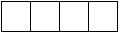 
жыл
год
жыл
год
Экономикалық қызмет түрлері жалпы жіктеуішінің 41-43-кодтарына сәйкес негізгі және қосалқы қызмет түрлері "Құрылыс" болып табылатын, жұмыс істейтіндердің санына қарамастан заңды тұлғалар және (немесе) олардың құрылымдық және оқшауланған бөлімшелері ұсынады
Представляют юридические лица и (или) их структурные и обособленные подразделения, с основным и вторичным видами деятельности "Строительство" согласно кодам Общего классификатора видов экономической деятельности 41-43 независимо от численности работающих
Экономикалық қызмет түрлері жалпы жіктеуішінің 41-43-кодтарына сәйкес негізгі және қосалқы қызмет түрлері "Құрылыс" болып табылатын, жұмыс істейтіндердің санына қарамастан заңды тұлғалар және (немесе) олардың құрылымдық және оқшауланған бөлімшелері ұсынады
Представляют юридические лица и (или) их структурные и обособленные подразделения, с основным и вторичным видами деятельности "Строительство" согласно кодам Общего классификатора видов экономической деятельности 41-43 независимо от численности работающих
Экономикалық қызмет түрлері жалпы жіктеуішінің 41-43-кодтарына сәйкес негізгі және қосалқы қызмет түрлері "Құрылыс" болып табылатын, жұмыс істейтіндердің санына қарамастан заңды тұлғалар және (немесе) олардың құрылымдық және оқшауланған бөлімшелері ұсынады
Представляют юридические лица и (или) их структурные и обособленные подразделения, с основным и вторичным видами деятельности "Строительство" согласно кодам Общего классификатора видов экономической деятельности 41-43 независимо от численности работающих
Экономикалық қызмет түрлері жалпы жіктеуішінің 41-43-кодтарына сәйкес негізгі және қосалқы қызмет түрлері "Құрылыс" болып табылатын, жұмыс істейтіндердің санына қарамастан заңды тұлғалар және (немесе) олардың құрылымдық және оқшауланған бөлімшелері ұсынады
Представляют юридические лица и (или) их структурные и обособленные подразделения, с основным и вторичным видами деятельности "Строительство" согласно кодам Общего классификатора видов экономической деятельности 41-43 независимо от численности работающих
Экономикалық қызмет түрлері жалпы жіктеуішінің 41-43-кодтарына сәйкес негізгі және қосалқы қызмет түрлері "Құрылыс" болып табылатын, жұмыс істейтіндердің санына қарамастан заңды тұлғалар және (немесе) олардың құрылымдық және оқшауланған бөлімшелері ұсынады
Представляют юридические лица и (или) их структурные и обособленные подразделения, с основным и вторичным видами деятельности "Строительство" согласно кодам Общего классификатора видов экономической деятельности 41-43 независимо от численности работающих
Экономикалық қызмет түрлері жалпы жіктеуішінің 41-43-кодтарына сәйкес негізгі және қосалқы қызмет түрлері "Құрылыс" болып табылатын, жұмыс істейтіндердің санына қарамастан заңды тұлғалар және (немесе) олардың құрылымдық және оқшауланған бөлімшелері ұсынады
Представляют юридические лица и (или) их структурные и обособленные подразделения, с основным и вторичным видами деятельности "Строительство" согласно кодам Общего классификатора видов экономической деятельности 41-43 независимо от численности работающих
Экономикалық қызмет түрлері жалпы жіктеуішінің 41-43-кодтарына сәйкес негізгі және қосалқы қызмет түрлері "Құрылыс" болып табылатын, жұмыс істейтіндердің санына қарамастан заңды тұлғалар және (немесе) олардың құрылымдық және оқшауланған бөлімшелері ұсынады
Представляют юридические лица и (или) их структурные и обособленные подразделения, с основным и вторичным видами деятельности "Строительство" согласно кодам Общего классификатора видов экономической деятельности 41-43 независимо от численности работающих
Экономикалық қызмет түрлері жалпы жіктеуішінің 41-43-кодтарына сәйкес негізгі және қосалқы қызмет түрлері "Құрылыс" болып табылатын, жұмыс істейтіндердің санына қарамастан заңды тұлғалар және (немесе) олардың құрылымдық және оқшауланған бөлімшелері ұсынады
Представляют юридические лица и (или) их структурные и обособленные подразделения, с основным и вторичным видами деятельности "Строительство" согласно кодам Общего классификатора видов экономической деятельности 41-43 независимо от численности работающих
Экономикалық қызмет түрлері жалпы жіктеуішінің 41-43-кодтарына сәйкес негізгі және қосалқы қызмет түрлері "Құрылыс" болып табылатын, жұмыс істейтіндердің санына қарамастан заңды тұлғалар және (немесе) олардың құрылымдық және оқшауланған бөлімшелері ұсынады
Представляют юридические лица и (или) их структурные и обособленные подразделения, с основным и вторичным видами деятельности "Строительство" согласно кодам Общего классификатора видов экономической деятельности 41-43 независимо от численности работающих
Экономикалық қызмет түрлері жалпы жіктеуішінің 41-43-кодтарына сәйкес негізгі және қосалқы қызмет түрлері "Құрылыс" болып табылатын, жұмыс істейтіндердің санына қарамастан заңды тұлғалар және (немесе) олардың құрылымдық және оқшауланған бөлімшелері ұсынады
Представляют юридические лица и (или) их структурные и обособленные подразделения, с основным и вторичным видами деятельности "Строительство" согласно кодам Общего классификатора видов экономической деятельности 41-43 независимо от численности работающих
Экономикалық қызмет түрлері жалпы жіктеуішінің 41-43-кодтарына сәйкес негізгі және қосалқы қызмет түрлері "Құрылыс" болып табылатын, жұмыс істейтіндердің санына қарамастан заңды тұлғалар және (немесе) олардың құрылымдық және оқшауланған бөлімшелері ұсынады
Представляют юридические лица и (или) их структурные и обособленные подразделения, с основным и вторичным видами деятельности "Строительство" согласно кодам Общего классификатора видов экономической деятельности 41-43 независимо от численности работающих
Экономикалық қызмет түрлері жалпы жіктеуішінің 41-43-кодтарына сәйкес негізгі және қосалқы қызмет түрлері "Құрылыс" болып табылатын, жұмыс істейтіндердің санына қарамастан заңды тұлғалар және (немесе) олардың құрылымдық және оқшауланған бөлімшелері ұсынады
Представляют юридические лица и (или) их структурные и обособленные подразделения, с основным и вторичным видами деятельности "Строительство" согласно кодам Общего классификатора видов экономической деятельности 41-43 независимо от численности работающих
Экономикалық қызмет түрлері жалпы жіктеуішінің 41-43-кодтарына сәйкес негізгі және қосалқы қызмет түрлері "Құрылыс" болып табылатын, жұмыс істейтіндердің санына қарамастан заңды тұлғалар және (немесе) олардың құрылымдық және оқшауланған бөлімшелері ұсынады
Представляют юридические лица и (или) их структурные и обособленные подразделения, с основным и вторичным видами деятельности "Строительство" согласно кодам Общего классификатора видов экономической деятельности 41-43 независимо от численности работающих
Экономикалық қызмет түрлері жалпы жіктеуішінің 41-43-кодтарына сәйкес негізгі және қосалқы қызмет түрлері "Құрылыс" болып табылатын, жұмыс істейтіндердің санына қарамастан заңды тұлғалар және (немесе) олардың құрылымдық және оқшауланған бөлімшелері ұсынады
Представляют юридические лица и (или) их структурные и обособленные подразделения, с основным и вторичным видами деятельности "Строительство" согласно кодам Общего классификатора видов экономической деятельности 41-43 независимо от численности работающих
Экономикалық қызмет түрлері жалпы жіктеуішінің 41-43-кодтарына сәйкес негізгі және қосалқы қызмет түрлері "Құрылыс" болып табылатын, жұмыс істейтіндердің санына қарамастан заңды тұлғалар және (немесе) олардың құрылымдық және оқшауланған бөлімшелері ұсынады
Представляют юридические лица и (или) их структурные и обособленные подразделения, с основным и вторичным видами деятельности "Строительство" согласно кодам Общего классификатора видов экономической деятельности 41-43 независимо от численности работающих
Экономикалық қызмет түрлері жалпы жіктеуішінің 41-43-кодтарына сәйкес негізгі және қосалқы қызмет түрлері "Құрылыс" болып табылатын, жұмыс істейтіндердің санына қарамастан заңды тұлғалар және (немесе) олардың құрылымдық және оқшауланған бөлімшелері ұсынады
Представляют юридические лица и (или) их структурные и обособленные подразделения, с основным и вторичным видами деятельности "Строительство" согласно кодам Общего классификатора видов экономической деятельности 41-43 независимо от численности работающих
Ұсыну мерзімі – есепті кезеңнен кейінгі 31 наурызға (қоса алғанда) дейін
Срок представления – до 31 марта (включительно) после отчетного периода
Ұсыну мерзімі – есепті кезеңнен кейінгі 31 наурызға (қоса алғанда) дейін
Срок представления – до 31 марта (включительно) после отчетного периода
Ұсыну мерзімі – есепті кезеңнен кейінгі 31 наурызға (қоса алғанда) дейін
Срок представления – до 31 марта (включительно) после отчетного периода
Ұсыну мерзімі – есепті кезеңнен кейінгі 31 наурызға (қоса алғанда) дейін
Срок представления – до 31 марта (включительно) после отчетного периода
Ұсыну мерзімі – есепті кезеңнен кейінгі 31 наурызға (қоса алғанда) дейін
Срок представления – до 31 марта (включительно) после отчетного периода
Ұсыну мерзімі – есепті кезеңнен кейінгі 31 наурызға (қоса алғанда) дейін
Срок представления – до 31 марта (включительно) после отчетного периода
Ұсыну мерзімі – есепті кезеңнен кейінгі 31 наурызға (қоса алғанда) дейін
Срок представления – до 31 марта (включительно) после отчетного периода
Ұсыну мерзімі – есепті кезеңнен кейінгі 31 наурызға (қоса алғанда) дейін
Срок представления – до 31 марта (включительно) после отчетного периода
Ұсыну мерзімі – есепті кезеңнен кейінгі 31 наурызға (қоса алғанда) дейін
Срок представления – до 31 марта (включительно) после отчетного периода
Ұсыну мерзімі – есепті кезеңнен кейінгі 31 наурызға (қоса алғанда) дейін
Срок представления – до 31 марта (включительно) после отчетного периода
Ұсыну мерзімі – есепті кезеңнен кейінгі 31 наурызға (қоса алғанда) дейін
Срок представления – до 31 марта (включительно) после отчетного периода
Ұсыну мерзімі – есепті кезеңнен кейінгі 31 наурызға (қоса алғанда) дейін
Срок представления – до 31 марта (включительно) после отчетного периода
Ұсыну мерзімі – есепті кезеңнен кейінгі 31 наурызға (қоса алғанда) дейін
Срок представления – до 31 марта (включительно) после отчетного периода
Ұсыну мерзімі – есепті кезеңнен кейінгі 31 наурызға (қоса алғанда) дейін
Срок представления – до 31 марта (включительно) после отчетного периода
Ұсыну мерзімі – есепті кезеңнен кейінгі 31 наурызға (қоса алғанда) дейін
Срок представления – до 31 марта (включительно) после отчетного периода
Ұсыну мерзімі – есепті кезеңнен кейінгі 31 наурызға (қоса алғанда) дейін
Срок представления – до 31 марта (включительно) после отчетного периода
БСН коды
код БИН
БСН коды
код БИН
БСН коды
код БИН
БСН коды
код БИН
БСН коды
код БИН
БСН коды
код БИН
БСН коды
код БИН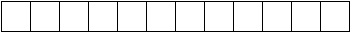 
1. Құрылыс жұмыстарының орындалу аумағын (облыс, қала, аудан, ауылдық округ , елді мекен) көрсетіңіз
Укажите территорию (область, город, район, сельский округ, населенный пункт) выполнения строительных работ
1. Құрылыс жұмыстарының орындалу аумағын (облыс, қала, аудан, ауылдық округ , елді мекен) көрсетіңіз
Укажите территорию (область, город, район, сельский округ, населенный пункт) выполнения строительных работ
1. Құрылыс жұмыстарының орындалу аумағын (облыс, қала, аудан, ауылдық округ , елді мекен) көрсетіңіз
Укажите территорию (область, город, район, сельский округ, населенный пункт) выполнения строительных работ
1. Құрылыс жұмыстарының орындалу аумағын (облыс, қала, аудан, ауылдық округ , елді мекен) көрсетіңіз
Укажите территорию (область, город, район, сельский округ, населенный пункт) выполнения строительных работ
1. Құрылыс жұмыстарының орындалу аумағын (облыс, қала, аудан, ауылдық округ , елді мекен) көрсетіңіз
Укажите территорию (область, город, район, сельский округ, населенный пункт) выполнения строительных работ
1. Құрылыс жұмыстарының орындалу аумағын (облыс, қала, аудан, ауылдық округ , елді мекен) көрсетіңіз
Укажите территорию (область, город, район, сельский округ, населенный пункт) выполнения строительных работ
1. Құрылыс жұмыстарының орындалу аумағын (облыс, қала, аудан, ауылдық округ , елді мекен) көрсетіңіз
Укажите территорию (область, город, район, сельский округ, населенный пункт) выполнения строительных работ
1. Құрылыс жұмыстарының орындалу аумағын (облыс, қала, аудан, ауылдық округ , елді мекен) көрсетіңіз
Укажите территорию (область, город, район, сельский округ, населенный пункт) выполнения строительных работ
1. Құрылыс жұмыстарының орындалу аумағын (облыс, қала, аудан, ауылдық округ , елді мекен) көрсетіңіз
Укажите территорию (область, город, район, сельский округ, населенный пункт) выполнения строительных работ
1. Құрылыс жұмыстарының орындалу аумағын (облыс, қала, аудан, ауылдық округ , елді мекен) көрсетіңіз
Укажите территорию (область, город, район, сельский округ, населенный пункт) выполнения строительных работ
1. Құрылыс жұмыстарының орындалу аумағын (облыс, қала, аудан, ауылдық округ , елді мекен) көрсетіңіз
Укажите территорию (область, город, район, сельский округ, населенный пункт) выполнения строительных работ
1. Құрылыс жұмыстарының орындалу аумағын (облыс, қала, аудан, ауылдық округ , елді мекен) көрсетіңіз
Укажите территорию (область, город, район, сельский округ, населенный пункт) выполнения строительных работ
1. Құрылыс жұмыстарының орындалу аумағын (облыс, қала, аудан, ауылдық округ , елді мекен) көрсетіңіз
Укажите территорию (область, город, район, сельский округ, населенный пункт) выполнения строительных работ
1. Құрылыс жұмыстарының орындалу аумағын (облыс, қала, аудан, ауылдық округ , елді мекен) көрсетіңіз
Укажите территорию (область, город, район, сельский округ, населенный пункт) выполнения строительных работ
1. Құрылыс жұмыстарының орындалу аумағын (облыс, қала, аудан, ауылдық округ , елді мекен) көрсетіңіз
Укажите территорию (область, город, район, сельский округ, населенный пункт) выполнения строительных работ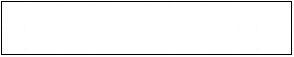 
1.1 Әкімшілік-аумақтық объектілер жіктеуішіне сәйкес аумақтың коды (респондент статистикалық нысанды қағаз жеткізгіште ұсынған кезде аумақтық статистика органының тиісті қызметкері толтырады)
Код территории согласно Классификатору административно-территориальных объектов (заполняется соответствующим работником территориального органа статистики при представлении респондентом статистической формы на бумажном носителе)
1.1 Әкімшілік-аумақтық объектілер жіктеуішіне сәйкес аумақтың коды (респондент статистикалық нысанды қағаз жеткізгіште ұсынған кезде аумақтық статистика органының тиісті қызметкері толтырады)
Код территории согласно Классификатору административно-территориальных объектов (заполняется соответствующим работником территориального органа статистики при представлении респондентом статистической формы на бумажном носителе)
1.1 Әкімшілік-аумақтық объектілер жіктеуішіне сәйкес аумақтың коды (респондент статистикалық нысанды қағаз жеткізгіште ұсынған кезде аумақтық статистика органының тиісті қызметкері толтырады)
Код территории согласно Классификатору административно-территориальных объектов (заполняется соответствующим работником территориального органа статистики при представлении респондентом статистической формы на бумажном носителе)
1.1 Әкімшілік-аумақтық объектілер жіктеуішіне сәйкес аумақтың коды (респондент статистикалық нысанды қағаз жеткізгіште ұсынған кезде аумақтық статистика органының тиісті қызметкері толтырады)
Код территории согласно Классификатору административно-территориальных объектов (заполняется соответствующим работником территориального органа статистики при представлении респондентом статистической формы на бумажном носителе)
1.1 Әкімшілік-аумақтық объектілер жіктеуішіне сәйкес аумақтың коды (респондент статистикалық нысанды қағаз жеткізгіште ұсынған кезде аумақтық статистика органының тиісті қызметкері толтырады)
Код территории согласно Классификатору административно-территориальных объектов (заполняется соответствующим работником территориального органа статистики при представлении респондентом статистической формы на бумажном носителе)
1.1 Әкімшілік-аумақтық объектілер жіктеуішіне сәйкес аумақтың коды (респондент статистикалық нысанды қағаз жеткізгіште ұсынған кезде аумақтық статистика органының тиісті қызметкері толтырады)
Код территории согласно Классификатору административно-территориальных объектов (заполняется соответствующим работником территориального органа статистики при представлении респондентом статистической формы на бумажном носителе)
1.1 Әкімшілік-аумақтық объектілер жіктеуішіне сәйкес аумақтың коды (респондент статистикалық нысанды қағаз жеткізгіште ұсынған кезде аумақтық статистика органының тиісті қызметкері толтырады)
Код территории согласно Классификатору административно-территориальных объектов (заполняется соответствующим работником территориального органа статистики при представлении респондентом статистической формы на бумажном носителе)
1.1 Әкімшілік-аумақтық объектілер жіктеуішіне сәйкес аумақтың коды (респондент статистикалық нысанды қағаз жеткізгіште ұсынған кезде аумақтық статистика органының тиісті қызметкері толтырады)
Код территории согласно Классификатору административно-территориальных объектов (заполняется соответствующим работником территориального органа статистики при представлении респондентом статистической формы на бумажном носителе)
1.1 Әкімшілік-аумақтық объектілер жіктеуішіне сәйкес аумақтың коды (респондент статистикалық нысанды қағаз жеткізгіште ұсынған кезде аумақтық статистика органының тиісті қызметкері толтырады)
Код территории согласно Классификатору административно-территориальных объектов (заполняется соответствующим работником территориального органа статистики при представлении респондентом статистической формы на бумажном носителе)
1.1 Әкімшілік-аумақтық объектілер жіктеуішіне сәйкес аумақтың коды (респондент статистикалық нысанды қағаз жеткізгіште ұсынған кезде аумақтық статистика органының тиісті қызметкері толтырады)
Код территории согласно Классификатору административно-территориальных объектов (заполняется соответствующим работником территориального органа статистики при представлении респондентом статистической формы на бумажном носителе)
1.1 Әкімшілік-аумақтық объектілер жіктеуішіне сәйкес аумақтың коды (респондент статистикалық нысанды қағаз жеткізгіште ұсынған кезде аумақтық статистика органының тиісті қызметкері толтырады)
Код территории согласно Классификатору административно-территориальных объектов (заполняется соответствующим работником территориального органа статистики при представлении респондентом статистической формы на бумажном носителе)
1.1 Әкімшілік-аумақтық объектілер жіктеуішіне сәйкес аумақтың коды (респондент статистикалық нысанды қағаз жеткізгіште ұсынған кезде аумақтық статистика органының тиісті қызметкері толтырады)
Код территории согласно Классификатору административно-территориальных объектов (заполняется соответствующим работником территориального органа статистики при представлении респондентом статистической формы на бумажном носителе)
1.1 Әкімшілік-аумақтық объектілер жіктеуішіне сәйкес аумақтың коды (респондент статистикалық нысанды қағаз жеткізгіште ұсынған кезде аумақтық статистика органының тиісті қызметкері толтырады)
Код территории согласно Классификатору административно-территориальных объектов (заполняется соответствующим работником территориального органа статистики при представлении респондентом статистической формы на бумажном носителе)
1.1 Әкімшілік-аумақтық объектілер жіктеуішіне сәйкес аумақтың коды (респондент статистикалық нысанды қағаз жеткізгіште ұсынған кезде аумақтық статистика органының тиісті қызметкері толтырады)
Код территории согласно Классификатору административно-территориальных объектов (заполняется соответствующим работником территориального органа статистики при представлении респондентом статистической формы на бумажном носителе)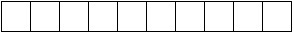 
2. Орындалған құрылыс жұмыстарының (көрсетілген қызметтердің) көлемі туралы деректерді көрсетіңіз, мың теңгеде
Укажите данные об объемах выполненных строительных работ (услуг), в тысячах тенге
2. Орындалған құрылыс жұмыстарының (көрсетілген қызметтердің) көлемі туралы деректерді көрсетіңіз, мың теңгеде
Укажите данные об объемах выполненных строительных работ (услуг), в тысячах тенге
2. Орындалған құрылыс жұмыстарының (көрсетілген қызметтердің) көлемі туралы деректерді көрсетіңіз, мың теңгеде
Укажите данные об объемах выполненных строительных работ (услуг), в тысячах тенге
2. Орындалған құрылыс жұмыстарының (көрсетілген қызметтердің) көлемі туралы деректерді көрсетіңіз, мың теңгеде
Укажите данные об объемах выполненных строительных работ (услуг), в тысячах тенге
2. Орындалған құрылыс жұмыстарының (көрсетілген қызметтердің) көлемі туралы деректерді көрсетіңіз, мың теңгеде
Укажите данные об объемах выполненных строительных работ (услуг), в тысячах тенге
2. Орындалған құрылыс жұмыстарының (көрсетілген қызметтердің) көлемі туралы деректерді көрсетіңіз, мың теңгеде
Укажите данные об объемах выполненных строительных работ (услуг), в тысячах тенге
2. Орындалған құрылыс жұмыстарының (көрсетілген қызметтердің) көлемі туралы деректерді көрсетіңіз, мың теңгеде
Укажите данные об объемах выполненных строительных работ (услуг), в тысячах тенге
2. Орындалған құрылыс жұмыстарының (көрсетілген қызметтердің) көлемі туралы деректерді көрсетіңіз, мың теңгеде
Укажите данные об объемах выполненных строительных работ (услуг), в тысячах тенге
2. Орындалған құрылыс жұмыстарының (көрсетілген қызметтердің) көлемі туралы деректерді көрсетіңіз, мың теңгеде
Укажите данные об объемах выполненных строительных работ (услуг), в тысячах тенге
2. Орындалған құрылыс жұмыстарының (көрсетілген қызметтердің) көлемі туралы деректерді көрсетіңіз, мың теңгеде
Укажите данные об объемах выполненных строительных работ (услуг), в тысячах тенге
2. Орындалған құрылыс жұмыстарының (көрсетілген қызметтердің) көлемі туралы деректерді көрсетіңіз, мың теңгеде
Укажите данные об объемах выполненных строительных работ (услуг), в тысячах тенге
2. Орындалған құрылыс жұмыстарының (көрсетілген қызметтердің) көлемі туралы деректерді көрсетіңіз, мың теңгеде
Укажите данные об объемах выполненных строительных работ (услуг), в тысячах тенге
2. Орындалған құрылыс жұмыстарының (көрсетілген қызметтердің) көлемі туралы деректерді көрсетіңіз, мың теңгеде
Укажите данные об объемах выполненных строительных работ (услуг), в тысячах тенге
2. Орындалған құрылыс жұмыстарының (көрсетілген қызметтердің) көлемі туралы деректерді көрсетіңіз, мың теңгеде
Укажите данные об объемах выполненных строительных работ (услуг), в тысячах тенге
2. Орындалған құрылыс жұмыстарының (көрсетілген қызметтердің) көлемі туралы деректерді көрсетіңіз, мың теңгеде
Укажите данные об объемах выполненных строительных работ (услуг), в тысячах тенге
2. Орындалған құрылыс жұмыстарының (көрсетілген қызметтердің) көлемі туралы деректерді көрсетіңіз, мың теңгеде
Укажите данные об объемах выполненных строительных работ (услуг), в тысячах тенге
Жолдар коды
Код строки
Жолдар коды
Код строки
Жолдар коды
Код строки
Көрсеткіш атауы
Наименование показателя
Көрсеткіш атауы
Наименование показателя
Барлығы
Всего
Соның ішінде:
В том числе:
Соның ішінде:
В том числе:
Соның ішінде:
В том числе:
Соның ішінде:
В том числе:
Соның ішінде:
В том числе:
Соның ішінде:
В том числе:
Соның ішінде:
В том числе:
Соның ішінде:
В том числе:
Соның ішінде:
В том числе:
Соның ішінде:
В том числе:
Жолдар коды
Код строки
Жолдар коды
Код строки
Жолдар коды
Код строки
Көрсеткіш атауы
Наименование показателя
Көрсеткіш атауы
Наименование показателя
Барлығы
Всего
құрылыс-монтаж жұмыстары
строительно-монтажные работы
құрылыс-монтаж жұмыстары
строительно-монтажные работы
құрылыс-монтаж жұмыстары
строительно-монтажные работы
2-бағаннан
из графы 2
2-бағаннан
из графы 2
күрделі жөндеу
капитальный ремонт
күрделі жөндеу
капитальный ремонт
ағымдағы жөндеу
текущий ремонт
ағымдағы жөндеу
текущий ремонт
ағымдағы жөндеу
текущий ремонт
Жолдар коды
Код строки
Жолдар коды
Код строки
Жолдар коды
Код строки
Көрсеткіш атауы
Наименование показателя
Көрсеткіш атауы
Наименование показателя
Барлығы
Всего
құрылыс-монтаж жұмыстары
строительно-монтажные работы
құрылыс-монтаж жұмыстары
строительно-монтажные работы
құрылыс-монтаж жұмыстары
строительно-монтажные работы
өз қажеттілігі үшін
для собственных нужд
өз қажеттілігі үшін
для собственных нужд
күрделі жөндеу
капитальный ремонт
күрделі жөндеу
капитальный ремонт
ағымдағы жөндеу
текущий ремонт
ағымдағы жөндеу
текущий ремонт
ағымдағы жөндеу
текущий ремонт
А
А
А
Б
Б
1
2
2
2
3
3
4
4
5
5
5
1
1
1
Орындалған құрылыс жұмыстарының (көрсетілген қызметтердің) көлемі
Объем выполненных строительных работ (услуг)
Орындалған құрылыс жұмыстарының (көрсетілген қызметтердің) көлемі
Объем выполненных строительных работ (услуг)
соның ішінде:
в том числе:
соның ішінде:
в том числе:
х
х
х
х
х
х
х
х
х
х
х
1.1
1.1
1.1
тұрғын ғимараттар
жилые здания
тұрғын ғимараттар
жилые здания
1.2
1.2
1.2
тұрғын емес ғимараттар
нежилые здания
тұрғын емес ғимараттар
нежилые здания
1.3
1.3
1.3
имараттар
сооружения
имараттар
сооружения
1-жолдан:
Из строки 1:
1-жолдан:
Из строки 1:
х
х
х
х
х
х
х
х
х
х
х
2
2
2
"Жасыл" құрылыста орындалған жұмыстардың көлемі
Объем работ, выполненных на "зеленом" строительстве
"Жасыл" құрылыста орындалған жұмыстардың көлемі
Объем работ, выполненных на "зеленом" строительстве
3
3
3
Мұнай-газ секторында орындалған құрылыс жұмыстарының көлемі
Объем строительных работ, выполненных в нефтегазовом секторе:
Мұнай-газ секторында орындалған құрылыс жұмыстарының көлемі
Объем строительных работ, выполненных в нефтегазовом секторе:
3.1
3.1
3.1
магистральдық құбыржолдарды жүргізу бойынша құрылыс жұмыстары
работы строительные по прокладке трубопроводов магистральных
магистральдық құбыржолдарды жүргізу бойынша құрылыс жұмыстары
работы строительные по прокладке трубопроводов магистральных
3.2
3.2
3.2
қосалқы жұмыстарды қоса алғанда, жергілікті құбыржолдарды жүргізу бойынша құрылыс жұмыстары
работы строительные по прокладке трубопроводов местных, включая работы вспомогательные
қосалқы жұмыстарды қоса алғанда, жергілікті құбыржолдарды жүргізу бойынша құрылыс жұмыстары
работы строительные по прокладке трубопроводов местных, включая работы вспомогательные
3.3
3.3
3.3
өзге құрылыс жұмыстары (көрсетілетін қызметтер)
прочие строительные работы (услуги)
өзге құрылыс жұмыстары (көрсетілетін қызметтер)
прочие строительные работы (услуги)
Көрсеткіш атауы
Наименование показателя
ЭҚЖЖ2 коды
Код ОКЭД2
Барлығы
Всего
Соның ішінде салынып жатқан объектілер түрлері бойынша
В том числе по видам строящихся объектов
Соның ішінде салынып жатқан объектілер түрлері бойынша
В том числе по видам строящихся объектов
Соның ішінде салынып жатқан объектілер түрлері бойынша
В том числе по видам строящихся объектов
Соның ішінде салынып жатқан объектілер түрлері бойынша
В том числе по видам строящихся объектов
Соның ішінде салынып жатқан объектілер түрлері бойынша
В том числе по видам строящихся объектов
Соның ішінде салынып жатқан объектілер түрлері бойынша
В том числе по видам строящихся объектов
Соның ішінде салынып жатқан объектілер түрлері бойынша
В том числе по видам строящихся объектов
Соның ішінде салынып жатқан объектілер түрлері бойынша
В том числе по видам строящихся объектов
Көрсеткіш атауы
Наименование показателя
ЭҚЖЖ2 коды
Код ОКЭД2
Барлығы
Всего
тұрғын ғимараттар
жилые здания
тұрғын емес ғимараттар
нежилые здания
тұрғын емес ғимараттар
нежилые здания
тұрғын емес ғимараттар
нежилые здания
тұрғын емес ғимараттар
нежилые здания
тұрғын емес ғимараттар
нежилые здания
тұрғын емес ғимараттар
нежилые здания
тұрғын емес ғимараттар
нежилые здания
Көрсеткіш атауы
Наименование показателя
ЭҚЖЖ2 коды
Код ОКЭД2
Барлығы
Всего
тұрғын ғимараттар
жилые здания
өнеркәсіптік
промышленные
сауда кәсіпорындарының
предприятий торговли
мәдени-ойын-сауық мақсатындағы
культурно-развлекательного назначения
қонақүйлік, мейрамханалық және осыған ұқсас
гостиничные, ресторанные и аналогичные
оқу орындарының
учебных заведений
медициналық ұйымдардың
медицинских организаций
офистік
офисные
А
Б
1
2
3
4
5
6
7
8
9
Барлығы
Всего
х
соның ішінде түрлері бойынша
в том числе по видам
Көрсеткіш атауы
Наименование показателя
ЭҚЖЖ коды
Код ОКЭД
Соның ішінде салынып жатқан объектілер түрлері бойынша
В том числе по видам строящихся объектов
Соның ішінде салынып жатқан объектілер түрлері бойынша
В том числе по видам строящихся объектов
Соның ішінде салынып жатқан объектілер түрлері бойынша
В том числе по видам строящихся объектов
Соның ішінде салынып жатқан объектілер түрлері бойынша
В том числе по видам строящихся объектов
Соның ішінде салынып жатқан объектілер түрлері бойынша
В том числе по видам строящихся объектов
Соның ішінде салынып жатқан объектілер түрлері бойынша
В том числе по видам строящихся объектов
Соның ішінде салынып жатқан объектілер түрлері бойынша
В том числе по видам строящихся объектов
Соның ішінде салынып жатқан объектілер түрлері бойынша
В том числе по видам строящихся объектов
Соның ішінде салынып жатқан объектілер түрлері бойынша
В том числе по видам строящихся объектов
Көрсеткіш атауы
Наименование показателя
ЭҚЖЖ коды
Код ОКЭД
тұрғын емес ғимараттар
нежилые здания
тұрғын емес ғимараттар
нежилые здания
тұрғын емес ғимараттар
нежилые здания
имараттар
сооружения
имараттар
сооружения
имараттар
сооружения
имараттар
сооружения
имараттар
сооружения
имараттар
сооружения
Көрсеткіш атауы
Наименование показателя
ЭҚЖЖ коды
Код ОКЭД
көлік, байланыс және коммуникация
транспорта, связи и коммуникаций
ауыл шаруашылық
сельскохозяйственные
өзге де тұрғын емес
прочие нежилые
спорт және демалыс орындарына арналған
для спорта и мест отдыха
кен өндіру және өңдеу өнеркәсібіне арналған
горно-добывающей и обрабатывающей промышленности
автомагистральдар (жер үстіндегілерден басқа), көшелер, жолдар
автомагистрали (кроме надземных), улицы, дороги
теміржолдары
железнодорожные пути
беріліс құрылғылары
передаточные устройства
өзге де
прочие
А
Б
10
11
12
13
14
15
16
17
18
Барлығы
Всего
х
соның ішінде түрлері бойынша
в том числе по видам
Ірілендірілген жұмыс түрлерінің атаулары (ІЖТ)
Наименование укрупненных видов работ (УВР)
ҚЖІТА4 коды
Код СУВР4
Өлшем бірлігі
Единица измерения
Барлығы
Всего
Барлығы
Всего
Соның ішінде ғимараттар мен имараттар түрлері бойынша
В том числе по типам зданий и сооружений
Соның ішінде ғимараттар мен имараттар түрлері бойынша
В том числе по типам зданий и сооружений
Соның ішінде ғимараттар мен имараттар түрлері бойынша
В том числе по типам зданий и сооружений
Соның ішінде ғимараттар мен имараттар түрлері бойынша
В том числе по типам зданий и сооружений
Соның ішінде ғимараттар мен имараттар түрлері бойынша
В том числе по типам зданий и сооружений
Соның ішінде ғимараттар мен имараттар түрлері бойынша
В том числе по типам зданий и сооружений
Ірілендірілген жұмыс түрлерінің атаулары (ІЖТ)
Наименование укрупненных видов работ (УВР)
ҚЖІТА4 коды
Код СУВР4
Өлшем бірлігі
Единица измерения
Барлығы
Всего
Барлығы
Всего
тұрғын
жилые
тұрғын
жилые
өнеркәсіптік
промышленные
өнеркәсіптік
промышленные
сауда кәсіпорындарының
предприятий торговли
сауда кәсіпорындарының
предприятий торговли
Ірілендірілген жұмыс түрлерінің атаулары (ІЖТ)
Наименование укрупненных видов работ (УВР)
ҚЖІТА4 коды
Код СУВР4
Өлшем бірлігі
Единица измерения
заттай мәнде
в натуральном выражении
құндық мәнде, мың теңге
в стоимостном выражении, тысяч тенге
заттай мәнде
в натуральном выражении
құндық мәнде, мың теңге
в стоимостном выражении, тысяч тенге
заттай мәнде
в натуральном выражении
құндық мәнде, мың теңге
в стоимостном выражении, тысяч тенге
заттай мәнде
в натуральном выражении
құндық мәнде, мың теңге
в стоимостном выражении, тысяч тенге
А
Б
В
1
2
3
4
5
6
7
8
Барлығы
Всего
х
х
х
х
х
х
соның ішінде Ірілендірілген жұмыс түрлері бойынша ҚЖІТА сәйкес
в том числе по укрупненным видам работ в соответствии с СУВР
Ірілендірілген жұмыс түрлерінің атаулары (ІЖТ)
Наименование укрупненных видов работ (УВР)
Ірілендірілген жұмыс түрлерінің атаулары (ІЖТ)
Наименование укрупненных видов работ (УВР)
Ірілендірілген жұмыс түрлерінің атаулары (ІЖТ)
Наименование укрупненных видов работ (УВР)
Ірілендірілген жұмыс түрлерінің атаулары (ІЖТ)
Наименование укрупненных видов работ (УВР)
Ірілендірілген жұмыс түрлерінің атаулары (ІЖТ)
Наименование укрупненных видов работ (УВР)
Ірілендірілген жұмыс түрлерінің атаулары (ІЖТ)
Наименование укрупненных видов работ (УВР)
ҚЖІТА коды
Код СУВР
ҚЖІТА коды
Код СУВР
Өлшем бірлігі
Единица измерения
Соның ішінде ғимараттар мен имараттар түрлері бойынша
В том числе по типам зданий и сооружений
Соның ішінде ғимараттар мен имараттар түрлері бойынша
В том числе по типам зданий и сооружений
Соның ішінде ғимараттар мен имараттар түрлері бойынша
В том числе по типам зданий и сооружений
Соның ішінде ғимараттар мен имараттар түрлері бойынша
В том числе по типам зданий и сооружений
Соның ішінде ғимараттар мен имараттар түрлері бойынша
В том числе по типам зданий и сооружений
Соның ішінде ғимараттар мен имараттар түрлері бойынша
В том числе по типам зданий и сооружений
Соның ішінде ғимараттар мен имараттар түрлері бойынша
В том числе по типам зданий и сооружений
Соның ішінде ғимараттар мен имараттар түрлері бойынша
В том числе по типам зданий и сооружений
Соның ішінде ғимараттар мен имараттар түрлері бойынша
В том числе по типам зданий и сооружений
Соның ішінде ғимараттар мен имараттар түрлері бойынша
В том числе по типам зданий и сооружений
Соның ішінде ғимараттар мен имараттар түрлері бойынша
В том числе по типам зданий и сооружений
Соның ішінде ғимараттар мен имараттар түрлері бойынша
В том числе по типам зданий и сооружений
Соның ішінде ғимараттар мен имараттар түрлері бойынша
В том числе по типам зданий и сооружений
Соның ішінде ғимараттар мен имараттар түрлері бойынша
В том числе по типам зданий и сооружений
Соның ішінде ғимараттар мен имараттар түрлері бойынша
В том числе по типам зданий и сооружений
Соның ішінде ғимараттар мен имараттар түрлері бойынша
В том числе по типам зданий и сооружений
Соның ішінде ғимараттар мен имараттар түрлері бойынша
В том числе по типам зданий и сооружений
Соның ішінде ғимараттар мен имараттар түрлері бойынша
В том числе по типам зданий и сооружений
Соның ішінде ғимараттар мен имараттар түрлері бойынша
В том числе по типам зданий и сооружений
Соның ішінде ғимараттар мен имараттар түрлері бойынша
В том числе по типам зданий и сооружений
Соның ішінде ғимараттар мен имараттар түрлері бойынша
В том числе по типам зданий и сооружений
Соның ішінде ғимараттар мен имараттар түрлері бойынша
В том числе по типам зданий и сооружений
Соның ішінде ғимараттар мен имараттар түрлері бойынша
В том числе по типам зданий и сооружений
Соның ішінде ғимараттар мен имараттар түрлері бойынша
В том числе по типам зданий и сооружений
Соның ішінде ғимараттар мен имараттар түрлері бойынша
В том числе по типам зданий и сооружений
Ірілендірілген жұмыс түрлерінің атаулары (ІЖТ)
Наименование укрупненных видов работ (УВР)
Ірілендірілген жұмыс түрлерінің атаулары (ІЖТ)
Наименование укрупненных видов работ (УВР)
Ірілендірілген жұмыс түрлерінің атаулары (ІЖТ)
Наименование укрупненных видов работ (УВР)
Ірілендірілген жұмыс түрлерінің атаулары (ІЖТ)
Наименование укрупненных видов работ (УВР)
Ірілендірілген жұмыс түрлерінің атаулары (ІЖТ)
Наименование укрупненных видов работ (УВР)
Ірілендірілген жұмыс түрлерінің атаулары (ІЖТ)
Наименование укрупненных видов работ (УВР)
ҚЖІТА коды
Код СУВР
ҚЖІТА коды
Код СУВР
Өлшем бірлігі
Единица измерения
мәдени-ойын-сауық мақсатындағы
культурно-развлекательного назначения
мәдени-ойын-сауық мақсатындағы
культурно-развлекательного назначения
мәдени-ойын-сауық мақсатындағы
культурно-развлекательного назначения
мәдени-ойын-сауық мақсатындағы
культурно-развлекательного назначения
мәдени-ойын-сауық мақсатындағы
культурно-развлекательного назначения
мәдени-ойын-сауық мақсатындағы
культурно-развлекательного назначения
қонақ үйлік, мейрамханалық және осыған ұқсас
гостиничные, ресторанные и аналогичные
қонақ үйлік, мейрамханалық және осыған ұқсас
гостиничные, ресторанные и аналогичные
қонақ үйлік, мейрамханалық және осыған ұқсас
гостиничные, ресторанные и аналогичные
қонақ үйлік, мейрамханалық және осыған ұқсас
гостиничные, ресторанные и аналогичные
қонақ үйлік, мейрамханалық және осыған ұқсас
гостиничные, ресторанные и аналогичные
қонақ үйлік, мейрамханалық және осыған ұқсас
гостиничные, ресторанные и аналогичные
қонақ үйлік, мейрамханалық және осыған ұқсас
гостиничные, ресторанные и аналогичные
оқу орындарының
учебных заведений
оқу орындарының
учебных заведений
оқу орындарының
учебных заведений
оқу орындарының
учебных заведений
оқу орындарының
учебных заведений
оқу орындарының
учебных заведений
медициналық ұйымдардың
медицинских организаций
медициналық ұйымдардың
медицинских организаций
медициналық ұйымдардың
медицинских организаций
медициналық ұйымдардың
медицинских организаций
медициналық ұйымдардың
медицинских организаций
медициналық ұйымдардың
медицинских организаций
Ірілендірілген жұмыс түрлерінің атаулары (ІЖТ)
Наименование укрупненных видов работ (УВР)
Ірілендірілген жұмыс түрлерінің атаулары (ІЖТ)
Наименование укрупненных видов работ (УВР)
Ірілендірілген жұмыс түрлерінің атаулары (ІЖТ)
Наименование укрупненных видов работ (УВР)
Ірілендірілген жұмыс түрлерінің атаулары (ІЖТ)
Наименование укрупненных видов работ (УВР)
Ірілендірілген жұмыс түрлерінің атаулары (ІЖТ)
Наименование укрупненных видов работ (УВР)
Ірілендірілген жұмыс түрлерінің атаулары (ІЖТ)
Наименование укрупненных видов работ (УВР)
ҚЖІТА коды
Код СУВР
ҚЖІТА коды
Код СУВР
Өлшем бірлігі
Единица измерения
заттай мәнде
в натуральном выражении
заттай мәнде
в натуральном выражении
заттай мәнде
в натуральном выражении
құндық мәнде, мың теңге
в стоимостном выражении, тысяч тенге
құндық мәнде, мың теңге
в стоимостном выражении, тысяч тенге
құндық мәнде, мың теңге
в стоимостном выражении, тысяч тенге
заттай мәнде
в натуральном выражении
заттай мәнде
в натуральном выражении
құндық мәнде, мың теңге
в стоимостном выражении, тысяч тенге
құндық мәнде, мың теңге
в стоимостном выражении, тысяч тенге
құндық мәнде, мың теңге
в стоимостном выражении, тысяч тенге
құндық мәнде, мың теңге
в стоимостном выражении, тысяч тенге
құндық мәнде, мың теңге
в стоимостном выражении, тысяч тенге
заттай мәнде
в натуральном выражении
заттай мәнде
в натуральном выражении
заттай мәнде
в натуральном выражении
құндық мәнде, мың теңге
в стоимостном выражении, тысяч тенге
құндық мәнде, мың теңге
в стоимостном выражении, тысяч тенге
құндық мәнде, мың теңге
в стоимостном выражении, тысяч тенге
заттай мәнде
в натуральном выражении
заттай мәнде
в натуральном выражении
заттай мәнде
в натуральном выражении
құндық мәнде, мың теңге
в стоимостном выражении, тысяч тенге
құндық мәнде, мың теңге
в стоимостном выражении, тысяч тенге
құндық мәнде, мың теңге
в стоимостном выражении, тысяч тенге
А
А
А
А
А
А
Б
Б
В
9
9
9
10
10
10
11
11
12
12
12
12
12
13
13
13
14
14
14
15
15
15
16
16
16
Барлығы
Всего
Барлығы
Всего
Барлығы
Всего
Барлығы
Всего
Барлығы
Всего
Барлығы
Всего
х
х
х
х
х
х
х
х
х
х
х
х
х
х
соның ішінде Ірілендірілген жұмыс түрлері бойынша ҚЖІТА сәйкес
в том числе по укрупненным видам работ в соответствии с СУВР
соның ішінде Ірілендірілген жұмыс түрлері бойынша ҚЖІТА сәйкес
в том числе по укрупненным видам работ в соответствии с СУВР
соның ішінде Ірілендірілген жұмыс түрлері бойынша ҚЖІТА сәйкес
в том числе по укрупненным видам работ в соответствии с СУВР
соның ішінде Ірілендірілген жұмыс түрлері бойынша ҚЖІТА сәйкес
в том числе по укрупненным видам работ в соответствии с СУВР
соның ішінде Ірілендірілген жұмыс түрлері бойынша ҚЖІТА сәйкес
в том числе по укрупненным видам работ в соответствии с СУВР
соның ішінде Ірілендірілген жұмыс түрлері бойынша ҚЖІТА сәйкес
в том числе по укрупненным видам работ в соответствии с СУВР
Ірілендірілген жұмыс түрлерінің атаулары (ІЖТ)
Наименование укрупненных видов работ (УВР)
Ірілендірілген жұмыс түрлерінің атаулары (ІЖТ)
Наименование укрупненных видов работ (УВР)
ҚЖІТА коды
Код СУВР
ҚЖІТА коды
Код СУВР
Өлшем бірлігі
Единица измерения
Өлшем бірлігі
Единица измерения
Өлшем бірлігі
Единица измерения
Соның ішінде ғимараттар мен имараттар түрлері бойынша
В том числе по типам зданий и сооружений
Соның ішінде ғимараттар мен имараттар түрлері бойынша
В том числе по типам зданий и сооружений
Соның ішінде ғимараттар мен имараттар түрлері бойынша
В том числе по типам зданий и сооружений
Соның ішінде ғимараттар мен имараттар түрлері бойынша
В том числе по типам зданий и сооружений
Соның ішінде ғимараттар мен имараттар түрлері бойынша
В том числе по типам зданий и сооружений
Соның ішінде ғимараттар мен имараттар түрлері бойынша
В том числе по типам зданий и сооружений
Соның ішінде ғимараттар мен имараттар түрлері бойынша
В том числе по типам зданий и сооружений
Соның ішінде ғимараттар мен имараттар түрлері бойынша
В том числе по типам зданий и сооружений
Соның ішінде ғимараттар мен имараттар түрлері бойынша
В том числе по типам зданий и сооружений
Соның ішінде ғимараттар мен имараттар түрлері бойынша
В том числе по типам зданий и сооружений
Соның ішінде ғимараттар мен имараттар түрлері бойынша
В том числе по типам зданий и сооружений
Соның ішінде ғимараттар мен имараттар түрлері бойынша
В том числе по типам зданий и сооружений
Соның ішінде ғимараттар мен имараттар түрлері бойынша
В том числе по типам зданий и сооружений
Соның ішінде ғимараттар мен имараттар түрлері бойынша
В том числе по типам зданий и сооружений
Соның ішінде ғимараттар мен имараттар түрлері бойынша
В том числе по типам зданий и сооружений
Соның ішінде ғимараттар мен имараттар түрлері бойынша
В том числе по типам зданий и сооружений
Соның ішінде ғимараттар мен имараттар түрлері бойынша
В том числе по типам зданий и сооружений
Соның ішінде ғимараттар мен имараттар түрлері бойынша
В том числе по типам зданий и сооружений
Соның ішінде ғимараттар мен имараттар түрлері бойынша
В том числе по типам зданий и сооружений
Соның ішінде ғимараттар мен имараттар түрлері бойынша
В том числе по типам зданий и сооружений
Соның ішінде ғимараттар мен имараттар түрлері бойынша
В том числе по типам зданий и сооружений
Соның ішінде ғимараттар мен имараттар түрлері бойынша
В том числе по типам зданий и сооружений
Соның ішінде ғимараттар мен имараттар түрлері бойынша
В том числе по типам зданий и сооружений
Соның ішінде ғимараттар мен имараттар түрлері бойынша
В том числе по типам зданий и сооружений
Соның ішінде ғимараттар мен имараттар түрлері бойынша
В том числе по типам зданий и сооружений
Соның ішінде ғимараттар мен имараттар түрлері бойынша
В том числе по типам зданий и сооружений
Соның ішінде ғимараттар мен имараттар түрлері бойынша
В том числе по типам зданий и сооружений
Ірілендірілген жұмыс түрлерінің атаулары (ІЖТ)
Наименование укрупненных видов работ (УВР)
Ірілендірілген жұмыс түрлерінің атаулары (ІЖТ)
Наименование укрупненных видов работ (УВР)
ҚЖІТА коды
Код СУВР
ҚЖІТА коды
Код СУВР
Өлшем бірлігі
Единица измерения
Өлшем бірлігі
Единица измерения
Өлшем бірлігі
Единица измерения
офистік
офисные
офистік
офисные
офистік
офисные
офистік
офисные
офистік
офисные
офистік
офисные
офистік
офисные
көлік, байланыс және коммуникация
транспорта, связи и коммуникаций
көлік, байланыс және коммуникация
транспорта, связи и коммуникаций
көлік, байланыс және коммуникация
транспорта, связи и коммуникаций
көлік, байланыс және коммуникация
транспорта, связи и коммуникаций
ауыл шаруашылық
сельскохозяйственные
ауыл шаруашылық
сельскохозяйственные
ауыл шаруашылық
сельскохозяйственные
ауыл шаруашылық
сельскохозяйственные
ауыл шаруашылық
сельскохозяйственные
өзге де тұрғын емес
прочие нежилые
өзге де тұрғын емес
прочие нежилые
өзге де тұрғын емес
прочие нежилые
өзге де тұрғын емес
прочие нежилые
өзге де тұрғын емес
прочие нежилые
өзге де тұрғын емес
прочие нежилые
спорт және демалыс орындарына арналған имараттар
сооружения для спорта и мест отдыха
спорт және демалыс орындарына арналған имараттар
сооружения для спорта и мест отдыха
спорт және демалыс орындарына арналған имараттар
сооружения для спорта и мест отдыха
спорт және демалыс орындарына арналған имараттар
сооружения для спорта и мест отдыха
спорт және демалыс орындарына арналған имараттар
сооружения для спорта и мест отдыха
Ірілендірілген жұмыс түрлерінің атаулары (ІЖТ)
Наименование укрупненных видов работ (УВР)
Ірілендірілген жұмыс түрлерінің атаулары (ІЖТ)
Наименование укрупненных видов работ (УВР)
ҚЖІТА коды
Код СУВР
ҚЖІТА коды
Код СУВР
Өлшем бірлігі
Единица измерения
Өлшем бірлігі
Единица измерения
Өлшем бірлігі
Единица измерения
заттай мәнде
в натуральном выражении
заттай мәнде
в натуральном выражении
заттай мәнде
в натуральном выражении
заттай мәнде
в натуральном выражении
құндық мәнде, мың теңге
в стоимостном выражении, тысяч тенге
құндық мәнде, мың теңге
в стоимостном выражении, тысяч тенге
құндық мәнде, мың теңге
в стоимостном выражении, тысяч тенге
заттай мәнде
в натуральном выражении
заттай мәнде
в натуральном выражении
құндық мәнде, мың теңге
в стоимостном выражении, тысяч тенге
құндық мәнде, мың теңге
в стоимостном выражении, тысяч тенге
заттай мәнде
в натуральном выражении
заттай мәнде
в натуральном выражении
құндық мәнде, мың теңге
в стоимостном выражении, тысяч тенге
құндық мәнде, мың теңге
в стоимостном выражении, тысяч тенге
құндық мәнде, мың теңге
в стоимостном выражении, тысяч тенге
заттай мәнде
в натуральном выражении
заттай мәнде
в натуральном выражении
заттай мәнде
в натуральном выражении
құндық мәнде, мың теңге
в стоимостном выражении, тысяч тенге
құндық мәнде, мың теңге
в стоимостном выражении, тысяч тенге
құндық мәнде, мың теңге
в стоимостном выражении, тысяч тенге
заттай мәнде
в натуральном выражении
заттай мәнде
в натуральном выражении
заттай мәнде
в натуральном выражении
құндық мәнде, мың теңге
в стоимостном выражении, тысяч тенге
құндық мәнде, мың теңге
в стоимостном выражении, тысяч тенге
А
А
Б
Б
В
В
В
17
17
17
17
18
18
18
19
19
20
20
21
21
22
22
22
23
23
23
24
24
24
25
25
25
26
26
Барлығы
Всего
Барлығы
Всего
х
х
х
х
х
х
х
х
х
х
х
х
х
х
х
х
х
соның ішінде Ірілендірілген жұмыс түрлері бойынша ҚЖІТА сәйкес
в том числе по укрупненным видам работ в соответствии с СУВР
соның ішінде Ірілендірілген жұмыс түрлері бойынша ҚЖІТА сәйкес
в том числе по укрупненным видам работ в соответствии с СУВР
Ірілендірілген жұмыс түрлерінің атаулары (ІЖТ)
Наименование укрупненных видов работ (УВР)
ҚЖІТА коды
Код СУВР
ҚЖІТА коды
Код СУВР
Өлшем бірлігі
Единица измерения
Өлшем бірлігі
Единица измерения
Соның ішінде ғимараттар мен имараттар түрлері бойынша
В том числе по типам зданий и сооружений
Соның ішінде ғимараттар мен имараттар түрлері бойынша
В том числе по типам зданий и сооружений
Соның ішінде ғимараттар мен имараттар түрлері бойынша
В том числе по типам зданий и сооружений
Соның ішінде ғимараттар мен имараттар түрлері бойынша
В том числе по типам зданий и сооружений
Соның ішінде ғимараттар мен имараттар түрлері бойынша
В том числе по типам зданий и сооружений
Соның ішінде ғимараттар мен имараттар түрлері бойынша
В том числе по типам зданий и сооружений
Соның ішінде ғимараттар мен имараттар түрлері бойынша
В том числе по типам зданий и сооружений
Соның ішінде ғимараттар мен имараттар түрлері бойынша
В том числе по типам зданий и сооружений
Соның ішінде ғимараттар мен имараттар түрлері бойынша
В том числе по типам зданий и сооружений
Соның ішінде ғимараттар мен имараттар түрлері бойынша
В том числе по типам зданий и сооружений
Соның ішінде ғимараттар мен имараттар түрлері бойынша
В том числе по типам зданий и сооружений
Соның ішінде ғимараттар мен имараттар түрлері бойынша
В том числе по типам зданий и сооружений
Соның ішінде ғимараттар мен имараттар түрлері бойынша
В том числе по типам зданий и сооружений
Соның ішінде ғимараттар мен имараттар түрлері бойынша
В том числе по типам зданий и сооружений
Соның ішінде ғимараттар мен имараттар түрлері бойынша
В том числе по типам зданий и сооружений
Соның ішінде ғимараттар мен имараттар түрлері бойынша
В том числе по типам зданий и сооружений
Соның ішінде ғимараттар мен имараттар түрлері бойынша
В том числе по типам зданий и сооружений
Соның ішінде ғимараттар мен имараттар түрлері бойынша
В том числе по типам зданий и сооружений
Соның ішінде ғимараттар мен имараттар түрлері бойынша
В том числе по типам зданий и сооружений
Соның ішінде ғимараттар мен имараттар түрлері бойынша
В том числе по типам зданий и сооружений
Соның ішінде ғимараттар мен имараттар түрлері бойынша
В том числе по типам зданий и сооружений
Соның ішінде ғимараттар мен имараттар түрлері бойынша
В том числе по типам зданий и сооружений
Соның ішінде ғимараттар мен имараттар түрлері бойынша
В том числе по типам зданий и сооружений
Соның ішінде ғимараттар мен имараттар түрлері бойынша
В том числе по типам зданий и сооружений
Соның ішінде ғимараттар мен имараттар түрлері бойынша
В том числе по типам зданий и сооружений
Соның ішінде ғимараттар мен имараттар түрлері бойынша
В том числе по типам зданий и сооружений
Соның ішінде ғимараттар мен имараттар түрлері бойынша
В том числе по типам зданий и сооружений
Соның ішінде ғимараттар мен имараттар түрлері бойынша
В том числе по типам зданий и сооружений
Соның ішінде ғимараттар мен имараттар түрлері бойынша
В том числе по типам зданий и сооружений
Ірілендірілген жұмыс түрлерінің атаулары (ІЖТ)
Наименование укрупненных видов работ (УВР)
ҚЖІТА коды
Код СУВР
ҚЖІТА коды
Код СУВР
Өлшем бірлігі
Единица измерения
Өлшем бірлігі
Единица измерения
кен өндіру және өңдеу өнеркәсібіне арналған құрылыстар
сооружения для горнодобывающей и обрабатывающей промышленности
кен өндіру және өңдеу өнеркәсібіне арналған құрылыстар
сооружения для горнодобывающей и обрабатывающей промышленности
кен өндіру және өңдеу өнеркәсібіне арналған құрылыстар
сооружения для горнодобывающей и обрабатывающей промышленности
кен өндіру және өңдеу өнеркәсібіне арналған құрылыстар
сооружения для горнодобывающей и обрабатывающей промышленности
кен өндіру және өңдеу өнеркәсібіне арналған құрылыстар
сооружения для горнодобывающей и обрабатывающей промышленности
кен өндіру және өңдеу өнеркәсібіне арналған құрылыстар
сооружения для горнодобывающей и обрабатывающей промышленности
кен өндіру және өңдеу өнеркәсібіне арналған құрылыстар
сооружения для горнодобывающей и обрабатывающей промышленности
кен өндіру және өңдеу өнеркәсібіне арналған құрылыстар
сооружения для горнодобывающей и обрабатывающей промышленности
автомагистральдар (жер үстіндегілерден басқа), көшелер, жолдар
автомагистрали (кроме надземных), улицы, дороги
автомагистральдар (жер үстіндегілерден басқа), көшелер, жолдар
автомагистрали (кроме надземных), улицы, дороги
автомагистральдар (жер үстіндегілерден басқа), көшелер, жолдар
автомагистрали (кроме надземных), улицы, дороги
автомагистральдар (жер үстіндегілерден басқа), көшелер, жолдар
автомагистрали (кроме надземных), улицы, дороги
автомагистральдар (жер үстіндегілерден басқа), көшелер, жолдар
автомагистрали (кроме надземных), улицы, дороги
автомагистральдар (жер үстіндегілерден басқа), көшелер, жолдар
автомагистрали (кроме надземных), улицы, дороги
теміржолдар
железнодорожные пути
теміржолдар
железнодорожные пути
теміржолдар
железнодорожные пути
теміржолдар
железнодорожные пути
теміржолдар
железнодорожные пути
беріліс құрылғылары
передаточные устройства
беріліс құрылғылары
передаточные устройства
беріліс құрылғылары
передаточные устройства
беріліс құрылғылары
передаточные устройства
беріліс құрылғылары
передаточные устройства
беріліс құрылғылары
передаточные устройства
өзге де имараттар
прочие сооружения
өзге де имараттар
прочие сооружения
өзге де имараттар
прочие сооружения
өзге де имараттар
прочие сооружения
Ірілендірілген жұмыс түрлерінің атаулары (ІЖТ)
Наименование укрупненных видов работ (УВР)
ҚЖІТА коды
Код СУВР
ҚЖІТА коды
Код СУВР
Өлшем бірлігі
Единица измерения
Өлшем бірлігі
Единица измерения
заттай мәнде
в натуральном выражении
заттай мәнде
в натуральном выражении
заттай мәнде
в натуральном выражении
заттай мәнде
в натуральном выражении
заттай мәнде
в натуральном выражении
құндық мәнде, мың теңге
в стоимостном выражении, тысяч тенге
құндық мәнде, мың теңге
в стоимостном выражении, тысяч тенге
құндық мәнде, мың теңге
в стоимостном выражении, тысяч тенге
заттай мәнде
в натуральном выражении
заттай мәнде
в натуральном выражении
заттай мәнде
в натуральном выражении
құндық мәнде, мың теңге
в стоимостном выражении, тысяч тенге
құндық мәнде, мың теңге
в стоимостном выражении, тысяч тенге
құндық мәнде, мың теңге
в стоимостном выражении, тысяч тенге
заттай мәнде
в натуральном выражении
заттай мәнде
в натуральном выражении
құндық мәнде, мың теңге
в стоимостном выражении, тысяч тенге
құндық мәнде, мың теңге
в стоимостном выражении, тысяч тенге
құндық мәнде, мың теңге
в стоимостном выражении, тысяч тенге
заттай мәнде
в натуральном выражении
заттай мәнде
в натуральном выражении
заттай мәнде
в натуральном выражении
құндық мәнде, мың теңге
в стоимостном выражении, тысяч тенге
құндық мәнде, мың теңге
в стоимостном выражении, тысяч тенге
құндық мәнде, мың теңге
в стоимостном выражении, тысяч тенге
заттай мәнде
в натуральном выражении
заттай мәнде
в натуральном выражении
заттай мәнде
в натуральном выражении
құндық мәнде, мың теңге
в стоимостном выражении, тысяч тенге
А
Б
Б
В
В
27
27
27
27
27
28
28
28
29
29
29
30
30
30
31
31
32
32
32
33
33
33
34
34
34
35
35
35
36
Барлығы
Всего
х
х
х
х
х
х
х
х
х
х
х
х
х
х
х
х
х
х
х
х
соның ішінде Ірілендірілген жұмыс түрлері бойынша ҚЖІТА сәйкес
в том числе по укрупненным видам работ в соответствии с СУВР
Көрсеткіш атауы
Наименование показателя
ЭҚЖЖ коды
Код ОКЭД
Барлығы
Всего
А
Б
1
1 сағатқа дейiн
1 сағатқа дейiн
1 сағатқа дейiн
1-2
2-4
2-4
4-8
4-8
4-8
4-8
8-40
8-40
40 сағаттан артық
до 1 часа
до 1 часа
до 1 часа
1-2
2-4
2-4
4-8
4-8
4-8
4-8
8-40
8-40
более 40 часов
Атауы
Наименование ________________________
_____________________________________
Атауы
Наименование ________________________
_____________________________________
Атауы
Наименование ________________________
_____________________________________
Атауы
Наименование ________________________
_____________________________________
Атауы
Наименование ________________________
_____________________________________
Атауы
Наименование ________________________
_____________________________________
Атауы
Наименование ________________________
_____________________________________
Мекенжайы (респонденттің)
Адрес (респондента) ___________________
_____________________________________
Мекенжайы (респонденттің)
Адрес (респондента) ___________________
_____________________________________
Мекенжайы (респонденттің)
Адрес (респондента) ___________________
_____________________________________
Мекенжайы (респонденттің)
Адрес (респондента) ___________________
_____________________________________
Мекенжайы (респонденттің)
Адрес (респондента) ___________________
_____________________________________
Мекенжайы (респонденттің)
Адрес (респондента) ___________________
_____________________________________
Телефоны (респонденттің)
Телефоны (респонденттің)
Телефоны (респонденттің)
Телефоны (респонденттің)
Телефоны (респонденттің)
Телефоны (респонденттің)
Телефоны (респонденттің)
Телефоны (респонденттің)
Телефоны (респонденттің)
Телефон(респондента) ______________________________
Телефон(респондента) ______________________________
Телефон(респондента) ______________________________
Телефон(респондента) ______________________________
Телефон(респондента) ______________________________
Телефон(респондента) ______________________________
Телефон(респондента) ______________________________
Телефон(респондента) ______________________________
Телефон(респондента) ______________________________
____________________
____________________
____________________
____________________
стационарлық 
стационарный
стационарлық 
стационарный
стационарлық 
стационарный
стационарлық 
стационарный
ұялы 
мобильный
ұялы 
мобильный
ұялы 
мобильный
ұялы 
мобильный
Электрондық пошта мекенжайы (респонденттің)
Адрес электронной почты (респондента) ______________________________________________
Электрондық пошта мекенжайы (респонденттің)
Адрес электронной почты (респондента) ______________________________________________
Электрондық пошта мекенжайы (респонденттің)
Адрес электронной почты (респондента) ______________________________________________
Электрондық пошта мекенжайы (респонденттің)
Адрес электронной почты (респондента) ______________________________________________
Электрондық пошта мекенжайы (респонденттің)
Адрес электронной почты (респондента) ______________________________________________
Электрондық пошта мекенжайы (респонденттің)
Адрес электронной почты (респондента) ______________________________________________
Электрондық пошта мекенжайы (респонденттің)
Адрес электронной почты (респондента) ______________________________________________
Электрондық пошта мекенжайы (респонденттің)
Адрес электронной почты (респондента) ______________________________________________
Электрондық пошта мекенжайы (респонденттің)
Адрес электронной почты (респондента) ______________________________________________
Электрондық пошта мекенжайы (респонденттің)
Адрес электронной почты (респондента) ______________________________________________
Электрондық пошта мекенжайы (респонденттің)
Адрес электронной почты (респондента) ______________________________________________
Электрондық пошта мекенжайы (респонденттің)
Адрес электронной почты (респондента) ______________________________________________
Электрондық пошта мекенжайы (респонденттің)
Адрес электронной почты (респондента) ______________________________________________
Орындаушы
Орындаушы
Орындаушы
Орындаушы
Орындаушы
Орындаушы
Орындаушы
Орындаушы
Исполнитель ___________________________________
Исполнитель ___________________________________
Исполнитель ___________________________________
Исполнитель ___________________________________
Исполнитель ___________________________________
Исполнитель ___________________________________
Исполнитель ___________________________________
Исполнитель ___________________________________
______________________________
______________________________
______________________________
______________________________
______________________________
тегі, аты және әкесінің аты (бар болған жағдайда) 
фамилия, имя и отчество (при его наличии)
тегі, аты және әкесінің аты (бар болған жағдайда) 
фамилия, имя и отчество (при его наличии)
тегі, аты және әкесінің аты (бар болған жағдайда) 
фамилия, имя и отчество (при его наличии)
тегі, аты және әкесінің аты (бар болған жағдайда) 
фамилия, имя и отчество (при его наличии)
тегі, аты және әкесінің аты (бар болған жағдайда) 
фамилия, имя и отчество (при его наличии)
тегі, аты және әкесінің аты (бар болған жағдайда) 
фамилия, имя и отчество (при его наличии)
тегі, аты және әкесінің аты (бар болған жағдайда) 
фамилия, имя и отчество (при его наличии)
қолы, телефоны (орындаушының)
подпись, телефон (исполнителя)
қолы, телефоны (орындаушының)
подпись, телефон (исполнителя)
қолы, телефоны (орындаушының)
подпись, телефон (исполнителя)
қолы, телефоны (орындаушының)
подпись, телефон (исполнителя)
қолы, телефоны (орындаушының)
подпись, телефон (исполнителя)
Бас бухгалтер немесе оның 
 міндетін атқарушы тұлға 
Главный бухгалтер или лицо,
Бас бухгалтер немесе оның 
 міндетін атқарушы тұлға 
Главный бухгалтер или лицо,
Бас бухгалтер немесе оның 
 міндетін атқарушы тұлға 
Главный бухгалтер или лицо,
Бас бухгалтер немесе оның 
 міндетін атқарушы тұлға 
Главный бухгалтер или лицо,
Бас бухгалтер немесе оның 
 міндетін атқарушы тұлға 
Главный бухгалтер или лицо,
Бас бухгалтер немесе оның 
 міндетін атқарушы тұлға 
Главный бухгалтер или лицо,
Бас бухгалтер немесе оның 
 міндетін атқарушы тұлға 
Главный бухгалтер или лицо,
Бас бухгалтер немесе оның 
 міндетін атқарушы тұлға 
Главный бухгалтер или лицо,
Бас бухгалтер немесе оның 
 міндетін атқарушы тұлға 
Главный бухгалтер или лицо,
Бас бухгалтер немесе оның 
 міндетін атқарушы тұлға 
Главный бухгалтер или лицо,
Бас бухгалтер немесе оның 
 міндетін атқарушы тұлға 
Главный бухгалтер или лицо,
исполняющее его обязанности ____________________________________
исполняющее его обязанности ____________________________________
исполняющее его обязанности ____________________________________
исполняющее его обязанности ____________________________________
исполняющее его обязанности ____________________________________
исполняющее его обязанности ____________________________________
исполняющее его обязанности ____________________________________
исполняющее его обязанности ____________________________________
исполняющее его обязанности ____________________________________
исполняющее его обязанности ____________________________________
исполняющее его обязанности ____________________________________
_______________
_______________
тегі, аты және әкесінің аты (бар болған жағдайда) 
фамилия, имя и отчество (при его наличии)
тегі, аты және әкесінің аты (бар болған жағдайда) 
фамилия, имя и отчество (при его наличии)
тегі, аты және әкесінің аты (бар болған жағдайда) 
фамилия, имя и отчество (при его наличии)
тегі, аты және әкесінің аты (бар болған жағдайда) 
фамилия, имя и отчество (при его наличии)
тегі, аты және әкесінің аты (бар болған жағдайда) 
фамилия, имя и отчество (при его наличии)
тегі, аты және әкесінің аты (бар болған жағдайда) 
фамилия, имя и отчество (при его наличии)
тегі, аты және әкесінің аты (бар болған жағдайда) 
фамилия, имя и отчество (при его наличии)
тегі, аты және әкесінің аты (бар болған жағдайда) 
фамилия, имя и отчество (при его наличии)
тегі, аты және әкесінің аты (бар болған жағдайда) 
фамилия, имя и отчество (при его наличии)
қолы 
подпись
қолы 
подпись
Басшы немесе оның
 міндетін атқарушы тұлға
Руководитель или лицо,
Басшы немесе оның
 міндетін атқарушы тұлға
Руководитель или лицо,
Басшы немесе оның
 міндетін атқарушы тұлға
Руководитель или лицо,
Басшы немесе оның
 міндетін атқарушы тұлға
Руководитель или лицо,
Басшы немесе оның
 міндетін атқарушы тұлға
Руководитель или лицо,
Басшы немесе оның
 міндетін атқарушы тұлға
Руководитель или лицо,
Басшы немесе оның
 міндетін атқарушы тұлға
Руководитель или лицо,
Басшы немесе оның
 міндетін атқарушы тұлға
Руководитель или лицо,
Басшы немесе оның
 міндетін атқарушы тұлға
Руководитель или лицо,
Басшы немесе оның
 міндетін атқарушы тұлға
Руководитель или лицо,
Басшы немесе оның
 міндетін атқарушы тұлға
Руководитель или лицо,
исполняющее его обязанности ____________________________________
исполняющее его обязанности ____________________________________
исполняющее его обязанности ____________________________________
исполняющее его обязанности ____________________________________
исполняющее его обязанности ____________________________________
исполняющее его обязанности ____________________________________
исполняющее его обязанности ____________________________________
исполняющее его обязанности ____________________________________
исполняющее его обязанности ____________________________________
исполняющее его обязанности ____________________________________
исполняющее его обязанности ____________________________________
_______________
_______________
тегі, аты және әкесінің аты (бар болған жағдайда) 
фамилия, имя и отчество (при его наличии)
тегі, аты және әкесінің аты (бар болған жағдайда) 
фамилия, имя и отчество (при его наличии)
тегі, аты және әкесінің аты (бар болған жағдайда) 
фамилия, имя и отчество (при его наличии)
тегі, аты және әкесінің аты (бар болған жағдайда) 
фамилия, имя и отчество (при его наличии)
тегі, аты және әкесінің аты (бар болған жағдайда) 
фамилия, имя и отчество (при его наличии)
тегі, аты және әкесінің аты (бар болған жағдайда) 
фамилия, имя и отчество (при его наличии)
тегі, аты және әкесінің аты (бар болған жағдайда) 
фамилия, имя и отчество (при его наличии)
тегі, аты және әкесінің аты (бар болған жағдайда) 
фамилия, имя и отчество (при его наличии)
тегі, аты және әкесінің аты (бар болған жағдайда) 
фамилия, имя и отчество (при его наличии)
қолы 
подпись
қолы 
подписьПриложение
к статистической форме"Отчет о выполненных
строительных работах
(услугах)" (индекс 1-КС,
периодичность годовая)
"Орындалған құрылыс
жұмыстары (қызметтері)
туралы есеп"
(индексі 1-КС, кезеңділігі
жылдық) статистикалық
нысанына қосымша
Коды 
Код
Атауы
Наименование
Өлшем бірлігі
Единица измерения
01
Жер жұмыстарының өндірісі
Производство земляных работ
01.01
қазаншұңқырларда топырақ дайындау
разработка грунта в котлованах
м3
м3
01.02
траншеяларды қазу және көму
рытье и засыпка траншей
км
км
01.03
себу жабдықтары
устройство насыпей
м3
м3
01.99
басқа да жер жұмыстары
другие земляные работы
м3
м3
02
Тау-кен жұмыстары
Горные работы
м3
м3
02.01
тау-кен ұңғылау жұмыстары
горнопроходческие работы
м3
м3
02.02
тау-кен аршу жұмыстары
горновскрышные работы
м3
м3
02.03
бұрғылау-жару жұмыстары
буровзрывные работы
м3
м3
03
Бұрғылау жұмыстары
Буровые работы
км
км
03.01
су шығаруға ұңғымалар бұрғылау
бурение скважин на воду
км
км
03.99
басқа да бұрғылау жұмыстары
другие буровые работы
км
км
04
Іргетастарды түрғызу
Возведение фундаментов
м3 
м3 
04.01
жиналмалы темірбетонды іргетастарды қалау
возведение сборных железобетонных фундаментов
м3
м3
04.02
монолиттік іргетастарды қалау
возведение монолитных фундаментов
м3
м3
04.03
жиналмалы-монолиттік іргетастарды қалау
возведение сборно-монолитных фундаментов
м3
м3
04.04
қазықтық іргетастарды жабдықтау
устройство свайных фундаментов
м3
м3
05
Қабырғаларды тұрғызу
Возведение стен
05.01
монолиттік бетондық және темірбетондық қабырғаларды тұрғызу
возведение монолитных бетонных и железобетонных стен
м3
м3
05.02
қабырғалардың жиналмалы бетонды және темірбетонды конструкцияларын монтаждау
монтаж сборных бетонных и железобетонных конструкций стен
м3
м3
05.03
кірпіштен және блоктардан қабырғаларды тұрғызу
возведение стен из кирпича и блоков
м3
м3
05.99
өзге де материалдардан қабырғаларды тұрғызу
возведение стен из прочих материалов
м2
м2
06
Қаңқамен жабдықтау
Устройство каркаса
06.01
темірбетонды қаңқамен жабдықтау
устройство железобетонного каркаса
м3
м3
06.02
метал қаңқамен жабдықтау
устройство металлического каркаса
тонна
тонна
07
Аражабындармен жабдықтау
Устройство перекрытий
м2
м2
07.01
жиналмалы темірбетондық аражабындарды монтаждау 
монтаж сборных железобетонных перекрытий
м2
м2
07.02
монолиттік аражабындармен жабдықтау
устройство монолитных перекрытий
м2
м2
07.99
өзге де аражабындармен жабдықтау
устройство прочих перекрытий
м2
м2
08
Жаппамен жабдықтау
Устройство кровель
м2
м2
08.01
метал жаппамен жабдықтау
устройство металлических кровель
м2
м2
08.02
жұмсақ жаппамен жабдықтау
устройство мягких кровель
м2
м2
08.03
азбестцемент беттер және басқа да материалдардан жасалған жаппамен жабдықтау
устройство кровель из асбестоцементных листов и других материалов
м2
м2
09
Ойықтарды толтыру
Заполнение проемов
м2
м2
09.01
терезе ойықтарын толтыру
заполнение оконных проемов
м2
м2
09.02
есік ойықтарын толтыру
заполнение дверных проемов
м2
м2
10
Еденмен жабдықтау
Устройство полов
м2
м2
10.01
бетон еденмен жабдықтау
устройство бетонных полов
м2
м2
10.02
линолеум, кілем жабын және поливинилхлорид тақтайшалы еденмен жабдықтау
устройство полов из линолеума, ковровых покрытий и плиток поливинилхлорид
м2
м2
10.03
тақтайша едендермен және паркеттен жасалған едендермен жабдықтау
устройство дощатых полов и полов из паркета
м2
м2
10.04
қыш тақтайшадан жасалған едендермен жабдықтау
устройство полов из плиток керамических
м2
м2
10.99
өзге де едендермен жабдықтау
устройство прочих видов полов
м2
м2
11
Әрлеу жұмыстарын өндіру
Производство отделочных работ
м2
м2
11.01
қаптау жұмыстары
облицовочные работы
м2
м2
11.02
сылақ жұмыстарын өндіру
производство штукатурных работ
м2
м2
11.03
сырлау жұмыстарын өндіру
производство малярных работ
м2
м2
11.99
басқа да әрлеу жұмыстары
другие отделочные работы
м2
м2
12
Сыртқы инженерлік жүйелермен жабдықтау
Устройство наружных инженерных систем
12.01
жерүсті желілерін салу кезіндегі металл тіреулерді орнату
установка металлических опор при надземной прокладке сетей
тонна
тонна
12.02
жерүсті жүйелерін салу кезіндегі темірбетон және басқа да тіреулерді орнату 
установка железобетонных и других опор при надземной прокладке сетей
м3
м3
12.03
сыртқы инженерлік жүйелердің құбырларын салу
прокладка труб наружных инженерных сетей
км
км
12.04
каналдармен, камералармен жабдықтау
устройство каналов, камер
м3
м3
12.05
кәріз құдықтарымен жабдықтау
устройство канализационных колодцев
м3
м3
12.06
гидрооқшаулау және қорғаныш жұмыстары
гидроизоляционные и защитные работы
м2
м2
12.07
жылу оқшаулау жұмыстары
теплоизоляционные работы
м3 
м3 
13
Ішкі инженерлік жүйелермен жабдықтау
Устройство внутренних инженерных систем
қума метр
пог м 
13.01
жылу жүйесімен жабдықтау
устройство системы отопления
қума метр
пог м
13.02
су жүргізу және кәріз жүйесімен жабдықтау
устройство системы водопровода и канализации
қума метр
пог м
13.03
газбен жабдықтау жүйесімен жабдықтау
устройство системы газоснабжения
қума метр
пог м
13.04
электрмен жабдықтау жүйесімен жабдықтау
устройство системы электроснабжения
қума метр
пог м
13.05
желдету мен ауа баптау жүйелерімен жабдықтау
устройство систем вентиляции и кондиционирования воздуха
қума метр
пог м
13.99
өзге де инженерлік жүйелермен жабдықтау
устройство прочих инженерных систем
қума метр
пог м
14
Автомобиль жолдарын негіздермен жабдықтау
Устройство оснований под автомобильные дороги
м3
м3
15
Автомобиль жолдарын жабынмен жабдықтау
Устройство покрытий автомобильных дорог
м2
м2
16
Теміржолдың жоғарғы құрылымын жабдықтау
Устройство верхнего строения железнодорожного пути
км
км
17
Көпірлердің металдан жасалған аралық құрылысын монтаждау
Монтаж металлических пролетных строений мостов
тонна
тонна
18
Көпірлердің темірбетоннан жасалған аралық құрылысын монтаждау
Монтаж железобетонных пролетных строений мостов
қума метр
пог м
19
Электр беру желілерінің болат тіреуіштерін орнату
Установка стальных опор линии электропередач
тонна
тонна
20
Электр беру желілерінің темірбетон тіреуіштерін орнату
Установка железобетонных опор линии электропередач
м3
м3
21
Кабель салу (тарту)
Прокладка (протяжка) кабеля
км
км
22
Сымдарды ілу
Подвеска провода
км
км
23
Гидротехникалық жұмыстар (жағалауды бекіту жұмыстарын, түбін тереңдету жұмыстарын, айлақ қабырғаларын және жағалауды жабдықтауды, гигант-массивтерді құрау мен орнатуды, суасты құрылысы, сүңгуір және өзге де жұмыстарды қоса алғанда)
Гидротехнические работы (включая берегоукрепительные работы, дноуглубительные работы, устройство причальных стенок и набережных, сборка и установка гигант-массивов, подводно-строительные, водолазные и прочие работы)
м3
м3
99
Ірілендірілген түрлер бойынша өзге де жіктелмеген жұмыстар
Работы, прочие не классифицированные по укрупненным видам
мың теңге
тысяч тенгеПриложение 10
к приказу руководителя
от 10 ноября 2021 года № 29Приложение 16
к приказу Председателя
Комитета по статистике
Министерства национальной
экономики
Республики Казахстан
от 4 февраля 2020 года № 16